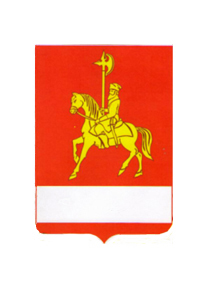 КАРАТУЗСКИЙ РАЙОННЫЙ СОВЕТ ДЕПУТАТОВРЕШЕНИЕ 15.12.2015 .							     с. Каратузское          						                      № 04-26О районном бюджете на 2016 годи плановый период 2017-2018 годов1. Основные характеристики районного бюджета на 2016 год и плановый период 2017-2018 годов1. Утвердить основные характеристики районного бюджета на 2016 год: 1) прогнозируемый общий объем доходов районного бюджета в сумме 630 440,75 тыс. рублей, в том числе объем межбюджетных трансфертов, получаемых из краевого бюджета 591 789,70 тыс. рублей; 2) общий объем расходов районного бюджета в сумме 630 491,69 тыс. рублей, 3) дефицит районного бюджета в сумме 50,94 тыс. рублей;4) источники внутреннего финансирования дефицита районного бюджета в сумме 50,94 тыс. рублей согласно приложения 1 к настоящему Решению.2. Утвердить основные характеристики районного бюджета на 2017 год и на 2018 год: 1) прогнозируемый общий объем доходов районного бюджета на 2017 год в сумме 607 572,48 тыс. рублей, в том числе объем межбюджетных трансфертов, получаемых из краевого бюджета 559 724,60 тыс. рублей и на 2018 год в сумме 610 746,19  тыс. рублей, в том числе объем  межбюджетных  трансфертов,  получаемых  из краевого бюджета 559 021,10 тыс. рублей; 2) общий  объем расходов районного бюджета на 2017 год в сумме 607 615,86  тыс. рублей, в том числе условно утвержденные расходы в сумме 6 282,12  тыс. рублей,  на 2018 год в сумме 610 746,19 тыс. рублей, в том числе условно утвержденные расходы в сумме 12 755,94 тыс. рублей; 3) дефицит районного бюджета на 2017 год в сумме 43,38 тыс. рублей и на 2018 год в сумме 0,00 тыс. рублей;4) источники внутреннего финансирования дефицита районного бюджета на 2017 год в сумме 43,38  тыс. рублей и на 2018 год в сумме 0,00 тыс. рублей согласно приложению 1 к настоящему Решению.2. Главные администраторы доходов районного бюджета и главные администраторы источников внутреннего финансирования дефицита районного бюджета1. Утвердить перечень главных администраторов доходов районного бюджета и закрепленные за ними доходные источники согласно приложению 2 к настоящему Решению.2. Утвердить перечень главных администраторов источников внутреннего финансирования дефицита районного бюджета и закрепленные за ними источники внутреннего финансирования дефицита районного бюджета согласно приложению 3 к настоящему Решению.3. Доходы районного бюджета на 2016 год и плановый период 2017 -2018 годовУтвердить доходы районного бюджета на 2016 год и плановый период 2017-2018 годов согласно приложению 4 к настоящему Решению.4. Распределение на 2016 год и плановый период 2017-2018 годов расходов районного бюджета по бюджетной классификации Российской ФедерацииУтвердить в пределах общего объема расходов районного бюджета, установленного пунктом 1 настоящего Решения: 1) распределение бюджетных ассигнований по разделам и подразделам бюджетной классификации расходов бюджетов Российской Федерации на 2016 год и плановый период 2017-2018 годов согласно приложению 5 к настоящему Решению;2) ведомственную структуру расходов районного бюджета на 2016 год согласно приложению 6 к настоящему Решению;3) ведомственную структуру расходов районного бюджета на плановый период 2017-2018 годов согласно приложению 7 к настоящему Решению;4) распределение бюджетных ассигнований по целевым статьям (муниципальным программам и непрограммным направлениям деятельности), группам и подгруппам видов расходов, разделам, подразделам классификации расходов районного бюджета на 2016 год согласно приложению 8 к настоящему Решению;5) распределение бюджетных ассигнований по целевым статьям (муниципальным программам и непрограммным направлениям деятельности), группам и подгруппам видов расходов, разделам, подразделам классификации расходов районного бюджета на плановый период 2017-2018 годов согласно приложению 9 к настоящему Решению;5. Публичные нормативные обязательства Каратузского районаУтвердить общий объем средств районного бюджета на исполнение публичных  нормативных обязательств Каратузского района на 2016 год в сумме 3 330,20 тыс. рублей, на 2017 год в сумме 3 130,19 тыс. рублей, на 2018 год в сумме 3 130,19 тыс. рублей.6. Изменение показателей сводной бюджетной росписи районного бюджета в 2016 годуУстановить, что руководитель финансового управления  администрации Каратузского района вправе в ходе исполнения настоящего Решения вносить изменения в сводную бюджетную роспись районного бюджета на 2016 год и на плановый период 2017-2018 годов без внесения изменений в настоящее Решение:1) на сумму доходов, дополнительно полученных от платных услуг, оказываемых районными казенными учреждениями, безвозмездных поступлений от физических и юридических лиц, международных организаций и правительств иностранных государств, в том числе добровольных пожертвований, и от иной приносящей доход деятельности (за исключением доходов от сдачи в аренду имущества, находящегося 
в районной собственности и переданного в оперативное управление районным казенным учреждениям), осуществляемой районными казенными учреждениями, сверх утвержденных настоящим Решением и (или) бюджетной сметой бюджетных ассигнований на обеспечение деятельности районных казенных учреждений и направленных на финансирование расходов данных учреждений в соответствии с бюджетной сметой;2) в случаях образования, переименования, реорганизации, ликвидации органов местного самоуправления Каратузского района, перераспределения их полномочий и (или) численности, а также в случаях осуществления расходов на выплаты работникам при их увольнении в соответствии с действующим законодательством в пределах общего объема средств, предусмотренных настоящим Решением на обеспечение их деятельности;3) в случаях переименования, реорганизации, ликвидации, создания муниципальных учреждений, перераспределения объема оказываемых муниципальных услуг, выполняемых работ и (или) исполняемых муниципальных функций и численности в пределах общего объема средств, предусмотренных настоящим Решением на обеспечение их деятельности;4) в случае перераспределения бюджетных ассигнований в пределах общего объема расходов, предусмотренных муниципальному бюджетному или автономному учреждению в виде субсидий, включая субсидии на финансовое обеспечение выполнения муниципального задания, субсидии на цели, не связанные с финансовым обеспечением выполнения муниципального задания, субсидии на осуществление капитальных вложений в объекты капитального строительства муниципальной собственности Каратузского района и приобретение объектов недвижимого имущества в муниципальную собственность Каратузского района;5) в случаях изменения размеров субсидий, предусмотренных муниципальным бюджетным или автономным учреждениям на финансовое обеспечение выполнения муниципального задания;6) в случае перераспределения бюджетных ассигнований в пределах общего объема средств, предусмотренных настоящим Решением по главному распорядителю средств районного бюджета муниципальным бюджетным или автономным учреждениям в виде субсидий на цели, не связанные с финансовым обеспечением выполнения муниципального задания;7) на сумму средств межбюджетных трансфертов, передаваемых из краевого бюджета на осуществление отдельных целевых расходов на основании краевых законов и (или) нормативных правовых актов Президента Российской Федерации, Правительства Российской Федерации, Правительства Красноярского края, а также соглашений, заключенных с главными распорядителями средств краевого бюджета, и уведомлений главных распорядителей средств краевого бюджета;8) в случае уменьшения суммы средств межбюджетных трансфертов из краевого бюджета;9) в пределах общего объема средств, предусмотренных настоящим Решением для финансирования мероприятий в рамках одной муниципальной программы Каратузского района, утверждаемой администрацией Каратузского района, после внесения изменений в указанную программу в установленном порядке;10) в случаях изменения наименования показателей бюджетной классификации, в части кодов целевых статей расходов бюджета.7. Индексация размеров денежного вознаграждения лиц, замещающих муниципальные должности района, и должностных окладов муниципальных служащих районаРазмеры денежного вознаграждения лиц, замещающих муниципальные должности Каратузского района, размеры должностных окладов по должностям муниципальной службы Каратузского района, проиндексированные в 2009, 2011, 2012, 2013, 2015 годах, увеличиваются (индексируются):в 2016 году на 7 процентов с 1 октября 2016 года;в плановом периоде 2017 - 2018 годов на коэффициент, равный 1.8. Индексация заработной платы работников районных муниципальных учрежденийЗаработная плата работников районных муниципальных учреждений увеличивается (индексируется):в 2016 году на 7 процентов с 1 октября 2016 года;в плановом периоде 2017 - 2018 годов на коэффициент, равный 1.9. Особенности использования средств, получаемых районными казенными учреждениями в 2016 году1. Доходы от сдачи в аренду имущества, находящегося в районной собственности и переданного в оперативное управление районным казенным учреждениям, от платных услуг, оказываемых районными казенными учреждениями, безвозмездные поступления от физических и юридических лиц, международных организаций и правительств иностранных государств, в том числе добровольные пожертвования, 
и от иной приносящей доход деятельности, осуществляемой районными казенными учреждениями, (далее по тексту пункта - доходы от сдачи в аренду имущества и от приносящей доход деятельности) направляются 
в пределах сумм, фактически поступивших в доход районного бюджета и отраженных на лицевых счетах районных казенных учреждений, на обеспечение их деятельности в соответствии с бюджетной сметой.2. Доходы от сдачи в аренду имущества используются на оплату услуг связи, транспортных и коммунальных услуг, арендной платы за пользование имуществом, работ, услуг по содержанию имущества, прочих работ и услуг, прочих расходов, увеличения стоимости основных средств и увеличения стоимости материальных запасов.3. В целях использования доходов от сдачи в аренду имущества и от приносящей доход деятельности районные казенные учреждения ежемесячно до 22-го числа месяца, предшествующего планируемому, направляют информацию главным распорядителям средств районного бюджета о фактическом их поступлении. Информация представляется нарастающим итогом с начала текущего финансового года с указанием поступлений в текущем месяце.Главные распорядители средств районного бюджета на основании информации о фактическом поступлении доходов от сдачи в аренду имущества и от приносящей доход деятельности ежемесячно до 28-го числа месяца, предшествующего планируемому, формируют заявки на финансирование на очередной месяц с указанием даты предполагаемого финансирования.Финансовое управление администрации Каратузского района осуществляет зачисление денежных средств на лицевые счета соответствующих районных казенных учреждений, открытые в Управлении Федерального казначейства по Красноярскому краю, в соответствии с заявками на финансирование по датам предполагаемого финансирования.10. Особенности исполнения районного бюджета в 2016 году1. Установить, что не использованные по состоянию на 1 января 2016 года остатки межбюджетных трансфертов, предоставляемых бюджетам муниципальных образований района за счет средств федерального бюджета, в форме иных межбюджетных трансфертов, имеющих целевое назначение, подлежат возврату в районный бюджет в течение первых 5 рабочих дней 2016 года. 2. Остатки средств районного бюджета на 1 января 2016 года в полном объеме, за исключением неиспользованных остатков межбюджетных трансфертов, полученных из федерального и краевого бюджетов в форме субсидий, субвенций и иных межбюджетных трансфертов, имеющих целевое назначение, могут направляться на покрытие временных кассовых разрывов, возникающих в ходе исполнения районного бюджета в 2016 году.3. Главным распорядителям средств районного бюджета производить погашение кредиторской задолженности, сложившейся по принятым зарегистрированным в 2015 году и принятым не зарегистрированным в декабре 2015 года, но не оплаченным по состоянию на 01.01.2016 года обязательствам, за счет годовых бюджетных назначений и лимитов бюджетных обязательств, утвержденных на 2016 год.11. Районный фонд финансовой поддержки поселений1. Утвердить в составе расходов районного бюджета районный фонд финансовой поддержки поселений на 2016 год в сумме 26 907,53 тыс. рублей, на 2017 год  21 526,02 тыс. рублей, на 2018 год  21 526,02 тыс. рублей, в том числе за счет средств субвенции краевого бюджета на 2016 год в сумме 12 281,80 тыс. рублей, на 2017 год в сумме 9 825,40 тыс. рублей, на 2018 год в сумме 9 825,40 тыс. рублей. 2. Утвердить распределение дотаций на выравнивание бюджетной обеспеченности поселений за счет собственных средств районного бюджета, исходя из уровня средней расчетной бюджетной обеспеченности поселений (с учетом субвенции на реализацию государственных полномочий по расчету и предоставлению дотаций поселениям, входящим в состав муниципального района края и за исключением межбюджетных трансфертов из бюджета муниципального района) в размере 1 770,5 рублей на человека, на 2016 год и плановый период 2017 - 2018 годов согласно приложению 10 к настоящему Решению.3. Утвердить распределение дотаций на выравнивание бюджетной обеспеченности поселений за счет средств субвенции краевого бюджета на 2016 год и плановый период 2017-2018 годов согласно приложению 11 к настоящему Решению.12. Межбюджетные трансферты, направляемые в бюджеты поселенийНаправить в 2016 году и плановом периоде 2017-2018 годов бюджетам муниципальных образований района:1. Субвенции бюджетам поселений на осуществление первичного воинского учета на территориях, где отсутствуют военные комиссариаты на 2016 год в сумме 720,60 тыс. рублей,  на 2017 год в сумме 677,0 тыс. рублей, согласно приложению 13 к настоящему Решению.2. Субвенции бюджетам поселений на выполнение государственных полномочий по созданию и обеспечению деятельности административных комиссий в 2016 году в сумме 50,40 тыс. рублей, в 2017 году в сумме 50,40 тыс. рублей, в 2018 году в сумме 50,40 тыс. рублей, в соответствии с методикой, утвержденной приложением 14 к настоящему Решению;3. Дотации на поддержку мер по обеспечению сбалансированности бюджетов поселений Каратузского района в 2016 году в сумме 32 772,51 тыс. рублей, в 2017 году в сумме 31 595,10  тыс. рублей, в 2018 году в сумме 31 595,10 тыс. рублей согласно приложению 12 к настоящему Решению. Право на получение указанных  средств имеют муниципальные образования района, заключившие соглашения о мерах по повышению эффективности использования бюджетных средств и увеличению поступлений налоговых и неналоговых доходов местного бюджета с финансовым управлением администрации района. Межбюджетные трансферты, предоставляются в соответствии с утвержденной сводной бюджетной росписью.4. Субсидии  бюджетам поселений на организацию и проведение акарицидных обработок мест массового отдыха в 2016 году в сумме 200,00 тыс. рублей, в 2017 году в сумме 200,00 тыс. рублей, в 2018 году в сумме 200,00 тыс. рублей согласно приложению 15 к настоящему Решению.Перечисление межбюджетных трансфертов, направляемых в бюджеты поселений производится в соответствии со сводной бюджетной росписью районного бюджета.13. Предоставление бюджетных кредитов1. Администрация Каратузского района вправе при наличии свободных денежных средств районного бюджета выдавать муниципальным образованиям района бюджетные кредиты без предоставления муниципальными образованиями обеспечения исполнения своих обязательств по возврату указанных кредитов, уплате процентов и иных платежей в общем размере не более 1500,00 тыс. рублей на покрытие временных кассовых разрывов, возникающих в процессе исполнения бюджетов муниципальных образований района, на покрытие дефицитов местных бюджетов, а также на осуществление мероприятий, связанных с предотвращением чрезвычайных ситуаций.2. Установить плату за пользование указанными в подпункте 1 настоящего пункта бюджетными кредитами:а) на покрытие временных кассовых разрывов, возникающих в процессе исполнения бюджетов муниципальных образований района, на покрытие дефицитов местных бюджетов  в размере - в размере 0,1 процента годовых;2) на осуществление мероприятий, связанных с ликвидацией последствий стихийных бедствий и техногенных аварий, - по ставке 0 процентов.3. Условия предоставления бюджетных кредитов, указанных в настоящей статье, а также порядок их предоставления, возврата и продления сроков возврата устанавливается  администрацией района.14. Субсидии на пассажирские автоперевозки1. Предоставить организациям, осуществляющим по муниципальному заказу пассажирские автоперевозки в районе, субсидии на компенсацию расходов, возникающих в результате небольшой интенсивности пассажиропотоков между поселениями в границах муниципального района  в 2016 году в сумме 5 045,2 тыс. рублей, в 2017 году в сумме  5 045,2 тыс. рублей, в 2018 году в сумме 5 045,2 тыс. рублей.2. Сумма субсидии определяется исходя из фактического количества километров пробега с пассажирами в соответствии с программой пассажирских перевозок, субсидируемых из районного бюджета, и норматива субсидирования, утверждаемого администрацией района по каждому маршруту. 3. Критерии отбора организаций, имеющих право на получение субсидий, нормативы субсидирования, размер субсидий, порядок предоставления и возврата субсидий устанавливаются администрацией района.15. Дорожный фонд Каратузского района1. Утвердить объем бюджетных ассигнований муниципального дорожного фонда на 2016 год в сумме 222,80 тыс. рублей, на 2017 год в сумме 178,60 тыс. рублей, на 2018 год в сумме 184,50 тыс. рублей.16. Субсидия на возмещение убытков от эксплуатации коммунальной бани1. Предоставить организациям или индивидуальным предпринимателям, обслуживающих социально – значимую коммунальную баню по обеспечению получателей (потребителей) муниципального образования «Каратузский район» услугами по коммунальной бане, субсидию на возмещение убытков от эксплуатации коммунальной бани, в 2016 году в сумме 417,30 тыс. рублей, в 2017 году в сумме 417,30 тыс. рублей,  в 2018 году в сумме 417,30 тыс. рублей.2. Администрация района определяет:а) критерии отбора юридических лиц (за исключением государственных (муниципальных) учреждений), индивидуальных предпринимателей, физических лиц - производителей товаров, работ, услуг, имеющих право на получение субсидий;б) условия и порядок предоставления субсидий;в) порядок возврата субсидий в случае нарушения условий, установленных при их предоставлении.17. Резервный фонд администрации района1. Установить, что в расходной части районного бюджета предусматривается резервный фонд администрации района (далее по тексту статьи - резервный фонд) на 2016 год и плановый период 2017-2018 годов в сумме 220,0  тыс. рублей ежегодно.2. Администрации района ежеквартально информирует  Каратузский районный Совет депутатов о расходовании средств резервного фонда.3. Расходование средств резервного фонда осуществляется в порядке, установленном администрацией района.19. Муниципальные внутренние заимствования Каратузского района1.Утвердить программу муниципальных внутренних заимствований Каратузского района на 2016-2018 годы согласно приложению 16 к настоящему Решению.20. Муниципальный внутренний долг Каратузского  района1. Установить верхний предел муниципального  внутреннего долга Каратузского: на 1 января 2017 года в сумме 0 тыс. рублей, в том числе по муниципальным гарантиям 0 тыс. руб.,на 1 января 2018 года в сумме 0 тыс. рублей, в том числе по муниципальным гарантиям 0 тыс. руб.,на 1 января 2019 года в сумме 0 тыс. рублей, в том числе по муниципальным гарантиям 0 тыс. руб.2. Предельный объем расходов на обслуживание муниципального долга района в 2016 году не должен превышать 0,0 тыс. рублей, в 2017 году не должен превышать 0,0 тыс. рублей в 2018 году не должен превышать 0,0 тыс. рублей.3. Установить предельный объем муниципального долга Каратузского района в сумме:16 522,05 тыс. руб. в 2016 году,18 009,41 тыс. руб. в 2017 году,16 711,10 тыс. руб. в 2018 году.4. Утвердить программу муниципальных гарантий Каратузского района в валюте Российской Федерации на 2016 год и на плановый период 2017 – 2018 годов согласно приложению 17 настоящему Решению 22. Вступление в силу настоящего Решения, заключительные и переходные положения1. Настоящее Решение вступает в силу с 1 января 2016 года, но не ранее дня, следующего за днем его официального опубликования в периодическом печатном издании «Вести муниципального образования «Каратузский район»».КАРАТУЗСКИЙ РАЙОННЫЙ СОВЕТ ДЕПУТАТОВРЕШЕНИЕ 15.12.2015          			       с. Каратузское						                        №04-28 Об утверждении плана работыревизионной комиссии Каратузского района на 2016 годРуководствуясь статьей 30 Устава муниципального образования «Каратузский район», пунктом 5  Положения «О ревизионной комиссии Каратузского района», утвержденного Решением Каратузского районного Совета депутатов от 04.05.2012г. № 17- 128, рассмотрев план работы ревизионной комиссии Каратузского района на 2016 год,   Каратузский районный Совет депутатов РЕШИЛ:1.Утвердить план работы ревизионной комиссии Каратузского района на 2016 год, согласно приложению.2.Решение вступает в силу со дня его подписания.Председатель районного  Совета депутатов								      Г.И.КулаковаПриложение к   Решению Каратузского   районного Совета депутатов                                                           от 15.12.2015 г. №04-28  Сокращения, используемые при составлении плана:Решение Каратузского районного Совета депутатов от 24.09.2013 № 29-230 «Об утверждении положения о бюджетном процессе в  Каратузского района»  -  Бюджетный процесс;Решение Каратузского районного Совета депутатов от 04.05.2012 № 17-128 «Об утверждении положения о ревизионной комиссии Каратузского района» - Положение о ревизионной комиссии; Соглашение о принятии полномочий по осуществлению внешнего муниципального финансового контроля – Соглашение.ПЛАНработы ревизионной комиссии Каратузского района на 2016 годПредседатель ревизионнойкомиссии Каратузского района        	         			              	                               	  Л.И.ЗотоваПриложение к решению районного Совета депутатов от 15.12.2015 №04-29ПЛАН РАБОТЫКаратузского районного Совета депутатов пятого созывана 2016 годКАРАТУЗСКИЙ РАЙОННЫЙ СОВЕТ ДЕПУТАТОВРЕШЕНИЕ15.12.2015							         с. Каратузское							№04-29О плане работы районного Совета депутатов на 2016 годКаратузский районный Совет депутатов РЕШИЛ:1.Утвердить план работы районного Совета депутатов на 2016 год согласно приложению к настоящему решению.2.Установить сроки проведения заседаний очередных сессий районного Совета депутатов на второй или четвертый вторники месяца.3.Установить единый для депутатов районного Совета депутатский день – четверг. В единый депутатский день проводятся заседания постоянных депутатских комиссий, выездные мероприятия, осуществляется прием граждан по личным вопросам. 4.Контроль за выполнением настоящего решения возложить на постоянную депутатскую комиссию по законности и охране общественного порядка  (Дергачева О.В.).5.Решение вступает в силу со дня его принятия.Председатель районного Совета депутатов							             Г.И. КулаковаКАРАТУЗСКИЙ РАЙОННЫЙ СОВЕТ ДЕПУТАТОВРЕШЕНИЕ15.12. 2015              						      с. Каратузское          						                       №04-30 О награждении Почетной грамотойКаратузского районного Совета депутатовРуководствуясь решением  Каратузского районного Совета депутатов  от 04.05.2009  №19-436  «О Почетной грамоте  Каратузского районного Совета депутатов», статьей 10 Устава  Муниципального Образования «Каратузский район»,   Каратузский районный Совет депутатов РЕШИЛ: 1. Наградить  Арокину Юлию Анатольевну, специалиста-эксперта отдела  персонифицированного учета, администрирования страховых взносов, взаимодействия со страхователями и взыскания задолженности Управления  ПФР в Каратузском районе,  Почетной грамотой Каратузского районного Совета депутатов за  качественное проведение выездных и камеральных проверок, обеспечение взыскания задолженности на обязательное пенсионное страхование в полном объеме и в связи с 25- летним юбилеем Пенсионного Фонда Российской Федерации.2. Решений вступает в силу со дня его принятия и подлежит официальному опубликованию в периодическом печатном издании Вести муниципального образования «Каратузский район».Председатель  районного           Совета депутатов                                               				                             Г.И.Кулакова КАРАТУЗСКИЙ РАЙОННЫЙ СОВЕТ ДЕПУТАТОВРЕШЕНИЕ15.12. 2015          					                        с. Каратузское             						                    №04-31 О награждении Почетной грамотойКаратузского районного Совета депутатовРуководствуясь решением  Каратузского районного Совета депутатов  от 04.05.2009  №19-436  «О Почетной грамоте  Каратузского районного Совета депутатов», статьей 10 Устава  Муниципального Образования «Каратузский район»,   Каратузский районный Совет депутатов РЕШИЛ: 1. Наградить  Иванову Светлану Николаевну, ведущего специалиста-эксперта отдела  персонифицированного учета, администрирования страховых взносов, взаимодействия со страхователями и взыскания задолженности Управления  ПФР в Каратузском районе,  Почетной грамотой Каратузского районного Совета депутатов за  качественное ведение персонифицированного учета, результативное проведение документальных проверок  и в связи с 25- летним юбилеем Пенсионного Фонда Российской Федерации.2. Решений вступает в силу со дня его принятия и подлежит официальному опубликованию в периодическом печатном издании Вести муниципального образования «Каратузский район».Председатель  районного           Совета депутатов                                        					                                    Г.И.Кулакова КАРАТУЗСКИЙ РАЙОННЫЙ СОВЕТ ДЕПУТАТОВРЕШЕНИЕ15.12. 2015             					                       с. Каратузское            						                     №04-32 О награждении Почетной грамотойКаратузского районного Совета депутатовРуководствуясь решением  Каратузского районного Совета депутатов  от 04.05.2009  №19-436  «О Почетной грамоте  Каратузского районного Совета депутатов», статьей 10 Устава  Муниципального Образования «Каратузский район»,   Каратузский районный Совет депутатов РЕШИЛ: 1. Наградить  Скоморохову Татьяну Анатольевну, начальника отдела назначения, перерасчета, выплаты пенсий и оценки пенсионных прав застрахованных лиц Управления  ПФР в Каратузском районе,   Почетной грамотой Каратузского районного Совета депутатов за активное участие в реформировании пенсионной системы на территории Каратузского района  и в связи с 25- летним юбилеем Пенсионного Фонда Российской Федерации.2. Решений вступает в силу со дня его принятия и подлежит официальному опубликованию в периодическом печатном издании Вести муниципального образования «Каратузский район».Председатель  районного           Совета депутатов                                                    					                Г.И.Кулакова КАРАТУЗСКИЙ РАЙОННЫЙ СОВЕТ ДЕПУТАТОВРЕШЕНИЕ15.12. 2015           					                       с. Каратузское             						                    №04-33 О награждении Почетной грамотойКаратузского районного Совета депутатовРуководствуясь решением  Каратузского районного Совета депутатов  от 04.05.2009  №19-436  «О Почетной грамоте  Каратузского районного Совета депутатов», статьей 10 Устава  Муниципального Образования «Каратузский район»,   Каратузский районный Совет депутатов РЕШИЛ: 1. Наградить  Хомяк Алену Викторовну, ведущего специалиста-эксперта отдела персонифицированного учета, администрирования страховых взносов, взаимодействия со страхователями и взыскания задолженности Управления ПФР в Каратузском районе,   Почетной грамотой Каратузского районного Совета депутатов за качественное проведение отчетных кампаний, безошибочную работу по приему и загрузке индивидуальных сведений  в связи с 25- летним юбилеем Пенсионного Фонда Российской Федерации.2. Решений вступает в силу со дня его принятия и подлежит официальному опубликованию в периодическом печатном издании Вести муниципального образования «Каратузский район».Председатель  районного           Совета депутатов                                 				                                                      Г.И.Кулакова Методика распределения межбюджетных трансфертов бюджетам поселений на осуществление государственных полномочий по созданию и обеспечению деятельности административных комиссий                                                                                                                                        Приложение 17                                                                                                              к решению Каратузского районного Совета депутатов                                                                                           от  15.12.2015г. № 04-26«О районном бюджете на 2016 год                                                                                                                                                       и плановый период 2017 и 2018 годов»Программа муниципальных  гарантий Каратузского района в валюте Российской Федерации на 2016 год и плановый период 2017 – 2018 годов 1. Перечень подлежащих предоставлению  муниципальных  гарантий Каратузского района  в 2016 - 2018 годах                                                                                                                                                                                                                              ( тыс. руб.)2. Общий объем бюджетных ассигнований, предусмотренных на исполнение муниципальных гарантий Каратузского районапо возможным гарантийным случаям, в 2016 - 2018 годахАДМИНИСТРАЦИЯ КАРАТУЗСКОГО РАЙОНАПОСТАНОВЛЕНИЕОб утверждении муниципальной программы «Обеспечение качественного бухгалтерского и налогового учета в муниципальных учреждениях Каратузского района»В соответствии со ст. 179 Бюджетного кодекса Российской Федерации, ст. 26, 27.1 Устава муниципального образования «Каратузский район», Постановления Администрации Каратузского района от 29.07.2013 № 738-п «Об утверждении Порядка принятия решений о разработке муниципальных программ Каратузского района, их формирование и реализации», ПОСТАНОВЛЯЮ:1.Утвердить программу «Обеспечение качественного бухгалтерского и налогового учета в муниципальных учреждениях Каратузского района» согласно приложению к настоящему постановлению. 2.Контроль за исполнением настоящего Постановления возложить наП.В.Меркулову – руководителя муниципального специализированного бюджетного учреждения по ведению бухгалтерского учета «Районная централизованная бухгалтерия».3.Постановление вступает в силу с 01 января 2016 г., но не ранее дня, следующего за днем его официального опубликования в периодическом печатном издании Вести муниципального образования «Каратузский район».Глава района                                                  			                                     К.А. ТюнинПриложение к постановлению администрации Каратузского районаот 05.11.2015   №  680-п                          			 1. ПАСПОРТмуниципальной программы«Обеспечение качественного бухгалтерского и налогового учета в муниципальных учреждениях Каратузского района»2  Характеристика проблемы.Разработка муниципальной программы «Обеспечение качественного бухгалтерского и налогового учета в муниципальных учреждениях Каратузского района» обусловлена потребностью в формировании полной и достоверной информации о финансово-хозяйственной деятельности муниципальных бюджетных учреждений и их имущественном положении. Основным исполнителем Программы является муниципальное специализированное бюджетное учреждение по ведению бухгалтерского учета "Районная централизованная бухгалтерия" (далее МСБУ «РЦБ»).МСБУ «РЦБ» бюджетной учреждение, обеспечивающее ведение бухгалтерского, бюджетного и налогового учета и отчетности в муниципальных учреждениях Каратузского района на основании соглашений, заключенных с руководителями указанных учреждений.В ходе выполнения муниципальной программы   «Обеспечение качественного бухгалтерского и налогового учета в муниципальных учреждениях Каратузского района»  будут реализованы проекты и мероприятия в области повышения качества выполняемых функций, повышение эффективности и результативности деятельности МСБУ «РЦБ». Реализация Программы будет способствовать решению вопросов, отнесенных к компетенции МСБУ «РЦБ» и позволит обеспечить ее функционирование.МСБУ «РЦБ» предоставляет бухгалтерские услуги 40 учреждениям: 29 образовательным учреждениям, 4 учреждениям культуры, 1 спортивное учреждение, 1 учреждение по работе с молодежью, 2 бюджетных учреждения подведомственных управлению образования, 1 муниципальное казенное учреждение, 1 сельский совет, 1 сельский центр культуры.3. Приоритеты и цели социально-экономического развитияПоставленные цели и задачи Программы соответствуют социально-экономическим приоритетам Каратузского района. Целью Программы является повышение качества бухгалтерского, бюджетного и налогового учета в муниципальных учреждениях Каратузского района.	Для достижения данной цели предусматривается выполнение следующих задач:1) Обеспечение качественной организации и ведения бухгалтерского, бюджетного и налогового учета и отчетности и взаимосвязанного их отражения в бухгалтерских регистрах.2) Укрепление материально-технической базы МСБУ «РЦБ»4. Механизм реализации отдельных мероприятий программыОбщее руководство и контроль за ходом реализации Программы осуществляет руководитель МСБУ «РЦБ».Реализация мероприятий Программы осуществляется работниками муниципального специализированного бюджетного учреждения по ведению бухгалтерского учета «Районная централизованная бухгалтерия» в соответствии с  полномочиями, определенными должностными инструкциями.Финансирование расходов на предоставление муниципальных услуг (работ) по образованию осуществляется в соответствии с утвержденными нормативами затрат в рамках муниципальных заданий, определяющих требования к составу, качеству, объему, условиям, порядку и результатам оказываемых муниципальных услуг. 5. Прогноз конечных результатов муниципальной программыРеализация предусмотренных Программой мероприятий повысит: - качество бухгалтерского обслуживания  в 40 муниципальных учреждений, передавших функций по ведению бухгалтерского и налогового учета МСБУ «РЦБ»;- качество формирования полной, сопоставимой, достоверной, объективной информации о финансовой деятельности обслуживаемых учреждений, их имущественном положении, доходах и расходах, так же обеспечение информацией, необходимой внутренним и внешним пользователям;- обеспечение  контроля за соблюдением финансовой дисциплины муниципальных учреждений.6. Распределение планируемых расходов по отдельным мероприятиям программыМуниципальная программа состоит из мероприятий. Распределение планируемых расходов за  счет средств районного бюджета по мероприятиям муниципальной программы приведены в приложении 1 к настоящей Программе.  Финансовое  обеспечение перечня мероприятий, проводимых МСБУ «РЦБ» проводится администрацией Каратузского района, как главного распорядителя средств районного бюджета.7. Основные меры правового регулирования.Основные меры правового регулирования направленные на достижение цели и конечных результатов Программы, с обоснованием основных положений и сроков принятия необходимых нормативных правовых актов приведены в приложении 2.8. Информация о ресурсном обеспечении и прогнозной оценке расходов на реализацию целей программыОбщий объем финансирования на реализацию Программы за счет средств бюджетов всех уровней, по прогнозным данным, за период с 2016 по 2018 годы,  составит  45 564, 3 тыс. рублей, в том числе:в 2016 году –  15 188,1 тыс. рублей;в 2017 году – 15 188,1 тыс. рублей;в 2018 году – 15 188,1 тыс. рублей.Из них:из средств муниципального бюджета за период с 2016 по 2018 гг. – 45 564,3 тыс. рублей,в том числе:в 2016 году – 15 188,1 тыс. рублей;в 2017 году - 15 188,1 тыс. рублей;в 2018 году -  15 188,1  тыс. рублей.Ресурсное обеспечение и прогнозная оценка расходов на реализацию целей муниципальной программы «Обеспечение качественного бухгалтерского и налогового учета в муниципальных учреждениях Каратузского района» приведены в приложении № 3 к муниципальной программе.9. Прогноз сводных показателей муниципальных заданий.Финансирование программных мероприятий муниципальной  программы направлено на оказание услуг в соответствии с муниципальными заданиями в том числе на:Ведение бухгалтерского учета автономными учреждениями, формирование регистров бухгалтерского учета; Ведение бухгалтерского учета бюджетными учреждениями, формирование регистров бухгалтерского учета; Ведение бюджетного учета, формирование регистров органами власти;Формирование бюджетной отчетности для главного распорядителя, распорядителя, получателя бюджетных средств, главного администратора, администратора источников финансирования дефицита бюджета, главного администратора, администратора доходов бюджетаФормирование финансовой (бухгалтерской) отчетности бюджетных и автономных   Прогноз сводных показателей муниципального задания, представлен в приложении № 4 к муниципальной программе.10. Целевые показатели и показатели результативности.	Целевые показатели и показатели результативности программы характеризуют ход ее реализации, решение основных задач и достижение целей муниципальной программы. Ожидаемыми результатами реализации муниципальной программы являются следующие показатели:Отсутствие просроченной кредиторской задолженности муниципальных учреждений (оценивается показателями при сдаче годового отчета);Соблюдение установленных сроков формирования и предоставления бухгалтерской, налоговой и финансовой отчетности (оценивается финансово-экономическим управлением, налоговым органом, пенсионным фондом, ФСС);Соблюдение требований о составе бухгалтерской, налоговой и финансовой отчетности (количество форм сданных отчетов / количество форм отчетности в соответствии с инструкцией №191н и № 33н * 100%);Качество бухгалтерской, налоговой и финансовой отчетности (оценивается финансово-экономическим отделом при сдаче годового отчета);Доля муниципальных учреждений, прошедших инвентаризацию (количество муниципальных учреждений / количество муниципальных учреждений прошедших инвентаризацию * 100%);Уровень оснащенности компьютерной техникой и программным обеспечением, соответствующим современным требованиям бухгалтерского учета (количество компьютерной техники и программ, соответствующих современным требованиям бухгалтерского учета / общее количество компьютерной техники и программ * 100%)11. Реализация и контроль за ходом выполнения программы.Текущее управление реализацией программы осуществляется МСБУ «РЦБ».МСБУ «РЦБ» несет ответственность за реализацию программы, достижение конечного результата, целевое и эффективное использование финансовых средств, выделенных на выполнение программы.МСБУ «РЦБ» для обеспечения мониторинга и анализа хода реализации программы организует ведение и представление ежеквартальной отчетности (за первый, второй и третий кварталы). Отчеты о реализации программы, представляются МСБУ «РЦБ» одновременно в отдел планирования и экономического развития администрации Каратузского района и финансовое управление администрации Каратузского района ежеквартально не позднее 10 числа второго месяца, следующего за отчетным, согласно приложениям 5 - 8 к настоящей программе. Годовой отчет представляется в отдел планирования и экономического развития администрации Каратузского района   и финансовое управление администрации Каратузского района   до 1 марта года, следующего за отчетным.Годовой отчет должен содержать:информацию об основных результатах, достигнутых в отчетном году, включающую важнейшие качественные и количественные характеристики состояния установленной сферы деятельности, которые планировалось достигнуть в ходе реализации программы, и фактически достигнутое состояние;сведения о достижении значений показателей программы в разрезе отдельных мероприятий программы и подпрограмм с обоснованием отклонений по показателям, плановые значения по которым не достигнуты;целевые показатели и показатели результативности  муниципальной программы (приложение 5 к программе);информацию о запланированных, но не достигнутых результатах с указанием нереализованных или реализованных не в полной мере мероприятий (с указанием причин);описание результатов реализации отдельных мероприятий программы и подпрограмм в отчетном году;перечень нереализованных или реализованных частично подпрограмм и отдельных мероприятий программ (из числа предусмотренных к реализации в отчетном году) с указанием причин их реализации не в полном объеме;анализ последствий не реализации отдельных мероприятий программ, подпрограмм, на реализацию программы и анализ факторов, повлиявших на их реализацию (не реализацию);использование бюджетных ассигнований районного бюджета и иных средств на реализацию мероприятий муниципальной программы (с расшифровкой по основным мероприятиям, а также по годам реализации муниципальной программы) (приложение 6 к программе);использование бюджетных ассигнований районного бюджета и иных средств на реализацию районной муниципальной программы (приложение 7 к программе);расшифровку финансирования по объектам капитального строительства, включенным в программу (приложение 8 к программе);информацию о планируемых значениях и фактически достигнутых значениях сводных показателей муниципальных заданий;конкретные результаты реализации программы, достигнутые за отчетный год, в том числе информацию о сопоставление показателей затрат и результатов при реализации программы, а также представляется анализ результативности бюджетных расходов и обоснование мер по ее повышению;результаты оценки эффективности реализации Программы.Оценка эффективности реализации программы осуществляется управлением образования администрации Каратузского района по итогам её реализации за отчетный финансовый год и за весь период реализации по балльной системе:при выполнении целевого показателя на 100% и выше – 1 балл;при выполнении целевого показателя на 50% - 99% -0,5 балла;при выполнении целевого показателя на 0%-49% - 0 баллов.Степень эффективности реализации программы по сравнению с предыдущим годом определяются следующим образом:эффективность снижена по сравнению прошлым годом – результат «отрицательный»;эффективность на уровне предыдущего года – равна «0»;эффективность увеличилась по сравнению с предыдущим годом – результат «положительный».Приложение №2 к муниципальной программе   «Обеспечение  качественного  бухгалтерского  и налогового  учета в муниципальных учреждениях Каратузского района»  Основные меры правового регулирования в системе образования, направленные на достижение цели и конечных результатов муниципальной программы «Обеспечение  качественного  бухгалтерского  и налогового  учета в муниципальных учреждениях Каратузского района»   Председатель районного Совета депутатов                                                                            ________________Г.И.КулаковаГлава района______________ К.А.ТюнинПриложение 1к  решению Каратузского районного Советадепутатов от  15.12.2015г. № 04-26"О районом бюджете на 2016 годи плановый период 2017-2018 годов"Приложение 1к  решению Каратузского районного Советадепутатов от  15.12.2015г. № 04-26"О районом бюджете на 2016 годи плановый период 2017-2018 годов"Приложение 1к  решению Каратузского районного Советадепутатов от  15.12.2015г. № 04-26"О районом бюджете на 2016 годи плановый период 2017-2018 годов"Приложение 1к  решению Каратузского районного Советадепутатов от  15.12.2015г. № 04-26"О районом бюджете на 2016 годи плановый период 2017-2018 годов"Приложение 1к  решению Каратузского районного Советадепутатов от  15.12.2015г. № 04-26"О районом бюджете на 2016 годи плановый период 2017-2018 годов"Приложение 1к  решению Каратузского районного Советадепутатов от  15.12.2015г. № 04-26"О районом бюджете на 2016 годи плановый период 2017-2018 годов"Приложение 1к  решению Каратузского районного Советадепутатов от  15.12.2015г. № 04-26"О районом бюджете на 2016 годи плановый период 2017-2018 годов"Приложение 1к  решению Каратузского районного Советадепутатов от  15.12.2015г. № 04-26"О районом бюджете на 2016 годи плановый период 2017-2018 годов"Приложение 1к  решению Каратузского районного Советадепутатов от  15.12.2015г. № 04-26"О районом бюджете на 2016 годи плановый период 2017-2018 годов"Приложение 1к  решению Каратузского районного Советадепутатов от  15.12.2015г. № 04-26"О районом бюджете на 2016 годи плановый период 2017-2018 годов"Приложение 1к  решению Каратузского районного Советадепутатов от  15.12.2015г. № 04-26"О районом бюджете на 2016 годи плановый период 2017-2018 годов"Приложение 1к  решению Каратузского районного Советадепутатов от  15.12.2015г. № 04-26"О районом бюджете на 2016 годи плановый период 2017-2018 годов"Приложение 1к  решению Каратузского районного Советадепутатов от  15.12.2015г. № 04-26"О районом бюджете на 2016 годи плановый период 2017-2018 годов"Приложение 1к  решению Каратузского районного Советадепутатов от  15.12.2015г. № 04-26"О районом бюджете на 2016 годи плановый период 2017-2018 годов"Приложение 1к  решению Каратузского районного Советадепутатов от  15.12.2015г. № 04-26"О районом бюджете на 2016 годи плановый период 2017-2018 годов"Источники внутреннего финансирования дефицита 
районного бюджета на 2016 год и плановый период 2017-2018 годов  Источники внутреннего финансирования дефицита 
районного бюджета на 2016 год и плановый период 2017-2018 годов  Источники внутреннего финансирования дефицита 
районного бюджета на 2016 год и плановый период 2017-2018 годов  Источники внутреннего финансирования дефицита 
районного бюджета на 2016 год и плановый период 2017-2018 годов  Источники внутреннего финансирования дефицита 
районного бюджета на 2016 год и плановый период 2017-2018 годов  Источники внутреннего финансирования дефицита 
районного бюджета на 2016 год и плановый период 2017-2018 годов  (тыс.рублей)Код источника финансирования по КИВФ,КИВнФНаименование показателя201620172018000 01  00  00  00  00  0000  000ИСТОЧНИКИ ВНУТРЕННЕГО ФИНАНСИРОВАНИЯ ДЕФИЦИТА  БЮДЖЕТА50,9443,380,00000 01  06  00  00  00  0000  000Иные источники внутреннего финансирования  дефицитов бюджетов50,9443,380,00000 01  06  05  00  00  0000  000Бюджетные кредиты, предоставленные внутри  страны в валюте Российской Федерации50,9443,380,00000 01  06  05  00  00  0000  600Возврат бюджетных кредитов, предоставленных  внутри страны в валюте Российской Федерации1 550,941 543,381 500,00000 01  06  05  01  00  0000  640Возврат бюджетных кредитов, предоставленных юридическим лицам в валюте Российской Федерации50,9443,380,00090 01  06  05  01  05  0000  640Возврат бюджетных кредитов, предоставленных  юридическим лицам из бюджетов муниципальных  районов в валюте Российской Федерации50,9443,380,00000 01  06  05  02  00  0000  640Возврат бюджетных кредитов, предоставленных другим бюджетам бюджетной системы Российской Федерации в валюте Российской Федерации1 500,001 500,001 500,00090 01  06  05  02  05  0000  640Возврат бюджетных кредитов, предоставленных  другим бюджетам бюджетной системы Российской  Федерации из бюджетов муниципальных районов  в валюте Российской Федерации1 500,001 500,001 500,00000 01  06  05  00  00  0000  500Предоставление бюджетных кредитов внутри  страны в валюте Российской Федерации-1 500,00-1 500,00-1 500,00000 01  06  05  02  00  0000  540Предоставление бюджетных кредитов другим бюджетам бюджетной системы Российской Федерации в валюте Российской Федерации-1 500,00-1 500,00-1 500,00090 01  06  05  02  05  0000  540Предоставление бюджетных кредитов другим  бюджетам бюджетной системы Российской  Федерации из бюджетов муниципальных районов в  валюте Российской Федерации-1 500,00-1 500,00-1 500,00000 01  05  00  00  00  0000  000Изменение остатков средств на счетах по учету  средств бюджета0,000,000,00000 01  05  00  00  00  0000  500Увеличение остатков средств бюджетов-631 991,69-609 115,86-612 246,19000 01  05  02  00  00  0000  500Увеличение прочих остатков средств бюджетов-631 991,69-609 115,86-612 246,19090 01  05  02  01  05  0000  510Увеличение прочих остатков денежных средств  бюджетов муниципальных районов-631 991,69-609 115,86-612 246,19000 01  05  00  00  00  0000  600Уменьшение остатков средств бюджетов631 991,69609 115,86612 246,19000 01  05  02  00  00  0000  600Уменьшение прочих остатков средств бюджетов631 991,69609 115,86612 246,19090 01  05  02  01  05  0000  610Уменьшение прочих остатков денежных средств  бюджетов муниципальных районов631 991,69609 115,86612 246,19Приложение 2к решению районного Совета депутатов от 15.12.2015 г. № 04-26"О районом бюджете на 2016 годи плановый период 2017-2018 годов"Приложение 2к решению районного Совета депутатов от 15.12.2015 г. № 04-26"О районом бюджете на 2016 годи плановый период 2017-2018 годов"Приложение 2к решению районного Совета депутатов от 15.12.2015 г. № 04-26"О районом бюджете на 2016 годи плановый период 2017-2018 годов"Приложение 2к решению районного Совета депутатов от 15.12.2015 г. № 04-26"О районом бюджете на 2016 годи плановый период 2017-2018 годов"Приложение 2к решению районного Совета депутатов от 15.12.2015 г. № 04-26"О районом бюджете на 2016 годи плановый период 2017-2018 годов"Приложение 2к решению районного Совета депутатов от 15.12.2015 г. № 04-26"О районом бюджете на 2016 годи плановый период 2017-2018 годов"Приложение 2к решению районного Совета депутатов от 15.12.2015 г. № 04-26"О районом бюджете на 2016 годи плановый период 2017-2018 годов"Приложение 2к решению районного Совета депутатов от 15.12.2015 г. № 04-26"О районом бюджете на 2016 годи плановый период 2017-2018 годов"Приложение 2к решению районного Совета депутатов от 15.12.2015 г. № 04-26"О районом бюджете на 2016 годи плановый период 2017-2018 годов"Приложение 2к решению районного Совета депутатов от 15.12.2015 г. № 04-26"О районом бюджете на 2016 годи плановый период 2017-2018 годов"Приложение 2к решению районного Совета депутатов от 15.12.2015 г. № 04-26"О районом бюджете на 2016 годи плановый период 2017-2018 годов"Приложение 2к решению районного Совета депутатов от 15.12.2015 г. № 04-26"О районом бюджете на 2016 годи плановый период 2017-2018 годов"Приложение 2к решению районного Совета депутатов от 15.12.2015 г. № 04-26"О районом бюджете на 2016 годи плановый период 2017-2018 годов"Приложение 2к решению районного Совета депутатов от 15.12.2015 г. № 04-26"О районом бюджете на 2016 годи плановый период 2017-2018 годов"Приложение 2к решению районного Совета депутатов от 15.12.2015 г. № 04-26"О районом бюджете на 2016 годи плановый период 2017-2018 годов"Главные администраторы доходов районного бюджета на 2016 год и  плановый период 2017-2018 годов Главные администраторы доходов районного бюджета на 2016 год и  плановый период 2017-2018 годов Главные администраторы доходов районного бюджета на 2016 год и  плановый период 2017-2018 годов Главные администраторы доходов районного бюджета на 2016 год и  плановый период 2017-2018 годов Главные администраторы доходов районного бюджета на 2016 год и  плановый период 2017-2018 годов Главные администраторы доходов районного бюджета на 2016 год и  плановый период 2017-2018 годов Главные администраторы доходов районного бюджета на 2016 год и  плановый период 2017-2018 годов Главные администраторы доходов районного бюджета на 2016 год и  плановый период 2017-2018 годов Главные администраторы доходов районного бюджета на 2016 год и  плановый период 2017-2018 годов Главные администраторы доходов районного бюджета на 2016 год и  плановый период 2017-2018 годов № строкиКод админи-стратораКод бюджетной классификацииКод бюджетной классификацииКод бюджетной классификацииКод бюджетной классификацииКод бюджетной классификацииКод бюджетной классификацииКод бюджетной классификацииНаименование кода бюджетной классификации№ строкиКод админи-стратораКод бюджетной классификацииКод бюджетной классификацииКод бюджетной классификацииКод бюджетной классификацииКод бюджетной классификацииКод бюджетной классификацииКод бюджетной классификацииНаименование кода бюджетной классификации01АДМИНИСТРАЦИЯ КАРАТУЗСКОГО РАЙОНА КРАСНОЯРСКОГО КРАЯ ИНН 2419000796АДМИНИСТРАЦИЯ КАРАТУЗСКОГО РАЙОНА КРАСНОЯРСКОГО КРАЯ ИНН 2419000796АДМИНИСТРАЦИЯ КАРАТУЗСКОГО РАЙОНА КРАСНОЯРСКОГО КРАЯ ИНН 2419000796АДМИНИСТРАЦИЯ КАРАТУЗСКОГО РАЙОНА КРАСНОЯРСКОГО КРАЯ ИНН 2419000796АДМИНИСТРАЦИЯ КАРАТУЗСКОГО РАЙОНА КРАСНОЯРСКОГО КРАЯ ИНН 2419000796АДМИНИСТРАЦИЯ КАРАТУЗСКОГО РАЙОНА КРАСНОЯРСКОГО КРАЯ ИНН 2419000796АДМИНИСТРАЦИЯ КАРАТУЗСКОГО РАЙОНА КРАСНОЯРСКОГО КРАЯ ИНН 2419000796АДМИНИСТРАЦИЯ КАРАТУЗСКОГО РАЙОНА КРАСНОЯРСКОГО КРАЯ ИНН 2419000796АДМИНИСТРАЦИЯ КАРАТУЗСКОГО РАЙОНА КРАСНОЯРСКОГО КРАЯ ИНН 24190007960290110807150010000110Государственная пошлина за выдачу разрешения на установку рекламной конструкции 0390111302065050000130Доходы, поступающие в порядке возмещения расходов, понесенных в связи с эксплуатацией имущества муниципальных районов0490111690050050000140Прочие поступления от денежных взысканий (штрафов) и иных сумм в возмещение ущерба, зачисляемые в бюджеты муниципальных районов0590111632000050000140Денежные взыскания, налагаемые в возмещение ущерба, причиненного в результате незаконного или нецелевого использования бюджетных средств (в части бюджетов муниципальных районов)0690111701050050000180Невыясненные поступления, зачисляемые  в  бюджеты муниципальных районов0790111705050050000180Прочие неналоговые доходы бюджетов муниципальных районов0890120204014050003151Межбюджетные трансферты, передаваемые бюджету муниципального района из бюджетов поселений на осуществление части полномочий по библиотечному обслуживанию населения в соответствии с заключенными соглашениями0990120705020050000180Поступления от денежных пожертвований, предоставляемых физическими лицами получателям средств бюджетов муниципальных районов1090121805010050000180Доходы бюджетов муниципальных районов от возврата бюджетными учреждениями остатков субсидий прошлых лет11УПРАВЛЕНИЕ ОБРАЗОВАНИЯ АДМИНИСТРАЦИИ КАРАТУЗСКОГО РАЙОНА ИНН 2419000563УПРАВЛЕНИЕ ОБРАЗОВАНИЯ АДМИНИСТРАЦИИ КАРАТУЗСКОГО РАЙОНА ИНН 2419000563УПРАВЛЕНИЕ ОБРАЗОВАНИЯ АДМИНИСТРАЦИИ КАРАТУЗСКОГО РАЙОНА ИНН 2419000563УПРАВЛЕНИЕ ОБРАЗОВАНИЯ АДМИНИСТРАЦИИ КАРАТУЗСКОГО РАЙОНА ИНН 2419000563УПРАВЛЕНИЕ ОБРАЗОВАНИЯ АДМИНИСТРАЦИИ КАРАТУЗСКОГО РАЙОНА ИНН 2419000563УПРАВЛЕНИЕ ОБРАЗОВАНИЯ АДМИНИСТРАЦИИ КАРАТУЗСКОГО РАЙОНА ИНН 2419000563УПРАВЛЕНИЕ ОБРАЗОВАНИЯ АДМИНИСТРАЦИИ КАРАТУЗСКОГО РАЙОНА ИНН 2419000563УПРАВЛЕНИЕ ОБРАЗОВАНИЯ АДМИНИСТРАЦИИ КАРАТУЗСКОГО РАЙОНА ИНН 2419000563УПРАВЛЕНИЕ ОБРАЗОВАНИЯ АДМИНИСТРАЦИИ КАРАТУЗСКОГО РАЙОНА ИНН 24190005631290211302065050000130Доходы, поступающие в порядке возмещения расходов, понесенных в связи с эксплуатацией имущества муниципальных районов1390211690050050000140Прочие поступления от денежных взысканий (штрафов) и иных сумм в возмещение ущерба, зачисляемые в бюджеты муниципальных районов1490211701050050000180Невыясненные поступления, зачисляемые  в  бюджеты муниципальных районов1590211705050050000180Прочие неналоговые доходы бюджетов муниципальных районов1690220705020050000180Поступления от денежных пожертвований, предоставляемых физическими лицами получателям средств бюджетов муниципальных районов1790221805010050000180Доходы бюджетов муниципальных районов от возврата бюджетными учреждениями остатков субсидий прошлых лет1890221805020050000180Доходы бюджетов муниципальных районов от возврата автономными учреждениями остатков субсидий прошлых лет19ФИНАНСОВОЕ УПРАВЛЕНИЕ АДМИНИСТРАЦИИ КАРАТУЗСКОГО РАЙОНА ИНН 2419004215ФИНАНСОВОЕ УПРАВЛЕНИЕ АДМИНИСТРАЦИИ КАРАТУЗСКОГО РАЙОНА ИНН 2419004215ФИНАНСОВОЕ УПРАВЛЕНИЕ АДМИНИСТРАЦИИ КАРАТУЗСКОГО РАЙОНА ИНН 2419004215ФИНАНСОВОЕ УПРАВЛЕНИЕ АДМИНИСТРАЦИИ КАРАТУЗСКОГО РАЙОНА ИНН 2419004215ФИНАНСОВОЕ УПРАВЛЕНИЕ АДМИНИСТРАЦИИ КАРАТУЗСКОГО РАЙОНА ИНН 2419004215ФИНАНСОВОЕ УПРАВЛЕНИЕ АДМИНИСТРАЦИИ КАРАТУЗСКОГО РАЙОНА ИНН 2419004215ФИНАНСОВОЕ УПРАВЛЕНИЕ АДМИНИСТРАЦИИ КАРАТУЗСКОГО РАЙОНА ИНН 2419004215ФИНАНСОВОЕ УПРАВЛЕНИЕ АДМИНИСТРАЦИИ КАРАТУЗСКОГО РАЙОНА ИНН 2419004215ФИНАНСОВОЕ УПРАВЛЕНИЕ АДМИНИСТРАЦИИ КАРАТУЗСКОГО РАЙОНА ИНН 24190042152090011618050050000140Денежные взыскания (штрафы) за нарушение бюджетного законодательства (в части бюджетов муниципальных районов)2190011632000050000140Денежные взыскания, налагаемые в возмещение ущерба, причиненного в результате незаконного или нецелевого использования бюджетных средств (в части бюджетов муниципальных районов)2290011690050050000140Прочие поступления от денежных взысканий (штрафов) и иных сумм в возмещение ущерба, зачисляемые в бюджеты муниципальных районов2390011701050050000180Невыясненные поступления, зачисляемые  в  бюджеты муниципальных районов2490011705050050000180Прочие неналоговые доходы бюджетов муниципальных районов2590020201001052711151Дотации на выравнивание бюджетной обеспеченности муниципальных районов (городских округов) из регионального фонда финансовой поддержки2690020201003050000151Дотации на поддержку мер по обеспечению сбалансированности бюджетов 2790020202999057456151Субсидии бюджетам муниципальных образований на поддержку деятельности муниципальных молодежных центров2890020202999057511151Субсидии бюджетам муниципальных образований на выравнивание обеспеченности муниципальных образований Красноярского края по реализации ими отдельных расходных обязательств 2990020202999057555151Субсидии бюджетам муниципальных образований на организацию и проведение акарицидных обработок мест массового отдыха населения 3090020203007050000151Субвенции бюджетам муниципальных образований на осуществление полномочий по составлению (изменению) списков кандидатов в присяжные заседатели федеральных судов общей юрисдикции в Российской Федерации3190020203015050000151Субвенции бюджетам муниципальных образований на осуществление первичного воинского учета на территориях, где отсутствуют военные комиссариаты3290020203024050151151Субвенции бюджетам муниципальных образований  на финансирование расходов по социальному обслуживанию населения, в том числе по предоставлению мер социальной поддержки работникам муниципальных учреждений социального обслуживания3390020203024050275151Субвенции бюджетам муниципальных образований на обеспечение бесплатного проезда детей и лиц, сопровождающих организованные группы детей, до места нахождения детских оздоровительных лагерей и обратно3490020203024057429151Субвенции бюджетам муниципальных образований на осуществление государственных полномочий по осуществлению уведомительной регистрации коллективных договоров и территориальных соглашений и контроля за их выполнением3590020203024057513151Субвенции бюджетам муниципальных образований на осуществление государственных полномочий по организации деятельности органов управления системой социальной защиты населения 3690020203024057514151Субвенции бюджетам муниципальных образований на выполнение государственных полномочий по созданию и обеспечению деятельности административных комиссий3790020203024057517151Субвенции бюджетам муниципальных образований на выполнение отдельных государственных полномочий по решению вопросов поддержки сельскохозяйственного производства 3890020203024057518151Субвенции бюджетам муниципальных районов и городских округов края на выполнение отдельных государственных полномочий по организации проведения мероприятий по отлову и содержанию безнадзорных животных3990020203024057519151Субвенции бюджетам муниципальных образований на осуществление государственных полномочий в области архивного дела, переданных органам местного самоуправления Красноярского края4090020203024057552151Субвенции бюджетам муниципальных образований на осуществление государственных полномочий по организации и осуществлению деятельности по опеке и попечительству в отношении несовершеннолетних 4190020203024057554151Субвенции бюджетам муниципальных образований на обеспечение выделения денежных средств на осуществление присмотра и ухода за детьми-инвалидами, детьми-сиротами и детьми, оставшимися без попечения родителей, а также детьми с туберкулезной интоксикацией, обучающимися в муниципальных образовательных организациях, реализующих образовательную программу дошкольного образования, без взимания родительской платы4290020203024057564151Субвенции бюджетам муниципальных образований края на обеспечение государственных гарантий реализации прав на получение общедоступного и бесплатного начального общего, основного общего, среднего общего образования в муниципальных общеобразовательных организациях, обеспечение дополнительного образования детей в муниципальных общеобразовательных организациях4390020203024057566151Субвенции бюджетам муниципальных образований на обеспечение питанием детей, обучающихся в муниципальных и частных образовательных организациях, реализующих основные общеобразовательные программы, без взимания платы4490020203024057570151Субвенции бюджетам муниципальных образований на реализацию отдельных мер по обеспечению ограничения платы граждан за коммунальные услуги4590020203024057588151Субвенции бюджетам муниципальных образований на обеспечение государственных гарантий реализации прав на получение общедоступного и бесплатного дошкольного образования в муниципальных дошкольных образовательных организациях, общедоступного и бесплатного дошкольного образования, в муниципальных общеобразовательных организациях 4690020203024057601151Субвенции бюджетам муниципальных районов на реализацию государственных полномочий по расчету и предоставлению дотаций поселениям, входящим в состав муниципального района края4790020203024057604151Субвенции бюджетам муниципальных образований на осуществление государственных полномочий по созданию и обеспечению деятельности комиссий по делам несовершеннолетних и защите их прав4890020203029050000151Субвенции бюджетам муниципальных образований на выплату и доставку компенсации части родительской платы за присмотр и уход за детьми в образовательных организациях края, реализующих образовательную программу дошкольного образования4990020203999057408151Субвенции бюджетам муниципальных образований на обеспечение государственных гарантий реализации прав на получение общедоступного и бесплатного дошкольного образования в муниципальных дошкольных образовательных организациях, общедоступного и бесплатного дошкольного образования в муниципальных общеобразовательных организациях в части обеспечения деятельности административного и учебно-вспомогательного персонала муниципальных дошкольных образовательных и общеобразовательных организаций5090020203999057409151Субвенции бюджетам муниципальных образований на обеспечение государственных гарантий реализации прав на получение общедоступного и бесплатного начального общего, основного общего, среднего общего образования в муниципальных общеобразовательных организациях, обеспечение дополнительного образования детей в муниципальных общеобразовательных организациях в части обеспечения деятельности административного и учебно-вспомогательного персонала муниципальных общеобразовательных организаций 5190020204014050002151Межбюджетные трансферты, передаваемые бюджету муниципального района из бюджетов поселений на осуществление части полномочий по ревизионной комиссии в соответствии с заключенными соглашениями5290020204025050000151Комплектование книжных фондов библиотек муниципальных образований и государственных библиотек городов Москвы и Санкт-Петербурга5390020805000050000180Перечисления из бюджетов муниципальных районов (в бюджеты муниципальных районов) для  осуществления возврата (зачета) излишне уплаченных или  излишне взысканных сумм налогов, сборов и иных платежей, а  также  сумм   процентов   за   несвоевременное осуществление такого возврата   и   процентов, начисленных на излишне взысканные суммы5490021805010050000151Доходы бюджетов муниципальных районов от возвратов остатков субсидий и субвенций и иных межбюджетных трансфертов, имеющих целевое назначение, прошлых лет из бюджетов поселений5590021905000050000151Возврат остатков субсидий, субвенций и иных межбюджетных трансфертов, имеющих целевое назначение, прошлых лет из бюджетов муниципальных районов5690021805010050000180Доходы бюджетов муниципальных районов от возврата бюджетными учреждениями остатков субсидий прошлых лет5790021805020050000180Доходы бюджетов муниципальных районов от возврата автономными учреждениями остатков субсидий прошлых лет58УПРАВЛЕНИЕ СОЦИАЛЬНОЙ ЗАЩИТЫ НАСЕЛЕНИЯ АДМИНИСТРАЦИИ КАРАТУЗСКОГО РАЙОНА ИНН 2419003652УПРАВЛЕНИЕ СОЦИАЛЬНОЙ ЗАЩИТЫ НАСЕЛЕНИЯ АДМИНИСТРАЦИИ КАРАТУЗСКОГО РАЙОНА ИНН 2419003652УПРАВЛЕНИЕ СОЦИАЛЬНОЙ ЗАЩИТЫ НАСЕЛЕНИЯ АДМИНИСТРАЦИИ КАРАТУЗСКОГО РАЙОНА ИНН 2419003652УПРАВЛЕНИЕ СОЦИАЛЬНОЙ ЗАЩИТЫ НАСЕЛЕНИЯ АДМИНИСТРАЦИИ КАРАТУЗСКОГО РАЙОНА ИНН 2419003652УПРАВЛЕНИЕ СОЦИАЛЬНОЙ ЗАЩИТЫ НАСЕЛЕНИЯ АДМИНИСТРАЦИИ КАРАТУЗСКОГО РАЙОНА ИНН 2419003652УПРАВЛЕНИЕ СОЦИАЛЬНОЙ ЗАЩИТЫ НАСЕЛЕНИЯ АДМИНИСТРАЦИИ КАРАТУЗСКОГО РАЙОНА ИНН 2419003652УПРАВЛЕНИЕ СОЦИАЛЬНОЙ ЗАЩИТЫ НАСЕЛЕНИЯ АДМИНИСТРАЦИИ КАРАТУЗСКОГО РАЙОНА ИНН 2419003652УПРАВЛЕНИЕ СОЦИАЛЬНОЙ ЗАЩИТЫ НАСЕЛЕНИЯ АДМИНИСТРАЦИИ КАРАТУЗСКОГО РАЙОНА ИНН 2419003652УПРАВЛЕНИЕ СОЦИАЛЬНОЙ ЗАЩИТЫ НАСЕЛЕНИЯ АДМИНИСТРАЦИИ КАРАТУЗСКОГО РАЙОНА ИНН 24190036525990311302065050000130Доходы, поступающие в порядке возмещения расходов, понесенных в связи с эксплуатацией имущества муниципальных районов6090311690050050000140Прочие поступления от денежных взысканий (штрафов) и иных сумм в возмещение ущерба, зачисляемые в местный бюджет6190311701050050000180Невыясненные поступления, зачисляемые  в  бюджеты муниципальных районов6290311705050050000180Прочие неналоговые доходы бюджетов муниципальных районов6390321805010050000180Доходы бюджетов муниципальных районов от возврата бюджетными учреждениями остатков субсидий прошлых лет64ОТДЕЛ ЗЕМЕЛЬНЫХ И ИМУЩЕСТВЕННЫХ ОТНОШЕНИЙ АДМИНИСТРАЦИИ КАРАТУЗСКОГО РАЙОНАОТДЕЛ ЗЕМЕЛЬНЫХ И ИМУЩЕСТВЕННЫХ ОТНОШЕНИЙ АДМИНИСТРАЦИИ КАРАТУЗСКОГО РАЙОНАОТДЕЛ ЗЕМЕЛЬНЫХ И ИМУЩЕСТВЕННЫХ ОТНОШЕНИЙ АДМИНИСТРАЦИИ КАРАТУЗСКОГО РАЙОНАОТДЕЛ ЗЕМЕЛЬНЫХ И ИМУЩЕСТВЕННЫХ ОТНОШЕНИЙ АДМИНИСТРАЦИИ КАРАТУЗСКОГО РАЙОНАОТДЕЛ ЗЕМЕЛЬНЫХ И ИМУЩЕСТВЕННЫХ ОТНОШЕНИЙ АДМИНИСТРАЦИИ КАРАТУЗСКОГО РАЙОНАОТДЕЛ ЗЕМЕЛЬНЫХ И ИМУЩЕСТВЕННЫХ ОТНОШЕНИЙ АДМИНИСТРАЦИИ КАРАТУЗСКОГО РАЙОНАОТДЕЛ ЗЕМЕЛЬНЫХ И ИМУЩЕСТВЕННЫХ ОТНОШЕНИЙ АДМИНИСТРАЦИИ КАРАТУЗСКОГО РАЙОНАОТДЕЛ ЗЕМЕЛЬНЫХ И ИМУЩЕСТВЕННЫХ ОТНОШЕНИЙ АДМИНИСТРАЦИИ КАРАТУЗСКОГО РАЙОНАОТДЕЛ ЗЕМЕЛЬНЫХ И ИМУЩЕСТВЕННЫХ ОТНОШЕНИЙ АДМИНИСТРАЦИИ КАРАТУЗСКОГО РАЙОНА6590411105013100000120Доходы, получаемые в виде арендной платы за земельные участки, государственная собственность на которые не разграничена и которые расположены в границах поселений, а также средства от продажи права на заключение договоров аренды указанных земельных участков6690411109045050000120Прочие поступления от использования имущества, находящегося в собственности муниципальных районов (за исключением имущества муниципальных автономных учреждений, а также имущества муниципальных унитарных предприятий, в том числе казенных)6790411302065050000130Доходы, поступающие в порядке возмещения расходов, понесенных в связи с эксплуатацией имущества муниципальных районов6890411402053050000410Доходы от реализации иного имущества, находящегося в собственности муниципальных районов (за исключением имущества муниципальных бюджетных и автономных учреждений, а так же имущества муниципальных унитарных учреждений, в том числе казенных), в части реализации основных средств по указанному имуществу6990411406013100000430Доходы от продажи земельных участков, государственная собственность на которые не разграничена и которые расположены в границах поселений7090411690050050000140Прочие поступления от денежных взысканий (штрафов) и иных сумм в возмещение ущерба, зачисляемые в бюджеты муниципальных районов7190411701050050000180Невыясненные поступления, зачисляемые  в  бюджеты муниципальных районов7290411705050050000180Прочие неналоговые доходы бюджетов муниципальных районов Приложение № 3к решению Каратузского районного Советадепутатов от  15.12.2015г. № 04-26"О районом бюджете на 2016 годи плановый период 2017-2018 годов"Главные администраторы 
источников внутреннего финансирования дефицита 
районного бюджета на 2016 год и плановый период 2017-2018 годовГлавные администраторы 
источников внутреннего финансирования дефицита 
районного бюджета на 2016 год и плановый период 2017-2018 годовГлавные администраторы 
источников внутреннего финансирования дефицита 
районного бюджета на 2016 год и плановый период 2017-2018 годовГлавные администраторы 
источников внутреннего финансирования дефицита 
районного бюджета на 2016 год и плановый период 2017-2018 годов№ строкиКод ведом-стваКод группы, подгруппы, статьи и вида источниковНаименование показателя123900ФИНАНСОВОЕ УПРАВЛЕНИЕ АДМИНИСТРАЦИИ КАРАТУЗСКОГО РАЙОНА190001  02  00  00  05  0000  710Получение кредитов от кредитных организаций  бюджетами муниципальных районов в валюте  Российской Федерации290001  02  00  00  05  0000  810Погашение бюджетами муниципальных районов  кредитов от кредитных организаций в валюте  Российской Федерации390001  03  00  00  05  0000  710Получение кредитов от других бюджетов  бюджетной системы Российской Федерации  бюджетами муниципальных районов в валюте  Российской Федерации490001  03  00  00  05  0000  810Погашение бюджетами муниципальных районов  кредитов от других бюджетов бюджетной системы  Российской Федерации в валюте Российской  Федерации590001  06  04  00  05  0000  810Исполнение гарантий муниципальных образований в валюте Российской Федерации в случае, если исполнение гарантом государственных и муниципальных гарантий ведет к возникновению права регрессного требования гаранта к принципалу либо обусловлено уступкой гаранту прав требования бенефициара к принципалу690001  06  05  01  05  0000  640Возврат бюджетных кредитов, предоставленных  юридическим лицам из бюджетов муниципальных  районов в валюте Российской Федерации790001  06  05  02  05  0000  640Возврат бюджетных кредитов, предоставленных  другим бюджетам бюджетной системы Российской  Федерации из бюджетов муниципальных районов  в валюте Российской Федерации890001  06  05  02  05  0000  540Предоставление бюджетных кредитов другим  бюджетам бюджетной системы Российской  Федерации из бюджетов муниципальных районов в  валюте Российской Федерации990001  05  02  01  05  0000  510Увеличение прочих остатков денежных средств  бюджетов муниципальных районов1090001  05  02  01  05  0000  610Уменьшение прочих остатков денежных средств  бюджетов муниципальных районов№ по п/пНаименование мероприятийСроки проведенияОснование для включения в план1. Экспертно-аналитические мероприятия1. Экспертно-аналитические мероприятия1. Экспертно-аналитические мероприятия1. Экспертно-аналитические мероприятия1.1Экспертиза проекта решения о бюджете  на 2017 год и на плановый период 2018 и 2019 годов, в том числе обоснованности показателей (параметров и характеристик) районного бюджета.Ноябрь Бюджетный кодекс Российской ФедерацииБюджетный процессПоложения о ревизионной комиссии 1.2Экспертиза проектов решений о бюджете  на 2017 год и на плановый период 2018 и 2019 годов, в том числе обоснованности показателей (параметров и характеристик) бюджета поселений в соответствии с заключенными Соглашениями.Ноябрь - декабрьБюджетный кодекс Российской ФедерацииБюджетный процессПоложения о ревизионной комиссии Соглашения.1.3Внешняя проверка годового отчета об исполнении районного бюджета за 2015 год. апрельБюджетный кодекс Российской ФедерацииБюджетный процессПоложения о ревизионной комиссии1.4Внешняя проверка годовых отчетов об исполнении бюджета за 2015 год и подготовка заключений на годовой отчет об исполнении бюджета поселений в соответствии с заключенными Соглашениями.апрель-майБюджетный кодекс Российской ФедерацииБюджетный процессПоложения о ревизионной комиссии Соглашения.1.5Обследование достоверности, полноты и соответствия нормативным требованиям составления и представления квартального отчета об исполнении районного бюджета.май, август, ноябрьБюджетный кодекс Российской ФедерацииБюджетный процессПоложения о ревизионной комиссии.1.6Финансово-экономическая экспертиза проектов муниципальных правовых актов (включая обоснованность финансово-экономических обоснований) в части, касающейся расходных обязательств Каратузского района, а также муниципальных программ.в течение года по мере поступленияБюджетный кодекс Российской ФедерацииПоложения о ревизионной комиссии 1.7Проведение экспертно-аналитических мероприятий  по  заданиям районного Совета депутатов, Главы района, Прокуратуры района и  Счетной палаты Красноярского края.В течении года по мере поступленияБюджетный кодекс Российской ФедерацииПоложения о ревизионной комиссии 2. Контрольные мероприятия2. Контрольные мероприятия2. Контрольные мероприятия2. Контрольные мероприятия2.1Внешняя проверка бюджетной отчетности главных администраторов бюджетных средств.февраль-мартБюджетный кодекс Российской ФедерацииПоложения о ревизионной комиссии2.2Проверка целевого и эффективного использования бюджетных средств выделенных на организацию питания в МБОУ Моторская СОШ.январь-февральБюджетный кодекс Российской ФедерацииПоложения о ревизионной комиссииПредложение депутатов  Каратузского районного Совета депутатов2.3Проверка реализации муниципальной программы «Развитие субъектов малого и среднего предпринимательства в Каратузском районе" за 2015  года.июньБюджетный кодекс Российской ФедерацииПоложения о ревизионной комиссииПредложение прокуратуры Каратузского района (письмо от 13.11.2015 № 7/1-01-2015)2.4Проверка реализации муниципальной программы «Реформирование и модернизация жилищно-коммунального хозяйства" за 2014-2015  годы.августБюджетный кодекс Российской ФедерацииПоложения о ревизионной комиссииПредложение прокуратуры Каратузского района (письмо от 13.11.2015 № 7/1-01-2015)2.5Проверка эффективности использования бюджетных средств выделенных краевым государственным учреждениям комплексным центрам социального обслуживания населения. (совместно со Счетной палатой Красноярского края).декабрьБюджетный кодекс Российской ФедерацииПоложения о ревизионной комиссииПредложение Счетной палаты Красноярского края (письмо от 20.10.2015 № 01-1065/01-09)2.6Проведение контрольных мероприятий   по  заданиям районного Совета депутатов, Главы района, Прокуратуры района и  Счетной палаты Красноярского края.по мерепоступленияБюджетный кодекс Российской ФедерацииПоложения о ревизионной комиссии3. Информационная, организационно-методическая и иная деятельность3. Информационная, организационно-методическая и иная деятельность3. Информационная, организационно-методическая и иная деятельность3. Информационная, организационно-методическая и иная деятельность3.1Подготовка информации о ходе исполнения местного бюджета, о результатах проведенных контрольных и экспертно-аналитических мероприятий и представление такой информации в районный Совет депутатов и Главе района.в течение года Положения о ревизионной комиссии3.2Составление плана работы на 2017год и отчета о выполнении плана  работы за 2016 год.декабрь, январьПоложения о ревизионной комиссии3.3.Участие в семинарах и повышение квалификации в течение годаПоложения о ревизионной комиссии№п/пМероприятияСрокиОтветственные1.Вопросы, рассматриваемые на сессиях районного Совета депутатов1.Вопросы, рассматриваемые на сессиях районного Совета депутатов1.Вопросы, рассматриваемые на сессиях районного Совета депутатов1.Вопросы, рассматриваемые на сессиях районного Совета депутатов1.1Отчет Главы муниципального образования «Каратузский район» о результатах деятельности за 2015 год февральадминистрация района1.2О выполнении плана работы Каратузского районного Совета депутатов за 2015 годфевральзаместитель председателя районного Совета депутатов, председатели постоянных депутатских комиссий1.3О выполнении плана работы ревизионной комиссии Каратузского района за 2015 годфевральпредседатель ревизионной комиссии Каратузского района1.4О внесении изменений в решение районного Совета депутатов  «Об утверждении Положения о системе оплаты труда  депутатов, выборных должностных лиц, осуществляющих свои полномочия на постоянной основе, членов выборных органов местного самоуправления и муниципальных служащих в органах местного самоуправления Каратузского района»февральфинансовое управление администрации района1.5«О внесении изменений и дополненийв Устав Муниципального образования«Каратузский район»апрельадминистрация района,председатели постоянных депутатских комиссий1.6Об исполнении районного бюджета за 2015 год, 1 квартал, 1 полугодие, 9 месяцев 2016 годаапрель, май, август, ноябрьфинансовое управление администрации района1.7Отчет о работе районного Совета депутатов за 2015 год и первое полугодие 2016 годаиюльзаместитель председателя районного Совета депутатов, председатели постоянных депутатских комиссий1.8Об установлении значения корректирующего коэффициента базовой доходности для отдельных видов деятельности на территории Каратузского района на 2017 год.ноябрьотдел планирования и экономического развития администрации района1.9О внесении изменений и дополнений в решение районного Совета депутатов «О районном бюджете на 2016 год и плановый период 2017-2018 годов»в течение года, по мере необходимостифинансовое управление администрации района1.10«О внесении изменений и дополненийв Устав Муниципального образования«Каратузский район»»апрель, ноябрьадминистрация района,председатели постоянных депутатских комиссий1.11О стратегии социально-экономического развития муниципального образования «Каратузский район» до 2030 годадекабрьадминистрация района, постоянные депутатские комиссии1.12О бюджете муниципального образования «Каратузский район на 2017 год и плановый период 2018-2019 годов»декабрьфинансовое управление администрации района1.13О плане работы районного Совета депутатов на 2017 год.декабрьзаместитель председателя районного Совета депутатов, председатели постоянных депутатских комиссий1.14Внесение изменений в нормативные правовые акты районного Совета депутатов.в течение года, по мере необходимостиадминистрация района, председатели постоянных депутатских комиссий2. Вопросы, рассматриваемые на заседаниях постоянных депутатских комиссий2. Вопросы, рассматриваемые на заседаниях постоянных депутатских комиссий2. Вопросы, рассматриваемые на заседаниях постоянных депутатских комиссий2. Вопросы, рассматриваемые на заседаниях постоянных депутатских комиссий2.1Об итогах реализации программных мероприятий Комплексной ПСЭР муниципального образования «Каратузский район» за 2015 годфевральотдел планирования и экономического развития администрации района, постоянная депутатская комиссия по экономике и бюджету2.2Об основных направлениях культурной политики района. Реализация вопросов местного значения в области культуры сельскими поселениями и муниципальным районом. Итоги 2015 года.февральотдел культуры, молодежной политики, ФК и спорта администрации района.2.3Организация питания детей в школах, детских садах, детском отделении больницы, в учреждениях социальной защиты населения района.февральадминистрация района, постоянная депутатская комиссия по социальным вопросам2.4О работе межведомственной комиссии района о легализации заработной платы.мартадминистрация района2.5О состоянии дошкольного образования в Каратузском районе.мартуправление образования администрации района2.6Об исполнении принятых районным Советом депутатов решений.мартпредседатели постоянных депутатских комиссий районного Совета депутатов2.7О ходе подготовки сельскохозяйственных организаций района к проведению весенних полевых работ 2016 года и о готовности сельскохозяйственных организаций района к летнему пастбищному периоду 2016 года. апрельотдел сельского хозяйства администрации района, постоянная депутатская комиссия по сельскому хозяйству и предпринимательству2.8О состоянии безработицы и трудовой занятости населения района. апрельадминистрация района2.9О деятельности представителя уполномоченного по правам человека в Красноярском крае по Каратузскому району.апрельпредставитель уполномоченного по правам человека в Красноярском крае по Каратузскому району2.10Исполнение законодательства при выполнении полномочий по физической культуре, спорту и молодежной политики, а также переданных государственных полномочий по этим вопросам.майотдел культуры, молодежной политики, ФК и спорта администрации района.2.11О деятельности общественной палаты Каратузского района и о взаимодействии общественных организаций с органами местного самоуправления района.майадминистрация района2.12О деятельности комиссии по делам несовершеннолетних (КДН) по профилактике преступлений и правонарушений несовершеннолетних и защите их прав за 2015 год и истекший период 2016 года.майкомиссия по делам несовершеннолетних2.13О патриотическом воспитании в Каратузском районе.июньуправление образования администрации района2.14Об организации работы по сохранности документов архивного фонда в Каратузском районе.июньадминистрация района2.15Эффективность использования муниципальной казны муниципального образования «Каратузский район».июньадминистрация района2.16Организация летнего отдыха детей в Каратузском районе.июльуправление образования администрации района2.17О выполнении Закона края «О реализации гарантий бесплатного оказания гражданам Российской Федерации медицинской помощи в Красноярском крае».июльадминистрация района, КГБУЗ «Каратузская районная больница»2.18О тарифах на услуги, предоставляемые учреждениями социальной защиты населения, жителям Каратузского района.июльуправление социальной защиты населения2.19О ремонте многоквартирных домов, деятельности управляющих компаний, качестве предоставления коммунальных услуг в районе.июльадминистрация района2.20О выполнении плана мероприятий по увеличению доходов и оптимизации расходов районного бюджета.июльфинансовое управление администрации района2.21О готовности сельскохозяйственных организаций района к проведению уборочных работ 2016 года, о ходе проведения кормозаготовительной кампании и готовности  сельскохозяйственных организаций района к зимнему стойловому содержанию скота.августотдел сельского хозяйства администрации района, постоянная депутатская комиссия по сельскому хозяйству и предпринимательству2.22Государственная итоговая аттестация, итоги и направления ее развития в 2016 году.августуправление образования администрации района2.23О мерах по обеспечению жильем молодых специалистов в Каратузском районе.августадминистрация района2.24О ходе реализации Федерального закона №210-ФЗ «О предоставлении государственных и муниципальных услуг».августадминистрация района2.25Готовность образовательных учреждений района к новому учебному годусентябрьуправление образования администрации района2.26Концепция развития въездного и выездного туризма в Каратузском районе.сентябрьотдел культуры, молодежной политики, ФК и спорта администрации района.2.27О взаимодействии учреждений культуры с органами местного самоуправления района. октябрьотдел культуры, молодежной политики, ФК и спорта администрации района.2.28О деятельности муниципальной антинаркотической комиссии  по противодействию употреблению наркотиков и их незаконного оборота в районе. октябрьадминистрация района2.30О ходе реализации жилищных программ в Каратузском районе в 2016 году.декабрьадминистрация района, постоянная депутатская комиссия по социальным вопросам3.ОРГАНИЗАЦИОННЫЕ МЕРОПРИЯТИЯ3.ОРГАНИЗАЦИОННЫЕ МЕРОПРИЯТИЯ3.ОРГАНИЗАЦИОННЫЕ МЕРОПРИЯТИЯ3.ОРГАНИЗАЦИОННЫЕ МЕРОПРИЯТИЯ3.ОРГАНИЗАЦИОННЫЕ МЕРОПРИЯТИЯОрганизовать обсуждение проектов решений на заседаниях постоянных комиссий с приглашением заинтересованных лиц.Организовать обсуждение проектов решений на заседаниях постоянных комиссий с приглашением заинтересованных лиц.Организовать обсуждение проектов решений на заседаниях постоянных комиссий с приглашением заинтересованных лиц.в соответствии с планом работы районного Совета депутатовпредседатель районного Совета депутатов,заместитель председателя Совета, председатели постоянных депутатских комиссийМуниципальный час.Муниципальный час.Муниципальный час.постоянно, на совместных заседаниях постоянных депутатских комиссий председатель районного Совета депутатов,заместитель председателя СоветаПроводить экспертизу правовых актов.Проводить экспертизу правовых актов.Проводить экспертизу правовых актов.по мере поступленияпостоянные депутатские комиссии, юристПроводить подготовительную работу к заседаниям постоянных депутатских комиссий.Проводить подготовительную работу к заседаниям постоянных депутатских комиссий.Проводить подготовительную работу к заседаниям постоянных депутатских комиссий.ежемесячнопредседатели постоянных депутатских комиссий, главный специалист  райсоветаОрганизовать участие депутатов райсовета в работе  сессий сельских Советов  депутатов.Организовать участие депутатов райсовета в работе  сессий сельских Советов  депутатов.Организовать участие депутатов райсовета в работе  сессий сельских Советов  депутатов.по согласованию с председателями сельских Советов депутатов, главами сельсоветовзаместитель председателя райсовета, председатели комиссий, главный специалистОсуществлять прием избирателей по личным вопросам.Осуществлять прием избирателей по личным вопросам.Осуществлять прием избирателей по личным вопросам.весь периоддепутаты райсоветаУчаствовать в работе комиссии по противодействию коррупции.Участвовать в работе комиссии по противодействию коррупции.Участвовать в работе комиссии по противодействию коррупции.По мере проведения комиссиипредседатель районного Совета депутатов,заместитель председателя Совета заместитель председателя райсовета, председатели комиссий, депутаты райсовета.Участие в конкурсах и мероприятиях: «Ученик года», «Районный последний звонок», «Звездная страна», «Новогодний бал».Участие в конкурсах и мероприятиях: «Ученик года», «Районный последний звонок», «Звездная страна», «Новогодний бал».Участие в конкурсах и мероприятиях: «Ученик года», «Районный последний звонок», «Звездная страна», «Новогодний бал».по плану проведения мероприятийзаместитель председателя райсовета, председатели комиссий,депутаты райсовета, главный специалистУчастие в проведении «круглого стола» по реализации молодежной политики в Каратузском районе в районном выездном палаточном лагере «Молодые лидеры -2016».Участие в проведении «круглого стола» по реализации молодежной политики в Каратузском районе в районном выездном палаточном лагере «Молодые лидеры -2016».Участие в проведении «круглого стола» по реализации молодежной политики в Каратузском районе в районном выездном палаточном лагере «Молодые лидеры -2016».июльзаместитель председателя райсовета, председатели комиссий, депутаты райсовета, главный специалистУчастие в общекраевых акциях  (проведение единых уроков).Участие в общекраевых акциях  (проведение единых уроков).Участие в общекраевых акциях  (проведение единых уроков).в соответствии с положением о проведении единых уроковзаместитель председателя райсовета, председатели комиссий, депутаты райсовета, главный специалистУчастие в торжественных мероприятиях, посвященных юбилеям сел и предприятий, учреждений, творческих коллективов, церемонии вручения почетного знака отличия «За заслуги перед Каратузским районом» .Участие в торжественных мероприятиях, посвященных юбилеям сел и предприятий, учреждений, творческих коллективов, церемонии вручения почетного знака отличия «За заслуги перед Каратузским районом» .Участие в торжественных мероприятиях, посвященных юбилеям сел и предприятий, учреждений, творческих коллективов, церемонии вручения почетного знака отличия «За заслуги перед Каратузским районом» .в течение годазаместитель председателя райсовета, председатели комиссий, депутаты райсовета, главный специалистУчастие в заседаниях секций Координационного Совета Ассоциации по взаимодействию представительных органов государственной власти и местного самоуправления Красноярского края. Участие в заседаниях секций Координационного Совета Ассоциации по взаимодействию представительных органов государственной власти и местного самоуправления Красноярского края. Участие в заседаниях секций Координационного Совета Ассоциации по взаимодействию представительных органов государственной власти и местного самоуправления Красноярского края. в течение годапредседатель районного Совета депутатов, заместитель председателя районного Совета депутатовУчастие в краевом конкурсе на лучшую организацию работы представительного органа местного самоуправления в 2016 году.Участие в краевом конкурсе на лучшую организацию работы представительного органа местного самоуправления в 2016 году.Участие в краевом конкурсе на лучшую организацию работы представительного органа местного самоуправления в 2016 году.июль-августзаместитель председателя райсовета, председатели комиссий, депутаты райсоветаПроведение съезда депутатов Каратузского района.Проведение съезда депутатов Каратузского района.Проведение съезда депутатов Каратузского района.по особому планузаместитель председателя райсовета, председатели комиссий, депутаты райсоветаОбсуждение проектов законов Красноярского края, внесение предложений в Законодательное Собрание Красноярского края.Обсуждение проектов законов Красноярского края, внесение предложений в Законодательное Собрание Красноярского края.Обсуждение проектов законов Красноярского края, внесение предложений в Законодательное Собрание Красноярского края.по мере поступленияпредседатель районного Совета депутатов, заместитель председателя районного Совета депутатов, депутаты райсовета4.УЧЕБА ДЕПУТАТОВ4.УЧЕБА ДЕПУТАТОВ4.УЧЕБА ДЕПУТАТОВ4.УЧЕБА ДЕПУТАТОВ4.УЧЕБА ДЕПУТАТОВДепутатский час. по отдельному планупредседатель районного Совета депутатов, заместитель председателя райсовета, председатели постоянных депутатских комиссий, главный специалистпредседатель районного Совета депутатов, заместитель председателя райсовета, председатели постоянных депутатских комиссий, главный специалистпредседатель районного Совета депутатов, заместитель председателя райсовета, председатели постоянных депутатских комиссий, главный специалистОбзор законов РФ и Красноярского края, семинары-совещания с депутатами сельских Советов по группам территорий (юг, запад, восток).ежеквартальнопредседатель районного Совета депутатов, заместитель председателя райсовета, председатели постоянных депутатских комиссий, главный специалистпредседатель районного Совета депутатов, заместитель председателя райсовета, председатели постоянных депутатских комиссий, главный специалистпредседатель районного Совета депутатов, заместитель председателя райсовета, председатели постоянных депутатских комиссий, главный специалистИзучение опыта работы районных Советов депутатов  Красноярского края.по мере поступленияпредседатель районного Совета депутатов, заместитель председателя райсовета, председатели постоянных депутатских комиссий, главный специалистпредседатель районного Совета депутатов, заместитель председателя райсовета, председатели постоянных депутатских комиссий, главный специалистпредседатель районного Совета депутатов, заместитель председателя райсовета, председатели постоянных депутатских комиссий, главный специалистОбучение депутатов и специалистов в кадровом центре Красноярского края.по плану Законодательного Собрания Красноярского краяпредседатель районного Совета депутатов, заместитель председателя райсовета, председатель ревизионной комиссии, главный специалист райсовета, председатели постоянных депутатских комиссий, депутаты районного Советапредседатель районного Совета депутатов, заместитель председателя райсовета, председатель ревизионной комиссии, главный специалист райсовета, председатели постоянных депутатских комиссий, депутаты районного Советапредседатель районного Совета депутатов, заместитель председателя райсовета, председатель ревизионной комиссии, главный специалист райсовета, председатели постоянных депутатских комиссий, депутаты районного СоветаСовместно с администрацией района принимать активное участие в семинарах по делопроизводству и изучению законодательства.постояннопредседатель районного Совета депутатов, заместитель председателя райсовета, председатель ревизионной комиссии, специалисты райсовета, председатели постоянных депутатских комиссий, депутаты районного Советапредседатель районного Совета депутатов, заместитель председателя райсовета, председатель ревизионной комиссии, специалисты райсовета, председатели постоянных депутатских комиссий, депутаты районного Советапредседатель районного Совета депутатов, заместитель председателя райсовета, председатель ревизионной комиссии, специалисты райсовета, председатели постоянных депутатских комиссий, депутаты районного СоветаПриложение 4к решению Каратузского районного Совета депутатов от  15.12.2015 г. № 04-26"О районном бюджете на 2016 годи плановый период 2016-2018 годов"Приложение 4к решению Каратузского районного Совета депутатов от  15.12.2015 г. № 04-26"О районном бюджете на 2016 годи плановый период 2016-2018 годов"Приложение 4к решению Каратузского районного Совета депутатов от  15.12.2015 г. № 04-26"О районном бюджете на 2016 годи плановый период 2016-2018 годов"Приложение 4к решению Каратузского районного Совета депутатов от  15.12.2015 г. № 04-26"О районном бюджете на 2016 годи плановый период 2016-2018 годов"Приложение 4к решению Каратузского районного Совета депутатов от  15.12.2015 г. № 04-26"О районном бюджете на 2016 годи плановый период 2016-2018 годов"Приложение 4к решению Каратузского районного Совета депутатов от  15.12.2015 г. № 04-26"О районном бюджете на 2016 годи плановый период 2016-2018 годов"Приложение 4к решению Каратузского районного Совета депутатов от  15.12.2015 г. № 04-26"О районном бюджете на 2016 годи плановый период 2016-2018 годов"Приложение 4к решению Каратузского районного Совета депутатов от  15.12.2015 г. № 04-26"О районном бюджете на 2016 годи плановый период 2016-2018 годов"Приложение 4к решению Каратузского районного Совета депутатов от  15.12.2015 г. № 04-26"О районном бюджете на 2016 годи плановый период 2016-2018 годов"Доходы районного бюджета Каратузского района на  2016 -2018 годахДоходы районного бюджета Каратузского района на  2016 -2018 годахДоходы районного бюджета Каратузского района на  2016 -2018 годахДоходы районного бюджета Каратузского района на  2016 -2018 годахДоходы районного бюджета Каратузского района на  2016 -2018 годахДоходы районного бюджета Каратузского района на  2016 -2018 годахДоходы районного бюджета Каратузского района на  2016 -2018 годахДоходы районного бюджета Каратузского района на  2016 -2018 годахДоходы районного бюджета Каратузского района на  2016 -2018 годахДоходы районного бюджета Каратузского района на  2016 -2018 годахДоходы районного бюджета Каратузского района на  2016 -2018 годахДоходы районного бюджета Каратузского района на  2016 -2018 годахДоходы районного бюджета Каратузского района на  2016 -2018 годах(тыс. рублей)№ строкиКБККБККБККБККБККБККБККБКНаименование кода классификации доходов бюджетаДоходы 
районного
бюджета
2016 годаДоходы 
районного
бюджета
2017 годаДоходы 
районного
бюджета
2018 года№ строкиКБККБККБККБККБККБККБККБКНаименование кода классификации доходов бюджетаДоходы 
районного
бюджета
2016 годаДоходы 
районного
бюджета
2017 годаДоходы 
районного
бюджета
2018 года№ строкикод администратораКод группыКод подгруппыКод статьиКод подстатьиКод элементакод группы подвидаКод экономической классификацииНаименование кода классификации доходов бюджетаДоходы 
районного
бюджета
2016 годаДоходы 
районного
бюджета
2017 годаДоходы 
районного
бюджета
2018 года100010000000000000000НАЛОГОВЫЕ И НЕНАЛОГОВЫЕ ДОХОДЫ33 104,1136 018,8233 422,21218210100000000000000НАЛОГИ НА ПРИБЫЛЬ, ДОХОДЫ20 973,8023 011,2125 205,20318210101000000000110Налог на прибыль организации350,00393,61416,00418210101010000000110Налог на прибыль организаций, зачисляемый в бюджеты бюджетной системы Российской Федерации по соответствующим ставкам350,00393,61416,00518210101012020000110Налог на прибыль организаций (за исключением консолидированных групп налогоплательщиков), зачисляемый в бюджеты субъектов Российской Федерации350,00393,61416,00618210102000010000110Налог на доходы физических лиц20 623,8022 617,6024 789,20718210102010010000110Налог на доходы физических лиц с доходов, источником которых является налоговый агент, за исключением доходов, в отношении которых исчисление и уплата налога осуществляются в соответствии со статьями 227, 227.1 и 228 Налогового кодекса Российской Федерации20 214,8022 168,6024 298,20818210102020010000110Налог на доходы физических лиц с доходов, полученных от осуществления деятельности физическими лицами, зарегистрированными в качестве индивидуальных предпринимателей, нотариусов, занимающихся частной практикой, адвокатов, учредивших адвокатские кабинеты и других лиц, занимающихся частной практикой в соответствии со статьей 227 Налогового кодекса Российской Федерации99,00109,00119,00918210102030010000110Налог на доходы физических лиц с доходов,  полученных физическими лицами в соответствии со статьей 228 Налогового Кодекса Российской Федерации308,00338,00370,001018210102040010000110Налог на доходы физических лиц в виде фиксированных авансовых платежей с доходов, полученных физическими лицами, являющимися иностранными гражданами, осуществляющими трудовую деятельность по найму на основании патента в соответствии со статьей 227.1 Налогового кодекса Российской Федерации2,02,02,01100010300000000000110НАЛОГИ НА ТОВАРЫ (РАБОТЫ, УСЛУГИ), РЕАЛИЗУЕМЫЕ НА ТЕРРИТОРИИ РОССИЙСКОЙ ФЕДЕРАЦИИ222,80178,60184,501210010302230010000110Доходы от уплаты акцизов на дизельное топливо, подлежащие распределению между бюджетами субъектов Российской Федерации и местными бюджетами с учетом установленных дифференцированных нормативов отчислений в местные бюджеты71,1065,0068,301310010302240010000110Доходы от уплаты акцизов на моторные масла для дизельных и (или) карбюраторных (инжекторных) двигателей, подлежащие распределению между бюджетами субъектов Российской Федерации и местными бюджетами с учетом установленных дифференцированных нормативов отчислений в местные бюджеты1,501,301,401410010302250010000110Доходы от уплаты акцизов на автомобильный бензин, подлежащие распределению между бюджетами субъектов Российской Федерации и местными бюджетами с учетом установленных дифференцированных нормативов отчислений в местные бюджеты164,60125,10127,601510010302260010000110Доходы от уплаты акцизов на прямогонный бензин, подлежащие распределению между бюджетами субъектов Российской Федерации и местными бюджетами с учетом установленных дифференцированных нормативов отчислений в местные бюджеты-14,40-12,80-12,801618210500000000000000НАЛОГИ НА СОВОКУПНЫЙ ДОХОД6 391,806 707,831 873,101718210502000020000110Единый налог на вмененный доход для отдельных видов деятельности6 150,006 450,001 600,001818210502020020000110Единый налог на вмененный доход для отдельных видов деятельности (за налоговые периоды, истекшие до 1 января 2011 года)0,000,000,001918210503000010000110Единый сельскохозяйственный налог 115,00122,13128,602018210503010010000110Единый сельскохозяйственный налог 115,00122,13128,602118210504000020000110Налог, взимаемый в связи с применением патентной системы налогообложения126,80135,70144,502218210504020020000110Налог, взимаемый в связи с применением патентной системы налогообложения, зачисляемый в бюджеты муниципальных районов126,80135,70144,502300010800000000000000ГОСУДАРСТВЕННАЯ ПОШЛИНА1 242,001 319,001 182,372418210803000010000110Государственная пошлина по делам, рассматриваемым в судах общей юрисдикции, мировыми судьями1 242,001 319,001 182,372518210803010010000110Государственная пошлина по делам, рассматриваемым в судах общей юрисдикции, мировыми судьями (за исключением Верховного Суда Российской Федерации)1 242,001 319,001 182,372600011100000000000000ДОХОДЫ ОТ ИСПОЛЬЗОВАНИЯ ИМУЩЕСТВА, НАХОДЯЩЕГОСЯ В ГОСУДАРСТВЕННОЙ И МУНИЦИПАЛЬНОЙ СОБСТВЕННОСТИ2 700,002 867,403 018,942790411105000000000120Доходы, получаемые в виде арендной либо иной платы за передачу в возмездное пользование государственного и муниципального имущества (за исключением имущества бюджетных и автономных учреждений, а также имущества государственных и муниципальных унитарных предприятий, в том числе казенных)1 500,001 593,001 677,002890411105013100000120Доходы, получаемые в виде арендной платы за земельные участки, государственная собственность на которые не разграничена и которые расположены в границах сельских  поселений, а также средства от продажи права на заключение договоров аренды указанных земельных участков1 500,001 593,001 677,002990411109000000000120Прочие доходы от использования имущества и прав, находящихся в государственной и муниципальной собственности (за исключением имущества автономных учреждений, а также имущества государственных и муниципальных унитарных предприятий, в том числе казенных) 1 200,001 274,401 341,943090411109040000000120Прочие поступления от использования имущества, находящегося в государственной и муниципальной собственности (за исключением имущества бюджетных и автономных учреждений, а также имущества государственных и муниципальных унитарных предприятий, в том числе казенных)1 200,001 274,401 341,943190411109045050000120Прочие поступления от использования имущества, находящегося в государственной и муниципальной собственности (за исключением имущества бюджетных и автономных учреждений, а также имущества государственных и муниципальных унитарных предприятий, в том числе казенных)1 200,001 274,401 341,943200011200000000000000ПЛАТЕЖИ ПРИ ПОЛЬЗОВАНИИ ПРИРОДНЫМИ РЕСУРСАМИ106,89454,52472,103304811201000010000120Плата за негативное воздействие на окружающую среду106,89454,52472,103404811201010010000120Плата за выбросы загрязняющих веществ в атмосферный воздух стационарными объектами83,00353,00371,003504811201020010000120Плата за выбросы загрязняющих веществ в атмосферный воздух передвижными объектами1,707,207,503604811201030010000120Плата за сбросы загрязняющих веществ в водные объекты0,341,501,603704811201040010000120Плата за размещение отходов производства и потребления21,8592,8292,003800011300000000000000ДОХОДЫ ОТ ОКАЗАНИЯ ПЛАТНЫХ УСЛУГ (РАБОТ) И КОМПЕНСАЦИИ ЗАТРАТ ГОСУДАРСТВА300,00319,00336,003990411302000000000130Доходы от компенсации затрат государства300,00319,00336,004090411302065050000130Доходы, поступающие в порядке возмещения расходов, понесенных в связи с эксплуатацией  имущества муниципальных районов300,00319,00336,004190411400000000000000ДОХОДЫ ОТ ПРОДАЖИ МАТЕРИАЛЬНЫХ И НЕМАТЕРИАЛЬНЫХ АКТИВОВ450,00400,00350,004290411402000000000000Доходы от реализации имущества, находящегося в государственной и муниципальной собственности (за исключением движимого имущества бюджетных и автономных учреждений, а также имущества государственных и муниципальных унитарных предприятий, в том числе казенных)0,000,000,004390411402053050000410Доходы от реализации иного имущества, находящегося в собственности муниципальных районов (за исключением имущества муниципальных бюджетных и автономных учреждений, а также имущества муниципальных унитарных предприятий, в том числе казенных), в части реализации основных средств по указанному имуществу0,000,000,004490411406000000000430Доходы от продажи земельных участков, находящихся в государственной и муниципальной собственности450,00400,00350,004590411406010000000430Доходы от продажи земельных участков, государственная собственность на которые не разграничена450,00400,00350,004690411406013100000430Доходы от продажи земельных участков, государственная собственность на которые не разграничена и которые расположены в границах сельских поселений450,00400,00350,004700011600000000000000ШТРАФЫ, САНКЦИИ, ВОЗМЕЩЕНИЕ УЩЕРБА716,82761,26800,004800011608010010000140Денежные взыскания (штрафы) за административные правонарушения в области государственного регулирования производства и оборота этилового спирта, алкогольной, спиртосодержащей и табачной продукции0,000,000,004900011625060010000140Денежные взыскания (штрафы) за нарушение земельного законодательства65,0069,0073,005000011643000010000140Денежные взыскания (штрафы) за нарушение законодательства Российской Федерации об административных правонарушениях, предусмотренные статьей 20.25 Кодекса Российской Федерации об административных правонарушениях55,0058,2662,005100011690000000000140Прочие поступления от денежных взысканий (штрафов) и иных сумм в возмещение ущерба596,82634,00665,005200011690050050000140Прочие поступления от денежных взысканий (штрафов) и иных сумм в возмещение ущерба, зачисляемые в бюджет муниципальных районов596,82634,00665,005300020000000000000000БЕЗВОЗМЕЗДНЫЕ ПОСТУПЛЕНИЯ597 336,64571 553,66577 323,985490020200000000000000Безвозмездные поступления от других бюджетов бюджетной системы Российской Федерации597 336,64565 271,54564 568,045590020201000000000151Дотации бюджетам субъектов Российской Федерации и муниципальных образований199 287,00169 745,30169 745,305690020201001000000151Дотации на выравнивание бюджетной обеспеченности147 708,70118 167,00118 167,005790020201001050000151Дотации бюджетам муниципальных районов на выравнивание бюджетной обеспеченности147 708,70118 167,00118 167,005890020201001052711151Дотации на выравнивание бюджетной обеспеченности муниципальных районов (городских округов) из регионального фонда финансовой поддержки147 708,70118 167,00118 167,005990020201003000000151Дотации бюджетам муниципальных районов на поддержку мер по обеспечению сбалансированности бюджетов51 578,3051 578,3051 578,306090020201003050000151Дотации на поддержку мер по обеспечению сбалансированности бюджетов51 578,3051 578,3051 578,306190020202000000000151Субсидии бюджетам субъектов Российской Федерации и муниципальных образований (межбюджетные субсидии)51 994,3051 994,3051 994,306290020202999000000151Прочие субсидии51 994,3051 994,3051 994,306390020202999050000151Прочие субсидии бюджетам муниципальных районов51 994,3051 994,3051 994,306490020202999057456151Субсидии бюджетам муниципальных образований на поддержку деятельности муниципальных молодежных центров216,00216,00216,006590020202999057511151Субсидии бюджетам муниципальных образований на выравнивание обеспеченности муниципальных образований Красноярского края по реализации ими отдельных расходных обязательств51 578,3051 578,3051 578,306690020202999057555151Субсидии бюджетам муниципальных образований на организацию и проведение акарицидных обработок мест массового отдыха населения200,00200,00200,006790020203000000000151Субвенции бюджетам субъектов Российской Федерации и муниципальных образований 340 489,10337 965,70337 281,506890020203007000000151Субвенции бюджетам на осуществление полномочий по составлению (изменению) списков кандидатов в присяжные заседатели федеральных судов общей юрисдикции в Российской Федерации9,900,000,006990020203007050000151Осуществление полномочий по составлению (изменению) списков кандидатов в присяжные заседатели федеральных судов общей юрисдикции в Российской Федерации9,900,000,007090020203015000000151Субвенции бюджетам на осуществление первичного воинского учета на территориях, где отсутствуют военные комиссариаты720,60677,000,007190020203015050000151Осуществление первичного воинского учета на территориях, где отсутствуют военные комиссариаты720,60677,000,007290020203024000000151Субвенции местным бюджетам на выполнение передаваемых полномочий субъектов Российской Федерации304 442,40301 972,50301 965,307390020203024050000151Субвенции бюджетам муниципальных районов на выполнение передаваемых полномочий субъектов Российской Федерации304 442,40301 972,50301 965,307490020203024050151151Субвенции бюджетам муниципальных образований на финансирование расходов по социальному обслуживанию населения, в том числе по предоставлению мер социальной поддержки работникам муниципальных учреждений социального обслуживания59 959,0059 959,0059 959,007590020203024050275151Субвенции бюджетам муниципальных образований на обеспечение бесплатного проезда детей и лиц, сопровождающих организованные группы детей, до места нахождения детских оздоровительных лагерей и обратно19,2019,2019,207690020203024057429151Субвенции бюджетам муниципальных образований на осуществление государственных полномочий по осуществлению уведомительной регистрации коллективных договоров и территориальных соглашений и контроля за их выполнением44,4044,4044,407790020203024057513151Субвенции бюджетам муниципальных образований на осуществление государственных полномочий по организации деятельности органов управления системой социальной защиты населения5 767,405 767,405 767,407890020203024057514151Субвенции бюджетам муниципальных образований на выполнение государственных полномочий по созданию и обеспечению деятельности административных комиссий50,4050,4050,407990020203024057517151Субвенции бюджетам муниципальных районов края на выполнение отдельных государственных полномочий по решению вопросов поддержки сельскохозяйственного производства 2 552,702 539,202 532,008090020203024057518151Субвенции бюджетам муниципальных районов и городских округов края на выполнение отдельных государственных полномочий по организации проведения мероприятий по отлову и содержанию безнадзорных животных450,30450,30450,308190020203024057519151Субвенции бюджетам муниципальных образований на осуществление государственных полномочий в области архивного дела, переданных органам местного самоуправления Красноярского края106,50106,50106,508290020203024057552151Субвенции бюджетам муниципальных образований на осуществление государственных полномочий по организации и осуществлению деятельности по опеке и попечительству в отношении несовершеннолетних1 081,801 081,801 081,808390020203024057554151Субвенции бюджетам муниципальных образований на обеспечение выделения денежных средств на осуществление присмотра и ухода за детьми-инвалидами, детьми-сиротами и детьми, оставшимися без попечения родителей, а также детьми с туберкулезной интоксикацией, обучающимися в муниципальных образовательных организациях, реализующих образовательную программу дошкольного образования, без взимания родительской платы209,10209,10209,108490020203024057564151Субвенции бюджетам муниципальных образований на обеспечение государственных гарантий реализации прав на получение общедоступного и бесплатного начального общего, основного общего, среднего общего образования в муниципальных общеобразовательных организациях, обеспечение дополнительного образования детей в муниципальных общеобразовательных организациях164 595,90164 595,90164 595,908590020203024057566151Субвенции бюджетам муниципальных образований на обеспечение питанием детей, обучающихся в муниципальных и частных образовательных организациях, реализующих основные общеобразовательные программы, без взимания платы15 235,0015 235,0015 235,008690020203024057570151Субвенции бюджетам муниципальных образований на реализацию отдельных мер по обеспечению ограничения платы граждан за коммунальные услуги4 641,104 641,104 641,108790020203024057588151Субвенции бюджетам муниципальных образований на обеспечение государственных гарантий реализации прав на получение общедоступного и бесплатного дошкольного образования в муниципальных дошкольных образовательных организациях, общедоступного и бесплатного дошкольного образования в муниципальных общеобразовательных организациях36 979,4036 979,4036 979,408890020203024057601151Субвенции бюджетам муниципальных районов на реализацию государственных полномочий по расчету и предоставлению дотаций поселениям, входящим в состав муниципального района края12 281,809 825,409 825,408990020203024057604151Субвенции бюджетам муниципальных образований на осуществление государственных полномочий по созданию и обеспечению деятельности комиссий по делам несовершеннолетних и защите их прав 468,40468,40468,409009020203029050000151Субвенции бюджетам муниципальных образований на выплату и доставку компенсации родительской платы за присмотр и уход за детьми в образовательных организациях края, реализующих образовательную программу дошкольного образования1 667,801 667,801 667,809190020203999057408151Субвенции бюджетам муниципальных образований на обеспечение государственных гарантий реализации прав на получение общедоступного и бесплатного дошкольного образования в муниципальных дошкольных образовательных организациях, общедоступного и бесплатного дошкольного образования в муниципальных общеобразовательных организациях в части обеспечения деятельности административного и учебно-вспомогательного персонала муниципальных дошкольных образовательных и общеобразовательных организаций13 023,3013 023,3013 023,309290020203999057409151Субвенции бюджетам муниципальных образований на обеспечение государственных гарантий реализации прав на получение общедоступного и бесплатного начального общего, основного общего, среднего общего образования в муниципальных общеобразовательных организациях, обеспечение дополнительного образования детей в муниципальных общеобразовательных организациях в части обеспечения деятельности административного и учебно-вспомогательного персонала муниципальных общеобразовательных организаций 20 625,1020 625,1020 625,109390020204000000000151Иные межбюджетные трансферты5 566,245 566,245 546,949400020204014000000151Межбюджетные трансферты, передаваемые бюджетам муниципальных районов из бюджетов поселений на осуществление части полномочий по решению вопросов местного значения в соответствии с заключенными соглашениями5 394,415 394,415 394,419590020204014050002151Межбюджетные трансферты, передаваемые бюджету муниципального района из бюджетов поселений на осуществление части полномочий по ревизионной комиссии в соответствии с заключенными соглашениями152,53152,53152,539790020204025000000151Межбюджетные трансферты, передаваемые бюджетам на комплектование книжных фондов библиотек муниципальных образований и государственных библиотек городов Москвы и Санкт-Петербурга19,3019,300,009809020204025050000151Комплектование книжных фондов библиотек муниципальных образований и государственных библиотек городов Москвы и Санкт-Петербурга19,3019,300,009900020700000000000000Прочие безвозмездные поступления0,006 282,1212 755,9410000020705000050000180Прочие безвозмездные поступления в бюджеты муниципальных районов0,006 282,1212 755,9410100020705020050000180Прочие безвозмездные поступления в бюджеты муниципальных районов0,006 282,1212 755,94ВСЕГО  ДОХОДОВ:ВСЕГО  ДОХОДОВ:ВСЕГО  ДОХОДОВ:ВСЕГО  ДОХОДОВ:ВСЕГО  ДОХОДОВ:ВСЕГО  ДОХОДОВ:ВСЕГО  ДОХОДОВ:ВСЕГО  ДОХОДОВ:ВСЕГО  ДОХОДОВ:ВСЕГО  ДОХОДОВ:630 440,75607 572,48610 746,19Приложение 5к решению Каратузского районного Советадепутатов от 15.12.2015г. № 04-26"О районом бюджете на 2016 годи плановый период 2017-2018 годов"Приложение 5к решению Каратузского районного Советадепутатов от 15.12.2015г. № 04-26"О районом бюджете на 2016 годи плановый период 2017-2018 годов"Приложение 5к решению Каратузского районного Советадепутатов от 15.12.2015г. № 04-26"О районом бюджете на 2016 годи плановый период 2017-2018 годов"Приложение 5к решению Каратузского районного Советадепутатов от 15.12.2015г. № 04-26"О районом бюджете на 2016 годи плановый период 2017-2018 годов"Приложение 5к решению Каратузского районного Советадепутатов от 15.12.2015г. № 04-26"О районом бюджете на 2016 годи плановый период 2017-2018 годов"Приложение 5к решению Каратузского районного Советадепутатов от 15.12.2015г. № 04-26"О районом бюджете на 2016 годи плановый период 2017-2018 годов"Приложение 5к решению Каратузского районного Советадепутатов от 15.12.2015г. № 04-26"О районом бюджете на 2016 годи плановый период 2017-2018 годов"Приложение 5к решению Каратузского районного Советадепутатов от 15.12.2015г. № 04-26"О районом бюджете на 2016 годи плановый период 2017-2018 годов"Приложение 5к решению Каратузского районного Советадепутатов от 15.12.2015г. № 04-26"О районом бюджете на 2016 годи плановый период 2017-2018 годов"Приложение 5к решению Каратузского районного Советадепутатов от 15.12.2015г. № 04-26"О районом бюджете на 2016 годи плановый период 2017-2018 годов"Распределение расходов районного бюджета по разделам и 
подразделам классификации расходов бюджетов Российской Федерации 
на 2016 год и плановый период 2017-2018 годовРаспределение расходов районного бюджета по разделам и 
подразделам классификации расходов бюджетов Российской Федерации 
на 2016 год и плановый период 2017-2018 годовРаспределение расходов районного бюджета по разделам и 
подразделам классификации расходов бюджетов Российской Федерации 
на 2016 год и плановый период 2017-2018 годовРаспределение расходов районного бюджета по разделам и 
подразделам классификации расходов бюджетов Российской Федерации 
на 2016 год и плановый период 2017-2018 годовРаспределение расходов районного бюджета по разделам и 
подразделам классификации расходов бюджетов Российской Федерации 
на 2016 год и плановый период 2017-2018 годовРаспределение расходов районного бюджета по разделам и 
подразделам классификации расходов бюджетов Российской Федерации 
на 2016 год и плановый период 2017-2018 годов(тыс. рублей)№ строкиНаименование показателя бюджетной классификацииРаздел-подразделСумма на  2016 годСумма на  2017 годСумма на  2018 год01Общегосударственные вопросы010051 232,5635 013,2132 389,5202Функционирование высшего должностного лица субъекта Российской Федерации и муниципального образования0102982,82601,28455,7603Функционирование законодательных (представительных) органов государственной власти и представительных органов муниципальных образований01033 083,801 916,231 576,1404Функционирование Правительства Российской Федерации, высших исполнительных органов государственной власти субъектов Российской Федерации, местных администраций010424 343,849 903,447 895,5305Судебная система01059,900,000,0006Обеспечение деятельности финансовых, налоговых и таможенных органов и органов финансового (финансово-бюджетного) надзора01066 108,405 888,265 758,0907Резервные фонды0111220,00220,00220,0008Другие общегосударственные вопросы011316 483,8016 484,0016 484,0009Национальная оборона0200720,60677,000,0010Мобилизационная и вневойсковая подготовка0203720,60677,000,0011Национальная безопасность и правоохранительная деятельность03001 722,161 422,161 422,1612Защита населения и территории от чрезвычайных ситуаций природного и техногенного характера, гражданская оборона 03091 699,661 399,661 399,6613Другие вопросы в области национальной безопасности и правоохранительной деятельности031422,5022,5022,5014Национальная экономика04008 892,709 143,809 150,3015Сельское хозяйство и рыболовство04053 529,703 526,803 525,6016Транспорт04084 745,205 045,205 045,2017Дорожное хозяйство0409242,80196,80204,5018Другие вопросы в области национальной экономики0412375,00375,00375,0019Жилищно-коммунальное хозяйство05005 993,705 466,615 436,6120Жилищное хозяйство050155,1044,0814,0821Коммунальное хозяйство05025 058,405 058,405 058,4022Благоустройство0503850,20344,13344,1323Другие вопросы в области жилищно-коммунального хозяйства050530,0020,0020,0023Образование0700386 786,88385 478,47385 478,4724Дошкольное образование070179 447,9079 447,9079 447,9025Общее образование0702278 770,48278 770,48278 770,4826Молодежная политика и оздоровление детей07073 794,343 794,343 794,3427Другие вопросы в области образования070924 774,1623 465,7523 465,7528Культура, кинематография080014 709,8614 746,5014 727,2029Культура080114 694,8614 731,5014 712,2030Другие вопросы в области культуры, кинематографии080415,0015,0015,0031Здравоохранение0900200,00200,00200,0032Другие вопросы в области здравоохранения0909200,00200,00200,0033Социальная политика100087 709,3985 677,4785 677,4734Пенсионное обеспечение1001695,10495,09495,0935Социальное обслуживание населения100261 436,2159 959,0059 959,0036Социальное обеспечение населения100317 788,1817 788,1817 788,1837Охрана семьи и детства10041 667,801 667,801 667,8038Другие вопросы в области социальной политики10066 122,105 767,405 767,4039Физическая культура и спорт1100562,00562,00562,0040Физическая культура1101562,00562,00562,0041Межбюджетные трансферты общего характера бюджетам субъектов Российской Федерации и муниципальных образований140071 961,8462 946,5262 946,5242Дотации на выравнивание бюджетной обеспеченности субъектов Российской Федерации и муниципальных образований140139 189,3331 351,4231 351,4243Иные дотации140232 772,5131 595,1031 595,1044Условно утвержденные расходы6 282,1212 755,94ВсегоВсего630 491,69607 615,86610 746,19Приложение 6к  решению Каратузского районного Советадепутатов от 15.12.2015г. № 04-26"О районом бюджете на 2016 годи плановый период 2017-2018 годов"Приложение 6к  решению Каратузского районного Советадепутатов от 15.12.2015г. № 04-26"О районом бюджете на 2016 годи плановый период 2017-2018 годов"Приложение 6к  решению Каратузского районного Советадепутатов от 15.12.2015г. № 04-26"О районом бюджете на 2016 годи плановый период 2017-2018 годов"Приложение 6к  решению Каратузского районного Советадепутатов от 15.12.2015г. № 04-26"О районом бюджете на 2016 годи плановый период 2017-2018 годов"Приложение 6к  решению Каратузского районного Советадепутатов от 15.12.2015г. № 04-26"О районом бюджете на 2016 годи плановый период 2017-2018 годов"Приложение 6к  решению Каратузского районного Советадепутатов от 15.12.2015г. № 04-26"О районом бюджете на 2016 годи плановый период 2017-2018 годов"Приложение 6к  решению Каратузского районного Советадепутатов от 15.12.2015г. № 04-26"О районом бюджете на 2016 годи плановый период 2017-2018 годов"Приложение 6к  решению Каратузского районного Советадепутатов от 15.12.2015г. № 04-26"О районом бюджете на 2016 годи плановый период 2017-2018 годов"Приложение 6к  решению Каратузского районного Советадепутатов от 15.12.2015г. № 04-26"О районом бюджете на 2016 годи плановый период 2017-2018 годов"Ведомственная структура расходов районного бюджета на 2016 годВедомственная структура расходов районного бюджета на 2016 годВедомственная структура расходов районного бюджета на 2016 годВедомственная структура расходов районного бюджета на 2016 годВедомственная структура расходов районного бюджета на 2016 годВедомственная структура расходов районного бюджета на 2016 годВедомственная структура расходов районного бюджета на 2016 год(тыс.рублей)(тыс.рублей)№ строкиНаименование главных распорядителей и наименование показателей бюджетной классификацииКод ведомстваРаздел, подразделЦелевая статьяВид расходовСумма на 2016 год12345601АДМИНИСТРАЦИЯ КАРАТУЗСКОГО РАЙОНА КРАСНОЯРСКОГО КРАЯ90197 393,6002Общегосударственные вопросы901010044 839,2603Функционирование высшего должностного лица субъекта Российской Федерации и муниципального образования9010102982,8204Непрограммные расходы органов местного самоуправления90101029000000000982,8205Функционирование администрации Каратузского района90101029020000000982,8206Глава муниципального образования в рамках непрограммных расходов органов местного самоуправления90101029020000200982,8207Расходы на выплаты персоналу в целях обеспечения выполнения функций государственными (муниципальными) органами, казенными учреждениями, органами управления государственными внебюджетными фондами 90101029020000200100982,8208Расходы на выплаты персоналу государственных (муниципальных) органов90101029020000200120982,8209Функционирование законодательных (представительных) органов государственной власти и представительных органов муниципальных образований90101033 083,8010Непрограммные расходы органов местного самоуправления901010390000000003 083,8011Функционирование Каратузского районного Совета депутатов901010390100000003 083,8012Руководство и управление в сфере установленных функций органов местного самоуправления по Каратузскому районному Совету депутатов  в рамках непрограммных расходов органов местного самоуправления901010390100002102 651,8013Расходы на выплаты персоналу в целях обеспечения выполнения функций государственными (муниципальными) органами, казенными учреждениями, органами управления государственными внебюджетными фондами 901010390100002101002 224,7014Расходы на выплаты персоналу государственных (муниципальных) органов901010390100002101202 224,7015Закупка товаров, работ и услуг для государственных (муниципальных) нужд90101039010000210200327,1016Иные закупки товаров, работ и услуг для обеспечения государственных (муниципальных) нужд90101039010000210240327,1017Социальное обеспечение и иные выплаты населению90101039010000210300100,0018Иные выплаты населению90101039010000210360100,0019Депутаты представительного органа муниципального образования по Каратузскому районному Совету депутатов в рамках непрограммных расходов органов местного самоуправления90101039010000220432,0020Расходы на выплаты персоналу в целях обеспечения выполнения функций государственными (муниципальными) органами, казенными учреждениями, органами управления государственными внебюджетными фондами 90101039010000220100432,0021Расходы на выплаты персоналу государственных (муниципальных) органов90101039010000220120432,0022Функционирование Правительства Российской Федерации, высших исполнительных органов государственной власти субъектов Российской Федерации, местных администраций 901010424 343,8423Непрограммные расходы органов местного самоуправления9010104900000000024 343,8424Функционирование администрации Каратузского района9010104902000000024 343,8425Руководство и управление в сфере установленных функций органов местного самоуправления по администрации Каратузского района в рамках непрограммных расходов органов местного самоуправления9010104902000021024 343,8426Расходы на выплаты персоналу в целях обеспечения выполнения функций государственными (муниципальными) органами, казенными учреждениями, органами управления государственными внебюджетными фондами 9010104902000021010017 144,6027Расходы на выплаты персоналу государственных (муниципальных) органов9010104902000021012017 144,6028Закупка товаров, работ и услуг для государственных (муниципальных) нужд901010490200002102007 128,5429Иные закупки товаров, работ и услуг для обеспечения государственных (муниципальных) нужд901010490200002102407 128,5430Иные бюджетные ассигнования9010104902000021080070,7031Уплата налогов, сборов и иных платежей9010104902000021085070,7032Судебная система90101059,9033Непрограммные расходы органов местного самоуправления901010590000000009,9034Функционирование администрации Каратузского района901010590200000009,9035Осуществление полномочий по составлению (изменению) списков кандидатов в присяжные заседатели федеральных судов общей юрисдикции в Российской Федерации по администрации Каратузского района  в рамках непрограммных расходов органов местного самоуправления901010590200512009,9036Закупка товаров, работ и услуг для государственных (муниципальных) нужд901010590200512002009,9037Иные закупки товаров, работ и услуг для обеспечения государственных (муниципальных) нужд901010590200512002409,9038Обеспечение деятельности финансовых, налоговых и таможенных органов и органов финансового (финансово-бюджетного) надзора9010106611,5039Непрограммные расходы органов местного самоуправления90101069000000000611,5040Функционирование Каратузского районного Совета депутатов90101069010000000611,5041Председатель контрольного органа представительного органа муниципального образования по Каратузскому районному Совету депутатов в рамках непрограммных расходов органов местного самоуправления90101069010000230611,5042Расходы на выплаты персоналу в целях обеспечения выполнения функций государственными (муниципальными) органами, казенными учреждениями, органами управления государственными внебюджетными фондами 90101069010000230100611,5043Расходы на выплаты персоналу государственных (муниципальных) органов90101069010000230120611,5044Другие общегосударственные вопросы901011315 807,4045Непрограммные расходы органов местного самоуправления90101139000000000619,3046Функционирование администрации Каратузского района90101139020000000619,3047Осуществление государственных полномочий по осуществлению уведомительной регистрации коллективных договоров и территориальных соглашений и контроля за их выполнением по администрации Каратузского района дела в рамках непрограммных расходов органов местного самоуправления9010113902007429044,4048Расходы на выплаты персоналу в целях обеспечения выполнения функций государственными (муниципальными) органами, казенными учреждениями, органами управления государственными внебюджетными фондами 9010113902007429010038,3049Расходы на выплаты персоналу государственных (муниципальных) органов9010113902007429012038,3050Закупка товаров, работ и услуг для государственных (муниципальных) нужд901011390200742902006,1051Иные закупки товаров, работ и услуг для обеспечения государственных (муниципальных) нужд901011390200742902406,1052Осуществление государственных полномочий в области архивного дела по администрации Каратузского района в рамках непрограммных расходов органов местного самоуправления90101139020075190106,5053Расходы на выплаты персоналу в целях обеспечения выполнения функций государственными (муниципальными) органами, казенными учреждениями, органами управления государственными внебюджетными фондами 9010113902007519010057,0054Расходы на выплаты персоналу государственных (муниципальных) органов9010113902007519012057,0055Закупка товаров, работ и услуг для государственных (муниципальных) нужд9010113902007519020049,5056Иные закупки товаров, работ и услуг для обеспечения государственных (муниципальных) нужд9010113902007519024049,5057Осуществление государственных полномочий по созданию и обеспечению деятельности комиссий по делам несовершеннолетних и защите их прав по администрации Каратузского района в рамках непрограммных расходов органов местного самоуправления90101139020076040468,4058Расходы на выплаты персоналу в целях обеспечения выполнения функций государственными (муниципальными) органами, казенными учреждениями, органами управления государственными внебюджетными фондами 90101139020076040100429,5059Расходы на выплаты персоналу государственных (муниципальных) органов90101139020076040120429,5060Закупка товаров, работ и услуг для государственных (муниципальных) нужд9010113902007604020038,9061Иные закупки товаров, работ и услуг для обеспечения государственных (муниципальных) нужд9010113902007604024038,9062Муниципальная программа "Обеспечение качественного бухгалтерского, бюджетного, налогового учета муниципальных учреждений Каратузского района"9010113240000000015 188,1063Обеспечение бухгалтерского, бюджетного, налогового учета и отчетности в рамках муниципальной программы "Обеспечение качественного бухгалтерского, бюджетного, налогового учета муниципальных учреждений Каратузского района"9010113240002401015 188,1064Предоставление субсидий бюджетным, автономным учреждениям и иным некоммерческим организациям9010113240002401060015 188,1065Субсидии бюджетным учреждениям9010113240002401061015 188,1066Национальная безопасность и правоохранительная деятельность90103001 722,1667Защита населения и территории от чрезвычайных ситуаций природного и техногенного характера, гражданская оборона 90103091 699,6668Муниципальная программа "Защита населения и территорий Каратузского района от чрезвычайных ситуаций природного и техногенного характера"901030922000000001 699,6669Подпрограмма "Обеспечение предупреждения возникновения и развития чрезвычайных ситуаций природного и техногенного характера, снижения ущерба и потерь от чрезвычайных ситуаций"901030922100000001 699,6670Создание, содержание и восполнение резерва материальных ресурсов. Обеспечение условий организации и участия в проведении поисковых мероприятий. Сбор оперативной информации в рамках подпрограммы "Обеспечение предупреждения возникновения и развития чрезвычайных ситуаций природного и техногенного характера, снижения ущерба и потерь от чрезвычайных ситуаций" муниципальной программы "Защита населения и территорий Каратузского района от чрезвычайных ситуаций природного и техногенного характера"90103092210022010200,0071Закупка товаров, работ и услуг для государственных (муниципальных) нужд90103092210022010200200,0072Иные закупки товаров, работ и услуг для обеспечения государственных (муниципальных) нужд90103092210022010240200,0073Обеспечение деятельности единой дежурно-диспечерской службы Каратузского района в рамках подпрограммы "Обеспечение предупреждения возникновения и развития чрезвычайных ситуаций природного и техногенного характера, снижения ущерба и потерь от чрезвычайных ситуаций" муниципальной программы "Защита населения и территорий Каратузского района от чрезвычайных ситуаций природного и техногенного характера"901030922100220201 494,6674Расходы на выплаты персоналу в целях обеспечения выполнения функций государственными (муниципальными) органами, казенными учреждениями, органами управления государственными внебюджетными фондами 901030922100220201001 197,4075Расходы на выплаты персоналу государственных (муниципальных) органов901030922100220201201 197,4076Закупка товаров, работ и услуг для государственных (муниципальных) нужд90103092210022020200297,2677Иные закупки товаров, работ и услуг для обеспечения государственных (муниципальных) нужд90103092210022020240297,2678Приобретение, распространение тематической печатной продукции в области ГО, защиты от ЧС, обеспечения безопасности населения в рамках подпрограммы "Обеспечение предупреждения возникновения и развития чрезвычайных ситуаций природного и техногенного характера, снижения ущерба и потерь от чрезвычайных ситуаций" муниципальной программы "Защита населения и территорий Каратузского района от чрезвычайных ситуаций природного и техногенного характера"901030922100220305,0079Закупка товаров, работ и услуг для государственных (муниципальных) нужд901030922100220302005,0080Иные закупки товаров, работ и услуг для обеспечения государственных (муниципальных) нужд901030922100220302405,0081Другие вопросы в области национальной безопасности и правоохранительной деятельности901031422,5082Муниципальная программа "Защита населения и территорий Каратузского района от чрезвычайных ситуаций природного и техногенного характера"9010314220000000022,5083Подпрограмма "Профилактика терроризма и экстремизма, а также минимизации и (или) ликвидации последствий проявления терроризма и экстремизма"9010314222000000022,5084Информирование жителей Каратузского района о тактике действий при угрозе возникновения чрезвычайной ситуации и террористических актов, посредством размещения информации в средствах массовой информации в рамках подпрограммы "Профилактика терроризма и экстремизма, а также минимизации и (или) ликвидации последствий проявления терроризма и экстремизма" муниципальной программы "Защита населения и территорий Каратузского района от чрезвычайных ситуаций природного и техногенного характера"901031422200220403,0085Закупка товаров, работ и услуг для государственных (муниципальных) нужд901031422200220402003,0086Иные закупки товаров, работ и услуг для обеспечения государственных (муниципальных) нужд901031422200220402403,0087Приобретение буклетов, плакатов, памяток и рекомендаций для учреждений, предприятий, организаций и населения района по вопросам обеспечения безопасности жизнедеятельности в рамках подпрограммы "Профилактика терроризма и экстремизма, а также минимизации и (или) ликвидации последствий проявления терроризма и экстремизма" муниципальной программы "Защита населения и территорий Каратузского района от чрезвычайных ситуаций природного и техногенного характера"901031422200220508,0088Закупка товаров, работ и услуг для государственных (муниципальных) нужд901031422200220502008,0089Иные закупки товаров, работ и услуг для обеспечения государственных (муниципальных) нужд901031422200220502408,0090Проведение мероприятий по распространению буклетов, плакатов, памяток и рекомендаций для учреждений, предприятий, организаций и населения района по вопросам обеспечения безопасности жизнедеятельности в рамках подпрограммы "Профилактика терроризма и экстремизма, а также минимизации и (или) ликвидации последствий проявления терроризма и экстремизма" муниципальной программы "Защита населения и территорий Каратузского района от чрезвычайных ситуаций природного и техногенного характера"901031422200220601,5091Закупка товаров, работ и услуг для государственных (муниципальных) нужд901031422200220602001,5092Иные закупки товаров, работ и услуг для обеспечения государственных (муниципальных) нужд901031422200220602401,5093Информирование граждан о наличии телефонных линий для сообщения фактов ЧС, экстремистской и террористической деятельности, посредством СМИ и размещение на официальном сайте администрации Каратузского района в рамках подпрограммы "Профилактика терроризма и экстремизма, а также минимизации и (или) ликвидации последствий проявления терроризма и экстремизма" муниципальной программы "Защита населения и территорий Каратузского района от чрезвычайных ситуаций природного и техногенного характера"901031422200220701,0094Закупка товаров, работ и услуг для государственных (муниципальных) нужд901031422200220702001,0095Иные закупки товаров, работ и услуг для обеспечения государственных (муниципальных) нужд901031422200220702401,0096Организация и проведение тематических мероприятий: фестивалей, конкурсов, викторин и т.д. с целью формирования у граждан уважительного отношения к традициям и обычаям различных народов и национальностей в рамках подпрограммы "Профилактика терроризма и экстремизма, а также минимизации и (или) ликвидации последствий проявления терроризма и экстремизма" муниципальной программы "Защита населения и территорий Каратузского района от чрезвычайных ситуаций природного и техногенного характера"901031422200220809,0097Закупка товаров, работ и услуг для государственных (муниципальных) нужд901031422200220802009,0098Иные закупки товаров, работ и услуг для обеспечения государственных (муниципальных) нужд901031422200220802409,0099Национальная экономика90104008 892,70100Сельское хозяйство и рыболовство90104053 529,70101Муниципальная программа "Развитие сельского хозяйства в Каратузском районе"901040516000000003 529,70102Подпрограмма "Развитие животноводства в личных подворьях граждан Каратузского района"90104051610000000167,40103Содержание пунктов искусственного осеменения в рамках подпрограммы "Развитие животноводства в личных подворьях граждан Каратузского района" муниципальной программы "Развитие сельского хозяйства в Каратузском районе"90104051610016010167,40104Закупка товаров, работ и услуг для государственных (муниципальных) нужд90104051610016010200167,40105Иные закупки товаров, работ и услуг для обеспечения государственных (муниципальных) нужд90104051610016010240167,40106Подпрограмма "Развитие малых форм хозяйствования в Каратузском районе"90104051620000000117,70107Разовая финансовая поддержка сельскохозяйственным потребительским кооперативам на закуп молока в личных подсобных хозяйствах в рамках подпрограммы "Развитие малых форм хозяйствования в Каратузском районе" муниципальной программы "Развитие сельского хозяйства в Каратузском районе"9010405162001602096,30108Иные бюджетные ассигнования9010405162001602080096,30109Субсидии юридическим лицам (кроме некоммерческих организаций), индивидуальным предпринимателям, физическим лицам9010405162001602081096,30110Средства из краевого бюджета для предоставления субсидий на возмещение части затрат на уплату процентов по кредитам, полученным гражданами, ведущими личное подсобное хозяйство в рамках подпрограммы "Развитие малых форм хозяйствования в Каратузском районе" муниципальной программы "Развитие сельского хозяйства в Каратузском районе"9010405162002248021,40111Иные бюджетные ассигнования9010405162002248080021,40112Субсидии юридическим лицам (кроме некоммерческих организаций), индивидуальным предпринимателям, физическим лицам9010405162002248081021,40113Подпрограмма "Устойчивое развитие сельских территорий МО "Каратузский район""90104051630000000450,30114Расходы за счет субвенции бюджетам муниципальных образований на выполнение отдельных государственных полномочий по организации проведения мероприятий по отлову, учету, содержанию и иному обращению с безнадзорными домашними животными в рамках подпрограммы "Устойчивое развитие сельских территорий МО "Каратузский район"" муниципальной программы "Развитие сельского хозяйства в Каратузском районе"90104051630075180450,30115Закупка товаров, работ и услуг для государственных (муниципальных) нужд90104051630075180200450,30116Иные закупки товаров, работ и услуг для обеспечения государственных (муниципальных) нужд90104051630075180240450,30117Подпрограмма "Обеспечение реализации муниципальной программы развития сельского хозяйства в Каратузском районе"901040516400000002 794,30118Расходы на организацию, проведение и участие в районных, краевых ярмарках, межрегиональных (зональных) конкурсах, выставках, совещаниях и соревнованиях в агропромышленном комплексе в рамках подпрограммы "Обеспечение реализации муниципальной программы развития сельского хозяйства в Каратузском районе" муниципальной программы "Развитие сельского хозяйства в Каратузском районе"90104051640000010263,00119Закупка товаров, работ и услуг для государственных (муниципальных) нужд9010405164000001020093,00120Иные закупки товаров, работ и услуг для обеспечения государственных (муниципальных) нужд9010405164000001024093,00121Социальное обеспечение и иные выплаты населению90104051640000010300170,00122Иные выплаты населению90104051640000010360170,00123Расходы за счет субвенции бюджетам муниципальных районов края на выполнение отдельных государственных полномочий по решению вопросов поддержки сельскохозяйственного производства в рамках подпрограммы "Обеспечение реализации муниципальной программы развития сельского хозяйства в Каратузском районе" муниципальной программы "Развитие сельского хозяйства в Каратузском районе"901040516400751702 531,30124Расходы на выплаты персоналу в целях обеспечения выполнения функций государственными (муниципальными) органами, казенными учреждениями, органами управления государственными внебюджетными фондами 901040516400751701002 384,90125Расходы на выплаты персоналу государственных (муниципальных) органов901040516400751701202 384,90126Закупка товаров, работ и услуг для государственных (муниципальных) нужд90104051640075170200146,40127Иные закупки товаров, работ и услуг для обеспечения государственных (муниципальных) нужд90104051640075170240146,40128Транспорт90104084 745,20129Муниципальная программа "Развитие транспортной системы Каратузского района"901040812000000004 745,20130Предоставление субсидии в целях компенсации расходов, возникающих в результате небольшой интенсивности пассажирских перевозок по маршрутам в рамках подпрограммы "Развитие транспортного комплекса Каратузского района" муниципальной программы "Развитие транспортной системы Каратузского района"901040812100120104 745,20131Иные бюджетные ассигнования901040812100120108004 745,20132Субсидии юридическим лицам (кроме некоммерческих организаций), индивидуальным предпринимателям, физическим лицам901040812100120108104 745,20133Дорожное хозяйство9010409242,80134Муниципальная программа "Развитие транспортной системы Каратузского района"9010409120000000020,00135Подпрограмма "Повышение безопасности дорожного движения в Каратузском районе"9010409122000000020,00136Проведение конкурса проектов по предупреждению детского дорожно-транспортного травматизма среди дошкольных учреждений района в рамках подпрограммы "Повышение безопасности дорожного движения в Каратузском районе" муниципальной программы "Развитие транспортной системы Каратузского района"9010409122001202010,00137Закупка товаров, работ и услуг для государственных (муниципальных) нужд9010409122001202020010,00138Иные закупки товаров, работ и услуг для обеспечения государственных (муниципальных) нужд9010409122001202024010,00139Проведение конкурса юных инспекторов дорожного движения "Безопасное колесо" в рамках подпрограммы "Повышение безопасности дорожного движения в Каратузском районе" муниципальной программы "Развитие транспортной системы Каратузского района"9010409122001203010,00140Закупка товаров, работ и услуг для государственных (муниципальных) нужд9010409122001203020010,00141Иные закупки товаров, работ и услуг для обеспечения государственных (муниципальных) нужд9010409122001203024010,00142Муниципальная программа "Содействие развитию местного самоуправления Каратузского района"90104091500000000222,80143Подпрограмма "Содействие развитию и модернизации улично-дорожной сети муниципальных образований района"90104091510000000222,80144Расходы на содержание автодорог местного значения относящихся к собственности Каратузского района в рамках подпрограммы "Содействие развитию и модернизации улично-дорожной сети муниципальных образований района" муниципальной программы "Содействие развитию местного самоуправления Каратузского района"90104091510015010222,80145Закупка товаров, работ и услуг для государственных (муниципальных) нужд90104091510015010200222,80146Иные закупки товаров, работ и услуг для обеспечения государственных (муниципальных) нужд90104091510015010240222,80147Другие вопросы в области национальной экономики9010412375,00148Муниципальная программа "Развитие сельского хозяйства в Каратузском районе"9010412160000000050,00149Подпрограмма "Устойчивое развитие сельских территорий МО "Каратузский район""9010412163000000050,00150Приобретение гербицидов сплошного действия для проведения работ по уничтожению очагов произрастания дикорастущей конопли в рамках подпрограммы "Устойчивое развитие сельских территорий МО "Каратузский район"" муниципальной программы "Развитие сельского хозяйства в Каратузском районе"9010412163001606050,00151Закупка товаров, работ и услуг для государственных (муниципальных) нужд9010412163001606020050,00152Иные закупки товаров, работ и услуг для обеспечения государственных (муниципальных) нужд9010412163001606024050,00153Муниципальная программа "Развитие малого и среднего предпринимательства в Каратузском районе"90104121800000000325,00154Подпрограмма "Формирование положительного образа предпринимателя, популяризация роли предпринимательства в обществе, проведение публичных и иных мероприятий, способствующих повышению престижа предпринимательской деятельности"9010412181000000040,00155Приобретение сувениров, рамок, благодарственных писем для награждения юбиляров в малом бизнесе в рамках подпрограммы "Формирование положительного образа предпринимателя, популяризация роли предпринимательства в обществе, проведение публичных и иных мероприятий, способствующих повышению престижа предпринимательской деятельности" муниципальной программы "Развитие малого и среднего предпринимательства в Каратузском районе"9010412181001802020,00156Закупка товаров, работ и услуг для государственных (муниципальных) нужд9010412181001802020020,00157Иные закупки товаров, работ и услуг для обеспечения государственных (муниципальных) нужд9010412181001802024020,00158Приобретение призов за участие в конкурсе в рамках подпрограммы "Формирование положительного образа предпринимателя, популяризация роли предпринимательства в обществе, проведение публичных и иных мероприятий, способствующих повышению престижа предпринимательской деятельности" муниципальной программы "Развитие малого и среднего предпринимательства в Каратузском районе"9010412181001803020,00159Закупка товаров, работ и услуг для государственных (муниципальных) нужд9010412181001803020020,00160Иные закупки товаров, работ и услуг для обеспечения государственных (муниципальных) нужд9010412181001803024020,00161Подпрограмма "Переподготовка и повышение квалификации субъектов малого либо среднего предпринимательства и их работников, способствующих повышению конкурентоспособности субъектов малого и среднего предпринимательства"9010412182000000015,00162Субсидии субъектам малого и (или) среднего предпринимательства на возмещение части затрат связанных с обучением, переобучением работников и повышением квалификации в рамках подпрограммы "Переподготовка и повышение квалификации субъектов малого либо среднего предпринимательства и их работников, способствующих повышению конкурентоспособности субъектов малого и среднего предпринимательства" муниципальной программы "Развитие малого и среднего предпринимательства в Каратузском районе"9010412182001804015,00163Иные бюджетные ассигнования9010412182001804080015,00164Субсидии юридическим лицам (кроме некоммерческих организаций), индивидуальным предпринимателям, физическим лицам9010412182001804081015,00165Подпрограмма "Финансовая поддержка малого и среднего предпринимательства"90104121830000000270,00166Субсидирование затрат субъектам малого и среднего предпринимательства в области ремесел и народных художественных промыслов на сырье, расходные материалы и инструменты, необходимые для изготовления продукции и изделий в рамках подпрограммы "Финансовая поддержка малого и среднего предпринимательства" муниципальной программы "Развитие малого и среднего предпринимательства в Каратузском районе"9010412183001806070,00167Иные бюджетные ассигнования9010412183001806080070,00168Субсидии юридическим лицам (кроме некоммерческих организаций), индивидуальным предпринимателям, физическим лицам9010412183001806081070,00169Субсидирование части затрат субъектов малого и среднего предпринимательства,  связанных с приобретением оборудования в целях создания и (или) развития либо модернизации производства товаров (работ, услуг) в рамках подпрограммы "Финансовая поддержка малого и среднего предпринимательства" муниципальной программы "Развитие малого и среднего предпринимательства в Каратузском районе"90104121830018080200,00170Иные бюджетные ассигнования90104121830018080800200,00171Субсидии юридическим лицам (кроме некоммерческих организаций), индивидуальным предпринимателям, физическим лицам90104121830018080810200,00172Жилищно-коммунальное хозяйство90105005 993,70173Жилищное хозяйство901050155,10174Непрограммные расходы органов местного самоуправления9010501900000000055,10175Функционирование администрации Каратузского района9010501902000000055,10176Оплата взносов на капитальный ремонт общего имущества в многоквартирных домах, расположенных на территории Красноярского края, находящихся в муниципальной собственности Муниципальное образование "Каратузский район", в рамках непрограммных расходов органов местного самоуправления9010501902000034055,10177Закупка товаров, работ и услуг для государственных (муниципальных) нужд9010501902000034020055,10178Иные закупки товаров, работ и услуг для обеспечения государственных (муниципальных) нужд9010501902000034024055,10179Коммунальное хозяйство90105025 058,40180Муниципальная программа "Реформирование и модернизация жилищно-коммунального хозяйства и повышение энергетической эффективности"901050204000000005 058,40181Отдельные мероприятия901050204900000005 058,40182Возмещение убытков от эксплуатации коммунальной бани в рамках отдельных мероприятий муниципальной программы "Реформирование и модернизация жилищно-коммунального хозяйства и повышение энергетической эффективности"90105020490004020417,30183Иные бюджетные ассигнования90105020490004020800417,30184Субсидии юридическим лицам (кроме некоммерческих организаций), индивидуальным предпринимателям, физическим лицам90105020490004020810417,30185Реализация мер дополнительной поддержки населения, направленных на соблюдение размера вносимой гражданами платы за коммунальные услуги в рамках отдельных мероприятий муниципальной программы "Реформирование и модернизация жилищно-коммунального хозяйства и повышение энергетической эффективности"901050204900757004 641,10186Иные бюджетные ассигнования901050204900757008004 641,10187Субсидии юридическим лицам (кроме некоммерческих организаций), индивидуальным предпринимателям, физическим лицам901050204900757008104 641,10188Благоустройство9010503850,20189Непрограммные расходы органов местного самоуправления90105039000000000850,20190Функционирование администрации Каратузского района90105039020000000850,20191Прочие мероприятия по благоустройству по администрации Каратузского района в рамках непрограммных расходов органов местного самоуправления90105039020000270850,20192Закупка товаров, работ и услуг для государственных (муниципальных) нужд90105039020000270200850,20193Иные закупки товаров, работ и услуг для обеспечения государственных (муниципальных) нужд90105039020000270240850,20194Другие вопросы в области жилищно-коммунального хозяйства901050530,00195Муниципальная программа "Реформирование и модернизация жилищно-коммунального хозяйства и повышение энергетической эффективности"9010505040000000030,00196Подпрограмма "Модернизация, реконструкция и капитальный ремонт объектов коммунальной инфраструктуры муниципального образования "Каратузский район" 9010505041000000030,00197Капитальный ремонт, реконструкцию находящихся в муниципальной собственности объектов коммунальной инфраструктуры, источников тепловой энергии и тепловых сетей, объектов электросетевого хозяйства и источников электрической энергии, а также приобретение технологического оборудования, спецтехники для обеспечения функционирования систем теплоснабжения, электроснабжения, водоснабжения, водоотведения и очистки сточных вод, за счет средств местного бюджета  в рамках подпрограммы "Модернизация, реконструкция и капитальный ремонт объектов коммунальной инфраструктуры муниципального образования "Каратузский район"  муниципальной программы "Реформирование и модернизация жилищно-коммунального хозяйства и повышение энергетической эффективности"9010505041000401030,00198Закупка товаров, работ и услуг для государственных (муниципальных) нужд9010505041000401020030,00199Иные закупки товаров, работ и услуг для обеспечения государственных (муниципальных) нужд9010505041000401024030,00200Образование901070017 941,14201Общее образование901070214 149,54202Муниципальная программа "Развитие системы образования Каратузского района"9010702020000000014 149,54203Подпрограмма "Развитие дошкольного, общего и дополнительного образования детей"9010702021000000014 149,54204Обеспечение стабильного функционирования и развития учреждений дополнительного образования детей в рамках подпрограммы «Развитие дошкольного, общего и дополнительного образования детей» муниципальной программы «Развитие системы образования Каратузского района»9010702021004239014 149,54205Предоставление субсидий бюджетным, автономным учреждениям и иным некоммерческим организациям9010702021004239060014 149,54206Субсидии бюджетным учреждениям9010702021004239061014 149,54207Молодежная политика и оздоровление детей90107072 171,19208Муниципальная программа "Развитие культуры, молодежной политики, физкультуры и спорта в Каратузском районе"901070708000000002 171,19209Подпрограмма "Каратуз молодой"901070708200000002 171,19210Обеспечение деятельности (оказание услуг) подведомственных учреждений в рамках подпрограммы "Каратуз молодой" муниципальной программы "Развитие культуры, молодежной политики, физкультуры и спорта в Каратузском районе"901070708200006101 793,06211Предоставление субсидий бюджетным, автономным учреждениям и иным некоммерческим организациям901070708200006106001 793,06212Субсидии бюджетным учреждениям901070708200006106101 793,06213Районная дискуссионная онлайн площадка "Войны не знали мы, но все же…" в рамках подпрограммы "Каратуз молодой" муниципальной программы "Развитие культуры, молодежной политики, физкультуры и спорта в Каратузском районе"901070708200080702,00214Предоставление субсидий бюджетным, автономным учреждениям и иным некоммерческим организациям901070708200080706002,00215Субсидии бюджетным учреждениям901070708200080706102,00216Участие в проектной деятельности в рамках подпрограммы "Каратуз молодой" муниципальной программы "Развитие культуры, молодежной политики, физкультуры и спорта в Каратузском районе"9010707082000808027,00217Предоставление субсидий бюджетным, автономным учреждениям и иным некоммерческим организациям9010707082000808060027,00218Субсидии бюджетным учреждениям9010707082000808061027,00219Проведение мотофестиваля на территории Каратузского района в рамках подпрограммы «Каратуз молодой» муниципальной программы «Развитие культуры, молодежной политики, физкультуры и спорта в Каратузском районе»9010707082000809023,50220Предоставление субсидий бюджетным, автономным учреждениям и иным некоммерческим организациям9010707082000809060023,50221Субсидии бюджетным учреждениям9010707082000809061023,50222Трудовое воспитание молодежи в рамках подпрограммы "Каратуз молодой" муниципальной программы "Развитие культуры, молодежной политики, физкультуры и спорта в Каратузском районе"9010707082000814060,00223Предоставление субсидий бюджетным, автономным учреждениям и иным некоммерческим организациям9010707082000814060060,00224Субсидии бюджетным учреждениям9010707082000814061060,00225Творческая деятельность молодежи в рамках подпрограммы "Каратуз молодой" муниципальной программы "Развитие культуры, молодежной политики, физкультуры и спорта в Каратузском районе"9010707082000817023,00226Предоставление субсидий бюджетным, автономным учреждениям и иным некоммерческим организациям9010707082000817060023,00227Субсидии бюджетным учреждениям9010707082000817061023,00228Организация мероприятий и акций по пропаганде здорового образа жизни на территории Каратузского района в рамках подпрограммы "Каратуз молодой" муниципальной программы "Развитие культуры, молодежной политики, физкультуры и спорта в Каратузском районе"901070708200082005,00229Предоставление субсидий бюджетным, автономным учреждениям и иным некоммерческим организациям901070708200082006005,00230Субсидии бюджетным учреждениям901070708200082006105,00231Софинансирование субсидии на поддержку деятельности муниципальных молодежных центров за счет средств местного бюджета в рамках подпрограммы "Каратуз молодой" муниципальной программы "Развитие культуры, молодежной политики, физкультуры и спорта в Каратузском районе"9010707082000856021,60232Предоставление субсидий бюджетным, автономным учреждениям и иным некоммерческим организациям9010707082000856060021,60233Субсидии бюджетным учреждениям9010707082000856061021,60234Субсидия на поддержку деятельности муниципальных молодежных центров за счет средств из краевого бюджета в рамках подпрограммы "Каратуз молодой" муниципальной программы "Развитие культуры, молодежной политики, физкультуры и спорта в Каратузском районе"90107070820074560216,03235Предоставление субсидий бюджетным, автономным учреждениям и иным некоммерческим организациям90107070820074560600216,03236Субсидии бюджетным учреждениям90107070820074560610216,03237Другие вопросы в области образования90107091 620,41238Муниципальная программа "Развитие системы образования Каратузского района"901070902000000001 620,41239Подпрограмма "Одаренные дети"90107090230000000312,00240Проведение конкурсов, фестивалей, конференций, форумов, интенсивных школ, олимпиад для одаренных и талантливых детей Каратузского района  в рамках подпрограммы "Одаренные дети" муниципальной программы "Развитие системы образования Каратузского района"9010709023000203079,80241Предоставление субсидий бюджетным, автономным учреждениям и иным некоммерческим организациям9010709023000203060079,80242Субсидии бюджетным учреждениям9010709023000203061079,80243Индивидуальное сопровождение победителей и призеров олимпиады школьников, участие в круглогодичных школах интеллектуально одаренных детей, спортивно одаренных детей и детей, одаренных в области культуры и искусства, организация участия детей и сопровождающих их лиц в конкурсных мероприятиях за пределами Каратузского района  в рамках подпрограммы "Одаренные дети" муниципальной программы "Развитие системы образования Каратузского района"90107090230002040232,20244Предоставление субсидий бюджетным, автономным учреждениям и иным некоммерческим организациям90107090230002040600232,20245Субсидии бюджетным учреждениям90107090230002040610232,20246Подпрограмма "Обеспечение жизнедеятельности учреждений подведомственных управлению образования администрации Каратузского района"901070902500000001 308,41247Благоустройство территорий учреждений образования в рамках подпрограммы "Обеспечение жизнедеятельности учреждений подведомственных управлению образования администрации Каратузского района" муниципальной программы "Развитие системы образования Каратузского района"901070902500020801 308,41248Предоставление субсидий бюджетным, автономным учреждениям и иным некоммерческим организациям901070902500020806001 308,41249Субсидии бюджетным учреждениям901070902500020806101 308,41250Культура, кинематография 901080014 709,86251Культура901080114 694,86252Муниципальная программа "Развитие культуры, молодежной политики, физкультуры и спорта в Каратузском районе"9010801080000000014 694,86253Подпрограмма "Новое проектирование музейного пространства"901080108100000002 093,13254Обеспечение деятельности (оказание услуг) подведомственных учреждений в рамках подпрограммы "Новое проектирование музейного пространства" муниципальной программы "Развитие культуры, молодежной политики, физкультуры и спорта в Каратузском районе"901080108100006102 083,13255Предоставление субсидий бюджетным, автономным учреждениям и иным некоммерческим организациям901080108100006106002 083,13256Субсидии бюджетным учреждениям901080108100006106102 083,13257Приобретение банера в рамках подпрограммы "Новое проектирование музейного пространства" муниципальной программы "Развитие культуры, молодежной политики, физкультуры и спорта в Каратузском районе"901080108100080201,50258Предоставление субсидий бюджетным, автономным учреждениям и иным некоммерческим организациям901080108100080206001,50259Субсидии бюджетным учреждениям901080108100080206101,50260Реконструкция экспозиций к 30-летию музея в в рамках подпрограммы "Новое проектирование музейного пространства" муниципальной программы "Развитие культуры, молодежной политики, физкультуры и спорта в Каратузском районе"901080108100080408,50261Предоставление субсидий бюджетным, автономным учреждениям и иным некоммерческим организациям901080108100080406008,50262Субсидии бюджетным учреждениям901080108100080406108,50263Подпрограмма "Поддержка и развитие культурного потенциала"90108010840000000150,00264Укрепление межрайонных и внутренних коммуникаций в рамках подпрограммы "Поддержка и развитие культурного потенциала" муниципальной программы "Развитие культуры, молодежной политики, физкультуры и спорта в Каратузском районе"90108010840008420150,00265Закупка товаров, работ и услуг для государственных (муниципальных) нужд90108010840008420200150,00266Иные закупки товаров, работ и услуг для обеспечения государственных (муниципальных) нужд90108010840008420240150,00267Подпрограмма "Сохранение и развитие библиотечного дела района"901080108500000007 276,57268Обеспечение деятельности (оказание услуг) подведомственных учреждений в рамках подпрограммы "Сохранение и развитие библиотечного дела района" муниципальной программы "Развитие культуры, молодежной политики, физкультуры и спорта в Каратузском районе"901080108500006107 182,27269Предоставление субсидий бюджетным, автономным учреждениям и иным некоммерческим организациям901080108500006106007 182,27270Субсидии бюджетным учреждениям901080108500006106107 182,27271Комплектование книжных фондов за счет районного бюджета в рамках подпрограммы "Сохранение и развитие библиотечного дела района" муниципальной программы "Развитие культуры, молодежной политики, физкультуры и спорта в Каратузском районе"9010801085000844054,10272Предоставление субсидий бюджетным, автономным учреждениям и иным некоммерческим организациям9010801085000844060054,10273Субсидии бюджетным учреждениям9010801085000844061054,10274Расширение информационного пространства в рамках подпрограммы "Сохранение и развитие библиотечного дела района" муниципальной программы "Развитие культуры, молодежной политики, физкультуры и спорта в Каратузском районе"9010801085000845013,40275Предоставление субсидий бюджетным, автономным учреждениям и иным некоммерческим организациям9010801085000845060013,40276Субсидии бюджетным учреждениям9010801085000845061013,40277Ведение электронного каталога в рамках подпрограммы "Сохранение и развитие библиотечного дела района" муниципальной программы "Развитие культуры, молодежной политики, физкультуры и спорта в Каратузском районе"901080108500084602,50278Предоставление субсидий бюджетным, автономным учреждениям и иным некоммерческим организациям901080108500084606002,50279Субсидии бюджетным учреждениям901080108500084606102,50280Проведение Общероссийского Дня библиотек в рамках подпрограммы "Сохранение и развитие библиотечного дела района" муниципальной программы "Развитие культуры, молодежной политики, физкультуры и спорта в Каратузском районе"901080108500084705,00281Предоставление субсидий бюджетным, автономным учреждениям и иным некоммерческим организациям901080108500084706005,00282Субсидии бюджетным учреждениям901080108500084706105,00283Комплектование книжных фондов библиотек муниципальных образований и государственных библиотек городов Москвы и Санкт - Петербурга за счет средств федерального бюджета в рамках подпрограммы "Сохранение и развитие библиотечного дела района" муниципальной программы "Развитие культуры, молодежной политики, физкультуры и спорта в Каратузском районе"9010801085005144019,30284Предоставление субсидий бюджетным, автономным учреждениям и иным некоммерческим организациям9010801085005144060019,30285Субсидии бюджетным учреждениям9010801085005144061019,30286Подпрограмма "Обеспечение условий предоставления культурно - досуговых услуг населению района" 901080108600000005 175,16287Обеспечение деятельности (оказание услуг) подведомственных учреждений в рамках подпрограммы  "Обеспечение условий предоставления культурно - досуговых услуг населению района"  муниципальной программы "Развитие культуры, молодежной политики, физкультуры и спорта в Каратузском районе"901080108600006104 976,76288Предоставление субсидий бюджетным, автономным учреждениям и иным некоммерческим организациям901080108600006106004 976,76289Субсидии бюджетным учреждениям901080108600006106104 976,76290Создание видиоэнциклопедии "Каратузский район в кинолетописи Красноярского края" в рамках подпрограммы  "Обеспечение условий предоставления культурно - досуговых услуг населению района"  муниципальной программы "Развитие культуры, молодежной политики, физкультуры и спорта в Каратузском районе"9010801086000849010,00291Предоставление субсидий бюджетным, автономным учреждениям и иным некоммерческим организациям9010801086000849060010,00292Субсидии бюджетным учреждениям9010801086000849061010,00293Техническое переоснащение видеостудии в рамках подпрограммы "Обеспечение условий предоставления культурно - досуговых услуг населению района"  муниципальной программы "Развитие культуры, молодежной политики, физкультуры и спорта в Каратузском районе"9010801086000850015,00294Предоставление субсидий бюджетным, автономным учреждениям и иным некоммерческим организациям9010801086000850060015,00295Субсидии бюджетным учреждениям9010801086000850061015,00296Участие в  краевых и зональных культурных акциях в рамках подпрограммы  "Обеспечение условий предоставления культурно - досуговых услуг населению района"  муниципальной программы "Развитие культуры, молодежной политики, физкультуры и спорта в Каратузском районе"9010801086000854073,90297Предоставление субсидий бюджетным, автономным учреждениям и иным некоммерческим организациям9010801086000854060073,90298Субсидии бюджетным учреждениям9010801086000854061073,90299Государственные и традиционно-праздничные мероприятия в рамках подпрограммы  "Обеспечение условий предоставления культурно - досуговых услуг населению района"  муниципальной программы "Развитие культуры, молодежной политики, физкультуры и спорта в Каратузском районе"9010801086000855039,50300Предоставление субсидий бюджетным, автономным учреждениям и иным некоммерческим организациям9010801086000855060039,50301Субсидии бюджетным учреждениям9010801086000855061039,50302Проведение районных фестивалей, сельских творческих олимпиад в рамках подпрограммы  "Обеспечение условий предоставления культурно - досуговых услуг населению района"  муниципальной программы "Развитие культуры, молодежной политики, физкультуры и спорта в Каратузском районе"9010801086000856030,00303Предоставление субсидий бюджетным, автономным учреждениям и иным некоммерческим организациям9010801086000856060030,00304Субсидии бюджетным учреждениям9010801086000856061030,00305Реализация на территории района проектов и акций в рамках подпрограммы  "Обеспечение условий предоставления культурно - досуговых услуг населению района"  муниципальной программы "Развитие культуры, молодежной политики, физкультуры и спорта в Каратузском районе"9010801086000860030,00306Предоставление субсидий бюджетным, автономным учреждениям и иным некоммерческим организациям9010801086000860060030,00307Субсидии бюджетным учреждениям9010801086000860061030,00308Культура, кинематография 901080015,00309Другие вопросы в области культуры, кинематографии901080415,00310Муниципальная программа "Развитие культуры, молодежной политики, физкультуры и спорта в Каратузском районе"9010804080000000015,00311Подпрограмма "Социальные услуги населению через партнерство некоммерческих организаций и власти"9010804087000000015,00312Информирование о деятельности НКО через средства массовой информации в рамках подпрограммы "Социальные услуги населению через партнерство некоммерческих организаций и власти" муниципальной программы "Развитие культуры, молодежной политики, физкультуры и спорта в Каратузском районе"901080408700085401,00313Закупка товаров, работ и услуг для государственных (муниципальных) нужд901080408700085402001,00314Иные закупки товаров, работ и услуг для обеспечения государственных (муниципальных) нужд901080408700085402401,00315Проведение семинаров, консультаций в рамках подпрограммы "Социальные услуги населению через партнерство некоммерческих организаций и власти" муниципальной программы "Развитие культуры, молодежной политики, физкультуры и спорта в Каратузском районе"901080408700085501,00316Закупка товаров, работ и услуг для государственных (муниципальных) нужд901080408700085502001,00317Иные закупки товаров, работ и услуг для обеспечения государственных (муниципальных) нужд901080408700085502401,00318Предоставление субсидий на реализацию социально значимых проектов СО НКО района в рамках подпрограммы "Социальные услуги населению через партнерство некоммерческих организаций и власти" муниципальной программы "Развитие культуры, молодежной политики, физкультуры и спорта в Каратузском районе"9010804087000856013,00319Закупка товаров, работ и услуг для государственных (муниципальных) нужд9010804087000856020013,00320Иные закупки товаров, работ и услуг для обеспечения государственных (муниципальных) нужд9010804087000856024013,00321Социальная политика90110002 732,78322Пенсионное обеспечение9011001407,90323Непрограммные расходы органов местного самоуправления90110019000000000407,90324Функционирование администрации Каратузского района90110019020000000407,90325Доплаты к пенсиям, дополнительное пенсионное обеспечение по администрации Каратузского района в рамках непрограммных расходов органов местного самоуправления90110019020000240407,90326Социальное обеспечение и иные выплаты населению90110019020000240300407,90327Публичные нормативные социальные выплаты гражданам90110019020000240310407,90328Социальное обеспечение населения90110032 324,88329Муниципальная программа "Развитие сельского хозяйства в Каратузском районе"901100316000000001 324,88330Подпрограмма "Устойчивое развитие сельских территорий МО "Каратузский район""901100316300000001 324,88331Расходы за счет субсидии на софинансирование расходных обязательств муниципальных образований по строительству (приобретению) жилья, предоставляемого молодым семьям и молодым специалистам по договору найма жилого помещения в рамках подпрограммы "Устойчивое развитие сельских территорий МО "Каратузский район"" муниципальной программы "Развитие сельского хозяйства в Каратузском районе"901100316300160101 324,88332Капитальные вложения в объекты государственной (муниципальной) собственности901100316300160104001 324,88333Бюджетные инвестиции901100316300160104101 324,88334Муниципальная программа "Обеспечение жильем молодых семей в Каратузском районе"901100323000000001 000,00335Подпрограмма "Обеспечение жильем молодых семей"901100323100000001 000,00336Предоставление социальных выплат молодым семьям в рамках подпрограммы "Обеспечение жильем молодых семей" муниципальной программы "Обеспечение жильем молодых семей в Каратузском районе"901100323100230101 000,00337Социальное обеспечение и иные выплаты населению901100323100230103001 000,00338Публичные нормативные социальные выплаты гражданам901100323100230103101 000,00339Физическая культура и спорт9011100562,00340Физическая культура9011101562,00341Муниципальная программа "Развитие культуры, молодежной политики, физкультуры и спорта в Каратузском районе"90111010800000000562,00342Подпрограмма "Обеспечение условий предоставления культурно - досуговых услуг населению района" 90111010860000000562,00343Участие в краевых и зональных спортивных соревнованиях в рамках подпрограммы  "Обеспечение условий предоставления культурно - досуговых услуг населению района"  муниципальной программы "Развитие культуры, молодежной политики, физкультуры и спорта в Каратузском районе"90111010860008570195,00344Закупка товаров, работ и услуг для государственных (муниципальных) нужд90111010860008570600195,00345Иные закупки товаров, работ и услуг для обеспечения государственных (муниципальных) нужд90111010860008570610195,00346Проведение районных спортивных соревнований в рамках подпрограммы  "Обеспечение условий предоставления культурно - досуговых услуг населению района"  муниципальной программы "Развитие культуры, молодежной политики, физкультуры и спорта в Каратузском районе"90111010860008580237,00347Закупка товаров, работ и услуг для государственных (муниципальных) нужд90111010860008580600237,00348Иные закупки товаров, работ и услуг для обеспечения государственных (муниципальных) нужд90111010860008580610237,00349Проведение районных спортивных праздников в рамках подпрограммы  "Обеспечение условий предоставления культурно - досуговых услуг населению района"  муниципальной программы "Развитие культуры, молодежной политики, физкультуры и спорта в Каратузском районе"90111010860008590130,00350Закупка товаров, работ и услуг для государственных (муниципальных) нужд90111010860008590600130,00351Иные закупки товаров, работ и услуг для обеспечения государственных (муниципальных) нужд90111010860008590610130,00352УПРАВЛЕНИЕ ОБРАЗОВАНИЯ АДМИНИСТРАЦИИ КАРАТУЗСКОГО РАЙОНА902386 005,64353Образование9020700368 845,74354Дошкольное образование902070179 447,90355Муниципальная программа "Развитие системы образования Каратузского района"9020701020000000079 447,90356Подпрограмма "Развитие дошкольного, общего и дополнительного образования детей"9020701021000000079 447,90357Обеспечение деятельности (оказание услуг) подведомственных дошкольных учреждений в рамках подпрограммы «Развитие дошкольного, общего и дополнительного образования детей» муниципальной программы «Развитие системы образования Каратузского района»9020701021004209029 445,20358Предоставление субсидий бюджетным, автономным учреждениям и иным некоммерческим организациям9020701021004209060026 860,30359Субсидии бюджетным учреждениям9020701021004209061026 860,30360Субсидии автономным учреждениям902070102100420906202 584,90361Расходы за счет субвенции на обеспечение государственных гарантий реализации прав на получение общедоступного и бесплатного дошкольного образования в муниципальных дошкольных образовательных организациях, общедоступного и бесплатного дошкольного образования в муниципальных общеобразовательных организациях, за исключением обеспечения деятельности административного и учебно-вспомогательного персонала муниципальных дошкольных образовательных и общеобразовательных организаций, в рамках подпрограммы «Развитие дошкольного, общего и дополнительного образования детей» муниципальной программы «Развитие системы образования Каратузского района»9020701021007588036 979,40362Предоставление субсидий бюджетным, автономным учреждениям и иным некоммерческим организациям9020701021007588060036 979,40363Субсидии бюджетным учреждениям9020701021007588061033 885,30364Субсидии автономным учреждениям902070102100758806203 094,10365Расходы за счет субвенции на обеспечение государственных гарантий реализации прав на получение общедоступного и бесплатного дошкольного образования в муниципальных дошкольных образовательных организациях, общедоступного и бесплатного дошкольного образования в муниципальных общеобразовательных организациях в части обеспечения деятельности административного и учебно-вспомогательного персонала муниципальных дошкольных образовательных и общеобразовательных организаций, в рамках подпрограммы «Развитие дошкольного, общего и дополнительного образования детей» муниципальной программы «Развитие системы образования Каратузского района»9020701021007408013 023,30366Предоставление субсидий бюджетным, автономным учреждениям и иным некоммерческим организациям9020701021007408060013 023,30367Субсидии бюджетным учреждениям9020701021007408061011 652,20368Субсидии автономным учреждениям902070102100740806201 371,10369Общее образование9020702264 620,94370Муниципальная программа "Развитие системы образования Каратузского района"90207020200000000264 620,94371Подпрограмма "Развитие дошкольного, общего и дополнительного образования детей"90207020210000000264 496,24372Обеспечение деятельности (оказание услуг) подведомственных учреждений общего образования в рамках подпрограммы «Развитие дошкольного, общего и дополнительного образования детей» муниципальной программы «Развитие системы образования Каратузского района»9020702021004219068 406,20373Предоставление субсидий бюджетным, автономным учреждениям и иным некоммерческим организациям9020702021004219060068 406,20374Субсидии бюджетным учреждениям9020702021004219061068 406,20375Обеспечение стабильного функционирования и развития учреждений дополнительного образования детей в рамках подпрограммы «Развитие дошкольного, общего и дополнительного образования детей» муниципальной программы «Развитие системы образования Каратузского района»9020702021004239011 524,60376Предоставление субсидий бюджетным, автономным учреждениям и иным некоммерческим организациям9020702021004239060011 524,60377Субсидии бюджетным учреждениям9020702021004239061011 524,60378Расходы за счет субвенции на обеспечение государственных гарантий реализации прав на получение общедоступного и бесплатного начального общего, основного общего, среднего общего образования в муниципальных общеобразовательных организациях, обеспечение дополнительного образования детей в муниципальных общеобразовательных организациях в части обеспечения деятельности административного и учебно-вспомогательного персонала муниципальных общеобразовательных организаций в рамках подпрограммы «Развитие дошкольного, общего и дополнительного образования детей» муниципальной программы «Развитие системы образования Каратузского района»9020702021007409020 625,10379Предоставление субсидий бюджетным, автономным учреждениям и иным некоммерческим организациям9020702021007409060020 625,10380Субсидии бюджетным учреждениям9020702021007409061020 625,10381Расходы за счет субвенции на обеспечение государственных гарантий реализации прав на получение общедоступного и бесплатного начального общего, основного общего, среднего общего образования в муниципальных общеобразовательных организациях, обеспечение дополнительного образования детей в муниципальных общеобразовательных организациях, за исключением обеспечения деятельности административного и учебно-вспомогательного персонала муниципальных общеобразовательных организаций, в рамках подпрограммы «Развитие дошкольного, общего и дополнительного образования детей» муниципальной программы «Развитие системы образования Каратузского района»90207020210075640163 940,34382Предоставление субсидий бюджетным, автономным учреждениям и иным некоммерческим организациям90207020210075640600163 940,34383Субсидии бюджетным учреждениям90207020210075640610163 940,34384Подпрограмма "Обеспечение жизнедеятельности учреждений подведомственных управлению образования администрации Каратузского района"90207020250000000124,70385Выполнение мероприятий по энергосбережению и энергоэффективности в рамках подпрограммы "Обеспечение жизнедеятельности учреждений подведомственных управлению образования администрации Каратузского района" муниципальной программы «Развитие системы образования Каратузского района»90207020250002090124,70386Предоставление субсидий бюджетным, автономным учреждениям и иным некоммерческим организациям90207020250002090600124,70387Субсидии бюджетным учреждениям90207020250002090610124,70388Молодежная политика и оздоровление детей90207071 623,15389Муниципальная программа "Развитие системы образования Каратузского района"902070702000000001 623,15390Подпрограмма "Организация летнего отдыха, оздоровления, занятости детей и подростков"902070702200000001 623,15391Обеспечение занятости детей в летний период в рамках подпрограммы «Организация летнего отдыха, оздоровления, занятости детей и подростков» муниципальной программы «Развитие системы образования Каратузского района»90207070220002010155,00392Предоставление субсидий бюджетным, автономным учреждениям и иным некоммерческим организациям90207070220002010600155,00393Субсидии бюджетным учреждениям90207070220002010610155,00394Проведение летнего стационарного палаточного лагеря "Молодые лидеры" в рамках подпрограммы «Организация летнего отдыха, оздоровления, занятости детей и подростков» муниципальной программы «Развитие системы образования Каратузского района»902070702200020201 000,00395Предоставление субсидий бюджетным, автономным учреждениям и иным некоммерческим организациям902070702200020206001 000,00396Субсидии бюджетным учреждениям902070702200020206101 000,00397Расходы на оплату лабораторных исследований детей, посещающих лагеря дневного пребывания, в рамках подпрограммы "Организация летнего отдыха, оздоровления, занятости детей и подростков" муниципальной программы "Развитие системы образования Каратузского района"90207070220002180128,10398Предоставление субсидий бюджетным, автономным учреждениям и иным некоммерческим организациям90207070220002180600128,10399Субсидии бюджетным учреждениям90207070220002180610128,10400Расходы на оплату стоимости набора продуктов питания или готовых блюд и их транспортировки в лагерях с дневным пребыванием детей, за счет средств местного бюджета  в рамках подпрограммы «Организация летнего отдыха, оздоровления, занятости детей и подростков» муниципальной программы «Развитие системы образования Каратузского района»902070702200028201,30401Предоставление субсидий бюджетным, автономным учреждениям и иным некоммерческим организациям902070702200028206001,30402Субсидии бюджетным учреждениям902070702200028206101,30403Расходы на оплату стоимости путевок для детей в краевые государственные и негосударственные организации отдыха, оздоровления и занятости детей, зарегистрированные на территории края, муниципальные загородные оздоровительные лагеря, за счет средств местного бюджета в рамках подпрограммы «Организация летнего отдыха, оздоровления, занятости детей и подростков» муниципальной программы «Развитие системы образования Каратузского района»90207070220002830338,75404Закупка товаров, работ и услуг для государственных (муниципальных) нужд90207070220002830600338,75405Иные закупки товаров, работ и услуг для обеспечения государственных (муниципальных) нужд90207070220002830610338,75406Другие вопросы в области образования902070923 153,75407Муниципальная программа "Развитие системы образования Каратузского района"9020709020000000023 153,75408Подпрограмма "Одаренные дети"90207090230000000541,50409Проведение конкурсов, фестивалей, конференций, форумов, интенсивных школ, олимпиад для одаренных и талантливых детей Каратузского района  в рамках подпрограммы "Одаренные дети" муниципальной программы "Развитие системы образования Каратузского района"90207090230002030484,99410Предоставление субсидий бюджетным, автономным учреждениям и иным некоммерческим организациям90207090230002030600484,99411Субсидии бюджетным учреждениям90207090230002030610484,99412Индивидуальное сопровождение победителей и призеров олимпиады школьников, участие в круглогодичных школах интеллектуально одаренных детей, спортивно одаренных детей и детей, одаренных в области культуры и искусства, организация участия детей и сопровождающих их лиц в конкурсных мероприятиях за пределами Каратузского района  в рамках подпрограммы "Одаренные дети" муниципальной программы "Развитие системы образования Каратузского района"9020709023000204056,51413Предоставление субсидий бюджетным, автономным учреждениям и иным некоммерческим организациям9020709023000204060056,51414Субсидии бюджетным учреждениям9020709023000204061056,51415Подпрограмма "Развитие сети дошкольных образовательных учреждений"90207090240000000865,65416Обеспечение безопасности воспитанников и работников дошкольных образовательных учреждений путем приведения в соответствие требований надзорных органов  в рамках подпрограммы "Развитие сети дошкольных образовательных учреждений" муниципальной программы "Развитие системы образования Каратузского района"90207090240002060865,65417Предоставление субсидий бюджетным, автономным учреждениям и иным некоммерческим организациям90207090240002060600865,65418Субсидии бюджетным учреждениям90207090240002060610784,15419Субсидии автономным учреждениям9020709024000206062081,50420Подпрограмма "Обеспечение жизнедеятельности учреждений подведомственных управлению образования администрации Каратузского района"902070902500000001 609,02421Выполнение требований надзорных органов в рамках подпрограммы "Обеспечение жизнедеятельности учреждений подведомственных управлению образования администрации Каратузского района" муниципальной программы «Развитие системы образования Каратузского района»902070902500020801 609,02422Предоставление субсидий бюджетным, автономным учреждениям и иным некоммерческим организациям902070902500020806001 609,02423Субсидии бюджетным учреждениям902070902500020806101 609,02424Подпрограмма "Кадровый потенциал в системе образования Каратузского района"90207090260000000135,82425Создание системы сопровождения молодых специалистов в рамках подпрограммы "Кадровый потенциал в системе образования Каратузского района" муниципальной программы «Развитие системы образования Каратузского района»9020709026000210080,82426Предоставление субсидий бюджетным, автономным учреждениям и иным некоммерческим организациям9020709026000210060080,82427Субсидии бюджетным учреждениям9020709026000210061080,82428Поддержка лучших педагогических работников в рамках подпрограммы "Кадровый потенциал в системе образования Каратузского района" муниципальной программы «Развитие системы образования Каратузского района»9020709026000212055,00429Предоставление субсидий бюджетным, автономным учреждениям и иным некоммерческим организациям9020709026000212060055,00430Субсидии бюджетным учреждениям9020709026000212061055,00431Подпрограмма "Обеспечение реализации муниципальной программы и прочие мероприятия"9020709027000000020 001,76432Финансирование расходов на содержание органов местного самоуправления муниципальных районов в рамках подпрограммы «Обеспечение реализации муниципальной программы и прочие мероприятия» муниципальной программы «Развитие системы образования Каратузского района» 902070902700002103 539,50433Расходы на выплаты персоналу в целях обеспечения выполнения функций государственными (муниципальными) органами, казенными учреждениями, органами управления государственными внебюджетными фондами 902070902700002101003 190,30434Расходы на выплаты персоналу государственных (муниципальных) органов902070902700002101203 190,30435Закупка товаров, работ и услуг для государственных (муниципальных) нужд90207090270000210200349,20436Иные закупки товаров, работ и услуг для обеспечения государственных (муниципальных) нужд90207090270000210240349,20437Обеспечение деятельности (оказание услуг) прочих подведомственных учреждений в рамках подпрограммы «Обеспечение реализации муниципальной программы и прочие мероприятия» муниципальной программы «Развитие системы образования Каратузского района»9020709027000213014 724,90438Расходы на выплаты персоналу в целях обеспечения выполнения функций государственными (муниципальными) органами, казенными учреждениями, органами управления государственными внебюджетными фондами902070902700021301009 108,40439Расходы на выплаты персоналу казенных учреждений902070902700021301108 992,88440Расходы на выплаты персоналу государственных (муниципальных) органов90207090270002130120115,52441Закупка товаров, работ и услуг для государственных (муниципальных) нужд902070902700021302002 092,24442Иные закупки товаров, работ и услуг для обеспечения государственных (муниципальных) нужд902070902700021302402 092,24443Иные бюджетные ассигнования902070902700021308005,96444Уплата налогов, сборов и иных платежей902070902700021308505,96445Предоставление субсидий бюджетным, автономным учреждениям и иным некоммерческим организациям902070902700021306003 518,30446Субсидии автономным учреждениям902070902700021306203 518,30447Расходы за счет субвенции на осуществление государственных полномочий по организации и осуществлению деятельности по опеке и попечительству в отношении несовершеннолетних в рамках подпрограммы «Обеспечение реализации муниципальной программы и прочие мероприятия» муниципальной программы «Развитие системы образования Каратузского района»902070902700755201 081,80448Расходы на выплаты персоналу в целях обеспечения выполнения функций государственными (муниципальными) органами, казенными учреждениями, органами управления государственными внебюджетными фондами 90207090270075520100856,90449Расходы на выплаты персоналу государственных (муниципальных) органов90207090270075520120856,90450Закупка товаров, работ и услуг для государственных (муниципальных) нужд90207090270075520200224,90451Иные закупки товаров, работ и услуг для обеспечения государственных (муниципальных) нужд90207090270075520240224,90452Расходы за счет субвенции на обеспечение государственных гарантий  реализации прав на получение общедоступного и бесплатного начального общего, основного общего, среднего общего образования в муниципальных общеобразовательных организациях, обеспечение дополнительного образования детей в муниципальных общеобразовательных организациях в рамках подпрограммы «Обеспечение реализации муниципальной программы и прочие мероприятия» муниципальной программы «Развитие системы образования Каратузского района»90207090270075640655,56453Предоставление субсидий бюджетным, автономным учреждениям и иным некоммерческим организациям90207090270075640600655,56454Субсидии автономным учреждениям90207090270075640620655,56455Социальная политика902100017 159,90456Пенсионное обеспечение902100148,00457Непрограммные расходы органов местного самоуправления9021001900000000048,00458Функционирование управления образования администрации Каратузского района9021001904000000048,00459Доплаты к пенсиям, дополнительное пенсионное обеспечение по управлению образования администрации Каратузского района в рамках непрограммных расходов органов местного самоуправления9021001904000024048,00460Социальное обеспечение и иные выплаты населению9021001904000024030048,00461Публичные нормативные социальные выплаты гражданам9021001904000024031048,00462Социальное обеспечение населения902100315 444,10463Муниципальная программа "Развитие системы образования Каратузского района"9021003020000000015 444,10464Подпрограмма "Развитие дошкольного, общего и дополнительного образования детей"9021003021000000015 444,10465Расходы за счет субвенции на обеспечение выделения денежных средств на осуществление присмотра и ухода за детьми-инвалидами, детьми-сиротами и детьми, оставшимися без попечения родителей, а также детьми с туберкулезной интоксикацией, обучающимися в муниципальных образовательных организациях, реализующих образовательную программу дошкольного образования, без взимания родительской платы в рамках подпрограммы «Развитие дошкольного, общего и дополнительного образования детей» муниципальной программы «Развитие системы образования Каратузского района»90210030210075540209,10466Предоставление субсидий бюджетным, автономным учреждениям и иным некоммерческим организациям90210030210075540600209,10467Субсидии бюджетным учреждениям90210030210075540610198,10468Субсидии автономным учреждениям9021003021007554062011,00469Расходы за счет субвенции на обеспечение питанием детей, обучающихся в муниципальных и частных образовательных организациях, реализующих основные общеобразовательные программы, без взимания платы в рамках подпрограммы «Развитие дошкольного, общего и дополнительного образования детей» муниципальной программы «Развитие системы образования Каратузского района»9021003021007566015 235,00470Предоставление субсидий бюджетным, автономным учреждениям и иным некоммерческим организациям9021003021007566060015 235,00471Субсидии бюджетным учреждениям9021003021007566061015 235,00472Охрана семьи и детства90210041 667,80473Муниципальная программа "Развитие системы образования Каратузского района"902100402000000001 667,80474Подпрограмма "Развитие дошкольного, общего и дополнительного образования детей"902100402100000001 667,80475Расходы за счет субвенции на выплату и доставку компенсации части родительской платы за присмотр и уход за детьми в образовательных организациях края, реализующих образовательную программу дошкольного образования в рамках подпрограммы «Развитие дошкольного, общего и дополнительного образования детей» муниципальной программы «Развитие системы образования Каратузского района»902100402100755601 667,80476Закупка товаров, работ и услуг для государственных (муниципальных) нужд9021004021007556020032,70477Иные закупки товаров, работ и услуг для обеспечения государственных (муниципальных) нужд9021004021007556024032,70478Социальное обеспечение и иные выплаты населению902100402100755603001 635,10479Публичные нормативные социальные выплаты гражданам902100402100755603101 635,10480ФИНАНСОВОЕ УПРАВЛЕНИЕ АДМИНИСТРАЦИИ КАРАТУЗСКОГО РАЙОНА90078 801,18481Общегосударственные вопросы90001005 767,30482Обеспечение деятельности финансовых, налоговых и таможенных органов и органов финансового (финансово-бюджетного) надзора90001065 496,90483Муниципальная программа "Управление муниципальными финансами"900010617000000005 496,90484Подпрограмма "Обеспечение реализации муниципальной программы и прочие мероприятия"900010617200000005 496,90485руководство и управление в сфере установленных функций в рамках подпрограммы "Обеспечение реализации муниципальной программы и прочие мероприятия" муниципальной программы "Управление муниципальными финансами"900010617200002105 496,90486Расходы на выплаты персоналу в целях обеспечения выполнения функций государственными (муниципальными) органами, казенными учреждениями, органами управления государственными внебюджетными фондами900010617200002101004 753,15487Расходы на выплаты персоналу государственных (муниципальных) органов900010617200002101204 753,15488Закупка товаров, работ и услуг для государственных (муниципальных) нужд90001061720000210200743,75489Иные закупки товаров, работ и услуг для обеспечения государственных (муниципальных) нужд90001061720000210240743,75490Резервные фонды9000111220,00491Непрограммные расходы органов местного самоуправления90001119000000000220,00492Функционирование финансового управления администрации Каратузского района90001119030000000220,00493Резервные фонды местных администраций по финансовому управлению администрации Каратузского района в рамках непрограммных расходов органов местного самоуправления90001119030000250220,00494Иные бюджетные ассигнования90001119030000250800220,00495Резервные средства90001119030000250870220,00496Другие общегосударственные вопросы900011350,40497Непрограммные расходы органов местного самоуправления9000113900000000050,40498Функционирование Финансового управления администрации Каратузского района9000113903000000050,40499Субвенции бюджетам поселений на выполнение государственных полномочий по созданию и обеспечению деятельности административных комиссий по финансовому управлению администрации Каратузского района в рамках непрограммных расходов органов местного самоуправления9000113903007514050,40500Межбюджетные трансферты9000113903007514050050,40501Субвенции9000113903007514053050,40502Национальная оборона9000200720,60503Мобилизационная и вневойсковая подготовка9000203720,60504Непрограммные расходы органов местного самоуправления90002039000000000720,60505Функционирование финансового управления администрации Каратузского района90002039030000000720,60506Субвенции бюджетам поселений на осуществление первичного воинского учета на территориях, где отсутствуют военные комиссариаты по финансовому управлению администрации Каратузского района в рамках непрограммных расходов органов местного самоуправления90002039030051180720,60507Межбюджетные трансферты90002039030051180500720,60508Субвенции90002039030051180530720,60509Здравоохранение9000900200,00510Другие вопросы в области здравоохранения9000909200,00511Непрограммные расходы органов местного самоуправления90009099000000000200,00512Функционирование финансового управления администрации Каратузского района90009099030000000200,00513Субсидии бюджетам поселений на организацию и проведение акарицидных обработок мест массового отдыха населения по финансовому управлению администрации Каратузского района в рамках непрограммных расходов органов местного самоуправления90009099030075550200,00514Межбюджетные трансферты90009099030075550500200,00515Субсидии90009099030075550520200,00516Социальная политика9001000151,44517Пенсионное обеспечение9001001151,44518Непрограммные расходы органов местного самоуправления90010019000000000151,44519Функционирование финансового управления администрации Каратузского района90010019030000000151,44520Доплаты к пенсиям, дополнительное пенсионное обеспечение по финансовому управлению администрации Каратузского района в рамках непрограммных расходов органов местного самоуправления90010019030000240151,44521Социальное обеспечение и иные выплаты населению90010019030000240300151,44522Публичные нормативные социальные выплаты гражданам90010019030000240310151,44523Межбюджетные трансферты общего характера бюджетам субъектов Российской Федерации и муниципальных образований 900140071 961,84524Дотации на выравнивание бюджетной обеспеченности субъектов Российской Федерации и муниципальных образований900140139 189,33525Муниципальная программа "Управление муниципальными финансами"9001401170000000039 189,33526Подпрограмма "Создание условий для эффективного и ответственного управления муниципальными финансами, повышения устойчивости бюджетов муниципальных образований Каратузского района"9001401171000000039 189,33527Предоставление дотаций на выравнивание бюджетной обеспеченности поселений из районного фонда финансовой поддержки за счет  средств районного бюджета в рамках подпрограммы "Создание условий для эффективного и ответственного управления муниципальными финансами, повышения устойчивости бюджетов муниципальных образований Каратузского района" муниципальной программы "Управление муниципальными финансами"9001401171002711026 907,53528Межбюджетные трансферты9001401171002711050026 907,53529Дотации 9001401171002711051026 907,53530Предоставление дотаций поселениям, направляемые  из районного фонда финансовой поддержки в соответствии с Законом края "О наделении органов местного самоуправления муниципальных районов края отдельными государственными полномочиями по расчету и предоставлению дотаций поселениям" в рамках подпрограммы "Создание условий для эффективного и ответственного управления муниципальными финансами, повышения устойчивости бюджетов муниципальных образований Каратузского района" муниципальной программы "Управление муниципальными финансами"9001401171007601012 281,80531Межбюджетные трансферты9001401171007601050012 281,80532Дотации 9001401171007601051012 281,80533Иные дотации900140232 772,51534Муниципальная программа "Управление муниципальными финансами"9001402170000000032 772,51535Подпрограмма "Создание условий для эффективного и ответственного управления муниципальными финансами, повышения устойчивости бюджетов муниципальных образований Каратузского района"9001402171000000032 772,51536Предоставление иных межбюджетных трансфертов на поддержку мер по обеспечению сбалансированности бюджетов поселений Каратузского района в рамках подпрограммы "Создание условий для эффективного и ответственного управления муниципальными финансами, повышения устойчивости бюджетов муниципальных образований Каратузского района" муниципальной программы "Управление муниципальными финансами"9001402171002721032 772,51537Межбюджетные трансферты9001402171002721050032 772,51538Иные межбюджетные трансферты9001402171002721054032 772,51539УПРАВЛЕНИЕ СОЦИАЛЬНОЙ ЗАЩИТЫ НАСЕЛЕНИЯ АДМИНИСТРАЦИИ КАРАТУЗСКОГО РАЙОНА90367 665,27540Социальная политика903100067 665,27541Пенсионное обеспечение903100187,76542Непрограммные расходы органов местного самоуправления9031001900000000087,76543Функционирование управления социальной защиты населения администрации Каратузского района9031001906000000087,76544Доплаты к пенсиям, дополнительное пенсионное обеспечение по управлению социальной защиты населения администрации Каратузского района в рамках непрограммных расходов органов местного самоуправления9031001906000024087,76545Социальное обеспечение и иные выплаты населению9031001906000024030087,76546Публичные нормативные социальные выплаты гражданам9031001906000024031087,76547Социальное обслуживание населения903100261 436,21548Муниципальная программа "Социальная поддержка граждан Каратузского района"9031002030000000061 436,21549Подпрограмма "Повышение качества и доступности социальных услуг"9031002034000000061 436,21550Предоставление услуг по социальному обслуживанию населения, в том числе по предоставлению мер социальной поддержки работникам муниципальных учреждений социального обслуживания (в соответствии с Законом края от 10 декабря 2004 года № 12-2705 "О социальном обслуживании населения") в рамках подпрограммы "Повышение качества и доступности социальных услуг" муниципальной программы "Социальная поддержка граждан Каратузского района"9031002034000151059 959,00551Предоставление субсидий бюджетным, автономным учреждениям и иным некоммерческим организациям9031002034000151060059 959,00552Субсидии бюджетным учреждениям9031002034000151061059 959,00553Арендная плата в рамках подпрограммы "Повышение качества и доступности социальных услуг" муниципальной программы "Социальная поддержка граждан Каратузского района"903100203400030101 477,21554Предоставление субсидий бюджетным, автономным учреждениям и иным некоммерческим организациям903100203400030106001 477,21555Субсидии бюджетным учреждениям903100203400030106101 477,21556Социальное обеспечение населения903100319,20557Муниципальная программа "Социальная поддержка граждан Каратузского района"9031003030000000019,20558Подпрограмма "Социальная поддержка семей, имеющих детей"9031003032000000019,20559Обеспечение бесплатного проезда детей и лиц, сопровождающих организационные группы детей, до места нахождения детских оздоровительных лагерей и обратно (в соответствии с Законом края от 9 декабря 2010 года № 11-5393 "О социальной поддержке семей, имеющих детей, в Красноярском крае"), в рамках подпрограммы "Социальная поддержка семей, имеющих детей" муниципальной программы "Социальная поддержка граждан Каратузского района"9031003032000275019,20560Закупка товаров, работ и услуг для государственных (муниципальных) нужд9031003032000275020019,20561Иные закупки товаров, работ и услуг для обеспечения государственных (муниципальных) нужд9031003032000275024019,20562Другие вопросы в области социальной политики90310066 122,10563Муниципальная программа "Социальная поддержка граждан Каратузского района"903100603000000006 122,10564Подпрограмма "Обеспечение реализации муниципальной программы и прочие мероприятия"903100603500000006 122,10565Руководство и управление в сфере установленных функций органов местного самоуправления по управлению социальной защиты населения администрации Каратузского района в рамках подпрограммы "Обеспечение реализации муниципальной программы и прочие мероприятия" муниципальной программы «Социальная поддержка граждан Каратузского района»90310060350000210354,70566Закупка товаров, работ и услуг для государственных (муниципальных) нужд90310060350000210200354,70567Иные закупки товаров, работ и услуг для обеспечения государственных (муниципальных) нужд90310060350000210240354,70568Осуществление государственных полномочий по организации деятельности органов управления системой социальной защиты населения (в соответствии с Законом края от 20 декабря 2005 года № 17-4294 "О наделении органов местного самоуправления муниципальных образований края государственными полномочиями по организации деятельности органов управления системой социальной защиты населения, обеспечивающих решение вопросов социальной поддержки и социального обслуживания населения") в рамках подпрограммы "Обеспечение реализации муниципальной программы и прочие мероприятия" муниципальной программы "Социальная поддержка граждан Каратузского района"903100603500751305 767,40569Расходы на выплаты персоналу в целях обеспечения выполнения функций государственными (муниципальными) органами, казенными учреждениями, органами управления государственными внебюджетными фондами903100603500751301004 663,89570Расходы на выплаты персоналу государственных (муниципальных) органов903100603500751301204 663,89571Закупка товаров, работ и услуг для государственных (муниципальных) нужд903100603500751302001 099,91572Иные закупки товаров, работ и услуг для обеспечения государственных (муниципальных) нужд903100603500751302401 099,91573Иные бюджетные ассигнования903100603500751308003,60574Уплата налогов, сборов и иных платежей903100603500751308503,60575ОТДЕЛ ЗЕМЕЛЬНЫХ И ИМУЩЕСТВЕННЫХ ОТНОШЕНИЙ АДМИНИСТРАЦИИ КАРАТУЗСКОГО РАЙОНА904626,00576Общегосударственные вопросы9040100626,00577Другие общегосударственные вопросы9040113626,00578Непрограммные расходы органов местного самоуправления90401139000000000626,00579Функционирование отдела земельных и имущественных отношений администрации Каратузского района90401139070000000626,00580Оценка недвижимости, признание прав и регулирование отношений по муниципальной собственности по отделу земельных и имущественных отношений администрации Каратузского района в рамках непрограммных расходов органов местного самоуправления90401139070000260626,00581Закупка товаров, работ и услуг для государственных (муниципальных) нужд90401139070000260200626,00582Иные закупки товаров, работ и услуг для обеспечения государственных (муниципальных) нужд90401139070000260240626,00583Всего630 491,69Приложение 7к  решению Каратузского районного Советадепутатов от 15.12.2015г. № 04-26"О районом бюджете на 2016 годи плановый период 2017-2018 годов"Приложение 7к  решению Каратузского районного Советадепутатов от 15.12.2015г. № 04-26"О районом бюджете на 2016 годи плановый период 2017-2018 годов"Приложение 7к  решению Каратузского районного Советадепутатов от 15.12.2015г. № 04-26"О районом бюджете на 2016 годи плановый период 2017-2018 годов"Приложение 7к  решению Каратузского районного Советадепутатов от 15.12.2015г. № 04-26"О районом бюджете на 2016 годи плановый период 2017-2018 годов"Приложение 7к  решению Каратузского районного Советадепутатов от 15.12.2015г. № 04-26"О районом бюджете на 2016 годи плановый период 2017-2018 годов"Приложение 7к  решению Каратузского районного Советадепутатов от 15.12.2015г. № 04-26"О районом бюджете на 2016 годи плановый период 2017-2018 годов"Приложение 7к  решению Каратузского районного Советадепутатов от 15.12.2015г. № 04-26"О районом бюджете на 2016 годи плановый период 2017-2018 годов"Приложение 7к  решению Каратузского районного Советадепутатов от 15.12.2015г. № 04-26"О районом бюджете на 2016 годи плановый период 2017-2018 годов"Приложение 7к  решению Каратузского районного Советадепутатов от 15.12.2015г. № 04-26"О районом бюджете на 2016 годи плановый период 2017-2018 годов"Приложение 7к  решению Каратузского районного Советадепутатов от 15.12.2015г. № 04-26"О районом бюджете на 2016 годи плановый период 2017-2018 годов"Ведомственная структура расходов районного бюджета на плановый период 2017-2018 годовВедомственная структура расходов районного бюджета на плановый период 2017-2018 годовВедомственная структура расходов районного бюджета на плановый период 2017-2018 годовВедомственная структура расходов районного бюджета на плановый период 2017-2018 годовВедомственная структура расходов районного бюджета на плановый период 2017-2018 годовВедомственная структура расходов районного бюджета на плановый период 2017-2018 годовВедомственная структура расходов районного бюджета на плановый период 2017-2018 годовВедомственная структура расходов районного бюджета на плановый период 2017-2018 годов(тыс.рублей)№ строкиНаименование главных распорядителей и наименование показателей бюджетной классификацииКод ведомстваРаздел, подразделЦелевая статьяВид расходовСумма на 2017 годСумма на 2018 год123456701АДМИНИСТРАЦИЯ КАРАТУЗСКОГО РАЙОНА КРАСНОЯРСКОГО КРАЯ90179 126,1976 459,7002Общегосударственные вопросы901010028 617,8125 995,9203Функционирование высшего должностного лица субъекта Российской Федерации и муниципального образования9010102601,28455,7604Непрограммные расходы органов местного самоуправления90101029000000000601,28455,7605Функционирование администрации Каратузского района90101029020000000601,28455,7606Глава муниципального образования в рамках непрограммных расходов органов местного самоуправления90101029020000200601,28455,7607Расходы на выплаты персоналу в целях обеспечения выполнения функций государственными (муниципальными) органами, казенными учреждениями, органами управления государственными внебюджетными фондами 90101029020000200100601,28455,7608Расходы на выплаты персоналу государственных (муниципальных) органов90101029020000200120601,28455,7609Функционирование законодательных (представительных) органов государственной власти и представительных органов муниципальных образований90101031 914,431 576,1410Непрограммные расходы органов местного самоуправления901010390000000001 914,431 576,1411Функционирование Каратузского районного Совета депутатов901010390100000001 914,431 576,1412Руководство и управление в сфере установленных функций органов местного самоуправления по Каратузскому районному Совету депутатов  в рамках непрограммных расходов органов местного самоуправления901010390100002101 560,731 430,5413Расходы на выплаты персоналу в целях обеспечения выполнения функций государственными (муниципальными) органами, казенными учреждениями, органами управления государственными внебюджетными фондами 901010390100002101001 287,401 157,2014Расходы на выплаты персоналу государственных (муниципальных) органов901010390100002101201 287,401 157,2015Закупка товаров, работ и услуг для государственных (муниципальных) нужд90101039010000210200209,33209,3416Иные закупки товаров, работ и услуг для обеспечения государственных (муниципальных) нужд90101039010000210240209,33209,3417Социальное обеспечение и иные выплаты населению9010103901000021030064,0064,0018Иные выплаты населению9010103901000021036064,0064,0019Депутаты представительного органа муниципального образования по Каратузскому районному Совету депутатов в рамках непрограммных расходов органов местного самоуправления90101039010000220353,70145,6020Расходы на выплаты персоналу в целях обеспечения выполнения функций государственными (муниципальными) органами, казенными учреждениями, органами управления государственными внебюджетными фондами 90101039010000220100353,70145,6021Расходы на выплаты персоналу государственных (муниципальных) органов90101039010000220120353,70145,6022Функционирование Правительства Российской Федерации, высших исполнительных органов государственной власти субъектов Российской Федерации, местных администраций 90101049 903,447 895,5323Непрограммные расходы органов местного самоуправления901010490000000009 903,447 895,5324Функционирование администрации Каратузского района901010490200000009 903,447 895,5325Руководство и управление в сфере установленных функций органов местного самоуправления по администрации Каратузского района в рамках непрограммных расходов органов местного самоуправления901010490200002109 903,447 895,5326Расходы на выплаты персоналу в целях обеспечения выполнения функций государственными (муниципальными) органами, казенными учреждениями, органами управления государственными внебюджетными фондами 901010490200002101007 355,416 496,2727Расходы на выплаты персоналу государственных (муниципальных) органов901010490200002101207 355,416 496,2728Закупка товаров, работ и услуг для государственных (муниципальных) нужд901010490200002102002 491,471 342,7029Иные закупки товаров, работ и услуг для обеспечения государственных (муниципальных) нужд901010490200002102402 491,471 342,7030Иные бюджетные ассигнования9010104902000021080056,5656,5631Уплата налогов, сборов и иных платежей9010104902000021085056,5656,5632Обеспечение деятельности финансовых, налоговых и таможенных органов и органов финансового (финансово-бюджетного) надзора9010106391,36261,1933Непрограммные расходы органов местного самоуправления90101069000000000391,36261,1934Функционирование Каратузского районного Совета депутатов90101069010000000391,36261,1935Председатель контрольного органа представительного органа муниципального образования по Каратузскому районному Совету депутатов в рамках непрограммных расходов органов местного самоуправления90101069010000230391,36261,1936Расходы на выплаты персоналу в целях обеспечения выполнения функций государственными (муниципальными) органами, казенными учреждениями, органами управления государственными внебюджетными фондами 90101069010000230100391,36261,1937Расходы на выплаты персоналу государственных (муниципальных) органов90101069010000230120391,36261,1938Другие общегосударственные вопросы901011315 807,3015 807,3039Непрограммные расходы органов местного самоуправления90101139000000000619,20619,2040Функционирование администрации Каратузского района90101139020000000619,20619,2041Осуществление государственных полномочий по осуществлению уведомительной регистрации коллективных договоров и территориальных соглашений и контроля за их выполнением по администрации Каратузского района дела в рамках непрограммных расходов органов местного самоуправления9010113902007429044,4044,4042Расходы на выплаты персоналу в целях обеспечения выполнения функций государственными (муниципальными) органами, казенными учреждениями, органами управления государственными внебюджетными фондами 9010113902007429010038,3038,3043Расходы на выплаты персоналу государственных (муниципальных) органов9010113902007429012038,3038,3044Закупка товаров, работ и услуг для государственных (муниципальных) нужд901011390200742902006,106,1045Иные закупки товаров, работ и услуг для обеспечения государственных (муниципальных) нужд901011390200742902406,106,1046Осуществление государственных полномочий в области архивного дела по администрации Каратузского района в рамках непрограммных расходов органов местного самоуправления90101139020075190106,50106,5047Расходы на выплаты персоналу в целях обеспечения выполнения функций государственными (муниципальными) органами, казенными учреждениями, органами управления государственными внебюджетными фондами 9010113902007519010057,0057,0048Расходы на выплаты персоналу государственных (муниципальных) органов9010113902007519012057,0057,0049Закупка товаров, работ и услуг для государственных (муниципальных) нужд9010113902007519020049,5049,5050Иные закупки товаров, работ и услуг для обеспечения государственных (муниципальных) нужд9010113902007519024049,5049,5051Осуществление государственных полномочий по созданию и обеспечению деятельности комиссий по делам несовершеннолетних и защите их прав по администрации Каратузского района в рамках непрограммных расходов органов местного самоуправления90101139020076040468,30468,3052Расходы на выплаты персоналу в целях обеспечения выполнения функций государственными (муниципальными) органами, казенными учреждениями, органами управления государственными внебюджетными фондами 90101139020076040100416,82416,8253Расходы на выплаты персоналу государственных (муниципальных) органов90101139020076040120416,82416,8254Закупка товаров, работ и услуг для государственных (муниципальных) нужд9010113902007604020051,4851,4855Иные закупки товаров, работ и услуг для обеспечения государственных (муниципальных) нужд9010113902007604024051,4851,4856Муниципальная программа "Обеспечение качественного бухгалтерского, бюджетного, налогового учета муниципальных учреждений Каратузского района"9010113240000000015 188,1015 188,1057Обеспечение бухгалтерского, бюджетного, налогового учета и отчетности в рамках муниципальной программы "Обеспечение качественного бухгалтерского, бюджетного, налогового учета муниципальных учреждений Каратузского района"9010113240002401015 188,1015 188,1058Предоставление субсидий бюджетным, автономным учреждениям и иным некоммерческим организациям9010113240002401060015 188,1015 188,1059Субсидии бюджетным учреждениям9010113240002401061015 188,1015 188,1060Национальная безопасность и правоохранительная деятельность90103001 422,161 422,1661Защита населения и территории от чрезвычайных ситуаций природного и техногенного характера, гражданская оборона 90103091 399,661 399,6662Муниципальная программа "Защита населения и территорий Каратузского района от чрезвычайных ситуаций природного и техногенного характера"901030922000000001 399,661 399,6663Подпрограмма "Обеспечение предупреждения возникновения и развития чрезвычайных ситуаций природного и техногенного характера, снижения ущерба и потерь от чрезвычайных ситуаций"901030922100000001 399,661 399,6664Создание, содержание и восполнение резерва материальных ресурсов. Обеспечение условий организации и участия в проведении поисковых мероприятий. Сбор оперативной информации в рамках подпрограммы "Обеспечение предупреждения возникновения и развития чрезвычайных ситуаций природного и техногенного характера, снижения ущерба и потерь от чрезвычайных ситуаций" муниципальной программы "Защита населения и территорий Каратузского района от чрезвычайных ситуаций природного и техногенного характера"9010309221002201050,0050,0065Закупка товаров, работ и услуг для государственных (муниципальных) нужд9010309221002201020050,0050,0066Иные закупки товаров, работ и услуг для обеспечения государственных (муниципальных) нужд9010309221002201024050,0050,0067Обеспечение деятельности единой дежурно-диспечерской службы Каратузского района в рамках подпрограммы "Обеспечение предупреждения возникновения и развития чрезвычайных ситуаций природного и техногенного характера, снижения ущерба и потерь от чрезвычайных ситуаций" муниципальной программы "Защита населения и территорий Каратузского района от чрезвычайных ситуаций природного и техногенного характера"901030922100220201 344,661 344,6668Расходы на выплаты персоналу в целях обеспечения выполнения функций государственными (муниципальными) органами, казенными учреждениями, органами управления государственными внебюджетными фондами 901030922100220201001 197,401 197,4069Расходы на выплаты персоналу государственных (муниципальных) органов901030922100220201201 197,401 197,4070Закупка товаров, работ и услуг для государственных (муниципальных) нужд90103092210022020200147,26147,2671Иные закупки товаров, работ и услуг для обеспечения государственных (муниципальных) нужд90103092210022020240147,26147,2672Приобретение, распространение тематической печатной продукции в области ГО, защиты от ЧС, обеспечения безопасности населения в рамках подпрограммы "Обеспечение предупреждения возникновения и развития чрезвычайных ситуаций природного и техногенного характера, снижения ущерба и потерь от чрезвычайных ситуаций" муниципальной программы "Защита населения и территорий Каратузского района от чрезвычайных ситуаций природного и техногенного характера"901030922100220305,005,0073Закупка товаров, работ и услуг для государственных (муниципальных) нужд901030922100220302005,005,0074Иные закупки товаров, работ и услуг для обеспечения государственных (муниципальных) нужд901030922100220302405,005,0075Другие вопросы в области национальной безопасности и правоохранительной деятельности901031422,5022,5076Муниципальная программа "Защита населения и территорий Каратузского района от чрезвычайных ситуаций природного и техногенного характера"9010314220000000022,5022,5077Подпрограмма "Профилактика терроризма и экстремизма, а также минимизации и (или) ликвидации последствий проявления терроризма и экстремизма"9010314222000000022,5022,5078Информирование жителей Каратузского района о тактике действий при угрозе возникновения чрезвычайной ситуации и террористических актов, посредством размещения информации в средствах массовой информации в рамках подпрограммы "Профилактика терроризма и экстремизма, а также минимизации и (или) ликвидации последствий проявления терроризма и экстремизма" муниципальной программы "Защита населения и территорий Каратузского района от чрезвычайных ситуаций природного и техногенного характера"901031422200220403,003,0079Закупка товаров, работ и услуг для государственных (муниципальных) нужд901031422200220402003,003,0080Иные закупки товаров, работ и услуг для обеспечения государственных (муниципальных) нужд901031422200220402403,003,0081Приобретение буклетов, плакатов, памяток и рекомендаций для учреждений, предприятий, организаций и населения района по вопросам обеспечения безопасности жизнедеятельности в рамках подпрограммы "Профилактика терроризма и экстремизма, а также минимизации и (или) ликвидации последствий проявления терроризма и экстремизма" муниципальной программы "Защита населения и территорий Каратузского района от чрезвычайных ситуаций природного и техногенного характера"901031422200220508,008,0082Закупка товаров, работ и услуг для государственных (муниципальных) нужд901031422200220502008,008,0083Иные закупки товаров, работ и услуг для обеспечения государственных (муниципальных) нужд901031422200220502408,008,0084Проведение мероприятий по распространению буклетов, плакатов, памяток и рекомендаций для учреждений, предприятий, организаций и населения района по вопросам обеспечения безопасности жизнедеятельности в рамках подпрограммы "Профилактика терроризма и экстремизма, а также минимизации и (или) ликвидации последствий проявления терроризма и экстремизма" муниципальной программы "Защита населения и территорий Каратузского района от чрезвычайных ситуаций природного и техногенного характера"901031422200220601,501,5085Закупка товаров, работ и услуг для государственных (муниципальных) нужд901031422200220602001,501,5086Иные закупки товаров, работ и услуг для обеспечения государственных (муниципальных) нужд901031422200220602401,501,5087Информирование граждан о наличии телефонных линий для сообщения фактов ЧС, экстремистской и террористической деятельности, посредством СМИ и размещение на официальном сайте администрации Каратузского района в рамках подпрограммы "Профилактика терроризма и экстремизма, а также минимизации и (или) ликвидации последствий проявления терроризма и экстремизма" муниципальной программы "Защита населения и территорий Каратузского района от чрезвычайных ситуаций природного и техногенного характера"901031422200220701,001,0088Закупка товаров, работ и услуг для государственных (муниципальных) нужд901031422200220702001,001,0089Иные закупки товаров, работ и услуг для обеспечения государственных (муниципальных) нужд901031422200220702401,001,0090Организация и проведение тематических мероприятий: фестивалей, конкурсов, викторин и т.д. с целью формирования у граждан уважительного отношения к традициям и обычаям различных народов и национальностей в рамках подпрограммы "Профилактика терроризма и экстремизма, а также минимизации и (или) ликвидации последствий проявления терроризма и экстремизма" муниципальной программы "Защита населения и территорий Каратузского района от чрезвычайных ситуаций природного и техногенного характера"901031422200220809,009,0091Закупка товаров, работ и услуг для государственных (муниципальных) нужд901031422200220802009,009,0092Иные закупки товаров, работ и услуг для обеспечения государственных (муниципальных) нужд901031422200220802409,009,0093Национальная экономика90104009 145,609 150,3094Сельское хозяйство и рыболовство90104053 526,803 525,6095Муниципальная программа "Развитие сельского хозяйства в Каратузском районе"901040516000000003 526,803 525,6096Подпрограмма "Развитие животноводства в личных подворьях граждан Каратузского района"90104051610000000178,00184,0097Содержание пунктов искусственного осеменения в рамках подпрограммы "Развитие животноводства в личных подворьях граждан Каратузского района" муниципальной программы "Развитие сельского хозяйства в Каратузском районе"90104051610016010178,00184,0098Закупка товаров, работ и услуг для государственных (муниципальных) нужд90104051610016010200178,00184,0099Иные закупки товаров, работ и услуг для обеспечения государственных (муниципальных) нужд90104051610016010240178,00184,00100Подпрограмма "Развитие малых форм хозяйствования в Каратузском районе"90104051620000000104,2097,00101Разовая финансовая поддержка сельскохозяйственным потребительским кооперативам на закуп молока в личных подсобных хозяйствах в рамках подпрограммы "Развитие малых форм хозяйствования в Каратузском районе" муниципальной программы "Развитие сельского хозяйства в Каратузском районе"9010405162001602096,3096,30102Иные бюджетные ассигнования9010405162001602080096,3096,30103Субсидии юридическим лицам (кроме некоммерческих организаций), индивидуальным предпринимателям, физическим лицам9010405162001602081096,3096,30104Средства из краевого бюджета для предоставления субсидий на возмещение части затрат на уплату процентов по кредитам, полученным гражданами, ведущими личное подсобное хозяйство в рамках подпрограммы "Развитие малых форм хозяйствования в Каратузском районе" муниципальной программы "Развитие сельского хозяйства в Каратузском районе"901040516200224807,900,70105Иные бюджетные ассигнования901040516200224808007,900,70106Субсидии юридическим лицам (кроме некоммерческих организаций), индивидуальным предпринимателям, физическим лицам901040516200224808107,900,70107Подпрограмма "Устойчивое развитие сельских территорий МО "Каратузский район""90104051630000000450,30450,30108Расходы за счет субвенции бюджетам муниципальных образований на выполнение отдельных государственных полномочий по организации проведения мероприятий по отлову, учету, содержанию и иному обращению с безнадзорными домашними животными в рамках подпрограммы "Устойчивое развитие сельских территорий МО "Каратузский район"" муниципальной программы "Развитие сельского хозяйства в Каратузском районе"90104051630075180450,30450,30109Закупка товаров, работ и услуг для государственных (муниципальных) нужд90104051630075180200450,30450,30110Иные закупки товаров, работ и услуг для обеспечения государственных (муниципальных) нужд90104051630075180240450,30450,30111Подпрограмма "Обеспечение реализации муниципальной программы развития сельского хозяйства в Каратузском районе"901040516400000002 794,302 794,30112Расходы на организацию, проведение и участие в районных, краевых ярмарках, межрегиональных (зональных) конкурсах, выставках, совещаниях и соревнованиях в агропромышленном комплексе в рамках подпрограммы "Обеспечение реализации муниципальной программы развития сельского хозяйства в Каратузском районе" муниципальной программы "Развитие сельского хозяйства в Каратузском районе"90104051640000010263,00263,00113Закупка товаров, работ и услуг для государственных (муниципальных) нужд9010405164000001020093,0093,00114Иные закупки товаров, работ и услуг для обеспечения государственных (муниципальных) нужд9010405164000001024093,0093,00115Социальное обеспечение и иные выплаты населению90104051640000010300170,00170,00116Иные выплаты населению90104051640000010360170,00170,00117Расходы за счет субвенции бюджетам муниципальных районов края на выполнение отдельных государственных полномочий по решению вопросов поддержки сельскохозяйственного производства в рамках подпрограммы "Обеспечение реализации муниципальной программы развития сельского хозяйства в Каратузском районе" муниципальной программы "Развитие сельского хозяйства в Каратузском районе"901040516400751702 531,302 531,30118Расходы на выплаты персоналу в целях обеспечения выполнения функций государственными (муниципальными) органами, казенными учреждениями, органами управления государственными внебюджетными фондами 901040516400751701002 384,902 384,90119Расходы на выплаты персоналу государственных (муниципальных) органов901040516400751701202 384,902 384,90120Закупка товаров, работ и услуг для государственных (муниципальных) нужд90104051640075170200146,40146,40121Иные закупки товаров, работ и услуг для обеспечения государственных (муниципальных) нужд90104051640075170240146,40146,40122Транспорт90104085 045,205 045,20123Муниципальная программа "Развитие транспортной системы Каратузского района"901040812000000005 045,205 045,20124Предоставление субсидии в целях компенсации расходов, возникающих в результате небольшой интенсивности пассажирских перевозок по маршрутам в рамках подпрограммы "Развитие транспортного комплекса Каратузского района" муниципальной программы "Развитие транспортной системы Каратузского района"901040812100120105 045,205 045,20125Иные бюджетные ассигнования901040812100120108005 045,205 045,20126Субсидии юридическим лицам (кроме некоммерческих организаций), индивидуальным предпринимателям, физическим лицам901040812100120108105 045,205 045,20127Дорожное хозяйство9010409198,60204,50128Муниципальная программа "Развитие транспортной системы Каратузского района"9010409120000000020,0020,00129Подпрограмма "Повышение безопасности дорожного движения в Каратузском районе"9010409122000000020,0020,00130Проведение конкурса проектов по предупреждению детского дорожно-транспортного травматизма среди дошкольных учреждений района в рамках подпрограммы "Повышение безопасности дорожного движения в Каратузском районе" муниципальной программы "Развитие транспортной системы Каратузского района"9010409122001202010,0010,00131Закупка товаров, работ и услуг для государственных (муниципальных) нужд9010409122001202020010,0010,00132Иные закупки товаров, работ и услуг для обеспечения государственных (муниципальных) нужд9010409122001202024010,0010,00133Проведение конкурса юных инспекторов дорожного движения "Безопасное колесо" в рамках подпрограммы "Повышение безопасности дорожного движения в Каратузском районе" муниципальной программы "Развитие транспортной системы Каратузского района"9010409122001203010,0010,00134Закупка товаров, работ и услуг для государственных (муниципальных) нужд9010409122001203020010,0010,00135Иные закупки товаров, работ и услуг для обеспечения государственных (муниципальных) нужд9010409122001203024010,0010,00136Муниципальная программа "Содействие развитию местного самоуправления Каратузского района"90104091500000000178,60184,50137Подпрограмма "Содействие развитию и модернизации улично-дорожной сети муниципальных образований района"90104091510000000178,60184,50138Расходы на содержание автодорог местного значения относящихся к собственности Каратузского района в рамках подпрограммы "Содействие развитию и модернизации улично-дорожной сети муниципальных образований района" муниципальной программы "Содействие развитию местного самоуправления Каратузского района"90104091510015010178,60184,50139Закупка товаров, работ и услуг для государственных (муниципальных) нужд90104091510015010200178,60184,50140Иные закупки товаров, работ и услуг для обеспечения государственных (муниципальных) нужд90104091510015010240178,60184,50141Другие вопросы в области национальной экономики9010412375,00375,00142Муниципальная программа "Развитие сельского хозяйства в Каратузском районе"9010412160000000050,0050,00143Подпрограмма "Устойчивое развитие сельских территорий МО "Каратузский район""9010412163000000050,0050,00144Приобретение гербицидов сплошного действия для проведения работ по уничтожению очагов произрастания дикорастущей конопли в рамках подпрограммы "Устойчивое развитие сельских территорий МО "Каратузский район"" муниципальной программы "Развитие сельского хозяйства в Каратузском районе"9010412163001606050,0050,00145Закупка товаров, работ и услуг для государственных (муниципальных) нужд9010412163001606020050,0050,00146Иные закупки товаров, работ и услуг для обеспечения государственных (муниципальных) нужд9010412163001606024050,0050,00147Муниципальная программа "Развитие малого и среднего предпринимательства в Каратузском районе"90104121800000000325,00325,00148Подпрограмма "Формирование положительного образа предпринимателя, популяризация роли предпринимательства в обществе, проведение публичных и иных мероприятий, способствующих повышению престижа предпринимательской деятельности"9010412181000000040,0040,00149Приобретение сувениров, рамок, благодарственных писем для награждения юбиляров в малом бизнесе в рамках подпрограммы "Формирование положительного образа предпринимателя, популяризация роли предпринимательства в обществе, проведение публичных и иных мероприятий, способствующих повышению престижа предпринимательской деятельности" муниципальной программы "Развитие малого и среднего предпринимательства в Каратузском районе"9010412181001802020,0020,00150Закупка товаров, работ и услуг для государственных (муниципальных) нужд9010412181001802020020,0020,00151Иные закупки товаров, работ и услуг для обеспечения государственных (муниципальных) нужд9010412181001802024020,0020,00152Приобретение призов за участие в конкурсе в рамках подпрограммы "Формирование положительного образа предпринимателя, популяризация роли предпринимательства в обществе, проведение публичных и иных мероприятий, способствующих повышению престижа предпринимательской деятельности" муниципальной программы "Развитие малого и среднего предпринимательства в Каратузском районе"9010412181001803020,0020,00153Закупка товаров, работ и услуг для государственных (муниципальных) нужд9010412181001803020020,0020,00154Иные закупки товаров, работ и услуг для обеспечения государственных (муниципальных) нужд9010412181001803024020,0020,00155Подпрограмма "Переподготовка и повышение квалификации субъектов малого либо среднего предпринимательства и их работников, способствующих повышению конкурентоспособности субъектов малого и среднего предпринимательства"9010412182000000015,0015,00156Субсидии субъектам малого и (или) среднего предпринимательства на возмещение части затрат связанных с обучением, переобучением работников и повышением квалификации в рамках подпрограммы "Переподготовка и повышение квалификации субъектов малого либо среднего предпринимательства и их работников, способствующих повышению конкурентоспособности субъектов малого и среднего предпринимательства" муниципальной программы "Развитие малого и среднего предпринимательства в Каратузском районе"9010412182001804015,0015,00157Иные бюджетные ассигнования9010412182001804080015,0015,00158Субсидии юридическим лицам (кроме некоммерческих организаций), индивидуальным предпринимателям, физическим лицам9010412182001804081015,0015,00159Подпрограмма "Финансовая поддержка малого и среднего предпринимательства"90104121830000000270,00270,00160Субсидирование затрат субъектам малого и среднего предпринимательства в области ремесел и народных художественных промыслов на сырье, расходные материалы и инструменты, необходимые для изготовления продукции и изделий в рамках подпрограммы "Финансовая поддержка малого и среднего предпринимательства" муниципальной программы "Развитие малого и среднего предпринимательства в Каратузском районе"9010412183001806070,0070,00161Иные бюджетные ассигнования9010412183001806080070,0070,00162Субсидии юридическим лицам (кроме некоммерческих организаций), индивидуальным предпринимателям, физическим лицам9010412183001806081070,0070,00163Субсидирование части затрат субъектов малого и среднего предпринимательства,  связанных с приобретением оборудования в целях создания и (или) развития либо модернизации производства товаров (работ и услуг) в рамках подпрограммы "Финансовая поддержка малого и среднего предпринимательства" муниципальной программы "Развитие малого и среднего предпринимательства в Каратузском районе"90104121830018080200,00200,00164Иные бюджетные ассигнования90104121830018080800200,00200,00165Субсидии юридическим лицам (кроме некоммерческих организаций), индивидуальным предпринимателям, физическим лицам90104121830018080810200,00200,00166Жилищно-коммунальное хозяйство90105005 466,615 436,61167Жилищное хозяйство901050144,0814,08168Непрограммные расходы органов местного самоуправления9010501900000000044,0814,08169Функционирование администрации Каратузского района9010501902000000044,0814,08170Оплата взносов на капитальный ремонт общего имущества в многоквартирных домах, расположенных на территории Красноярского края, находящихся в муниципальной собственности Муниципальное образование "Каратузский район", в рамках непрограммных расходов органов местного самоуправления9010501902000034044,0814,08171Закупка товаров, работ и услуг для государственных (муниципальных) нужд9010501902000034020044,0814,08172Иные закупки товаров, работ и услуг для обеспечения государственных (муниципальных) нужд9010501902000034024044,0814,08173Коммунальное хозяйство90105025 058,405 058,40174Муниципальная программа "Реформирование и модернизация жилищно-коммунального хозяйства и повышение энергетической эффективности"901050204000000005 058,405 058,40175Отдельные мероприятия901050204900000005 058,405 058,40176Возмещение убытков от эксплуатации коммунальной бани в рамках отдельных мероприятий муниципальной программы "Реформирование и модернизация жилищно-коммунального хозяйства и повышение энергетической эффективности"90105020490004020417,30417,30177Иные бюджетные ассигнования90105020490004020800417,30417,30178Субсидии юридическим лицам (кроме некоммерческих организаций), индивидуальным предпринимателям, физическим лицам90105020490004020810417,30417,30179Реализация мер дополнительной поддержки населения, направленных на соблюдение размера вносимой гражданами платы за коммунальные услуги в рамках отдельных мероприятий муниципальной программы "Реформирование и модернизация жилищно-коммунального хозяйства и повышение энергетической эффективности"901050204900757004 641,104 641,10180Иные бюджетные ассигнования901050204900757008004 641,104 641,10181Субсидии юридическим лицам (кроме некоммерческих организаций), индивидуальным предпринимателям, физическим лицам901050204900757008104 641,104 641,10182Благоустройство9010503344,13344,13183Непрограммные расходы органов местного самоуправления90105039000000000344,13344,13184Функционирование администрации Каратузского района90105039020000000344,13344,13185Прочие мероприятия по благоустройству по администрации Каратузского района в рамках непрограммных расходов органов местного самоуправления90105039020000270344,13344,13186Закупка товаров, работ и услуг для государственных (муниципальных) нужд90105039020000270200344,13344,13187Иные закупки товаров, работ и услуг для обеспечения государственных (муниципальных) нужд90105039020000270240344,13344,13188Другие вопросы в области жилищно-коммунального хозяйства901050520,0020,00189Муниципальная программа "Реформирование и модернизация жилищно-коммунального хозяйства и повышение энергетической эффективности"9010505040000000020,0020,00190Подпрограмма "Модернизация, реконструкция и капитальный ремонт объектов коммунальной инфраструктуры муниципального образования "Каратузский район" 9010505041000000020,0020,00191Капитальный ремонт, реконструкцию находящихся в муниципальной собственности объектов коммунальной инфраструктуры, источников тепловой энергии и тепловых сетей, объектов электросетевого хозяйства и источников электрической энергии, а также приобретение технологического оборудования, спецтехники для обеспечения функционирования систем теплоснабжения, электроснабжения, водоснабжения, водоотведения и очистки сточных вод, за счет средств местного бюджета  в рамках подпрограммы "Модернизация, реконструкция и капитальный ремонт объектов коммунальной инфраструктуры муниципального образования "Каратузский район"  муниципальной программы "Реформирование и модернизация жилищно-коммунального хозяйства и повышение энергетической эффективности"9010505041000401020,0020,00192Закупка товаров, работ и услуг для государственных (муниципальных) нужд9010505041000401020020,0020,00193Иные закупки товаров, работ и услуг для обеспечения государственных (муниципальных) нужд9010505041000401024020,0020,00194Образование901070016 632,7316 632,73195Общее образование901070214 149,5414 149,54196Муниципальная программа "Развитие системы образования Каратузского района"9010702020000000014 149,5414 149,54197Подпрограмма "Развитие дошкольного, общего и дополнительного образования детей"9010702021000000014 149,5414 149,54198Обеспечение стабильного функционирования и развития учреждений дополнительного образования детей в рамках подпрограммы «Развитие дошкольного, общего и дополнительного образования детей» муниципальной программы «Развитие системы образования Каратузского района»9010702021004239014 149,5414 149,54199Предоставление субсидий бюджетным, автономным учреждениям и иным некоммерческим организациям9010702021004239060014 149,5414 149,54200Субсидии бюджетным учреждениям9010702021004239061014 149,5414 149,54201Молодежная политика и оздоровление детей90107072 171,192 171,19202Муниципальная программа "Развитие культуры, молодежной политики, физкультуры и спорта в Каратузском районе"901070708000000002 171,192 171,19203Подпрограмма "Каратуз молодой"901070708200000002 171,192 171,19204Обеспечение деятельности (оказание услуг) подведомственных учреждений в рамках подпрограммы "Каратуз молодой" муниципальной программы "Развитие культуры, молодежной политики, физкультуры и спорта в Каратузском районе"901070708200006101 793,061 793,06205Предоставление субсидий бюджетным, автономным учреждениям и иным некоммерческим организациям901070708200006106001 793,061 793,06206Субсидии бюджетным учреждениям901070708200006106101 793,061 793,06207Районная дискуссионная онлайн площадка "Войны не знали мы, но все же…" в рамках подпрограммы "Каратуз молодой" муниципальной программы "Развитие культуры, молодежной политики, физкультуры и спорта в Каратузском районе"901070708200080702,002,00208Предоставление субсидий бюджетным, автономным учреждениям и иным некоммерческим организациям901070708200080706002,002,00209Субсидии бюджетным учреждениям901070708200080706102,002,00210Участие в проектной деятельности в рамках подпрограммы "Каратуз молодой" муниципальной программы "Развитие культуры, молодежной политики, физкультуры и спорта в Каратузском районе"9010707082000808027,0027,00211Предоставление субсидий бюджетным, автономным учреждениям и иным некоммерческим организациям9010707082000808060027,0027,00212Субсидии бюджетным учреждениям9010707082000808061027,0027,00213Проведение мотофестиваля на территории Каратузского района в рамках подпрограммы «Каратуз молодой» муниципальной программы «Развитие культуры, молодежной политики, физкультуры и спорта в Каратузском районе»9010707082000809023,5023,50214Предоставление субсидий бюджетным, автономным учреждениям и иным некоммерческим организациям9010707082000809060023,5023,50215Субсидии бюджетным учреждениям9010707082000809061023,5023,50216Трудовое воспитание молодежи в рамках подпрограммы "Каратуз молодой" муниципальной программы "Развитие культуры, молодежной политики, физкультуры и спорта в Каратузском районе"9010707082000814060,0060,00217Предоставление субсидий бюджетным, автономным учреждениям и иным некоммерческим организациям9010707082000814060060,0060,00218Субсидии бюджетным учреждениям9010707082000814061060,0060,00219Творческая деятельность молодежи в рамках подпрограммы "Каратуз молодой" муниципальной программы "Развитие культуры, молодежной политики, физкультуры и спорта в Каратузском районе"9010707082000817023,0023,00220Предоставление субсидий бюджетным, автономным учреждениям и иным некоммерческим организациям9010707082000817060023,0023,00221Субсидии бюджетным учреждениям9010707082000817061023,0023,00222Организация мероприятий и акций по пропаганде здорового образа жизни на территории Каратузского района в рамках подпрограммы "Каратуз молодой" муниципальной программы "Развитие культуры, молодежной политики, физкультуры и спорта в Каратузском районе"901070708200082005,005,00223Предоставление субсидий бюджетным, автономным учреждениям и иным некоммерческим организациям901070708200082006005,005,00224Субсидии бюджетным учреждениям901070708200082006105,005,00225Софинансирование субсидии на поддержку деятельности муниципальных молодежных центров за счет средств местного бюджета в рамках подпрограммы "Каратуз молодой" муниципальной программы "Развитие культуры, молодежной политики, физкультуры и спорта в Каратузском районе"9010707082000856021,6021,60226Предоставление субсидий бюджетным, автономным учреждениям и иным некоммерческим организациям9010707082000856060021,6021,60227Субсидии бюджетным учреждениям9010707082000856061021,6021,60228Субсидия на поддержку деятельности муниципальных молодежных центров за счет средств из краевого бюджета в рамках подпрограммы "Каратуз молодой" муниципальной программы "Развитие культуры, молодежной политики, физкультуры и спорта в Каратузском районе"90107070820074560216,03216,03229Предоставление субсидий бюджетным, автономным учреждениям и иным некоммерческим организациям90107070820074560600216,03216,03230Субсидии бюджетным учреждениям90107070820074560610216,03216,03231Другие вопросы в области образования9010709312,00312,00232Муниципальная программа "Развитие системы образования Каратузского района"90107090200000000312,00312,00233Подпрограмма "Одаренные дети"90107090230000000312,00312,00234Проведение конкурсов, фестивалей, конференций, форумов, интенсивных школ, олимпиад для одаренных и талантливых детей Каратузского района  в рамках подпрограммы "Одаренные дети" муниципальной программы "Развитие системы образования Каратузского района"9010709023000203079,8079,80235Предоставление субсидий бюджетным, автономным учреждениям и иным некоммерческим организациям9010709023000203060079,8079,80236Субсидии бюджетным учреждениям9010709023000203061079,8079,80237Индивидуальное сопровождение победителей и призеров олимпиады школьников, участие в круглогодичных школах интеллектуально одаренных детей, спортивно одаренных детей и детей, одаренных в области культуры и искусства, организация участия детей и сопровождающих их лиц в конкурсных мероприятиях за пределами Каратузского района  в рамках подпрограммы "Одаренные дети" муниципальной программы "Развитие системы образования Каратузского района"90107090230002040232,20232,20238Предоставление субсидий бюджетным, автономным учреждениям и иным некоммерческим организациям90107090230002040600232,20232,20239Субсидии бюджетным учреждениям90107090230002040610232,20232,20240Культура, кинематография 901080014 746,5014 727,20241Культура901080114 731,5014 712,20242Муниципальная программа "Развитие культуры, молодежной политики, физкультуры и спорта в Каратузском районе"9010801080000000014 731,5014 712,20243Подпрограмма "Новое проектирование музейного пространства"901080108100000002 093,132 093,13244Обеспечение деятельности (оказание услуг) подведомственных учреждений в рамках подпрограммы "Новое проектирование музейного пространства" муниципальной программы "Развитие культуры, молодежной политики, физкультуры и спорта в Каратузском районе"901080108100006102 083,132 083,13245Предоставление субсидий бюджетным, автономным учреждениям и иным некоммерческим организациям901080108100006106002 083,132 083,13246Субсидии бюджетным учреждениям901080108100006106102 083,132 083,13247Оборудование конференц-аудитории галереи в рамках подпрограммы "Новое проектирование музейного пространства" муниципальной программы "Развитие культуры, молодежной политики, физкультуры и спорта в Каратузском районе"9010801081000801010,000,00248Предоставление субсидий бюджетным, автономным учреждениям и иным некоммерческим организациям9010801081000801060010,000,00249Субсидии бюджетным учреждениям9010801081000801061010,000,00250Приобретение музейных предметов в рамках подпрограммы "Новое проектирование музейного пространства" муниципальной программы "Развитие культуры, молодежной политики, физкультуры и спорта в Каратузском районе"901080108100080300,0010,00251Предоставление субсидий бюджетным, автономным учреждениям и иным некоммерческим организациям901080108100080306000,0010,00252Субсидии бюджетным учреждениям901080108100080306100,0010,00253Подпрограмма "Поддержка и развитие культурного потенциала"90108010840000000150,00150,00254Укрепление межрайонных и внутренних коммуникаций в рамках подпрограммы "Поддержка и развитие культурного потенциала" муниципальной программы "Развитие культуры, молодежной политики, физкультуры и спорта в Каратузском районе"90108010840008420150,00150,00255Закупка товаров, работ и услуг для государственных (муниципальных) нужд90108010840008420200150,00150,00256Иные закупки товаров, работ и услуг для обеспечения государственных (муниципальных) нужд90108010840008420240150,00150,00257Подпрограмма "Сохранение и развитие библиотечного дела района"901080108500000007 276,577 257,27258Обеспечение деятельности (оказание услуг) подведомственных учреждений в рамках подпрограммы "Сохранение и развитие библиотечного дела района" муниципальной программы "Развитие культуры, молодежной политики, физкультуры и спорта в Каратузском районе"901080108500006107 182,277 182,27259Предоставление субсидий бюджетным, автономным учреждениям и иным некоммерческим организациям901080108500006106007 182,277 182,27260Субсидии бюджетным учреждениям901080108500006106107 182,277 182,27261Комплектование книжных фондов за счет районного бюджета в рамках подпрограммы "Сохранение и развитие библиотечного дела района" муниципальной программы "Развитие культуры, молодежной политики, физкультуры и спорта в Каратузском районе"9010801085000844054,1054,10262Предоставление субсидий бюджетным, автономным учреждениям и иным некоммерческим организациям9010801085000844060054,1054,10263Субсидии бюджетным учреждениям9010801085000844061054,1054,10264Расширение информационного пространства в рамках подпрограммы "Сохранение и развитие библиотечного дела района" муниципальной программы "Развитие культуры, молодежной политики, физкультуры и спорта в Каратузском районе"9010801085000845013,4013,40265Предоставление субсидий бюджетным, автономным учреждениям и иным некоммерческим организациям9010801085000845060013,4013,40266Субсидии бюджетным учреждениям9010801085000845061013,4013,40267Ведение электронного каталога в рамках подпрограммы "Сохранение и развитие библиотечного дела района" муниципальной программы "Развитие культуры, молодежной политики, физкультуры и спорта в Каратузском районе"901080108500084602,502,50268Предоставление субсидий бюджетным, автономным учреждениям и иным некоммерческим организациям901080108500084606002,502,50269Субсидии бюджетным учреждениям901080108500084606102,502,50270Проведение Общероссийского Дня библиотек в рамках подпрограммы "Сохранение и развитие библиотечного дела района" муниципальной программы "Развитие культуры, молодежной политики, физкультуры и спорта в Каратузском районе"901080108500084705,005,00271Предоставление субсидий бюджетным, автономным учреждениям и иным некоммерческим организациям901080108500084706005,005,00272Субсидии бюджетным учреждениям901080108500084706105,005,00273Комплектование книжных фондов библиотек муниципальных образований и государственных библиотек городов Москвы и Санкт - Петербурга за счет средств федерального бюджета в рамках подпрограммы "Сохранение и развитие библиотечного дела района" муниципальной программы "Развитие культуры, молодежной политики, физкультуры и спорта в Каратузском районе"9010801085005144019,300,00274Предоставление субсидий бюджетным, автономным учреждениям и иным некоммерческим организациям9010801085005144060019,300,00275Субсидии бюджетным учреждениям9010801085005144061019,300,00276Подпрограмма "Обеспечение условий предоставления культурно - досуговых услуг населению района" 901080108600000005 211,805 211,80277Обеспечение деятельности (оказание услуг) подведомственных учреждений в рамках подпрограммы  "Обеспечение условий предоставления культурно - досуговых услуг населению района"  муниципальной программы "Развитие культуры, молодежной политики, физкультуры и спорта в Каратузском районе"901080108600006105 013,405 013,40278Предоставление субсидий бюджетным, автономным учреждениям и иным некоммерческим организациям901080108600006106005 013,405 013,40279Субсидии бюджетным учреждениям901080108600006106105 013,405 013,40280Создание видиоэнциклопедии "Каратузский район в кинолетописи Красноярского края" в рамках подпрограммы  "Обеспечение условий предоставления культурно - досуговых услуг населению района"  муниципальной программы "Развитие культуры, молодежной политики, физкультуры и спорта в Каратузском районе"9010801086000849010,0010,00281Предоставление субсидий бюджетным, автономным учреждениям и иным некоммерческим организациям9010801086000849060010,0010,00282Субсидии бюджетным учреждениям9010801086000849061010,0010,00283Техническое переоснащение видеостудии в рамках подпрограммы "Обеспечение условий предоставления культурно - досуговых услуг населению района"  муниципальной программы "Развитие культуры, молодежной политики, физкультуры и спорта в Каратузском районе"9010801086000850015,0015,00284Предоставление субсидий бюджетным, автономным учреждениям и иным некоммерческим организациям9010801086000850060015,0015,00285Субсидии бюджетным учреждениям9010801086000850061015,0015,00286Участие в  краевых и зональных культурных акциях в рамках подпрограммы  "Обеспечение условий предоставления культурно - досуговых услуг населению района"  муниципальной программы "Развитие культуры, молодежной политики, физкультуры и спорта в Каратузском районе"9010801086000854073,9073,90287Предоставление субсидий бюджетным, автономным учреждениям и иным некоммерческим организациям9010801086000854060073,9073,90288Субсидии бюджетным учреждениям9010801086000854061073,9073,90289Государственные и традиционно-праздничные мероприятия в рамках подпрограммы  "Обеспечение условий предоставления культурно - досуговых услуг населению района"  муниципальной программы "Развитие культуры, молодежной политики, физкультуры и спорта в Каратузском районе"9010801086000855039,5039,50290Предоставление субсидий бюджетным, автономным учреждениям и иным некоммерческим организациям9010801086000855060039,5039,50291Субсидии бюджетным учреждениям9010801086000855061039,5039,50292Проведение районных фестивалей, сельских творческих олимпиад в рамках подпрограммы  "Обеспечение условий предоставления культурно - досуговых услуг населению района"  муниципальной программы "Развитие культуры, молодежной политики, физкультуры и спорта в Каратузском районе"9010801086000856030,0030,00293Предоставление субсидий бюджетным, автономным учреждениям и иным некоммерческим организациям9010801086000856060030,0030,00294Субсидии бюджетным учреждениям9010801086000856061030,0030,00295Реализация на территории района проектов и акций в рамках подпрограммы  "Обеспечение условий предоставления культурно - досуговых услуг населению района"  муниципальной программы "Развитие культуры, молодежной политики, физкультуры и спорта в Каратузском районе"9010801086000860030,0030,00296Предоставление субсидий бюджетным, автономным учреждениям и иным некоммерческим организациям9010801086000860060030,0030,00297Субсидии бюджетным учреждениям9010801086000860061030,0030,00298Другие вопросы в области культуры, кинематографии901080415,0015,00299Муниципальная программа "Развитие культуры, молодежной политики, физкультуры и спорта в Каратузском районе"9010804080000000015,0015,00300Подпрограмма "Социальные услуги населению через партнерство некоммерческих организаций и власти"9010804087000000015,0015,00301Информирование о деятельности НКО через средства массовой информации в рамках подпрограммы "Социальные услуги населению через партнерство некоммерческих организаций и власти" муниципальной программы "Развитие культуры, молодежной политики, физкультуры и спорта в Каратузском районе"901080408700085401,001,00302Закупка товаров, работ и услуг для государственных (муниципальных) нужд901080408700085402001,001,00303Иные закупки товаров, работ и услуг для обеспечения государственных (муниципальных) нужд901080408700085402401,001,00304Проведение семинаров, консультаций в рамках подпрограммы "Социальные услуги населению через партнерство некоммерческих организаций и власти" муниципальной программы "Развитие культуры, молодежной политики, физкультуры и спорта в Каратузском районе"901080408700085501,001,00305Закупка товаров, работ и услуг для государственных (муниципальных) нужд901080408700085502001,001,00306Иные закупки товаров, работ и услуг для обеспечения государственных (муниципальных) нужд901080408700085502401,001,00307Предоставление субсидий на реализацию социально значимых проектов СО НКО района в рамках подпрограммы "Социальные услуги населению через партнерство некоммерческих организаций и власти" муниципальной программы "Развитие культуры, молодежной политики, физкультуры и спорта в Каратузском районе"9010804087000856013,0013,00308Закупка товаров, работ и услуг для государственных (муниципальных) нужд9010804087000856020013,0013,00309Иные закупки товаров, работ и услуг для обеспечения государственных (муниципальных) нужд9010804087000856024013,0013,00310Социальная политика90110002 532,782 532,78311Пенсионное обеспечение9011001207,90207,90312Непрограммные расходы органов местного самоуправления90110019000000000207,90207,90313Функционирование администрации Каратузского района90110019020000000207,90207,90314Доплаты к пенсиям, дополнительное пенсионное обеспечение по администрации Каратузского района в рамках непрограммных расходов органов местного самоуправления90110019020000240207,90207,90315Социальное обеспечение и иные выплаты населению90110019020000240300207,90207,90316Публичные нормативные социальные выплаты гражданам90110019020000240310207,90207,90317Социальное обеспечение населения90110032 324,882 324,88318Муниципальная программа "Развитие сельского хозяйства в Каратузском районе"901100316000000001 324,881 324,88319Подпрограмма "Устойчивое развитие сельских территорий МО "Каратузский район""901100316300000001 324,881 324,88320Расходы за счет субсидии на софинансирование расходных обязательств муниципальных образований по строительству (приобретению) жилья, предоставляемого молодым семьям и молодым специалистам по договору найма жилого помещения в рамках подпрограммы "Устойчивое развитие сельских территорий МО "Каратузский район"" муниципальной программы "Развитие сельского хозяйства в Каратузском районе"901100316300160101 324,881 324,88321Капитальные вложения в объекты государственной (муниципальной) собственности901100316300160104001 324,881 324,88322Бюджетные инвестиции901100316300160104101 324,881 324,88323Муниципальная программа "Обеспечение жильем молодых семей в Каратузском районе"901100323000000001 000,001 000,00324Подпрограмма "Обеспечение жильем молодых семей"901100323100000001 000,001 000,00325Предоставление социальных выплат молодым семьям в рамках подпрограммы "Обеспечение жильем молодых семей" муниципальной программы "Обеспечение жильем молодых семей в Каратузском районе"901100323100230101 000,001 000,00326Социальное обеспечение и иные выплаты населению901100323100230103001 000,001 000,00327Публичные нормативные социальные выплаты гражданам901100323100230103101 000,001 000,00328Физическая культура и спорт9011100562,00562,00329Физическая культура9011101562,00562,00330Муниципальная программа "Развитие культуры, молодежной политики, физкультуры и спорта в Каратузском районе"90111010800000000562,00562,00331Подпрограмма "Обеспечение условий предоставления культурно - досуговых услуг населению района" 90111010860000000562,00562,00332Участие в краевых и зональных спортивных соревнованиях в рамках подпрограммы  "Обеспечение условий предоставления культурно - досуговых услуг населению района"  муниципальной программы "Развитие культуры, молодежной политики, физкультуры и спорта в Каратузском районе"90111010860008570195,00195,00333Закупка товаров, работ и услуг для государственных (муниципальных) нужд90111010860008570600195,00195,00334Иные закупки товаров, работ и услуг для обеспечения государственных (муниципальных) нужд90111010860008570610195,00195,00335Проведение районных спортивных соревнований в рамках подпрограммы  "Обеспечение условий предоставления культурно - досуговых услуг населению района"  муниципальной программы "Развитие культуры, молодежной политики, физкультуры и спорта в Каратузском районе"90111010860008580237,00237,00336Закупка товаров, работ и услуг для государственных (муниципальных) нужд90111010860008580600237,00237,00337Иные закупки товаров, работ и услуг для обеспечения государственных (муниципальных) нужд90111010860008580610237,00237,00338Проведение районных спортивных праздников в рамках подпрограммы  "Обеспечение условий предоставления культурно - досуговых услуг населению района"  муниципальной программы "Развитие культуры, молодежной политики, физкультуры и спорта в Каратузском районе"90111010860008590130,00130,00339Закупка товаров, работ и услуг для государственных (муниципальных) нужд90111010860008590600130,00130,00340Иные закупки товаров, работ и услуг для обеспечения государственных (муниципальных) нужд90111010860008590610130,00130,00341УПРАВЛЕНИЕ ОБРАЗОВАНИЯ АДМИНИСТРАЦИИ КАРАТУЗСКОГО РАЙОНА902386 005,64386 005,64342Образование9020700368 845,74368 845,74343Дошкольное образование902070179 447,9079 447,90344Муниципальная программа "Развитие системы образования Каратузского района"9020701020000000079 447,9079 447,90345Подпрограмма "Развитие дошкольного, общего и дополнительного образования детей"9020701021000000079 447,9079 447,90346Обеспечение деятельности (оказание услуг) подведомственных дошкольных учреждений в рамках подпрограммы «Развитие дошкольного, общего и дополнительного образования детей» муниципальной программы «Развитие системы образования Каратузского района»9020701021004209029 445,2029 445,20347Предоставление субсидий бюджетным, автономным учреждениям и иным некоммерческим организациям9020701021004209060026 860,3026 860,30348Субсидии бюджетным учреждениям9020701021004209061026 860,3026 860,30349Субсидии автономным учреждениям902070102100420906202 584,902 584,90350Расходы за счет субвенции на обеспечение государственных гарантий реализации прав на получение общедоступного и бесплатного дошкольного образования в муниципальных дошкольных образовательных организациях, общедоступного и бесплатного дошкольного образования в муниципальных общеобразовательных организациях, за исключением обеспечения деятельности административного и учебно-вспомогательного персонала муниципальных дошкольных образовательных и общеобразовательных организаций, в рамках подпрограммы «Развитие дошкольного, общего и дополнительного образования детей» муниципальной программы «Развитие системы образования Каратузского района»9020701021007588036 979,4036 979,40351Предоставление субсидий бюджетным, автономным учреждениям и иным некоммерческим организациям9020701021007588060036 979,4036 979,40352Субсидии бюджетным учреждениям9020701021007588061033 885,3033 885,30353Субсидии автономным учреждениям902070102100758806203 094,103 094,10354Расходы за счет субвенции на обеспечение государственных гарантий реализации прав на получение общедоступного и бесплатного дошкольного образования в муниципальных дошкольных образовательных организациях, общедоступного и бесплатного дошкольного образования в муниципальных общеобразовательных организациях в части обеспечения деятельности административного и учебно-вспомогательного персонала муниципальных дошкольных образовательных и общеобразовательных организаций, в рамках подпрограммы «Развитие дошкольного, общего и дополнительного образования детей» муниципальной программы «Развитие системы образования Каратузского района»9020701021007408013 023,3013 023,30355Предоставление субсидий бюджетным, автономным учреждениям и иным некоммерческим организациям9020701021007408060013 023,3013 023,30356Субсидии бюджетным учреждениям9020701021007408061011 652,2011 652,20357Субсидии автономным учреждениям902070102100740806201 371,101 371,10358Общее образование9020702264 620,94264 620,94359Муниципальная программа "Развитие системы образования Каратузского района"90207020200000000264 620,94264 620,94360Подпрограмма "Развитие дошкольного, общего и дополнительного образования детей"90207020210000000264 496,24264 496,24361Обеспечение деятельности (оказание услуг) подведомственных учреждений общего образования в рамках подпрограммы «Развитие дошкольного, общего и дополнительного образования детей» муниципальной программы «Развитие системы образования Каратузского района»9020702021004219068 406,2068 406,20362Предоставление субсидий бюджетным, автономным учреждениям и иным некоммерческим организациям9020702021004219060068 406,2068 406,20363Субсидии бюджетным учреждениям9020702021004219061068 406,2068 406,20364Обеспечение стабильного функционирования и развития учреждений дополнительного образования детей в рамках подпрограммы «Развитие дошкольного, общего и дополнительного образования детей» муниципальной программы «Развитие системы образования Каратузского района»9020702021004239011 524,6011 524,60365Предоставление субсидий бюджетным, автономным учреждениям и иным некоммерческим организациям9020702021004239060011 524,6011 524,60366Субсидии бюджетным учреждениям9020702021004239061011 524,6011 524,60367Расходы за счет субвенции на обеспечение государственных гарантий реализации прав на получение общедоступного и бесплатного начального общего, основного общего, среднего общего образования в муниципальных общеобразовательных организациях, обеспечение дополнительного образования детей в муниципальных общеобразовательных организациях в части обеспечения деятельности административного и учебно-вспомогательного персонала муниципальных общеобразовательных организаций в рамках подпрограммы «Развитие дошкольного, общего и дополнительного образования детей» муниципальной программы «Развитие системы образования Каратузского района»9020702021007409020 625,1020 625,10368Предоставление субсидий бюджетным, автономным учреждениям и иным некоммерческим организациям9020702021007409060020 625,1020 625,10369Субсидии бюджетным учреждениям9020702021007409061020 625,1020 625,10370Расходы за счет субвенции на обеспечение государственных гарантий реализации прав на получение общедоступного и бесплатного начального общего, основного общего, среднего общего образования в муниципальных общеобразовательных организациях, обеспечение дополнительного образования детей в муниципальных общеобразовательных организациях, за исключением обеспечения деятельности административного и учебно-вспомогательного персонала муниципальных общеобразовательных организаций, в рамках подпрограммы «Развитие дошкольного, общего и дополнительного образования детей» муниципальной программы «Развитие системы образования Каратузского района»90207020210075640163 940,34163 940,34371Предоставление субсидий бюджетным, автономным учреждениям и иным некоммерческим организациям90207020210075640600163 940,34163 940,34372Субсидии бюджетным учреждениям90207020210075640610163 940,34163 940,34373Подпрограмма "Обеспечение жизнедеятельности учреждений подведомственных управлению образования администрации Каратузского района"90207020250000000124,70124,70374Выполнение мероприятий по энергосбережению и энергоэффективности в рамках подпрограммы "Обеспечение жизнедеятельности учреждений подведомственных управлению образования администрации Каратузского района" муниципальной программы «Развитие системы образования Каратузского района»90207020250002090124,70124,70375Предоставление субсидий бюджетным, автономным учреждениям и иным некоммерческим организациям90207020250002090600124,70124,70376Субсидии бюджетным учреждениям90207020250002090610124,70124,70377Молодежная политика и оздоровление детей90207071 623,151 623,15378Муниципальная программа "Развитие системы образования Каратузского района"902070702000000001 623,151 623,15379Подпрограмма "Организация летнего отдыха, оздоровления, занятости детей и подростков"902070702200000001 623,151 623,15380Обеспечение занятости детей в летний период в рамках подпрограммы «Организация летнего отдыха, оздоровления, занятости детей и подростков» муниципальной программы «Развитие системы образования Каратузского района»90207070220002010155,00155,00381Предоставление субсидий бюджетным, автономным учреждениям и иным некоммерческим организациям90207070220002010600155,00155,00382Субсидии бюджетным учреждениям90207070220002010610155,00155,00383Проведение летнего стационарного палаточного лагеря "Молодые лидеры" в рамках подпрограммы «Организация летнего отдыха, оздоровления, занятости детей и подростков» муниципальной программы «Развитие системы образования Каратузского района»902070702200020201 000,001 000,00384Предоставление субсидий бюджетным, автономным учреждениям и иным некоммерческим организациям902070702200020206001 000,001 000,00385Субсидии бюджетным учреждениям902070702200020206101 000,001 000,00386Расходы на оплату лабораторных исследований детей, посещающих лагеря дневного пребывания, в рамках подпрограммы "Организация летнего отдыха, оздоровления, занятости детей и подростков" муниципальной программы "Развитие системы образования Каратузского района"90207070220002180128,10128,10387Предоставление субсидий бюджетным, автономным учреждениям и иным некоммерческим организациям90207070220002180600128,10128,10388Субсидии бюджетным учреждениям90207070220002180610128,10128,10389Расходы на оплату стоимости набора продуктов питания или готовых блюд и их транспортировки в лагерях с дневным пребыванием детей, за счет средств местного бюджета  в рамках подпрограммы «Организация летнего отдыха, оздоровления, занятости детей и подростков» муниципальной программы «Развитие системы образования Каратузского района»902070702200028201,301,30390Предоставление субсидий бюджетным, автономным учреждениям и иным некоммерческим организациям902070702200028206001,301,30391Субсидии бюджетным учреждениям902070702200028206101,301,30392Расходы на оплату стоимости путевок для детей в краевые государственные и негосударственные организации отдыха, оздоровления и занятости детей, зарегистрированные на территории края, муниципальные загородные оздоровительные лагеря, за счет средств местного бюджета в рамках подпрограммы «Организация летнего отдыха, оздоровления, занятости детей и подростков» муниципальной программы «Развитие системы образования Каратузского района»90207070220002830338,75338,75393Закупка товаров, работ и услуг для государственных (муниципальных) нужд90207070220002830600338,75338,75394Иные закупки товаров, работ и услуг для обеспечения государственных (муниципальных) нужд90207070220002830610338,75338,75395Другие вопросы в области образования902070923 153,7523 153,75396Муниципальная программа "Развитие системы образования Каратузского района"9020709020000000023 153,7523 153,75397Подпрограмма "Одаренные дети"90207090230000000541,50541,50398Проведение конкурсов, фестивалей, конференций, форумов, интенсивных школ, олимпиад для одаренных и талантливых детей Каратузского района  в рамках подпрограммы "Одаренные дети" муниципальной программы "Развитие системы образования Каратузского района"90207090230002030484,99484,99399Предоставление субсидий бюджетным, автономным учреждениям и иным некоммерческим организациям90207090230002030600484,99484,99400Субсидии бюджетным учреждениям90207090230002030610484,99484,99401Индивидуальное сопровождение победителей и призеров олимпиады школьников, участие в круглогодичных школах интеллектуально одаренных детей, спортивно одаренных детей и детей, одаренных в области культуры и искусства, организация участия детей и сопровождающих их лиц в конкурсных мероприятиях за пределами Каратузского района  в рамках подпрограммы "Одаренные дети" муниципальной программы "Развитие системы образования Каратузского района"9020709023000204056,5156,51402Предоставление субсидий бюджетным, автономным учреждениям и иным некоммерческим организациям9020709023000204060056,5156,51403Субсидии бюджетным учреждениям9020709023000204061056,5156,51404Подпрограмма "Развитие сети дошкольных образовательных учреждений"90207090240000000865,65865,65405Обеспечение безопасности воспитанников и работников дошкольных образовательных учреждений путем приведения в соответствие требований надзорных органов  в рамках подпрограммы "Развитие сети дошкольных образовательных учреждений" муниципальной программы "Развитие системы образования Каратузского района"90207090240002060865,65865,65406Предоставление субсидий бюджетным, автономным учреждениям и иным некоммерческим организациям90207090240002060600865,65865,65407Субсидии бюджетным учреждениям90207090240002060610784,15784,15408Субсидии автономным учреждениям9020709024000206062081,5081,50409Подпрограмма "Обеспечение жизнедеятельности учреждений подведомственных управлению образования администрации Каратузского района"902070902500000001 609,021 609,02410Выполнение требований надзорных органов в рамках подпрограммы "Обеспечение жизнедеятельности учреждений подведомственных управлению образования администрации Каратузского района" муниципальной программы «Развитие системы образования Каратузского района»902070902500020801 609,021 609,02411Предоставление субсидий бюджетным, автономным учреждениям и иным некоммерческим организациям902070902500020806001 609,021 609,02412Субсидии бюджетным учреждениям902070902500020806101 609,021 609,02413Подпрограмма "Кадровый потенциал в системе образования Каратузского района"90207090260000000135,82135,82414Создание системы сопровождения молодых специалистов в рамках подпрограммы "Кадровый потенциал в системе образования Каратузского района" муниципальной программы «Развитие системы образования Каратузского района»9020709026000210080,8280,82415Предоставление субсидий бюджетным, автономным учреждениям и иным некоммерческим организациям9020709026000210060080,8280,82416Субсидии бюджетным учреждениям9020709026000210061080,8280,82417Поддержка лучших педагогических работников в рамках подпрограммы "Кадровый потенциал в системе образования Каратузского района" муниципальной программы «Развитие системы образования Каратузского района»9020709026000212055,0055,00418Предоставление субсидий бюджетным, автономным учреждениям и иным некоммерческим организациям9020709026000212060055,0055,00419Субсидии бюджетным учреждениям9020709026000212061055,0055,00420Подпрограмма "Обеспечение реализации муниципальной программы и прочие мероприятия"9020709027000000020 001,7620 001,76421Финансирование расходов на содержание органов местного самоуправления муниципальных районов в рамках подпрограммы «Обеспечение реализации муниципальной программы и прочие мероприятия» муниципальной программы «Развитие системы образования Каратузского района» 902070902700002103 539,503 539,50422Расходы на выплаты персоналу в целях обеспечения выполнения функций государственными (муниципальными) органами, казенными учреждениями, органами управления государственными внебюджетными фондами 902070902700002101003 190,303 190,30423Расходы на выплаты персоналу государственных (муниципальных) органов902070902700002101203 190,303 190,30424Закупка товаров, работ и услуг для государственных (муниципальных) нужд90207090270000210200349,20349,20425Иные закупки товаров, работ и услуг для обеспечения государственных (муниципальных) нужд90207090270000210240349,20349,20426Обеспечение деятельности (оказание услуг) прочих подведомственных учреждений в рамках подпрограммы «Обеспечение реализации муниципальной программы и прочие мероприятия» муниципальной программы «Развитие системы образования Каратузского района»9020709027000213014 724,9014 724,90427Расходы на выплаты персоналу в целях обеспечения выполнения функций государственными (муниципальными) органами, казенными учреждениями, органами управления государственными внебюджетными фондами902070902700021301009 108,409 108,40428Расходы на выплаты персоналу казенных учреждений902070902700021301108 992,888 992,88429Расходы на выплаты персоналу государственных (муниципальных) органов90207090270002130120115,52115,52430Закупка товаров, работ и услуг для государственных (муниципальных) нужд902070902700021302002 092,242 092,24431Иные закупки товаров, работ и услуг для обеспечения государственных (муниципальных) нужд902070902700021302402 092,242 092,24432Иные бюджетные ассигнования902070902700021308005,965,96433Уплата налогов, сборов и иных платежей902070902700021308505,965,96434Предоставление субсидий бюджетным, автономным учреждениям и иным некоммерческим организациям902070902700021306003 518,303 518,30435Субсидии автономным учреждениям902070902700021306203 518,303 518,30436Расходы за счет субвенции на осуществление государственных полномочий по организации и осуществлению деятельности по опеке и попечительству в отношении несовершеннолетних в рамках подпрограммы «Обеспечение реализации муниципальной программы и прочие мероприятия» муниципальной программы «Развитие системы образования Каратузского района»902070902700755201 081,801 081,80437Расходы на выплаты персоналу в целях обеспечения выполнения функций государственными (муниципальными) органами, казенными учреждениями, органами управления государственными внебюджетными фондами 90207090270075520100856,90856,90438Расходы на выплаты персоналу государственных (муниципальных) органов90207090270075520120856,90856,90439Закупка товаров, работ и услуг для государственных (муниципальных) нужд90207090270075520200224,90224,90440Иные закупки товаров, работ и услуг для обеспечения государственных (муниципальных) нужд90207090270075520240224,90224,90441Расходы за счет субвенции на обеспечение государственных гарантий  реализации прав на получение общедоступного и бесплатного начального общего, основного общего, среднего общего образования в муниципальных общеобразовательных организациях, обеспечение дополнительного образования детей в муниципальных общеобразовательных организациях в рамках подпрограммы «Обеспечение реализации муниципальной программы и прочие мероприятия» муниципальной программы «Развитие системы образования Каратузского района»90207090270075640655,56655,56442Предоставление субсидий бюджетным, автономным учреждениям и иным некоммерческим организациям90207090270075640600655,56655,56443Субсидии автономным учреждениям90207090270075640620655,56655,56444Социальная политика902100017 159,9017 159,90445Пенсионное обеспечение902100148,0048,00446Непрограммные расходы органов местного самоуправления9021001900000000048,0048,00447Функционирование управления образования администрации Каратузского района9021001904000000048,0048,00448Доплаты к пенсиям, дополнительное пенсионное обеспечение по управлению образования администрации Каратузского района в рамках непрограммных расходов органов местного самоуправления9021001904000024048,0048,00449Социальное обеспечение и иные выплаты населению9021001904000024030048,0048,00450Публичные нормативные социальные выплаты гражданам9021001904000024031048,0048,00451Социальное обеспечение населения902100315 444,1015 444,10452Муниципальная программа "Развитие системы образования Каратузского района"9021003020000000015 444,1015 444,10453Подпрограмма "Развитие дошкольного, общего и дополнительного образования детей"9021003021000000015 444,1015 444,10454Расходы за счет субвенции на обеспечение выделения денежных средств на осуществление присмотра и ухода за детьми-инвалидами, детьми-сиротами и детьми, оставшимися без попечения родителей, а также детьми с туберкулезной интоксикацией, обучающимися в муниципальных образовательных организациях, реализующих образовательную программу дошкольного образования, без взимания родительской платы в рамках подпрограммы «Развитие дошкольного, общего и дополнительного образования детей» муниципальной программы «Развитие системы образования Каратузского района»90210030210075540209,10209,10455Предоставление субсидий бюджетным, автономным учреждениям и иным некоммерческим организациям90210030210075540600209,10209,10456Субсидии бюджетным учреждениям90210030210075540610198,10198,10457Субсидии автономным учреждениям9021003021007554062011,0011,00458Расходы за счет субвенции на обеспечение питанием детей, обучающихся в муниципальных и частных образовательных организациях, реализующих основные общеобразовательные программы, без взимания платы в рамках подпрограммы «Развитие дошкольного, общего и дополнительного образования детей» муниципальной программы «Развитие системы образования Каратузского района»9021003021007566015 235,0015 235,00459Предоставление субсидий бюджетным, автономным учреждениям и иным некоммерческим организациям9021003021007566060015 235,0015 235,00460Субсидии бюджетным учреждениям9021003021007566061015 235,0015 235,00461Охрана семьи и детства90210041 667,801 667,80462Муниципальная программа "Развитие системы образования Каратузского района"902100402000000001 667,801 667,80463Подпрограмма "Развитие дошкольного, общего и дополнительного образования детей"902100402100000001 667,801 667,80464Расходы за счет субвенции на выплату и доставку компенсации части родительской платы за присмотр и уход за детьми в образовательных организациях края, реализующих образовательную программу дошкольного образования в рамках подпрограммы «Развитие дошкольного, общего и дополнительного образования детей» муниципальной программы «Развитие системы образования Каратузского района»902100402100755601 667,801 667,80465Закупка товаров, работ и услуг для государственных (муниципальных) нужд9021004021007556020032,7032,70466Иные закупки товаров, работ и услуг для обеспечения государственных (муниципальных) нужд9021004021007556024032,7032,70467Социальное обеспечение и иные выплаты населению902100402100755603001 635,101 635,10468Публичные нормативные социальные выплаты гражданам902100402100755603101 635,101 635,10469ФИНАНСОВОЕ УПРАВЛЕНИЕ АДМИНИСТРАЦИИ КАРАТУЗСКОГО РАЙОНА90069 742,2469 065,24470Общегосударственные вопросы90001005 767,305 767,30471Обеспечение деятельности финансовых, налоговых и таможенных органов и органов финансового (финансово-бюджетного) надзора90001065 496,905 496,90472Муниципальная программа "Управление муниципальными финансами"900010617000000005 496,905 496,90473Подпрограмма "Обеспечение реализации муниципальной программы и прочие мероприятия"900010617200000005 496,905 496,90474руководство и управление в сфере установленных функций в рамках подпрограммы "Обеспечение реализации муниципальной программы и прочие мероприятия" муниципальной программы "Управление муниципальными финансами"900010617200002105 496,905 496,90475Расходы на выплаты персоналу в целях обеспечения выполнения функций государственными (муниципальными) органами, казенными учреждениями, органами управления государственными внебюджетными фондами900010617200002101004 753,154 753,15476Расходы на выплаты персоналу государственных (муниципальных) органов900010617200002101204 753,154 753,15477Закупка товаров, работ и услуг для государственных (муниципальных) нужд90001061720000210200743,75743,75478Иные закупки товаров, работ и услуг для обеспечения государственных (муниципальных) нужд90001061720000210240743,75743,75479Резервные фонды9000111220,00220,00480Непрограммные расходы органов местного самоуправления90001119000000000220,00220,00481Функционирование финансового управления администрации Каратузского района90001119030000000220,00220,00482Резервные фонды местных администраций по финансовому управлению администрации Каратузского района в рамках непрограммных расходов органов местного самоуправления90001119030000250220,00220,00483Иные бюджетные ассигнования90001119030000250800220,00220,00484Резервные средства90001119030000250870220,00220,00485Другие общегосударственные вопросы900011350,4050,40486Непрограммные расходы органов местного самоуправления9000113900000000050,4050,40487Функционирование Финансового управления администрации Каратузского района9000113903000000050,4050,40488Субвенции бюджетам поселений на выполнение государственных полномочий по созданию и обеспечению деятельности административных комиссий по финансовому управлению администрации Каратузского района в рамках непрограммных расходов органов местного самоуправления9000113903007514050,4050,40489Межбюджетные трансферты9000113903007514050050,4050,40490Субвенции9000113903007514053050,4050,40491Национальная оборона9000200677,000,00492Мобилизационная и вневойсковая подготовка9000203677,000,00493Непрограммные расходы органов местного самоуправления90002039000000000677,000,00494Функционирование финансового управления администрации Каратузского района90002039030000000677,000,00495Субвенции бюджетам поселений на осуществление первичного воинского учета на территориях, где отсутствуют военные комиссариаты по финансовому управлению администрации Каратузского района в рамках непрограммных расходов органов местного самоуправления90002039030051180677,000,00496Межбюджетные трансферты90002039030051180500677,000,00497Субвенции90002039030051180530677,000,00498Здравоохранение9000900200,00200,00499Другие вопросы в области здравоохранения9000909200,00200,00500Непрограммные расходы органов местного самоуправления90009099000000000200,00200,00501Функционирование финансового управления администрации Каратузского района90009099030000000200,00200,00502Субсидии бюджетам поселений на организацию и проведение акарицидных обработок мест массового отдыха населения по финансовому управлению администрации Каратузского района в рамках непрограммных расходов органов местного самоуправления90009099030075550200,00200,00503Межбюджетные трансферты90009099030075550500200,00200,00504Субсидии90009099030075550520200,00200,00505Социальная политика9001000151,42151,42506Пенсионное обеспечение9001001151,42151,42507Непрограммные расходы органов местного самоуправления90010019000000000151,42151,42508Функционирование финансового управления администрации Каратузского района90010019030000000151,42151,42509Доплаты к пенсиям, дополнительное пенсионное обеспечение по финансовому управлению администрации Каратузского района в рамках непрограммных расходов органов местного самоуправления90010019030000240151,42151,42510Социальное обеспечение и иные выплаты населению90010019030000240300151,42151,42511Публичные нормативные социальные выплаты гражданам90010019030000240310151,42151,42512Межбюджетные трансферты общего характера бюджетам субъектов Российской Федерации и муниципальных образований 900140062 946,5262 946,52513Дотации на выравнивание бюджетной обеспеченности субъектов Российской Федерации и муниципальных образований900140131 351,4231 351,42514Муниципальная программа "Управление муниципальными финансами"9001401170000000031 351,4231 351,42515Подпрограмма "Создание условий для эффективного и ответственного управления муниципальными финансами, повышения устойчивости бюджетов муниципальных образований Каратузского района"9001401171000000031 351,4231 351,42516Предоставление дотаций на выравнивание бюджетной обеспеченности поселений из районного фонда финансовой поддержки за счет  средств районного бюджета в рамках подпрограммы "Создание условий для эффективного и ответственного управления муниципальными финансами, повышения устойчивости бюджетов муниципальных образований Каратузского района" муниципальной программы "Управление муниципальными финансами"9001401171002711021 526,0221 526,02517Межбюджетные трансферты9001401171002711050021 526,0221 526,02518Дотации 9001401171002711051021 526,0221 526,02519Предоставление дотаций поселениям, направляемые  из районного фонда финансовой поддержки в соответствии с Законом края "О наделении органов местного самоуправления муниципальных районов края отдельными государственными полномочиями по расчету и предоставлению дотаций поселениям" в рамках подпрограммы "Создание условий для эффективного и ответственного управления муниципальными финансами, повышения устойчивости бюджетов муниципальных образований Каратузского района" муниципальной программы "Управление муниципальными финансами"900140117100760109 825,409 825,40520Межбюджетные трансферты900140117100760105009 825,409 825,40521Дотации 900140117100760105109 825,409 825,40522Иные дотации900140231 595,1031 595,10523Муниципальная программа "Управление муниципальными финансами"9001402170000000031 595,1031 595,10524Муниципальная программа "Управление муниципальными финансами"9001402171000000031 595,1031 595,10525Предоставление иных межбюджетных трансфертов на поддержку мер по обеспечению сбалансированности бюджетов поселений Каратузского района в рамках подпрограммы "Создание условий для эффективного и ответственного управления муниципальными финансами, повышения устойчивости бюджетов муниципальных образований Каратузского района" муниципальной программы "Управление муниципальными финансами"9001402171002721031 595,1031 595,10526Межбюджетные трансферты9001402171002721050031 595,1031 595,10527Иные межбюджетные трансферты9001402171002721054031 595,1031 595,10528УПРАВЛЕНИЕ СОЦИАЛЬНОЙ ЗАЩИТЫ НАСЕЛЕНИЯ АДМИНИСТРАЦИИ КАРАТУЗСКОГО РАЙОНА90365 833,3765 833,37529Социальная политика903100065 833,3765 833,37530Пенсионное обеспечение903100187,7787,77531Непрограммные расходы органов местного самоуправления9031001900000000087,7787,77532Функционирование управления социальной защиты населения администрации Каратузского района9031001906000000087,7787,77533Доплаты к пенсиям, дополнительное пенсионное обеспечение по управлению социальной защиты населения администрации Каратузского района в рамках непрограммных расходов органов местного самоуправления9031001906000024087,7787,77534Социальное обеспечение и иные выплаты населению9031001906000024030087,7787,77535Публичные нормативные социальные выплаты гражданам9031001906000024031087,7787,77536Социальное обслуживание населения903100259 959,0059 959,00537Муниципальная программа "Социальная поддержка граждан Каратузского района"9031002030000000059 959,0059 959,00538Подпрограмма "Повышение качества и доступности социальных услуг населению"9031002034000000059 959,0059 959,00539Предоставление услуг по социальному обслуживанию населения, в том числе по предоставлению мер социальной поддержки работникам муниципальных учреждений социального обслуживания (в соответствии с Законом края от 10 декабря 2004 года № 12-2705 "О социальном обслуживании населения") в рамках подпрограммы "Повышение качества и доступности социальных услуг" муниципальной программы "Социальная поддержка граждан Каратузского района"9031002034000151059 959,0059 959,00540Предоставление субсидий бюджетным, автономным учреждениям и иным некоммерческим организациям9031002034000151060059 959,0059 959,00541Субсидии бюджетным учреждениям9031002034000151061059 959,0059 959,00542Социальное обеспечение населения903100319,2019,20543Муниципальная программа "Социальная поддержка граждан Каратузского района"9031003030000000019,2019,20544Подпрограмма "Социальная поддержка семей, имеющих детей"9031003032000000019,2019,20545Обеспечение бесплатного проезда детей и лиц, сопровождающих организационные группы детей, до места нахождения детских оздоровительных лагерей и обратно (в соответствии с Законом края от 9 декабря 2010 года № 11-5393 "О социальной поддержке семей, имеющих детей, в Красноярском крае"), в рамках подпрограммы "Социальная поддержка семей, имеющих детей" муниципальной программы "Социальная поддержка граждан Каратузского района"9031003032000275019,2019,20546Закупка товаров, работ и услуг для государственных (муниципальных) нужд9031003032000275020019,2019,20547Иные закупки товаров, работ и услуг для обеспечения государственных (муниципальных) нужд9031003032000275024019,2019,20548Другие вопросы в области социальной политики90310065 767,405 767,40549Муниципальная программа "Социальная поддержка граждан Каратузского района"903100603000000005 767,405 767,40550Подпрограмма "Обеспечение реализации муниципальной программы и прочие мероприятия"903100603500000005 767,405 767,40551Расходы за счет субвенции на осуществление государственных полномочий по организации деятельности органов управления системой социальной защиты населения (в соответствии с Законом края от 20 декабря 2005 года № 17-4294 "О наделении органов местного самоуправления муниципальных образований края государственными полномочиями по организации деятельности органов управления системой социальной защиты населения, обеспечивающих решение вопросов социальной поддержки и социального обслуживания населения") в рамках подпрограммы "Обеспечение реализации муниципальной программы и прочие мероприятия" муниципальной программы "Социальная поддержка граждан Каратузского района"903100603500751305 767,405 767,40552Расходы на выплаты персоналу в целях обеспечения выполнения функций государственными (муниципальными) органами, казенными учреждениями, органами управления государственными внебюджетными фондами903100603500751301004 663,894 663,89553Расходы на выплаты персоналу государственных (муниципальных) органов903100603500751301204 663,894 663,89554Закупка товаров, работ и услуг для государственных (муниципальных) нужд903100603500751302001 099,911 099,91555Иные закупки товаров, работ и услуг для обеспечения государственных (муниципальных) нужд903100603500751302401 099,911 099,91556Иные бюджетные ассигнования903100603500751308003,603,60557Уплата налогов, сборов и иных платежей903100603500751308503,603,60558ОТДЕЛ ЗЕМЕЛЬНЫХ И ИМУЩЕСТВЕННЫХ ОТНОШЕНИЙ АДМИНИСТРАЦИИ КАРАТУЗСКОГО РАЙОНА904626,30626,30559Общегосударственные вопросы9040100626,30626,30560Другие общегосударственные вопросы9040113626,30626,30561Непрограммные расходы органов местного самоуправления90401139000000000626,30626,30562Функционирование отдела земельных и имущественных отношений администрации Каратузского района90401139070000000626,30626,30563Оценка недвижимости, признание прав и регулирование отношений по муниципальной собственности по отделу земельных и имущественных отношений администрации Каратузского района в рамках непрограммных расходов органов местного самоуправления90401139070000260626,30626,30564Закупка товаров, работ и услуг для государственных (муниципальных) нужд90401139070000260200626,30626,30565Иные закупки товаров, работ и услуг для обеспечения государственных (муниципальных) нужд90401139070000260240626,30626,30566Условно утвержденные расходы6 282,1212 755,94567Всего607 615,86610 746,19Приложение 8к  решению Каратузского районного Советадепутатов от 15.12.2015г. № 04-26 "О районом бюджете на 2016 годи плановый период 2017-2018 годов"Приложение 8к  решению Каратузского районного Советадепутатов от 15.12.2015г. № 04-26 "О районом бюджете на 2016 годи плановый период 2017-2018 годов"Приложение 8к  решению Каратузского районного Советадепутатов от 15.12.2015г. № 04-26 "О районом бюджете на 2016 годи плановый период 2017-2018 годов"Приложение 8к  решению Каратузского районного Советадепутатов от 15.12.2015г. № 04-26 "О районом бюджете на 2016 годи плановый период 2017-2018 годов"Приложение 8к  решению Каратузского районного Советадепутатов от 15.12.2015г. № 04-26 "О районом бюджете на 2016 годи плановый период 2017-2018 годов"Приложение 8к  решению Каратузского районного Советадепутатов от 15.12.2015г. № 04-26 "О районом бюджете на 2016 годи плановый период 2017-2018 годов"Распределение бюджетных ассигнований по целевым статьям (муниципальным программам и непрограммным направлениям деятельности), группам и подгруппам видов расходов, разделам, подразделам классификации расходов районного бюджетаРаспределение бюджетных ассигнований по целевым статьям (муниципальным программам и непрограммным направлениям деятельности), группам и подгруппам видов расходов, разделам, подразделам классификации расходов районного бюджетаРаспределение бюджетных ассигнований по целевым статьям (муниципальным программам и непрограммным направлениям деятельности), группам и подгруппам видов расходов, разделам, подразделам классификации расходов районного бюджетаРаспределение бюджетных ассигнований по целевым статьям (муниципальным программам и непрограммным направлениям деятельности), группам и подгруппам видов расходов, разделам, подразделам классификации расходов районного бюджетаРаспределение бюджетных ассигнований по целевым статьям (муниципальным программам и непрограммным направлениям деятельности), группам и подгруппам видов расходов, разделам, подразделам классификации расходов районного бюджетаРаспределение бюджетных ассигнований по целевым статьям (муниципальным программам и непрограммным направлениям деятельности), группам и подгруппам видов расходов, разделам, подразделам классификации расходов районного бюджетана 2016 годна 2016 годна 2016 годна 2016 годна 2016 годна 2016 год(тыс. рублей)№ строкиНаименование главных распорядителей и наименование показателей бюджетной классификацииЦелевая статьяВид расходовРаздел, подразделСумма на          2016 год12345601Муниципальная программа "Развитие системы образования Каратузского района"0200000000401 727,5902Подпрограмма "Развитие дошкольного, общего и дополнительного образования детей"0210000000375 205,5803Обеспечение деятельности (оказание услуг) подведомственных дошкольных учреждений в рамках подпрограммы «Развитие дошкольного, общего и дополнительного образования детей» муниципальной программы «Развитие системы образования Каратузского района»021004209029 445,2004Предоставление субсидий бюджетным, автономным учреждениям и иным некоммерческим организациям021004209060029 445,2005Субсидии бюджетным учреждениям021004209061026 860,3006Образование0210042090610070026 860,3007Дошкольное образование0210042090610070126 860,3008Субсидии атономным учреждениям02100420906202 584,9009Образование021004209062007002 584,9010Дошкольное образование021004209062007012 584,9011Обеспечение деятельности (оказание услуг) подведомственных учреждений общего образования в рамках подпрограммы «Развитие дошкольного, общего и дополнительного образования детей» муниципальной программы «Развитие системы образования Каратузского района»021004219068 406,2012Предоставление субсидий бюджетным, автономным учреждениям и иным некоммерческим организациям021004219060068 406,2013Субсидии бюджетным учреждениям021004219061068 406,2014Образование0210042190610070068 406,2015Общее образование0210042190610070268 406,2016Обеспечение стабильного функционирования и развития учреждений дополнительного образования детей в рамках подпрограммы «Развитие дошкольного, общего и дополнительного образования детей» муниципальной программы «Развитие системы образования Каратузского района»021004239025 674,1417Предоставление субсидий бюджетным, автономным учреждениям и иным некоммерческим организациям021004239060025 674,1418Субсидии бюджетным учреждениям021004239061025 674,1419Образование0210042390610070025 674,1420Общее образование0210042390610070225 674,1421Расходы за счет субвенции на обеспечение государственных гарантий реализации прав на получение общедоступного и бесплатного образования в муниципальных дошкольных образовательных организациях, общедоступного и бесплатного дошкольного образования в муниципальных общеобразовательных организациях в части обеспечения деятельности административного и учебно-вспомогательного персонала муниципальных дошкольных образовательных и общеобразовательных организациях, в рамках подпрограммы "Развитие дошкольного, общего и дополнительного образования детей" Муниципальной программы "Развитие системы образования Каратузского района"021007408013 023,3022Предоставление субсидий бюджетным, автономным учреждениям и иным некоммерческим организациям021007408060013 023,3023Субсидии бюджетным учреждениям021007408061011 652,2024Образование0210074080610070011 652,2025Дошкольное образование0210074080610070111 652,2026Субсидии атономным учреждениям02100740806201 371,1027Образование021007408062007001 371,1028Дошкольное образование021007408062007021 371,1029Расходы за счет субвенции на обеспечение государственных гарантий реализации прав на получение общедоступного и бесплатного начального общего, основного общего, среднего общего образования в муниципальных общеобразовательных организациях, обеспечение дополнительного образования детей в муниципальных общеобразовательных организациях в части обеспечения деятельности административного и учебно-воспитательного персонала муниципальных общеобразовательных организаций в рамках подпрограммы "Развитие дошкольного, общего и дополнительного образования детей" муниципальной программы "Развитие системы образования Каратузского района"021007409020 625,1030Предоставление субсидий бюджетным, автономным учреждениям и иным некоммерческим организациям021007409060020 625,1031Субсидии бюджетным учреждениям021007409061020 625,1032Образование0210074090610070020 625,1033Общее образование0210074090610070220 625,1034Расходы за счет субвенции на обеспечение выделения денежных средств на осуществление присмотра и ухода за детьми-инвалидами, детьми-сиротами и детьми, оставшимися без попечения родителей, а также детьми с туберкулезной интоксикацией, обучающимися в муниципальных образовательных организациях, реализующих образовательную программу дошкольного образования, без взимания родительской платы в рамках подпрограммы «Развитие дошкольного, общего и дополнительного образования детей» муниципальной программы «Развитие системы образования Каратузского района»0210075540209,1035Предоставление субсидий бюджетным, автономным учреждениям и иным некоммерческим организациям0210075540600209,1036Субсидии бюджетным учреждениям0210075540610198,1037Социальная политика02100755406101000198,1038Социальное обеспечение населения02100755406101003198,1039Субсидии атономным учреждениям021007554062011,0040Социальная политика0210075540620100011,0041Социальное обеспечение населения0210075540620100311,0042Расходы за счет субвенции на выплату и доставку компенсации части родительской платы за присмотр и уход за детьми в образовательных организациях края, реализующих образовательную программу дошкольного образования в рамках подпрограммы «Развитие дошкольного, общего и дополнительного образования детей» муниципальной программы «Развитие системы образования Каратузского района»02100755601 667,8043Закупка товаров, работ и услуг для государственных (муниципальных) нужд021007556020032,7044Иные закупки товаров, работ и услуг для обеспечения государственных (муниципальных) нужд021007556024032,7045Социальная политика0210075560240100032,7046Охрана семьи и детства0210075560240100432,7047Социальное обеспечение и иные выплаты населению02100755603001 635,1048Публичные нормативные социальные выплаты гражданам02100755603101 635,1049Социальная политика021007556031010001 635,1050Охрана семьи и детства021007556031010041 635,1051Расходы за счет субвенции на обеспечение государственных гарантий реализации прав на получение общедоступного и бесплатного начального общего, основного общего, среднего общего образования в муниципальных общеобразовательных организациях, обеспечение дополнительного образования детей в муниципальных общеобразовательных организациях в рамках подпрограммы «Развитие дошкольного, общего и дополнительного образования детей» муниципальной программы «Развитие системы образования Каратузского района»0210075640163 940,3452Предоставление субсидий бюджетным, автономным учреждениям и иным некоммерческим организациям0210075640600163 940,3453Субсидии бюджетным учреждениям0210075640610163 940,3454Образование02100756406100700163 940,3455Общее образование02100756406100702163 940,3456Расходы за счет субвенции на обеспечение питанием детей, обучающихся в муниципальных и частных образовательных организациях, реализующих основные общеобразовательные программы, без взимания платы в рамках подпрограммы «Развитие дошкольного, общего и дополнительного образования детей» муниципальной программы «Развитие системы образования Каратузского района»021007566015 235,0057Предоставление субсидий бюджетным, автономным учреждениям и иным некоммерческим организациям021007566060015 235,0058Субсидии бюджетным учреждениям021007566061015 235,0059Социальная политика0210075660610100015 235,0060Социальное обеспечение населения0210075660610100315 235,0061Расходы за счет субвенции на обеспечение государственных гарантий реализации прав на получение общедоступного и бесплатного дошкольного образования в муниципальных дошкольных образовательных организациях, общедоступного и бесплатного дошкольного образования в муниципальных общеобразовательных организациях в рамках подпрограммы «Развитие дошкольного, общего и дополнительного образования детей» муниципальной программы «Развитие системы образования Каратузского района»021007588036 979,4062Предоставление субсидий бюджетным, автономным учреждениям и иным некоммерческим организациям021007588060036 979,4063Субсидии бюджетным учреждениям021007588061033 885,3064Образование0210075880610070033 885,3065Дошкольное образование0210075880610070133 885,3066Субсидии атономным учреждениям02100758806203 094,1067Образование021007588062007003 094,1068Дошкольное образование021007588062007013 094,1069Подпрограмма "Организация летнего отдыха, оздоровления, занятости детей и подростков"02200000001 623,1570Обеспечение занятости детей в летний период в рамках подпрограммы «Организация летнего отдыха, оздоровления, занятости детей и подростков» муниципальной программы «Развитие системы образования Каратузского района»0220002010155,0071Предоставление субсидий бюджетным, автономным учреждениям и иным некоммерческим организациям0220002010600155,0072Субсидии бюджетным учреждениям0220002010610155,0073Образование02200020106100700155,0074Молодежная политика и оздоровление детей02200020106100707155,0075Проведение летнего стационарного палаточного лагеря "Молодые лидеры" в рамках подпрограммы «Организация летнего отдыха, оздоровления, занятости детей и подростков» муниципальной программы «Развитие системы образования Каратузского района»02200020201 000,0076Предоставление субсидий бюджетным, автономным учреждениям и иным некоммерческим организациям02200020206001 000,0077Субсидии бюджетным учреждениям02200020206101 000,0078Образование022000202061007001 000,0079Молодежная политика и оздоровление детей022000202061007071 000,0080Расходы на оплату лабораторных исследований детей, посещающих лагеря дневного пребывания, в рамках подпрограммы "Организация летнего отдыха, оздоровления, занятости детей и подростков" муниципальной программы "Развитие системы образования Каратузского района"0220002180128,1081Предоставление субсидий бюджетным, автономным учреждениям и иным некоммерческим организациям0220002180600128,1082Субсидии бюджетным учреждениям0220002180610128,1083Образование02200021806100700128,1084Молодежная политика и оздоровление детей02200021806100707128,1085Расходы на оплату стоимости набора продуктов питания или готовых блюд и их транспортировки в лагерях с дневным пребыванием детей, за счет средств местного бюджета  в рамках подпрограммы «Организация летнего отдыха, оздоровления, занятости детей и подростков» муниципальной программы «Развитие системы образования Каратузского района»02200028201,3086Предоставление субсидий бюджетным, автономным учреждениям и иным некоммерческим организациям02200028206001,3087Субсидии бюджетным учреждениям02200028206101,3088Образование022000282061007001,3089Молодежная политика и оздоровление детей022000282061007071,3090Расходы на оплату стоимости путевок для детей в краевые государственные и негосударственные организации отдыха, оздоровления и занятости детей, зарегистрированные на территории края, муниципальные загородные оздоровительные лагеря, за счет средств местного бюджета в рамках подпрограммы «Организация летнего отдыха, оздоровления, занятости детей и подростков» муниципальной программы «Развитие системы образования Каратузского района»0220002830338,7591Закупка товаров, работ и услуг для государственных (муниципальных) нужд0220002830200338,7592Иные закупки товаров, работ и услуг для обеспечения государственных (муниципальных) нужд0220002830240338,7593Образование02200028302400700338,7594Молодежная политика и оздоровление детей02200028302400707338,7595Подпрограмма "Одаренные дети"0230000000853,5096Проведение конкурсов, фестивалей, конференций, форумов, интенсивных школ, олимпиад для одаренных и талантливых детей Каратузского района  в рамках подпрограммы "Одаренные дети" муниципальной программы "Развитие системы образования Каратузского района"0230002030564,7997Предоставление субсидий бюджетным, автономным учреждениям и иным некоммерческим организациям0230002030600564,7998Субсидии бюджетным учреждениям0230002030610564,7999Образование02300020306100700564,79100Другие вопросы в области образования02300020306100709564,79101Индивидуальное сопровождение победителей и призеров олимпиады школьников, участие в круглогодичных школах интеллектуально одаренных детей, спортивно одаренных детей и детей, одаренных в области культуры и искусства, организация участия детей и сопровождающих их лиц в конкурсных мероприятиях за пределами Каратузского района  в рамках подпрограммы "Одаренные дети" муниципальной программы "Развитие системы образования Каратузского района"0230002040288,71102Предоставление субсидий бюджетным, автономным учреждениям и иным некоммерческим организациям0230002040600288,71103Субсидии бюджетным учреждениям0230002040610288,71104Образование02300020406100700288,71105Другие вопросы в области образования02300020406100709288,71106Подпрограмма "Развитие сети дошкольных образовательных учреждений"0240000000865,65107Обеспечение безопасности воспитанников и работников дошкольных образовательных учреждений путем приведения в соответствие требований надзорных органов  в рамках подпрограммы "Развитие сети дошкольных образовательных учреждений" муниципальной программы "Развитие системы образования Каратузского района"0240002060865,65108Предоставление субсидий бюджетным, автономным учреждениям и иным некоммерческим организациям0240002060600865,65109Субсидии бюджетным учреждениям0240002060610784,15110Образование02400020606100700784,15111Другие вопросы в области образования02400020606100709784,15112Субсидии автономным учреждениям024000206062081,50113Образование0240002060620070081,50114Другие вопросы в области образования0240002060620070981,50115Подпрограмма "Обеспечение жизнедеятельности учреждений подведомственных управлению образования администрации Каратузского района"02500000003 042,13116Выполнение требований надзорных органов в рамках подпрограммы "Обеспечение жизнедеятельности учреждений подведомственных управлению образования администрации Каратузского района" муниципальной программы «Развитие системы образования Каратузского района»02500020802 917,43117Предоставление субсидий бюджетным, автономным учреждениям и иным некоммерческим организациям02500020806002 917,43118Субсидии бюджетным учреждениям02500020806102 917,43119Образование025000208061007002 917,43120Другие вопросы в области образования025000208061007092 917,43121Выполнение мероприятий по энергосбережению и энергоэффективности в рамках подпрограммы "Обеспечение жизнедеятельности учреждений подведомственных управлению образования администрации Каратузского района" муниципальной программы «Развитие системы образования Каратузского района»0250002090124,70122Предоставление субсидий бюджетным, автономным учреждениям и иным некоммерческим организациям0250002090600124,70123Субсидии бюджетным учреждениям0250002090610124,70124Образование02500020906100700124,70125Общее образование02500020906100702124,70126Подпрограмма "Кадровый потенциал в системе образования Каратузского района"0260000000135,82127Создание системы сопровождения молодых специалистов в рамках подпрограммы "Кадровый потенциал в системе образования Каратузского района" муниципальной программы «Развитие системы образования Каратузского района»026000210080,82128Предоставление субсидий бюджетным, автономным учреждениям и иным некоммерческим организациям026000210060080,82129Субсидии бюджетным учреждениям026000210061080,82130Образование0260002100610070080,82131Другие вопросы в области образования0260002100610070980,82132Поддержка лучших педагогических работников в рамках подпрограммы "Кадровый потенциал в системе образования Каратузского района" муниципальной программы «Развитие системы образования Каратузского района»026000212055,00133Предоставление субсидий бюджетным, автономным учреждениям и иным некоммерческим организациям026000212060055,00134Субсидии бюджетным учреждениям026000212061055,00135Образование0260002120610070055,00136Другие вопросы в области образования0260002120610070955,00137Подпрограмма "Обеспечение реализации муниципальной программы и прочие мероприятия"027000000020 001,76138Финансирование расходов на содержание органов местного самоуправления муниципальных районов в рамках подпрограммы «Обеспечение реализации муниципальной программы и прочие мероприятия» муниципальной программы «Развитие системы образования Каратузского района» 02700002103 539,50139Расходы на выплаты персоналу в целях обеспечения выполнения функций государственными (муниципальными) органами, казенными учреждениями, органами управления государственными внебюджетными фондами 02700002101003 190,30140Расходы на выплаты персоналу государственных (муниципальных) органов02700002101203 190,30141Образование027000021012007003 190,30142Другие вопросы в области образования027000021012007093 190,30143Закупка товаров, работ и услуг для государственных (муниципальных) нужд0270000210200349,20144Иные закупки товаров, работ и услуг для обеспечения государственных (муниципальных) нужд0270000210240349,20145Образование02700002102400700349,20146Другие вопросы в области образования02700002102400709349,20147Обеспечение деятельности (оказание услуг) прочих  подведомственных учреждений в рамках подпрограммы «Обеспечение реализации муниципальной программы и прочие мероприятия» муниципальной программы «Развитие системы образования Каратузского района» 027000213014 724,90148Расходы на выплаты персоналу в целях обеспечения выполнения функций государственными (муниципальными) органами, казенными учреждениями, органами управления государственными внебюджетными фондами 02700021301009 108,40149Расходы на выплаты персоналу казенных учреждений02700021301108 992,88150Образование027000213011007008 992,88151Другие вопросы в области образования027000213011007098 992,88152Расходы на выплаты персоналу государственных (муниципальных) органов0270002130120115,52153Образование02700021301200700115,52154Другие вопросы в области образования02700021301200709115,52155Закупка товаров, работ и услуг для государственных (муниципальных) нужд02700021302002 092,24156Иные закупки товаров, работ и услуг для обеспечения государственных (муниципальных) нужд02700021302402 092,24157Образование027000213024007002 092,24158Другие вопросы в области образования027000213024007092 092,24159Другие вопросы в области образования02700021308005,96160Субсидии автономным учреждениям02700021308505,96161Образование027000213085007005,96162Другие вопросы в области образования027000213085007095,96Предоставление субсидий бюджетным, автономным учреждениям и иным некоммерческим организациям02700021306003 518,30Субсидии автономным учреждениям02700021306203 518,30163Образование027000213062007003 518,30164Другие вопросы в области образования027000213062007093 518,30165Расходы за счет субвенции на осуществление государственных полномочий по организации и осуществлению деятельности по опеке и попечительству в отношении несовершеннолетних в рамках подпрограммы «Обеспечение реализации муниципальной программы и прочие мероприятия» муниципальной программы «Развитие системы образования Каратузского района»02700755201 081,80166Расходы на выплаты персоналу в целях обеспечения выполнения функций государственными (муниципальными) органами, казенными учреждениями, органами управления государственными внебюджетными фондами 0270075520100856,90167Расходы на выплаты персоналу государственных (муниципальных) органов0270075520120856,90168Образование02700755201200700856,90169Другие вопросы в области образования02700755201200709856,90170Закупка товаров, работ и услуг для государственных (муниципальных) нужд0270075520200224,90171Иные закупки товаров, работ и услуг для обеспечения государственных (муниципальных) нужд0270075520240224,90172Образование02700755202400700224,90173Другие вопросы в области образования02700755202400709224,90174Расходы за счет субвенции на обеспечение государственных гарантий реализации прав на получение общедоступного и бесплатного начального общего, основного общего, среднего общего образования в муниципальных общеобразовательных организациях, обеспечение дополнительного образования детей в муниципальных общеобразовательных организациях в рамках подпрограммы «Обеспечение реализации муниципальной программы и прочие мероприятия» муниципальной программы «Развитие системы образования Каратузского района»0270075640655,56175Предоставление субсидий бюджетным, автономным учреждениям и иным некоммерческим организациям0270075640600655,56176Субсидии автономным учреждениям0270075640620655,56177Образование02700756406200700655,56178Другие вопросы в области образования02700756406200709655,56179Муниципальная программа "Социальная поддержка граждан Каратузского района"030000000067 577,51180Подпрограмма "Социальная поддержка семей, имеющих детей"032000000019,20181Расходы за счет субвенции на обеспечение бесплатного проезда детей и лиц, сопровождающих организационные группы детей, до места нахождения детских оздоровительных лагерей о обратно (в соответствии с Законом края от 9 декабря 2010 года № 11-5393 "О социальной поддержке семей, имеющих детей, в Красноярском крае"), в рамках подпрограммы "Социальная поддержка семей, имеющих детей" муниципальной программы "Социальная поддержка граждан Каратузского района"032000275019,20182Закупка товаров, работ и услуг для государственных (муниципальных) нужд032000275020019,20183Иные закупки товаров, работ и услуг для обеспечения государственных (муниципальных) нужд032000275024019,20184Социальная политика0320002750240100019,20185Социальное обеспечение населения0320002750240100319,20186Подпрограмма "Повышение качества и доступности социальных услуг населению"034000000061 436,21187Расходы за счет субвенции на реализацию полномочий по социальному обслуживанию населения, в том числе по предоставлению мер социальной поддержки работникам муниципальных учреждений социального обслуживания (в соответствии с Законом края от 10 декабря 2004 года № 12-2705 "О социальном обслуживании населения") в рамках подпрограммы "Повышение качества и доступности социальных услуг населению" муниципальной программы "Социальная поддержка граждан Каратузского района"034000151059 959,00188Предоставление субсидий бюджетным, автономным учреждениям и иным некоммерческим организациям034000151060059 959,00189Субсидии бюджетным учреждениям034000151061059 959,00190Социальная политика0340001510610100059 959,00191Социальное обслуживание населения0340001510610100259 959,00192Арендная плата в рамках подпрограммы «Повышение качества и доступности социальных услуг населению» муниципальной программы «Социальная поддержка граждан Каратузского района»03400030101 477,21193Предоставление субсидий бюджетным, автономным учреждениям и иным некоммерческим организациям03400030106001 477,21194Субсидии бюджетным учреждениям03400030106101 477,21195Социальная политика034000301061010001 477,21196Социальное обслуживание населения034000301061010021 477,21197Подпрограмма "Обеспечение реализации муниципальной программы и прочие мероприятия"03500000006 122,10198Руководство и управление в сфере установленных функций органов местного самоуправления по управлению социальной защиты населения администрации Каратузского района в рамках подпрограммы "Обеспечение реализации муниципальной программы и прочие мероприятия" муниципальной программы «Социальная поддержка граждан Каратузского района»0350000210354,70199Закупка товаров, работ и услуг для государственных (муниципальных) нужд0350000210200354,70200Иные закупки товаров, работ и услуг для обеспечения государственных (муниципальных) нужд0350000210240354,70201Социальная политика03500002102401000354,70202Другие вопросы в области социальной политики03500002102401006354,70203Расходы за счет субвенции на осуществление государственных полномочий по организации деятельности органов управления системой социальной защиты населения (в соответствии с Законом края от 20 декабря 2005 года № 17-4294 «О наделении органов местного самоуправления муниципальных образований края государственными полномочиями по организации деятельности органов управления системой социальной защиты населения, обеспечивающих решение вопросов социальной поддержки и социального обслуживания населения») в рамках подпрограммы "Обеспечение реализации муниципальной программы и прочие мероприятия" муниципальной программы «Социальная поддержка граждан Каратузского района»03500751305 767,40204Расходы на выплаты персоналу в целях обеспечения выполнения функций государственными (муниципальными) органами, казенными учреждениями, органами управления государственными внебюджетными фондами03500751301004 663,89205Расходы на выплаты персоналу государственных (муниципальных) органов03500751301204 663,89206Социальная политика035007513012010004 663,89207Другие вопросы в области социальной политики035007513012010064 663,89208Закупка товаров, работ и услуг для государственных (муниципальных) нужд03500751302001 099,91209Прочая закупка товаров, работ и услуг для обеспечения государственных (муниципальных) нужд03500751302401 099,91210Социальная политика035007513024010001 099,91211Другие вопросы в области социальной политики035007513024010061 099,91212Иные бюджетные ассигнования03500751308003,60213Уплата налогов, сборов и иных платежей03500751308503,60214Социальная политика035007513085010003,60215Другие вопросы в области социальной политики035007513085010063,60216Муниципальная программа "Реформирование и модернизация жилищно-коммунального хозяйства и повышение энергетической эффективности"04000000005 088,40217Подпрограмма "Модернизация, реконструкция и капитальный ремонт объектов коммунальной инфраструктуры муниципального образования "Каратузский район"041000000030,00218Капитальный ремонт, реконструкцию находящихся в муниципальной собственности объектов коммунальной инфраструктуры, источников тепловой энергии и тепловых сетей, объектов электросетевого хозяйства и источников электрической энергии, а также приобретение технологического оборудования, спецтехники для обеспечения функционирования систем теплоснабжения, электроснабжения, водоснабжения, водоотведения и очистки сточных вод, за счет средств местного бюджета  в рамках подпрограммы "Модернизация, реконструкция и капитальный ремонт объектов коммунальной инфраструктуры муниципального образования "Каратузский район"  муниципальной программы "Реформирование и модернизация жилищно-коммунального хозяйства и повышение энергетической эффективности"041000401030,00219Закупка товаров, работ и услуг для государственных (муниципальных) нужд041000401020030,00220Иные закупки товаров, работ и услуг для обеспечения государственных (муниципальных) нужд041000401024030,00221Жилищно-коммунальное хозяйство0410004010240050030,00222Другие вопросы в области жилищно-коммунального хозяйства0410004010240050530,00223Отдельные мероприятия04900000005 058,40224Возмещение убытков от эксплуатации коммунальной бани в рамках отдельных мероприятий муниципальной программы "Реформирование и модернизация жилищно-коммунального хозяйства и повышение энергетической эффективности"0490004020417,30225Иные бюджетные ассигнования0490004020800417,30226Субсидии юридическим лицам (кроме некоммерческих организаций), индивидуальным предпринимателям, физическим лицам0490004020810417,30227Жилищно-коммунальное хозяйство04900040208100500417,30228Коммунальное хозяйство04900040208100502417,30229Реализация мер дополнительной поддержки населения, направленных на соблюдение размера вносимой гражданами платы за коммунальные услуги в рамках отдельных мероприятий муниципальной программы "Реформирование и модернизация жилищно-коммунального хозяйства и повышение энергетической эффективности"04900757004 641,10230Иные бюджетные ассигнования04900757008004 641,10231Субсидии юридическим лицам (кроме некоммерческих организаций), индивидуальным предпринимателям, физическим лицам04900757008104 641,10232Жилищно-коммунальное хозяйство049007570081005004 641,10233Коммунальное хозяйство049007570081005024 641,10234Муниципальная программа "Развитие культуры, молодежной политики, физкультуры и спорта в Каратузском районе"080000000017 443,05235Подпрограмма "Новое проектирование музейного пространства"08100000002 093,13236Обеспечение деятельности (оказание услуг) подведомственных учреждений в рамках подпрограммы "Новое проектирование музейного пространства" муниципальной программы "Развитие культуры, молодежной политики, физкультуры и спорта в Каратузском районе"08100006102 083,13237Предоставление субсидий бюджетным, автономным учреждениям и иным некоммерческим организациям08100006106002 083,13238Субсидии бюджетным учреждениям08100006106102 083,13239Культура, кинематография081000061061008002 083,13240Культура081000061061008012 083,13241Приобретение музейных предметов в рамках подпрограммы "Новое проектирование музейного пространства" муниципальной программы "Развитие культуры, молодежной политики, физкультуры и спорта в Каратузском районе"08100080201,50242Предоставление субсидий бюджетным, автономным учреждениям и иным некоммерческим организациям08100080206001,50243Субсидии бюджетным учреждениям08100080206101,50244Культура, кинематография081000802061008001,50245Культура081000802061008011,50246Реконструкция экспозиций к 30-летию музея в в рамках подпрограммы "Новое проектирование музейного пространства" муниципальной программы "Развитие культуры, молодежной политики, физкультуры и спорта в Каратузском районе"08100080408,50247Предоставление субсидий бюджетным, автономным учреждениям и иным некоммерческим организациям08100080406008,50248Субсидии бюджетным учреждениям08100080406108,50249Культура, кинематография081000804061008008,50250Культура081000804061008018,50251Подпрограмма "Каратуз молодой"08200000002 171,19252Обеспечение деятельности (оказание услуг) подведомственных учреждений в рамках подпрограммы "Каратуз молодой" муниципальной программы "Развитие культуры, молодежной политики, физкультуры и спорта в Каратузском районе"08200006101 793,06253Предоставление субсидий бюджетным, автономным учреждениям и иным некоммерческим организациям08200006106001 793,06254Субсидии бюджетным учреждениям08200006106101 793,06255Образование082000061061007001 793,06256Молодежная политика и оздоровление детей082000061061007071 793,06257Районная дискуссионная онлайн площадка "Войны не знали мы, но все же…" в рамках подпрограммы "Каратуз молодой" муниципальной программы "Развитие культуры, молодежной политики, физкультуры и спорта в Каратузском районе"08200080702,00258Предоставление субсидий бюджетным, автономным учреждениям и иным некоммерческим организациям08200080706002,00259Субсидии бюджетным учреждениям08200080706102,00260Образование082000807061007002,00261Молодежная политика и оздоровление детей082000807061007072,00262Участие в проектной деятельности в рамках подпрограммы "Каратуз молодой" муниципальной программы "Развитие культуры, молодежной политики, физкультуры и спорта в Каратузском районе"082000808027,00263Предоставление субсидий бюджетным, автономным учреждениям и иным некоммерческим организациям082000808060027,00264Субсидии бюджетным учреждениям082000808061027,00265Образование0820008080610070027,00266Молодежная политика и оздоровление детей0820008080610070727,00267Проведение мотофестиваля на территории Каратузского района в рамках подпрограммы «Каратуз молодой» муниципальной программы «Развитие культуры, молодежной политики, физкультуры и спорта в Каратузском районе»082000809023,50268Предоставление субсидий бюджетным, автономным учреждениям и иным некоммерческим организациям082000809060023,50269Субсидии бюджетным учреждениям082000809061023,50270Образование0820008090610070023,50271Молодежная политика и оздоровление детей0820008090610070723,50272Трудовое воспитание молодежи в рамках подпрограммы "Каратуз молодой" муниципальной программы "Развитие культуры, молодежной политики, физкультуры и спорта в Каратузском районе"082000814060,00273Предоставление субсидий бюджетным, автономным учреждениям и иным некоммерческим организациям082000814060060,00274Субсидии бюджетным учреждениям082000814061060,00275Образование0820008140610070060,00276Молодежная политика и оздоровление детей0820008140610070760,00277Творческая деятельность молодежи в рамках подпрограммы "Каратуз молодой" муниципальной программы "Развитие культуры, молодежной политики, физкультуры и спорта в Каратузском районе"082000817023,00278Предоставление субсидий бюджетным, автономным учреждениям и иным некоммерческим организациям082000817060023,00279Субсидии бюджетным учреждениям082000817061023,00280Образование0820008170610070023,00281Молодежная политика и оздоровление детей0820008170610070723,00282Организация мероприятий и акций по пропаганде здорового образа жизни на территории Каратузского района в рамках подпрограммы "Каратуз молодой" муниципальной программы "Развитие культуры, молодежной политики, физкультуры и спорта в Каратузском районе"08200082005,00283Предоставление субсидий бюджетным, автономным учреждениям и иным некоммерческим организациям08200082006005,00284Субсидии бюджетным учреждениям08200082006105,00285Образование082000820061007005,00286Молодежная политика и оздоровление детей082000820061007075,00287Софинансирование субсидии на поддержку деятельности муниципальных молодежных центров за счет средств местного бюджета в рамках подпрограммы "Каратуз молодой" муниципальной программы "Развитие культуры, молодежной политики, физкультуры и спорта в Каратузском районе"082000856021,60288Предоставление субсидий бюджетным, автономным учреждениям и иным некоммерческим организациям082000856060021,60289Субсидии бюджетным учреждениям082000856061021,60290Образование0820008560610070021,60291Молодежная политика и оздоровление детей0820008560610070721,60292Субсидия на поддержку деятельности муниципальных молодежных центров за счет средств из краевого бюджета в рамках подпрограммы "Каратуз молодой" муниципальной программы "Развитие культуры, молодежной политики, физкультуры и спорта в Каратузском районе"0820074560216,03293Предоставление субсидий бюджетным, автономным учреждениям и иным некоммерческим организациям0820074560600216,03294Субсидии бюджетным учреждениям0820074560610216,03295Образование08200745606100700216,03296Молодежная политика и оздоровление детей08200745606100707216,03297Подпрограмма "Поддержка и развитие культурного потенциала"0840000000150,00298Укрепление межрайонных и внутренних коммуникаций в рамках подпрограммы "Поддержка и развитие культурного потенциала" муниципальной программы "Развитие культуры, молодежной политики, физкультуры и спорта в Каратузском районе"0840008420150,00299Закупка товаров, работ и услуг для государственных (муниципальных) нужд0840008420200150,00300Иные закупки товаров, работ и услуг для обеспечения государственных (муниципальных) нужд0840008420240150,00301Культура, кинематография08400084202400800150,00302Культура08400084202400801150,00303Подпрограмма "Сохранение и развитие библиотечного дела района"08500000007 276,57304Обеспечение деятельности (оказание услуг) подведомственных учреждений в рамках подпрограммы "Сохранение и развитие библиотечного дела района" муниципальной программы "Развитие культуры, молодежной политики, физкультуры и спорта в Каратузском районе"08500006107 182,27305Предоставление субсидий бюджетным, автономным учреждениям и иным некоммерческим организациям08500006106007 182,27306Субсидии бюджетным учреждениям08500006106107 182,27307Культура, кинематография085000061061008007 182,27308Культура085000061061008017 182,27309Комплектование книжных фондов за счет районного бюджета в рамках подпрограммы "Сохранение и развитие библиотечного дела района" муниципальной программы "Развитие культуры, молодежной политики, физкультуры и спорта в Каратузском районе"085000844054,10310Предоставление субсидий бюджетным, автономным учреждениям и иным некоммерческим организациям085000844060054,10311Субсидии бюджетным учреждениям085000844061054,10312Культура, кинематография0850008440610080054,10313Культура0850008440610080154,10314Расширение информационного пространства в рамках подпрограммы "Сохранение и развитие библиотечного дела района" муниципальной программы "Развитие культуры, молодежной политики, физкультуры и спорта в Каратузском районе"085000845013,40315Предоставление субсидий бюджетным, автономным учреждениям и иным некоммерческим организациям085000845060013,40316Субсидии бюджетным учреждениям085000845061013,40317Культура, кинематография0850008450610080013,40318Культура0850008450610080113,40319Ведение электронного каталога в рамках подпрограммы "Сохранение и развитие библиотечного дела района" муниципальной программы "Развитие культуры, молодежной политики, физкультуры и спорта в Каратузском районе"08500084602,50320Предоставление субсидий бюджетным, автономным учреждениям и иным некоммерческим организациям08500084606002,50321Субсидии бюджетным учреждениям08500084606102,50322Культура, кинематография085000846061008002,50323Культура085000846061008012,50324Проведение Общероссийского Дня библиотек в рамках подпрограммы "Сохранение и развитие библиотечного дела района" муниципальной программы "Развитие культуры, молодежной политики, физкультуры и спорта в Каратузском районе"08500084705,00325Предоставление субсидий бюджетным, автономным учреждениям и иным некоммерческим организациям08500084706005,00326Субсидии бюджетным учреждениям08500084706105,00327Культура, кинематография085000847061008005,00328Культура085000847061008015,00329Комплектование книжных фондов библиотек муниципальных образований и государственных библиотек городов Москвы и Санкт - Петербурга за счет средств федерального бюджета в рамках подпрограммы "Сохранение и развитие библиотечного дела района" муниципальной программы "Развитие культуры, молодежной политики, физкультуры и спорта в Каратузском районе"085005144019,30330Предоставление субсидий бюджетным, автономным учреждениям и иным некоммерческим организациям085005144060019,30331Субсидии бюджетным учреждениям085005144061019,30332Культура, кинематография0850051440610080019,30333Культура0850051440610080119,30334Подпрограмма "Обеспечение условий предоставления культурно - досуговых услуг населению района"08600000005 737,16335Обеспечение деятельности (оказание услуг) подведомственных учреждений в рамках подпрограммы "Обеспечение условий предоставления культурно - досуговых услуг населению района" муниципальной программы "Развитие культуры, молодежной политики, физкультуры и спорта в Каратузском районе"08600006104 976,76336Предоставление субсидий бюджетным, автономным учреждениям и иным некоммерческим организациям08600006106004 976,76337Субсидии бюджетным учреждениям08600006106104 976,76338Культура, кинематография086000061061008004 976,76339Культура086000061061008014 976,76340Создание видиоэнциклопедии "Каратузский район в кинолетописи Красноярского края" в рамках подпрограммы "Обеспечение условий предоставления культурно - досуговых услуг населению района" муниципальной программы "Развитие культуры, молодежной политики, физкультуры и спорта в Каратузском районе"086000849010,00341Предоставление субсидий бюджетным, автономным учреждениям и иным некоммерческим организациям086000849060010,00342Субсидии бюджетным учреждениям086000849061010,00343Культура, кинематография0860008490610080010,00344Культура0860008490610080110,00345Техническое переоснащение видеостудии в рамках подпрограммы "Обеспечение условий предоставления культурно - досуговых услуг населению района" муниципальной программы "Развитие культуры, молодежной политики, физкультуры и спорта в Каратузском районе"086000850015,00346Предоставление субсидий бюджетным, автономным учреждениям и иным некоммерческим организациям086000850060015,00347Субсидии бюджетным учреждениям086000850061015,00348Культура, кинематография0860008500610080015,00349Культура0860008500610080115,00350Участие в краевых и зональных культурных акциях в рамках подпрограммы "Обеспечение условий предоставления культурно - досуговых услуг населению района "Развитие культуры, молодежной политики, физкультуры и спорта в Каратузском районе"086000854073,90351Предоставление субсидий бюджетным, автономным учреждениям и иным некоммерческим организациям086000854060073,90352Субсидии бюджетным учреждениям086000854061073,90353Культура, кинематография0860008540610080073,90354Культура0860008540610080173,90355Государственные и традиционно- праздничные мероприятия в рамках подпрограммы "Обеспечение условий предоставления культурно - досуговых услуг населению района" муниципальной программы "Развитие культуры, молодежной политики, физкультуры и спорта в Каратузском районе"086000855039,50356Предоставление субсидий бюджетным, автономным учреждениям и иным некоммерческим организациям086000855060039,50357Субсидии бюджетным учреждениям086000855061039,50358Культура, кинематография0860008550610080039,50359Культура0860008550610080139,50360Проведение районных фестивалей, сельских творческих олимпиад в рамках подпрограммы "Обеспечение условий предоставления культурно - досуговых услуг населению района" муниципальной программы «Развитие культуры, молодежной политики, физкультуры и спорта в Каратузском районе»086000856030,00361Предоставление субсидий бюджетным, автономным учреждениям и иным некоммерческим организациям086000856060030,00362Субсидии бюджетным учреждениям086000856061030,00363Культура, кинематография0860008560610080030,00364Культура0860008560610080130,00365Участие в краевых и зональных спортивных соревнованиях в рамках подпрограммы "Обеспечение условий предоставления культурно - досуговых услуг населению района" муниципальной программы «Развитие культуры, молодежной политики, физкультуры и спорта в Каратузском районе»0860008570195,00366Предоставление субсидий бюджетным, автономным учреждениям и иным некоммерческим организациям0860008570600195,00367Субсидии бюджетным учреждениям0860008570610195,00368Физическая культура и спорт08600085706101100195,00369Физическая культура 08600085706101101195,00370Проведение районных спортивных соревнований в рамках подпрограммы "Обеспечение условий предоставления культурно - досуговых услуг населению района" муниципальной программы «Развитие культуры, молодежной политики, физкультуры и спорта в Каратузском районе»0860008580237,00371Предоставление субсидий бюджетным, автономным учреждениям и иным некоммерческим организациям0860008580600237,00372Субсидии бюджетным учреждениям0860008580610237,00373Физическая культура и спорт08600085806101100237,00374Физическая культура 08600085806101101237,00375Проведение районных спортивных праздников в рамках подпрограммы "Обеспечение условий предоставления культурно - досуговых услуг населению района" муниципальной программы «Развитие культуры, молодежной политики, физкультуры и спорта в Каратузском районе»0860008590130,00376Предоставление субсидий бюджетным, автономным учреждениям и иным некоммерческим организациям0860008590600130,00377Субсидии бюджетным учреждениям0860008590610130,00378Физическая культура и спорт08600085906101100130,00379Физическая культура 08600085906101101130,00380Реализация на территории района проектов и акций в рамках подпрограммы "Обеспечение условий предоставления культурно - досуговых услуг населению района" муниципальной программы "Развитие культуры, молодежной политики, физкультуры и спорта в Каратузском районе"086000860030,00381Предоставление субсидий бюджетным, автономным учреждениям и иным некоммерческим организациям086000860060030,00382Субсидии бюджетным учреждениям086000860061030,00383Культура, кинематография0860008600610080030,00384Культура0860008600610080130,00385Подпрограмма "Социальные услуги населению через партнерство некоммерческих организаций и власти"087000000015,00386Информирование о деятельности НКО через средства массовой информации в рамках подпрограммы "Социальные услуги населению через партнерство некоммерческих организаций и власти" муниципальной программы "Развитие культуры, молодежной политики, физкультуры и спорта в Каратузском районе"08700085401,00387Предоставление субсидий бюджетным, автономным учреждениям и иным некоммерческим организациям08700085406001,00388Субсидии бюджетным учреждениям08700085406101,00389Культура, кинематография087000854061008001,00390Культура087000854061008011,00391Проведение семинаров, консультаций в рамках подпрограммы "Социальные услуги населению через партнерство некоммерческих организаций и власти" муниципальной программы "Развитие культуры, молодежной политики, физкультуры и спорта в Каратузском районе"08700085501,00392Предоставление субсидий бюджетным, автономным учреждениям и иным некоммерческим организациям08700085506001,00393Субсидии некоммерческим организациям (за исключением государственных (муниципальных) учреждений)08700085506301,00394Культура, кинематография087000855063008001,00395Другие вопросы в области культуры, кинематографии087000855063008041,00396Предоставление субсидий на реализацию социально значимых проектов СО НКО района в рамках подпрограммы "Социальные услуги населению через партнерство некоммерческих организаций и власти" муниципальной программы "Развитие культуры, молодежной политики, физкультуры и спорта в Каратузском районе"087000856013,00397Закупка товаров, работ и услуг для государственных (муниципальных) нужд087000856020013,00398Иные закупки товаров, работ и услуг для обеспечения государственных (муниципальных) нужд087000856024013,00399Культура, кинематография0870008560240080013,00400Другие вопросы в области культуры, кинематографии0870008560240080413,00401Муниципальная программа "Развитие транспортной системы Каратузского района"12000000004 765,20402Подпрограмма "Развитие транспортного комплекса Каратузского района"12100000004 745,20403Предоставление субсидии в целях компенсации расходов, возникающих в результате небольшой интенсивности пассажирских перевозок по маршрутам в рамках подпрограммы "Развитие транспортного комплекса Каратузского района" муниципальной программы "Развитие транспортной системы Каратузского района"12100120104 745,20404Иные бюджетные ассигнования12100120108004 745,20405Субсидии юридическим лицам (кроме некоммерческих организаций), индивидуальным предпринимателям, физическим лицам12100120108104 745,20406Национальная экономика121001201081004004 745,20407Транспорт121001201081004084 745,20408Подпрограмма "Повышение безопасности дорожного движения в Каратузском районе"122000000020,00409Проведение конкурса проектов по предупреждению детского дорожно-транспортного травматизма среди дошкольных учреждений района в рамках подпрограммы "Повышение безопасности дорожного движения в Каратузском районе" муниципальной программы "Развитие транспортной системы Каратузского района"122001202010,00410Закупка товаров, работ и услуг для государственных (муниципальных) нужд122001202020010,00411Иные закупки товаров, работ и услуг для обеспечения государственных (муниципальных) нужд122001202024010,00412Национальная экономика1220012020240040010,00413Дорожное хозяйство1220012020240040910,00414Проведение конкурса юных инспекторов дорожного движения "Безопасное колесо" в рамках подпрограммы "Повышение безопасности дорожного движения в Каратузском районе" муниципальной программы "Развитие транспортной системы Каратузского района"122001203010,00415Закупка товаров, работ и услуг для государственных (муниципальных) нужд122001203020010,00416Иные закупки товаров, работ и услуг для обеспечения государственных (муниципальных) нужд122001203024010,00417Национальная экономика1220012030240040010,00418Дорожное хозяйство1220012030240040910,00419Муниципальная программа "Содействие развитию местного самоуправления Каратузского района"1500000000222,80420Подпрограмма "Содействие развитию и модернизации улично-дорожной сети муниципальных образований района"1510000000222,80421Расходы на содержание автодорог местного значения относящихся к собственности Каратузского района в рамках подпрограммы "Содействие развитию и модернизации улично-дорожной сети муниципальных образований района" муниципальной программы "Содействие развитию местного самоуправления Каратузского района"1510015010222,80422Закупка товаров, работ и услуг для государственных (муниципальных) нужд1510015010200222,80423Иные закупки товаров, работ и услуг для обеспечения государственных (муниципальных) нужд1510015010240222,80424Национальная экономика15100150102400400222,80425Дорожное хозяйство15100150102400409222,80426Муниципальная программа "Развитие сельского хозяйства в Каратузском районе"16000000004 904,58427Подпрограмма "Развитие животноводства в личных подворьях граждан Каратузского района"1610000000167,40428Содержание пунктов искусственного осеменения в рамках подпрограммы "Развитие животноводства в личных подворьях граждан Каратузского района" муниципальной программы "Развитие сельского хозяйства в Каратузском районе"1610016010167,40429Закупка товаров, работ и услуг для государственных (муниципальных) нужд1610016010200167,40430Иные закупки товаров, работ и услуг для обеспечения государственных (муниципальных) нужд1610016010240167,40431Национальная экономика16100160102400400167,40432Сельское хозяйство и рыболовство16100160102400405167,40433Подпрограмма "Развитие малых форм хозяйствования в Каратузском районе"1620000000117,70434Разовая финансовая поддержка сельскохозяйственным потребительским кооперативам на закуп молока в личных подсобных хозяйствах в рамках подпрограммы "Развитие малых форм хозяйствования в Каратузском районе" муниципальной программы "Развитие сельского хозяйства в Каратузском районе"162001602096,30435Иные бюджетные ассигнования162001602080096,30436Субсидии юридическим лицам (кроме некоммерческих организаций), индивидуальным предпринимателям, физическим лицам162001602081096,30437Национальная экономика1620016020810040096,30438Сельское хозяйство и рыболовство1620016020810040596,30439Средства из краевого бюджета для предоставления субсидий на возмещение части затрат на уплату процентов по кредитам, полученным гражданами, ведущими личное подсобное хозяйство в рамках подпрограммы "Развитие малых форм хозяйствования в Каратузском районе" муниципальной программы "Развитие сельского хозяйства в Каратузском районе"162002248021,40440Иные бюджетные ассигнования162002248080021,40441Субсидии юридическим лицам (кроме некоммерческих организаций), индивидуальным предпринимателям, физическим лицам162002248081021,40442Национальная экономика1620022480810040021,40443Сельское хозяйство и рыболовство1620022480810040521,40444Подпрограмма "Устойчивое развитие сельских территорий МО "Каратузский район""16300000001 825,18445Расходы за счет субсидии на софинансирование расходных обязательств муниципальных образований по строительству (приобретению) жилья, предоставляемого молодым семьям и молодым специалистам по договору найма жилого помещения в рамках подпрограммы "Устойчивое развитие сельских территорий МО "Каратузский район"" муниципальной программы "Развитие сельского хозяйства в Каратузском районе"16300160101 324,88446Социальное обеспечение и иные выплаты населению16300160103001 324,88447Публичные нормативные социальные выплаты гражданам16300160103101 324,88448Социальная политика163001601031010001 324,88449Социальное обеспечение населения163001601031010031 324,88450Приобретение гербицидов сплошного действия для проведения работ по уничтожению очагов произрастания дикорастущей конопли в рамках подпрограммы "Устойчивое развитие сельских территорий МО "Каратузский район"" муниципальной программы "Развитие сельского хозяйства в Каратузском районе"163001606050,00451Закупка товаров, работ и услуг для государственных (муниципальных) нужд163001606020050,00452Иные закупки товаров, работ и услуг для обеспечения государственных (муниципальных) нужд163001606024050,00453Национальная экономика1630016060240040050,00454Другие вопросы в области национальной экономики1630016060240041250,00455Расходы за счет субвенции бюджетам муниципальных образований на выполнение отдельных государственных полномочий по организации проведения мероприятий по отлову, учету, содержанию и иному обращению с безнадзорными домашними животными в рамках подпрограммы "Устойчивое развитие сельских территорий МО "Каратузский район"" муниципальной программы "Развитие сельского хозяйства в Каратузском районе"1630075180450,30456Закупка товаров, работ и услуг для государственных (муниципальных) нужд1630075180200450,30457Иные закупки товаров, работ и услуг для обеспечения государственных (муниципальных) нужд1630075180240450,30458Национальная экономика16300751802400400450,30459Сельское хозяйство и рыболовство16300751802400405450,30460Подпрограмма "Обеспечение реализации муниципальной программы развития сельского хозяйства в Каратузском районе"16400000002 794,30461Расходы на организацию, проведение и участие в районных, краевых, межрегиональных (зональных) конкурсах, выставках, совещаниях и соревнованиях в агропромышленном комплексе в рамках подпрограммы "Обеспечение реализации муниципальной программы развития сельского хозяйства в Каратузском районе" муниципальной программы "Развитие сельского хозяйства в Каратузском районе"1640000010263,00462Закупка товаров, работ и услуг для государственных (муниципальных) нужд164000001020093,00463Иные закупки товаров, работ и услуг для обеспечения государственных (муниципальных) нужд164000001024093,00464Национальная экономика1640000010240040093,00465Сельское хозяйство и рыболовство1640000010240040593,00466Социальное обеспечение и иные выплаты населению1640000010300170,00467Иные выплаты населению1640000010360170,00468Национальная экономика16400000103600400170,00469Сельское хозяйство и рыболовство16400000103600405170,00470Расходы за счет субвенции бюджетам муниципальных районов края на выполнение отдельных государственных полномочий по решению вопросов поддержки сельскохозяйственного производства в рамках подпрограммы "Обеспечение реализации муниципальной программы развития сельского хозяйства в Каратузском районе" муниципальной программы "Развитие сельского хозяйства в Каратузском районе"16400751702 531,30471Расходы на выплаты персоналу в целях обеспечения выполнения функций государственными (муниципальными) органами, казенными учреждениями, органами управления государственными внебюджетными фондами 16400751701002 384,60472Расходы на выплаты персоналу государственных (муниципальных) органов16400751701202 384,60473Национальная экономика164007517012004002 384,60474Сельское хозяйство и рыболовство164007517012004052 384,60475Закупка товаров, работ и услуг для государственных (муниципальных) нужд1640075170200146,70476Иные закупки товаров, работ и услуг для обеспечения государственных (муниципальных) нужд1640075170240146,70477Национальная экономика16400751702400400146,70478Сельское хозяйство и рыболовство16400751702400405146,70479Муниципальная программа "Управление муниципальными финансами"170000000077 458,74480Подпрограмма "Создание условий для эффективного и ответственного управления муниципальными финансами, повышения устойчивости бюджетов муниципальных образований Каратузского района"171000000071 961,84481Предоставление дотаций на выравнивание бюджетной обеспеченности поселений из районного фонда финансовой поддержки за счет  средств районного бюджета в рамках подпрограммы "Создание условий для эффективного и ответственного управления муниципальными финансами, повышения устойчивости бюджетов муниципальных образований Каратузского района" муниципальной программы "Управление муниципальными финансами"171002711026 907,53482Межбюджетные трансферты171002711050026 907,53483Дотации 171002711051026 907,53484Межбюджетные трансферты общего характера бюджетам субъектов Российской Федерации и муниципальных образований1710027110510140026 907,53485Дотации на выравнивание бюджетной обеспеченности субъектов Российской Федерации и муниципальных образований1710027110510140126 907,53486Предоставление дотаций на поддержку мер по обеспечению сбалансированности бюджетов поселений Каратузского района в рамках подпрограммы "Создание условий для эффективного и ответственного управления муниципальными финансами, повышения устойчивости бюджетов муниципальных образований Каратузского района" муниципальной программы "Управление муниципальными финансами"171002721032 772,51487Межбюджетные трансферты171002721050032 772,51488Иные межбюджетные трансферты171002721054032 772,51489Межбюджетные трансферты общего характера бюджетам субъектов Российской Федерации и муниципальных образований1710027210540140032 772,51490Иные дотации1710027210540140232 772,51491Предоставление дотаций поселениям, направляемые  из районного фонда финансовой поддержки в соответствии с Законом края "О наделении органов местного самоуправления муниципальных районов края отдельными государственными полномочиями по расчету и предоставлению дотаций поселениям" в рамках подпрограммы "Создание условий для эффективного и ответственного управления муниципальными финансами, повышения устойчивости бюджетов муниципальных образований Каратузского района" муниципальной программы "Управление муниципальными финансами"171007601012 281,80492Межбюджетные трансферты171007601050012 281,80493Дотации 171007601051012 281,80494Межбюджетные трансферты общего характера бюджетам субъектов Российской Федерации и муниципальных образований1710076010510140012 281,80495Дотации на выравнивание бюджетной обеспеченности субъектов Российской Федерации и муниципальных образований1710076010510140112 281,80496Подпрограмма "Обеспечение реализации муниципальной программы и прочие мероприятия"17200000005 496,90497руководство и управление в сфере установленных функций в рамках подпрограммы "Обеспечение реализации муниципальной программы и прочие мероприятия" муниципальной программы "Управление муниципальными финансами"17200002105 496,90498Расходы на выплаты персоналу в целях обеспечения выполнения функций государственными (муниципальными) органами, казенными учреждениями, органами управления государственными внебюджетными фондами17200002101004 753,15499Расходы на выплаты персоналу государственных (муниципальных) органов17200002101204 753,15500Общегосударственные вопросы172000021012001004 753,15501Обеспечение деятельности финансовых, налоговых и таможенных органов и органов финансового (финансово-бюджетного) надзора172000021012001064 753,15502Закупка товаров, работ и услуг для государственных (муниципальных) нужд1720000210200743,75503Иные закупки товаров, работ и услуг для обеспечения государственных (муниципальных) нужд1720000210240743,75504Общегосударственные вопросы17200002102400100743,75505Обеспечение деятельности финансовых, налоговых и таможенных органов и органов финансового (финансово-бюджетного) надзора17200002102400106743,75506Муниципальная программа "Развитие малого и среднего предпринимательства в Каратузском районе"1800000000325,00507Подпрограмма "Формирование положительного образа предпринимателя, популяризация роли предпринимательства в обществе, проведение публичных и иных мероприятий, способствующих повышению престижа предпринимательской деятельности"181000000040,00508Приобретение сувениров, рамок, благодарственных писем для награждения юбиляров в малом бизнесе в рамках подпрограммы "Формирование положительного образа предпринимателя, популяризация роли предпринимательства в обществе, проведение публичных и иных мероприятий, способствующих повышению престижа предпринимательской деятельности" муниципальной программы "Развитие малого и среднего предпринимательства в Каратузском районе"181001802020,00509Закупка товаров, работ и услуг для государственных (муниципальных) нужд181001802020020,00510Иные закупки товаров, работ и услуг для обеспечения государственных (муниципальных) нужд181001802024020,00511Национальная экономика1810018020240040020,00512Другие вопросы в области национальной экономики1810018020240041220,00513Приобретение призов за участие в конкурсе в рамках подпрограммы "Формирование положительного образа предпринимателя, популяризация роли предпринимательства в обществе, проведение публичных и иных мероприятий, способствующих повышению престижа предпринимательской деятельности" муниципальной программы "Развитие малого и среднего предпринимательства в Каратузском районе"181001803020,00514Закупка товаров, работ и услуг для государственных (муниципальных) нужд181001803020020,00515Иные закупки товаров, работ и услуг для обеспечения государственных (муниципальных) нужд181001803024020,00516Национальная экономика1810018030240040020,00517Другие вопросы в области национальной экономики1810018030240041220,00518Подпрограмма "Переподготовка и повышение квалификации субъектов малого и среднего предпринимательства и их работников, способствующих повышению конкурентоспособности субъектов малого и среднего предпринимательства"182000000015,00519Субсидии субъектам малого и (или) среднего предпринимательства на возмещение части затрат связанных с обучением, переобучением работников и повышением квалификации в рамках подпрограммы "Переподготовка и повышение квалификации субъектов малого и среднего предпринимательства и их работников, способствующих повышению конкурентоспособности субъектов малого и среднего предпринимательства" муниципальной программы "Развитие малого и среднего предпринимательства в Каратузском районе"182001804015,00520Иные бюджетные ассигнования182001804080015,00521Субсидии юридическим лицам (кроме некоммерческих организаций), индивидуальным предпринимателям, физическим лицам182001804081015,00522Национальная экономика1820018040810040015,00523Другие вопросы в области национальной экономики1820018040810041215,00524Подпрограмма "Финансовая поддержка малого и среднего предпринимательства"1830000000270,00525Субсидирование затрат субъектам малого и среднего предпринимательства в области ремесел и народных художественных промыслов на сырье, расходные материалы и инструменты, необходимые для изготовления продукции и изделий в рамках подпрограммы "Финансовая поддержка малого и среднего предпринимательства" муниципальной программы "Развитие малого и среднего предпринимательства в Каратузском районе"183001806070,00526Иные бюджетные ассигнования183001806080070,00527Субсидии юридическим лицам (кроме некоммерческих организаций), индивидуальным предпринимателям, физическим лицам183001806081070,00528Национальная экономика1830018060810040070,00529Другие вопросы в области национальной экономики1830018060810041270,00530Субсидирование части затрат субъектам малого и среднего предпринимательства,  связанных с приобретением оборудования в целях создания и (или) развития и (или) модернизации производства товаров  в рамках подпрограммы "Финансовая поддержка малого и среднего предпринимательства" муниципальной программы "Развитие малого и среднего предпринимательства в Каратузском районе"1830018080200,00531Иные бюджетные ассигнования1830018080800200,00532Субсидии юридическим лицам (кроме некоммерческих организаций), индивидуальным предпринимателям, физическим лицам1830018080810200,00533Национальная экономика18300180808100400200,00534Другие вопросы в области национальной экономики18300180808100412200,00535Муниципальная программа "Защита населения и территорий Каратузского района от чрезвычайных ситуаций природного и техногенного характера"22000000001 722,16536Подпрограмма "Обеспечение предупреждения возникновения и развития чрезвычайных ситуаций природного и техногенного характера, снижения ущерба и потерь от чрезвычайных ситуаций"22100000001 699,66537Создание, содержание и восполнение резерва материальных ресурсов в рамках подпрограммы "Обеспечение предупреждения возникновения и развития чрезвычайных ситуаций природного и техногенного характера, снижения ущерба и потерь от чрезвычайных ситуаций" муниципальной программы "Защита населения и территорий Каратузского района от чрезвычайных ситуаций природного и техногенного характера"2210022010200,00538Закупка товаров, работ и услуг для государственных (муниципальных) нужд2210022010200200,00539Иные закупки товаров, работ и услуг для обеспечения государственных (муниципальных) нужд2210022010240200,00540Национальная безопасность и правоохранительная деятельность22100220102400300200,00541Защита населения и территории от чрезвычайных ситуаций природного и техногенного характера, гражданская оборона 22100220102400309200,00542Обеспечение деятельности единой дежурно-диспечерской службы Каратузского района в рамках подпрограммы "Обеспечение предупреждения возникновения и развития чрезвычайных ситуаций природного и техногенного характера, снижения ущерба и потерь от чрезвычайных ситуаций" муниципальной программы "Защита населения и территорий Каратузского района от чрезвычайных ситуаций природного и техногенного характера"22100220201 494,66543Расходы на выплаты персоналу в целях обеспечения выполнения функций государственными (муниципальными) органами, казенными учреждениями, органами управления государственными внебюджетными фондами 22100220201001 197,40544Расходы на выплаты персоналу государственных (муниципальных) органов22100220201201 197,40545Национальная безопасность и правоохранительная деятельность221002202012003001 197,40546Защита населения и территории от чрезвычайных ситуаций природного и техногенного характера, гражданская оборона 221002202012003091 197,40547Закупка товаров, работ и услуг для государственных (муниципальных) нужд2210022020200297,26548Иные закупки товаров, работ и услуг для обеспечения государственных (муниципальных) нужд2210022020240297,26549Национальная безопасность и правоохранительная деятельность22100220202400300297,26550Защита населения и территории от чрезвычайных ситуаций природного и техногенного характера, гражданская оборона 22100220202400309297,26551Приобретение, распространение тематической печатной продукции в области ГО, защиты от ЧС, обеспечения безопасности населения в рамках подпрограммы "Обеспечение предупреждения возникновения и развития чрезвычайных ситуаций природного и техногенного характера, снижения ущерба и потерь от чрезвычайных ситуаций" муниципальной программы "Защита населения и территорий Каратузского района от чрезвычайных ситуаций природного и техногенного характера"22100220305,00552Закупка товаров, работ и услуг для государственных (муниципальных) нужд22100220302005,00553Иные закупки товаров, работ и услуг для обеспечения государственных (муниципальных) нужд22100220302405,00554Национальная безопасность и правоохранительная деятельность221002203024003005,00555Защита населения и территории от чрезвычайных ситуаций природного и техногенного характера, гражданская оборона 221002203024003095,00556Подпрограмма "Профилактика терроризма и экстремизма, а также минимизации и (или) ликвидации последствий проявления терроризма и экстремизма"222000000022,50557Информирование жителей Каратузского района о тактике действий при угрозе возникновения чрезвычайной ситуации и террористических актов, посредством размещения информации в средствах массовой информации в рамках подпрограммы "Профилактика терроризма и экстремизма, а также минимизации и (или) ликвидации последствий проявления терроризма и экстремизма" муниципальной программы "Защита населения и территорий Каратузского района от чрезвычайных ситуаций природного и техногенного характера"22200220403,00558Закупка товаров, работ и услуг для государственных (муниципальных) нужд22200220402003,00559Иные закупки товаров, работ и услуг для обеспечения государственных (муниципальных) нужд22200220402403,00560Национальная безопасность и правоохранительная деятельность222002204024003003,00561Другие вопросы в области национальной безопасности и правоохранительной деятельности222002204024003143,00562Приобретение буклетов, плакатов, памяток и рекомендаций для учреждений, предприятий, организаций и населения района по вопросам обеспечения безопасности жизнедеятельности в рамках подпрограммы "Профилактика терроризма и экстремизма, а также минимизации и (или) ликвидации последствий проявления терроризма и экстремизма" муниципальной программы "Защита населения и территорий Каратузского района от чрезвычайных ситуаций природного и техногенного характера"22200220508,00563Закупка товаров, работ и услуг для государственных (муниципальных) нужд22200220502008,00564Иные закупки товаров, работ и услуг для обеспечения государственных (муниципальных) нужд22200220502408,00565Национальная безопасность и правоохранительная деятельность222002205024003008,00566Другие вопросы в области национальной безопасности и правоохранительной деятельности222002205024003148,00567Проведение мероприятий по распространению буклетов, плакатов, памяток и рекомендаций для учреждений, предприятий, организаций и населения района по вопросам обеспечения безопасности жизнедеятельности в рамках подпрограммы "Профилактика терроризма и экстремизма, а также минимизации и (или) ликвидации последствий проявления терроризма и экстремизма" муниципальной программы "Защита населения и территорий Каратузского района от чрезвычайных ситуаций природного и техногенного характера"22200220601,50568Закупка товаров, работ и услуг для государственных (муниципальных) нужд22200220602001,50569Иные закупки товаров, работ и услуг для обеспечения государственных (муниципальных) нужд22200220602401,50570Национальная безопасность и правоохранительная деятельность222002206024003001,50571Другие вопросы в области национальной безопасности и правоохранительной деятельности222002206024003141,50572Информирование граждан о наличии телефонных линий для сообщения фактов ЧС, экстремистской и террористической деятельности, посредством СМИ и размещение на официальном сайте администрации Каратузского района в рамках подпрограммы "Профилактика терроризма и экстремизма, а также минимизации и (или) ликвидации последствий проявления терроризма и экстремизма" муниципальной программы "Защита населения и территорий Каратузского района от чрезвычайных ситуаций природного и техногенного характера"22200220701,00573Закупка товаров, работ и услуг для государственных (муниципальных) нужд22200220702001,00574Иные закупки товаров, работ и услуг для обеспечения государственных (муниципальных) нужд22200220702401,00575Национальная безопасность и правоохранительная деятельность222002207024003001,00576Другие вопросы в области национальной безопасности и правоохранительной деятельности222002207024003141,00577Организация и проведение тематических мероприятий: фестивалей, конкурсов, викторин и т.д. с целью формирования у граждан уважительного отношения к традициям и обычаям различных народов и национальностей в рамках подпрограммы "Профилактика терроризма и экстремизма, а также минимизации и (или) ликвидации последствий проявления терроризма и экстремизма" муниципальной программы "Защита населения и территорий Каратузского района от чрезвычайных ситуаций природного и техногенного характера"22200220809,00578Закупка товаров, работ и услуг для государственных (муниципальных) нужд22200220802009,00579Иные закупки товаров, работ и услуг для обеспечения государственных (муниципальных) нужд22200220802409,00580Национальная безопасность и правоохранительная деятельность222002208024003009,00581Другие вопросы в области национальной безопасности и правоохранительной деятельности222002208024003149,00582Муниципальная программа "Обеспечение жильем молодых семей в Каратузском районе"23000000001 000,00583Подпрограмма "Обеспечение жильем молодых семей"23100000001 000,00584Предоставление социальных выплат молодым семьям в рамках подпрограммы "Обеспечение жильем молодых семей" муниципальной программы "Обеспечение мильем молодых семей в Каратузском районе"23100230101 000,00585Социальное обеспечение и иные выплаты населению23100230103001 000,00586Социальные выплаты гражданам, кроме публичных нормативных социальных выплат23100230103201 000,00587Социальная политика231002301032010001 000,00588Социальное обеспечение населения231002301032010031 000,00589Муниципальная программа "Обеспечение качественного бухгалтерского, бюджетного, налогового учета муниципальных учреждений Каратузского района"240000000015 188,10590Обеспечение бухгалтерского, бюджетного, налогового учета и отчетности в рамках муниципальной программы "Обеспечение качественного бухгалтерского, бюджетного, налогового учета муниципальных учреждений Каратузского района"240002401015 188,10591Предоставление субсидий бюджетным, автономным учреждениям и иным некоммерческим организациям240002401060015 188,10592Субсидии бюджетным учреждениям240002401061015 188,10593Общегосударственные вопросы2400024010610010015 188,10594Другие общегосударственные вопросы2400024010610011315 188,10595Непрограммные расходы органов местного самоуправления900000000033 068,56596Функционирование Каратузского районного Совета депутатов90100000003 695,30597Руководство и управление в сфере установленных функций органов местного самоуправления по Каратузскому районному Совету депутатов  в рамках непрограммных расходов органов местного самоуправления90100002102 651,80598Расходы на выплаты персоналу в целях обеспечения выполнения функций государственными (муниципальными) органами, казенными учреждениями, органами управления государственными внебюджетными фондами 90100002101002 224,70599Расходы на выплаты персоналу государственных (муниципальных) органов90100002101202 224,70600Общегосударственные вопросы901000021012001002 224,70601Функционирование законодательных (представительных) органов государственной власти и представительных органов муниципальных образований901000021012001032 224,70602Закупка товаров, работ и услуг для государственных (муниципальных) нужд9010000210200327,10603Иные закупки товаров, работ и услуг для обеспечения государственных (муниципальных) нужд9010000210240327,10604Общегосударственные вопросы90100002102400100327,10605Функционирование законодательных (представительных) органов государственной власти и представительных органов муниципальных образований90100002102400103327,10606Социальное обеспечение и иные выплаты населению9010000210300100,00607Иные выплаты населению9010000210360100,00608Общегосударственные вопросы90100002103600100100,00609Функционирование законодательных (представительных) органов государственной власти и представительных органов муниципальных образований90100002103600103100,00610Депутаты представительного органа муниципального образования по Каратузскому районному Совету депутатов в рамках непрограммных расходов органов местного самоуправления9010000220432,00611Расходы на выплаты персоналу в целях обеспечения выполнения функций государственными (муниципальными) органами, казенными учреждениями, органами управления государственными внебюджетными фондами 9010000220100432,00612Расходы на выплаты персоналу государственных (муниципальных) органов9010000220120432,00613Общегосударственные вопросы90100002201200100432,00614Функционирование законодательных (представительных) органов государственной власти и представительных органов муниципальных образований90100002201200103432,00615Председатель контрольного органа представительного органа муниципального образования по Каратузскому районному Совету депутатов в рамках непрограммных расходов органов местного самоуправления9010000230611,50616Расходы на выплаты персоналу в целях обеспечения выполнения функций государственными (муниципальными) органами, казенными учреждениями, органами управления государственными внебюджетными фондами 9010000230100611,50617Расходы на выплаты персоналу государственных (муниципальных) органов9010000230120611,50618Общегосударственные вопросы90100002301200100611,50619Обеспечение деятельности финансовых, налоговых и таможенных органов и органов финансового (финансово-бюджетного) надзора90100002301200106611,50620Функционирование администрации Каратузского района902000000027 269,06621Глава муниципального образования в рамках непрограммных расходов органов местного самоуправления9020000200982,82622Расходы на выплаты персоналу в целях обеспечения выполнения функций государственными (муниципальными) органами, казенными учреждениями, органами управления государственными внебюджетными фондами 9020000200100982,82623Расходы на выплаты персоналу государственных (муниципальных) органов9020000200120982,82624Общегосударственные вопросы90200002001200100982,82625Функционирование высшего должностного лица субъекта Российской Федерации и муниципального образования90200002001200102982,82626Руководство и управление в сфере установленных функций органов местного самоуправления по администрации Каратузского района в рамках непрограммных расходов органов местного самоуправления902000021024 343,84627Расходы на выплаты персоналу в целях обеспечения выполнения функций государственными (муниципальными) органами, казенными учреждениями, органами управления государственными внебюджетными фондами 902000021010017 144,60628Расходы на выплаты персоналу государственных (муниципальных) органов902000021012017 144,60629Общегосударственные вопросы9020000210120010017 144,60630Функционирование Правительства Российской Федерации, высших исполнительных органов государственной власти субъектов Российской Федерации, местных администраций9020000210120010417 144,60631Закупка товаров, работ и услуг для государственных (муниципальных) нужд90200002102007 128,54632Иные закупки товаров, работ и услуг для обеспечения государственных (муниципальных) нужд90200002102407 128,54633Общегосударственные вопросы902000021024001007 128,54634Функционирование Правительства Российской Федерации, высших исполнительных органов государственной власти субъектов Российской Федерации, местных администраций902000021024001047 128,54635Иные бюджетные ассигнования902000021080070,70636Уплата налогов, сборов и иных платежей902000021085070,70637Общегосударственные вопросы9020000210850010070,70638Функционирование Правительства Российской Федерации, высших исполнительных органов государственной власти субъектов Российской Федерации, местных администраций9020000210850010470,70639Доплаты к пенсиям, дополнительное пенсионное обеспечение по администрации Каратузского района в рамках непрограммных расходов органов местного самоуправления9020000240407,90640Социальное обеспечение и иные выплаты населению9020000240300407,90641Публичные нормативные социальные выплаты гражданам9020000240310407,90642Социальная политика90200002403101000407,90643Пенсионное обеспечение90200002403101001407,90644Прочие мероприятия по благоустройству по администрации Каратузского района в рамках непрограммных расходов органов местного самоуправления9020000270850,20645Закупка товаров, работ и услуг для государственных (муниципальных) нужд9020000270200850,20646Иные закупки товаров, работ и услуг для обеспечения государственных (муниципальных) нужд9020000270240850,20647Жилищно-коммунальное хозяйство90200002702400500850,20648Благоустройство90200002702400503850,20649Оплата взносов на капитальный ремонт общего имущества в многоквартирных домах, расположенных на территории Красноярского края, находящихся в муниципальной собственности Муниципальное образование "Каратузский район" в рамках непрограммных расходов органов местного самоуправления902000034055,10650Закупка товаров, работ и услуг для государственных (муниципальных) нужд902000034020055,10651Иные закупки товаров, работ и услуг для обеспечения государственных (муниципальных) нужд902000034024055,10652Жилищно-коммунальное хозяйство9020000340240050055,10653Жилищное хозяйство9020000340240050155,10654Осуществление полномочий по составлению (изменению) списков кандидатов в присяжные заседатели федеральных судов общей юрисдикции в Российской Федерации по администрации Каратузского района в рамках непрограммых расходов органов местного самоуправления90200512009,90655Закупка товаров, работ и услуг для государственных (муниципальных) нужд90200512002009,90656Иные закупки товаров, работ и услуг для обеспечения государственных (муниципальных) нужд90200512002409,90657Общегосударственные вопросы902005120024001009,90658Судебная система902005120024001059,90659Осуществление государственных полномочий по осуществлению уведомительной регистрации коллективных договоров и территориальных соглашений и контроля за их выполнением по администрации Каратузского района дела в рамках непрограммных расходов органов местного самоуправления902007429044,40660Расходы на выплаты персоналу в целях обеспечения выполнения функций государственными (муниципальными) органами, казенными учреждениями, органами управления государственными внебюджетными фондами 902007429010038,30661Расходы на выплаты персоналу государственных (муниципальных) органов902007429012038,30662Общегосударственные вопросы9020074290120010038,30663Другие общегосударственные вопросы9020074290120011338,30664Закупка товаров, работ и услуг для государственных (муниципальных) нужд90200742902006,10665Иные закупки товаров, работ и услуг для обеспечения государственных (муниципальных) нужд90200742902406,10666Общегосударственные вопросы902007429024001006,10667Другие общегосударственные вопросы902007429024001136,10668Осуществление государственных полномочий в области архивного дела по администрации Каратузского района  в рамках непрограммных расходов органов местного самоуправления9020075190106,50669Расходы на выплаты персоналу в целях обеспечения выполнения функций государственными (муниципальными) органами, казенными учреждениями, органами управления государственными внебюджетными фондами 902007519010057,00670Расходы на выплаты персоналу государственных (муниципальных) органов902007519012057,00671Общегосударственные вопросы9020075190120010057,00672Другие общегосударственные вопросы9020075190120011357,00673Закупка товаров, работ и услуг для государственных (муниципальных) нужд902007519020049,50674Иные закупки товаров, работ и услуг для обеспечения государственных (муниципальных) нужд902007519024049,50675Общегосударственные вопросы9020075190240010049,50676Другие общегосударственные вопросы9020075190240011349,50677Осуществление государственных полномочий по созданию и обеспечению деятельности комиссий по делам несовершеннолетних и защите их прав по администрации Каратузского района в рамках непрограммных расходов органов местного самоуправления9020076040468,40678Расходы на выплаты персоналу в целях обеспечения выполнения функций государственными (муниципальными) органами, казенными учреждениями, органами управления государственными внебюджетными фондами 9020076040100429,50679Расходы на выплаты персоналу государственных (муниципальных) органов9020076040120429,50680Общегосударственные вопросы90200760401200100429,50681Другие общегосударственные вопросы90200760401200113429,50682Закупка товаров, работ и услуг для государственных (муниципальных) нужд902007604020038,90683Иные закупки товаров, работ и услуг для обеспечения государственных (муниципальных) нужд902007604024038,90684Общегосударственные вопросы9020076040240010038,90685Другие общегосударственные вопросы9020076040240011338,90686Функционирование финансового управления администрации Каратузского района90300000001 342,44687Доплаты к пенсиям, дополнительное пенсионное обеспечение по финансовому управлению администрации Каратузского района в рамках непрограммных расходов органов местного самоуправления9030000240151,44688Социальное обеспечение и иные выплаты населению9030000240300151,44689Публичные нормативные социальные выплаты гражданам9030000240310151,44690Социальная политика90300002403101000151,44691Пенсионное обеспечение90300002403101001151,44692Резервные фонды местных администраций по финансовому управлению администрации Каратузского района в рамках непрограммных расходов органов местного самоуправления9030000250220,00693Иные бюджетные ассигнования9030000250800220,00694Резервные средства9030000250870220,00695Общегосударственные вопросы90300002508700100220,00696Резервные фонды90300002508700111220,00697Субвенции бюджетам поселений на осуществление первичного воинского учета на территориях, где отсутствуют военные комиссариаты по финансовому управлению администрации Каратузского района в рамках непрограммных расходов органов местного самоуправления9030051180720,60698Межбюджетные трансферты9030051180500720,60699Субвенции9030051180530720,60700Национальная оборона90300511805300200720,60701Мобилизационная и вневойсковая подготовка90300511805300203720,60702Субвенции бюджетам поселений на выполнение государственных полномочий по созданию и обеспечению деятельности административных комиссий по финансовому управлению администрации Каратузского района в рамках непрограммных расходов органов местного самоуправления903007514050,40703Межбюджетные трансферты903007514050050,40704Субвенции903007514053050,40705Общегосударственные вопросы9030075140530010050,40706Другие общегосударственные вопросы9030075140530011350,40707Субсидии бюджетам поселений на организацию и проведение акарицидных обработок мест массового отдыха населения по финансовому управлению администрации Каратузского района в рамках непрограммных расходов органов местного самоуправления9030075550200,00708Межбюджетные трансферты9030075550500200,00709Субсидии9030075550520200,00710Здравоохранение90300755505200900200,00711Другие вопросы в области здравоохранения90300755505200909200,00712Функционирование управления образования администрации Каратузского района904000000048,00713Доплаты к пенсиям, дополнительное пенсионное обеспечение по управлению образования администрации Каратузского района в рамках непрограммных расходов органов местного самоуправления904000024048,00714Социальное обеспечение и иные выплаты населению904000024030048,00715Публичные нормативные социальные выплаты гражданам904000024031048,00716Социальная политика9040000240310100048,00717Пенсионное обеспечение9040000240310100148,00718Функционирование управления социальной защиты населения администрации Каратузского района906000000087,76719Доплаты к пенсиям, дополнительное пенсионное обеспечение по управлению социальной защиты населения администрации Каратузского района в рамках непрограммных расходов органов местного самоуправления906000024087,76720Социальное обеспечение и иные выплаты населению906000024030087,76721Публичные нормативные социальные выплаты гражданам906000024031087,76722Социальная политика9060000240310100087,76723Пенсионное обеспечение9060000240310100187,76724Функционирование отдела земельных и имущественных отношений администрации Каратузского района9070000000626,00725Оценка недвижимости, признание прав и регулирование отношений по муниципальной собственности по отделу земельных и имущественных отношений администрации Каратузского района в рамках непрограммных расходов органов местного самоуправления9070000260626,00726Закупка товаров, работ и услуг для государственных (муниципальных) нужд9070000260200626,00727Иные закупки товаров, работ и услуг для обеспечения государственных (муниципальных) нужд9070000260240626,00728Общегосударственные вопросы90700002602400100626,00729Другие общегосударственные вопросы90700002602400113626,00730Всего630 491,69Приложение 9к  решению Каратузского районного Советадепутатов от 15.12.2015г. № 04-26"О районом бюджете на 2016 годи плановый период 2017-2018 годов"Приложение 9к  решению Каратузского районного Советадепутатов от 15.12.2015г. № 04-26"О районом бюджете на 2016 годи плановый период 2017-2018 годов"Приложение 9к  решению Каратузского районного Советадепутатов от 15.12.2015г. № 04-26"О районом бюджете на 2016 годи плановый период 2017-2018 годов"Приложение 9к  решению Каратузского районного Советадепутатов от 15.12.2015г. № 04-26"О районом бюджете на 2016 годи плановый период 2017-2018 годов"Приложение 9к  решению Каратузского районного Советадепутатов от 15.12.2015г. № 04-26"О районом бюджете на 2016 годи плановый период 2017-2018 годов"Приложение 9к  решению Каратузского районного Советадепутатов от 15.12.2015г. № 04-26"О районом бюджете на 2016 годи плановый период 2017-2018 годов"Приложение 9к  решению Каратузского районного Советадепутатов от 15.12.2015г. № 04-26"О районом бюджете на 2016 годи плановый период 2017-2018 годов"Приложение 9к  решению Каратузского районного Советадепутатов от 15.12.2015г. № 04-26"О районом бюджете на 2016 годи плановый период 2017-2018 годов"Приложение 9к  решению Каратузского районного Советадепутатов от 15.12.2015г. № 04-26"О районом бюджете на 2016 годи плановый период 2017-2018 годов"Распределение бюджетных ассигнований по целевым статьям (муниципальным программам и непрограммным направлениям деятельности), группам и подгруппам видов расходов, разделам, подразделам классификации расходов районного бюджетаРаспределение бюджетных ассигнований по целевым статьям (муниципальным программам и непрограммным направлениям деятельности), группам и подгруппам видов расходов, разделам, подразделам классификации расходов районного бюджетаРаспределение бюджетных ассигнований по целевым статьям (муниципальным программам и непрограммным направлениям деятельности), группам и подгруппам видов расходов, разделам, подразделам классификации расходов районного бюджетаРаспределение бюджетных ассигнований по целевым статьям (муниципальным программам и непрограммным направлениям деятельности), группам и подгруппам видов расходов, разделам, подразделам классификации расходов районного бюджетаРаспределение бюджетных ассигнований по целевым статьям (муниципальным программам и непрограммным направлениям деятельности), группам и подгруппам видов расходов, разделам, подразделам классификации расходов районного бюджетаРаспределение бюджетных ассигнований по целевым статьям (муниципальным программам и непрограммным направлениям деятельности), группам и подгруппам видов расходов, разделам, подразделам классификации расходов районного бюджетаРаспределение бюджетных ассигнований по целевым статьям (муниципальным программам и непрограммным направлениям деятельности), группам и подгруппам видов расходов, разделам, подразделам классификации расходов районного бюджетана плановый период 2017-2018 годовна плановый период 2017-2018 годовна плановый период 2017-2018 годовна плановый период 2017-2018 годовна плановый период 2017-2018 годовна плановый период 2017-2018 годовна плановый период 2017-2018 годов(тыс. рублей)№ строкиНаименование главных распорядителей и наименование показателей бюджетной классификацииЦелевая статьяВид расходовРаздел, подразделСумма на          2017 годСумма на          2018 год123455601Муниципальная программа "Развитие системы образования Каратузского района"0200000000400 419,18400 419,1802Подпрограмма "Развитие дошкольного, общего и дополнительного образования детей"0210000000375 205,58375 205,5803Обеспечение деятельности (оказание услуг) подведомственных дошкольных учреждений в рамках подпрограммы «Развитие дошкольного, общего и дополнительного образования детей» муниципальной программы «Развитие системы образования Каратузского района»021004209029 445,2029 445,2004Предоставление субсидий бюджетным, автономным учреждениям и иным некоммерческим организациям021004209060029 445,2029 445,2005Субсидии бюджетным учреждениям021004209061026 860,3026 860,3006Образование0210042090610070026 860,3026 860,3007Дошкольное образование0210042090610070126 860,3026 860,3008Субсидии атономным учреждениям02100420906202 584,902 584,9009Образование021004209062007002 584,902 584,9010Дошкольное образование021004209062007012 584,902 584,9011Обеспечение деятельности (оказание услуг) подведомственных учреждений общего образования в рамках подпрограммы «Развитие дошкольного, общего и дополнительного образования детей» муниципальной программы «Развитие системы образования Каратузского района»021004219068 406,2068 406,2012Предоставление субсидий бюджетным, автономным учреждениям и иным некоммерческим организациям021004219060068 406,2068 406,2013Субсидии бюджетным учреждениям021004219061068 406,2068 406,2014Образование0210042190610070068 406,2068 406,2015Общее образование0210042190610070268 406,2068 406,2016Обеспечение стабильного функционирования и развития учреждений дополнительного образования детей в рамках подпрограммы «Развитие дошкольного, общего и дополнительного образования детей» муниципальной программы «Развитие системы образования Каратузского района»021004239025 674,1425 674,1417Предоставление субсидий бюджетным, автономным учреждениям и иным некоммерческим организациям021004239060025 674,1425 674,1418Субсидии бюджетным учреждениям021004239061025 674,1425 674,1419Образование0210042390610070025 674,1425 674,1420Общее образование0210042390610070225 674,1425 674,1421Расходы за счет субвенции на обеспечение государственных гарантий реализации прав на получение общедоступного и бесплатного образования в муниципальных дошкольных образовательных организациях, общедоступного и бесплатного дошкольного образования в муниципальных общеобразовательных организациях в части обеспечения деятельности административного и учебно-вспомогательного персонала муниципальных дошкольных образовательных и общеобразовательных организациях, в рамках подпрограммы "Развитие дошкольного, общего и дополнительного образования детей" Муниципальной программы "Развитие системы образования Каратузского района"021007408013 023,3013 023,3022Предоставление субсидий бюджетным, автономным учреждениям и иным некоммерческим организациям021007408060013 023,3013 023,3023Субсидии бюджетным учреждениям021007408061011 652,2011 652,2024Образование0210074080610070011 652,2011 652,2025Дошкольное образование0210074080610070111 652,2011 652,2026Субсидии атономным учреждениям02100740806201 371,101 371,1027Образование021007408062007001 371,101 371,1028Дошкольное образование021007408062007021 371,101 371,1029Расходы за счет субвенции на обеспечение государственных гарантий реализации прав на получение общедоступного и бесплатного начального общего, основного общего, среднего общего образования в муниципальных общеобразовательных организациях, обеспечение дополнительного образования детей в муниципальных общеобразовательных организациях в части обеспечения деятельности административного и учебно-воспитательного персонала муниципальных общеобразовательных организаций в рамках подпрограммы "Развитие дошкольного, общего и дополнительного образования детей" муниципальной программы "Развитие системы образования Каратузского района"021007409020 625,1020 625,1030Предоставление субсидий бюджетным, автономным учреждениям и иным некоммерческим организациям021007409060020 625,1020 625,1031Субсидии бюджетным учреждениям021007409061020 625,1020 625,1032Образование0210074090610070020 625,1020 625,1033Общее образование0210074090610070220 625,1020 625,1034Расходы за счет субвенции на обеспечение выделения денежных средств на осуществление присмотра и ухода за детьми-инвалидами, детьми-сиротами и детьми, оставшимися без попечения родителей, а также детьми с туберкулезной интоксикацией, обучающимися в муниципальных образовательных организациях, реализующих образовательную программу дошкольного образования, без взимания родительской платы в рамках подпрограммы «Развитие дошкольного, общего и дополнительного образования детей» муниципальной программы «Развитие системы образования Каратузского района»0210075540209,10209,1035Предоставление субсидий бюджетным, автономным учреждениям и иным некоммерческим организациям0210075540600209,10209,1036Субсидии бюджетным учреждениям0210075540610198,10198,1037Социальная политика02100755406101000198,10198,1038Социальное обеспечение населения02100755406101003198,10198,1039Субсидии атономным учреждениям021007554062011,0011,0040Социальная политика0210075540620100011,0011,0041Социальное обеспечение населения0210075540620100311,0011,0042Расходы за счет субвенции на выплату и доставку компенсации части родительской платы за присмотр и уход за детьми в образовательных организациях края, реализующих образовательную программу дошкольного образования в рамках подпрограммы «Развитие дошкольного, общего и дополнительного образования детей» муниципальной программы «Развитие системы образования Каратузского района»02100755601 667,801 667,8043Закупка товаров, работ и услуг для государственных (муниципальных) нужд021007556020032,7032,7044Иные закупки товаров, работ и услуг для обеспечения государственных (муниципальных) нужд021007556024032,7032,7045Социальная политика0210075560240100032,7032,7046Охрана семьи и детства0210075560240100432,7032,7047Социальное обеспечение и иные выплаты населению02100755603001 635,101 635,1048Публичные нормативные социальные выплаты гражданам02100755603101 635,101 635,1049Социальная политика021007556031010001 635,101 635,1050Охрана семьи и детства021007556031010041 635,101 635,1051Расходы за счет субвенции на обеспечение государственных гарантий реализации прав на получение общедоступного и бесплатного начального общего, основного общего, среднего общего образования в муниципальных общеобразовательных организациях, обеспечение дополнительного образования детей в муниципальных общеобразовательных организациях в рамках подпрограммы «Развитие дошкольного, общего и дополнительного образования детей» муниципальной программы «Развитие системы образования Каратузского района»0210075640163 940,34163 940,3452Предоставление субсидий бюджетным, автономным учреждениям и иным некоммерческим организациям0210075640600163 940,34163 940,3453Субсидии бюджетным учреждениям0210075640610163 940,34163 940,3454Образование02100756406100700163 940,34163 940,3455Общее образование02100756406100702163 940,34163 940,3456Расходы за счет субвенции на обеспечение питанием детей, обучающихся в муниципальных и частных образовательных организациях, реализующих основные общеобразовательные программы, без взимания платы в рамках подпрограммы «Развитие дошкольного, общего и дополнительного образования детей» муниципальной программы «Развитие системы образования Каратузского района»021007566015 235,0015 235,0057Предоставление субсидий бюджетным, автономным учреждениям и иным некоммерческим организациям021007566060015 235,0015 235,0058Субсидии бюджетным учреждениям021007566061015 235,0015 235,0059Социальная политика0210075660610100015 235,0015 235,0060Социальное обеспечение населения0210075660610100315 235,0015 235,0061Расходы за счет субвенции на обеспечение государственных гарантий реализации прав на получение общедоступного и бесплатного дошкольного образования в муниципальных дошкольных образовательных организациях, общедоступного и бесплатного дошкольного образования в муниципальных общеобразовательных организациях в рамках подпрограммы «Развитие дошкольного, общего и дополнительного образования детей» муниципальной программы «Развитие системы образования Каратузского района»021007588036 979,4036 979,4062Предоставление субсидий бюджетным, автономным учреждениям и иным некоммерческим организациям021007588060036 979,4036 979,4063Субсидии бюджетным учреждениям021007588061033 885,3033 885,3064Образование0210075880610070033 885,3033 885,3065Дошкольное образование0210075880610070133 885,3033 885,3066Субсидии атономным учреждениям02100758806203 094,103 094,1067Образование021007588062007003 094,103 094,1068Дошкольное образование021007588062007013 094,103 094,1069Подпрограмма "Организация летнего отдыха, оздоровления, занятости детей и подростков"02200000001 623,151 623,1570Обеспечение занятости детей в летний период в рамках подпрограммы «Организация летнего отдыха, оздоровления, занятости детей и подростков» муниципальной программы «Развитие системы образования Каратузского района»0220002010155,00155,0071Предоставление субсидий бюджетным, автономным учреждениям и иным некоммерческим организациям0220002010600155,00155,0072Субсидии бюджетным учреждениям0220002010610155,00155,0073Образование02200020106100700155,00155,0074Молодежная политика и оздоровление детей02200020106100707155,00155,0075Проведение летнего стационарного палаточного лагеря "Молодые лидеры" в рамках подпрограммы «Организация летнего отдыха, оздоровления, занятости детей и подростков» муниципальной программы «Развитие системы образования Каратузского района»02200020201 000,001 000,0076Предоставление субсидий бюджетным, автономным учреждениям и иным некоммерческим организациям02200020206001 000,001 000,0077Субсидии бюджетным учреждениям02200020206101 000,001 000,0078Образование022000202061007001 000,001 000,0079Молодежная политика и оздоровление детей022000202061007071 000,001 000,0080Расходы на оплату лабораторных исследований детей, посещающих лагеря дневного пребывания, в рамках подпрограммы "Организация летнего отдыха, оздоровления, занятости детей и подростков" муниципальной программы "Развитие системы образования Каратузского района"0220002180128,10128,1081Предоставление субсидий бюджетным, автономным учреждениям и иным некоммерческим организациям0220002180600128,10128,1082Субсидии бюджетным учреждениям0220002180610128,10128,1083Образование02200021806100700128,10128,1084Молодежная политика и оздоровление детей02200021806100707128,10128,1085Расходы на оплату стоимости набора продуктов питания или готовых блюд и их транспортировки в лагерях с дневным пребыванием детей, за счет средств местного бюджета  в рамках подпрограммы «Организация летнего отдыха, оздоровления, занятости детей и подростков» муниципальной программы «Развитие системы образования Каратузского района»02200028201,301,3086Предоставление субсидий бюджетным, автономным учреждениям и иным некоммерческим организациям02200028206001,301,3087Субсидии бюджетным учреждениям02200028206101,301,3088Образование022000282061007001,301,3089Молодежная политика и оздоровление детей022000282061007071,301,3090Расходы на оплату стоимости путевок для детей в краевые государственные и негосударственные организации отдыха, оздоровления и занятости детей, зарегистрированные на территории края, муниципальные загородные оздоровительные лагеря, за счет средств местного бюджета в рамках подпрограммы «Организация летнего отдыха, оздоровления, занятости детей и подростков» муниципальной программы «Развитие системы образования Каратузского района»0220002830338,75338,7591Закупка товаров, работ и услуг для государственных (муниципальных) нужд0220002830200338,75338,7592Иные закупки товаров, работ и услуг для обеспечения государственных (муниципальных) нужд0220002830240338,75338,7593Образование02200028302400700338,75338,7594Молодежная политика и оздоровление детей02200028302400707338,75338,7595Подпрограмма "Одаренные дети"0230000000853,50853,5096Проведение конкурсов, фестивалей, конференций, форумов, интенсивных школ, олимпиад для одаренных и талантливых детей Каратузского района  в рамках подпрограммы "Одаренные дети" муниципальной программы "Развитие системы образования Каратузского района"0230002030564,79564,7997Предоставление субсидий бюджетным, автономным учреждениям и иным некоммерческим организациям0230002030600564,79564,7998Субсидии бюджетным учреждениям0230002030610564,79564,7999Образование02300020306100700564,79564,79100Другие вопросы в области образования02300020306100709564,79564,79101Индивидуальное сопровождение победителей и призеров олимпиады школьников, участие в круглогодичных школах интеллектуально одаренных детей, спортивно одаренных детей и детей, одаренных в области культуры и искусства, организация участия детей и сопровождающих их лиц в конкурсных мероприятиях за пределами Каратузского района  в рамках подпрограммы "Одаренные дети" муниципальной программы "Развитие системы образования Каратузского района"0230002040288,71288,71102Предоставление субсидий бюджетным, автономным учреждениям и иным некоммерческим организациям0230002040600288,71288,71103Субсидии бюджетным учреждениям0230002040610288,71288,71104Образование02300020406100700288,71288,71105Другие вопросы в области образования02300020406100709288,71288,71106Подпрограмма "Развитие сети дошкольных образовательных учреждений"0240000000865,65865,65107Обеспечение безопасности воспитанников и работников дошкольных образовательных учреждений путем приведения в соответствие требований надзорных органов  в рамках подпрограммы "Развитие сети дошкольных образовательных учреждений" муниципальной программы "Развитие системы образования Каратузского района"0240002060865,65865,65108Предоставление субсидий бюджетным, автономным учреждениям и иным некоммерческим организациям0240002060600865,65865,65109Субсидии бюджетным учреждениям0240002060610784,15784,15110Образование02400020606100700784,15784,15111Другие вопросы в области образования02400020606100709784,15784,15112Субсидии автономным учреждениям024000206062081,5081,50113Образование0240002060620070081,5081,50114Другие вопросы в области образования0240002060620070981,5081,50115Подпрограмма "Обеспечение жизнедеятельности учреждений подведомственных управлению образования администрации Каратузского района"02500000001 733,721 733,72116Выполнение требований надзорных органов в рамках подпрограммы "Обеспечение жизнедеятельности учреждений подведомственных управлению образования администрации Каратузского района" муниципальной программы «Развитие системы образования Каратузского района»02500020801 609,021 609,02117Предоставление субсидий бюджетным, автономным учреждениям и иным некоммерческим организациям02500020806001 609,021 609,02118Субсидии бюджетным учреждениям02500020806101 609,021 609,02119Образование025000208061007001 609,021 609,02120Другие вопросы в области образования025000208061007091 609,021 609,02121Выполнение мероприятий по энергосбережению и энергоэффективности в рамках подпрограммы "Обеспечение жизнедеятельности учреждений подведомственных управлению образования администрации Каратузского района" муниципальной программы «Развитие системы образования Каратузского района»0250002090124,70124,70122Предоставление субсидий бюджетным, автономным учреждениям и иным некоммерческим организациям0250002090600124,70124,70123Субсидии бюджетным учреждениям0250002090610124,70124,70124Образование02500020906100700124,70124,70125Общее образование02500020906100702124,70124,70126Подпрограмма "Кадровый потенциал в системе образования Каратузского района"0260000000135,82135,82127Создание системы сопровождения молодых специалистов в рамках подпрограммы "Кадровый потенциал в системе образования Каратузского района" муниципальной программы «Развитие системы образования Каратузского района»026000210080,8280,82128Предоставление субсидий бюджетным, автономным учреждениям и иным некоммерческим организациям026000210060080,8280,82129Субсидии бюджетным учреждениям026000210061080,8280,82130Образование0260002100610070080,8280,82131Другие вопросы в области образования0260002100610070980,8280,82132Поддержка лучших педагогических работников в рамках подпрограммы "Кадровый потенциал в системе образования Каратузского района" муниципальной программы «Развитие системы образования Каратузского района»026000212055,0055,00133Предоставление субсидий бюджетным, автономным учреждениям и иным некоммерческим организациям026000212060055,0055,00134Субсидии бюджетным учреждениям026000212061055,0055,00135Образование0260002120610070055,0055,00136Другие вопросы в области образования0260002120610070955,0055,00137Подпрограмма "Обеспечение реализации муниципальной программы и прочие мероприятия"027000000020 001,7620 001,76138Финансирование расходов на содержание органов местного самоуправления муниципальных районов в рамках подпрограммы «Обеспечение реализации муниципальной программы и прочие мероприятия» муниципальной программы «Развитие системы образования Каратузского района» 02700002103 539,503 539,50139Расходы на выплаты персоналу в целях обеспечения выполнения функций государственными (муниципальными) органами, казенными учреждениями, органами управления государственными внебюджетными фондами 02700002101003 190,303 190,30140Расходы на выплаты персоналу государственных (муниципальных) органов02700002101203 190,303 190,30141Образование027000021012007003 190,303 190,30142Другие вопросы в области образования027000021012007093 190,303 190,30143Закупка товаров, работ и услуг для государственных (муниципальных) нужд0270000210200349,20349,20144Иные закупки товаров, работ и услуг для обеспечения государственных (муниципальных) нужд0270000210240349,20349,20145Образование02700002102400700349,20349,20146Другие вопросы в области образования02700002102400709349,20349,20147Обеспечение деятельности (оказание услуг) прочих  подведомственных учреждений в рамках подпрограммы «Обеспечение реализации муниципальной программы и прочие мероприятия» муниципальной программы «Развитие системы образования Каратузского района» 027000213014 724,9014 724,90148Расходы на выплаты персоналу в целях обеспечения выполнения функций государственными (муниципальными) органами, казенными учреждениями, органами управления государственными внебюджетными фондами 02700021301009 108,409 108,40149Расходы на выплаты персоналу казенных учреждений02700021301108 992,888 992,88150Образование027000213011007008 992,888 992,88151Другие вопросы в области образования027000213011007098 992,888 992,88152Расходы на выплаты персоналу государственных (муниципальных) органов0270002130120115,52115,52153Образование02700021301200700115,52115,52154Другие вопросы в области образования02700021301200709115,52115,52155Закупка товаров, работ и услуг для государственных (муниципальных) нужд02700021302002 092,242 092,24156Иные закупки товаров, работ и услуг для обеспечения государственных (муниципальных) нужд02700021302402 092,242 092,24157Образование027000213024007002 092,242 092,24158Другие вопросы в области образования027000213024007092 092,242 092,24159Другие вопросы в области образования02700021308005,965,96160Субсидии автономным учреждениям02700021308505,965,96161Образование027000213085007005,965,96162Другие вопросы в области образования027000213085007095,965,96163Предоставление субсидий бюджетным, автономным учреждениям и иным некоммерческим организациям02700021306003 518,303 518,30164Субсидии автономным учреждениям02700021306203 518,303 518,30165Образование027000213062007003 518,303 518,30166Другие вопросы в области образования027000213062007093 518,303 518,30167Расходы за счет субвенции на осуществление государственных полномочий по организации и осуществлению деятельности по опеке и попечительству в отношении несовершеннолетних в рамках подпрограммы «Обеспечение реализации муниципальной программы и прочие мероприятия» муниципальной программы «Развитие системы образования Каратузского района»02700755201 081,801 081,80168Расходы на выплаты персоналу в целях обеспечения выполнения функций государственными (муниципальными) органами, казенными учреждениями, органами управления государственными внебюджетными фондами 0270075520100856,90856,90169Расходы на выплаты персоналу государственных (муниципальных) органов0270075520120856,90856,90170Образование02700755201200700856,90856,90171Другие вопросы в области образования02700755201200709856,90856,90172Закупка товаров, работ и услуг для государственных (муниципальных) нужд0270075520200224,90224,90173Иные закупки товаров, работ и услуг для обеспечения государственных (муниципальных) нужд0270075520240224,90224,90174Образование02700755202400700224,90224,90175Другие вопросы в области образования02700755202400709224,90224,90176Расходы за счет субвенции на обеспечение государственных гарантий реализации прав на получение общедоступного и бесплатного начального общего, основного общего, среднего общего образования в муниципальных общеобразовательных организациях, обеспечение дополнительного образования детей в муниципальных общеобразовательных организациях в рамках подпрограммы «Обеспечение реализации муниципальной программы и прочие мероприятия» муниципальной программы «Развитие системы образования Каратузского района»0270075640655,56655,56177Предоставление субсидий бюджетным, автономным учреждениям и иным некоммерческим организациям0270075640600655,56655,56178Субсидии автономным учреждениям0270075640620655,56655,56179Образование02700756406200700655,56655,56180Другие вопросы в области образования02700756406200709655,56655,56181Муниципальная программа "Социальная поддержка граждан Каратузского района"030000000065 745,6065 745,60182Подпрограмма "Социальная поддержка семей, имеющих детей"032000000019,2019,20183Расходы за счет субвенции на обеспечение бесплатного проезда детей и лиц, сопровождающих организационные группы детей, до места нахождения детских оздоровительных лагерей о обратно (в соответствии с Законом края от 9 декабря 2010 года № 11-5393 "О социальной поддержке семей, имеющих детей, в Красноярском крае"), в рамках подпрограммы "Социальная поддержка семей, имеющих детей" муниципальной программы "Социальная поддержка граждан Каратузского района"032000275019,2019,20184Закупка товаров, работ и услуг для государственных (муниципальных) нужд032000275020019,2019,20185Иные закупки товаров, работ и услуг для обеспечения государственных (муниципальных) нужд032000275024019,2019,20186Социальная политика0320002750240100019,2019,20187Социальное обеспечение населения0320002750240100319,2019,20188Подпрограмма "Повышение качества и доступности социальных услуг населению"034000000059 959,0059 959,00189Расходы за счет субвенции на реализацию полномочий по социальному обслуживанию населения, в том числе по предоставлению мер социальной поддержки работникам муниципальных учреждений социального обслуживания (в соответствии с Законом края от 10 декабря 2004 года № 12-2705 "О социальном обслуживании населения") в рамках подпрограммы "Повышение качества и доступности социальных услуг населению" муниципальной программы "Социальная поддержка граждан Каратузского района"034000151059 959,0059 959,00190Предоставление субсидий бюджетным, автономным учреждениям и иным некоммерческим организациям034000151060059 959,0059 959,00191Субсидии бюджетным учреждениям034000151061059 959,0059 959,00192Социальная политика0340001510610100059 959,0059 959,00193Социальное обслуживание населения0340001510610100259 959,0059 959,00194Подпрограмма "Обеспечение реализации муниципальной программы и прочие мероприятия"03500000005 767,405 767,40195Расходы за счет субвенции на осуществление государственных полномочий по организации деятельности органов управления системой социальной защиты населения (в соответствии с Законом края от 20 декабря 2005 года № 17-4294 «О наделении органов местного самоуправления муниципальных образований края государственными полномочиями по организации деятельности органов управления системой социальной защиты населения, обеспечивающих решение вопросов социальной поддержки и социального обслуживания населения») в рамках подпрограммы "Обеспечение реализации муниципальной программы и прочие мероприятия" муниципальной программы «Социальная поддержка граждан Каратузского района»03500751305 767,405 767,40196Расходы на выплаты персоналу в целях обеспечения выполнения функций государственными (муниципальными) органами, казенными учреждениями, органами управления государственными внебюджетными фондами03500751301004 663,894 663,89197Расходы на выплаты персоналу государственных (муниципальных) органов03500751301204 663,894 663,89198Социальная политика035007513012010004 663,894 663,89199Другие вопросы в области социальной политики035007513012010064 663,894 663,89200Закупка товаров, работ и услуг для государственных (муниципальных) нужд03500751302001 099,911 099,91201Прочая закупка товаров, работ и услуг для обеспечения государственных (муниципальных) нужд03500751302401 099,911 099,91202Социальная политика035007513024010001 099,911 099,91203Другие вопросы в области социальной политики035007513024010061 099,911 099,91204Иные бюджетные ассигнования03500751308003,603,60205Уплата налогов, сборов и иных платежей03500751308503,603,60206Социальная политика035007513085010003,603,60207Другие вопросы в области социальной политики035007513085010063,603,60208Муниципальная программа "Реформирование и модернизация жилищно-коммунального хозяйства и повышение энергетической эффективности"04000000005 078,405 078,40209Подпрограмма "Модернизация, реконструкция и капитальный ремонт объектов коммунальной инфраструктуры муниципального образования "Каратузский район"041000000020,0020,00210Капитальный ремонт, реконструкцию находящихся в муниципальной собственности объектов коммунальной инфраструктуры, источников тепловой энергии и тепловых сетей, объектов электросетевого хозяйства и источников электрической энергии, а также приобретение технологического оборудования, спецтехники для обеспечения функционирования систем теплоснабжения, электроснабжения, водоснабжения, водоотведения и очистки сточных вод, за счет средств местного бюджета  в рамках подпрограммы "Модернизация, реконструкция и капитальный ремонт объектов коммунальной инфраструктуры муниципального образования "Каратузский район"  муниципальной программы "Реформирование и модернизация жилищно-коммунального хозяйства и повышение энергетической эффективности"041000401020,0020,00211Закупка товаров, работ и услуг для государственных (муниципальных) нужд041000401020020,0020,00212Иные закупки товаров, работ и услуг для обеспечения государственных (муниципальных) нужд041000401024020,0020,00213Жилищно-коммунальное хозяйство0410004010240050020,0020,00214Другие вопросы в области жилищно-коммунального хозяйства0410004010240050520,0020,00215Отдельные мероприятия04900000005 058,405 058,40216Возмещение убытков от эксплуатации коммунальной бани в рамках отдельных мероприятий муниципальной программы "Реформирование и модернизация жилищно-коммунального хозяйства и повышение энергетической эффективности"0490004020417,30417,30217Иные бюджетные ассигнования0490004020800417,30417,30218Субсидии юридическим лицам (кроме некоммерческих организаций), индивидуальным предпринимателям, физическим лицам0490004020810417,30417,30219Жилищно-коммунальное хозяйство04900040208100500417,30417,30220Коммунальное хозяйство04900040208100502417,30417,30221Реализация мер дополнительной поддержки населения, направленных на соблюдение размера вносимой гражданами платы за коммунальные услуги в рамках отдельных мероприятий муниципальной программы "Реформирование и модернизация жилищно-коммунального хозяйства и повышение энергетической эффективности"04900757004 641,104 641,10222Иные бюджетные ассигнования04900757008004 641,104 641,10223Субсидии юридическим лицам (кроме некоммерческих организаций), индивидуальным предпринимателям, физическим лицам04900757008104 641,104 641,10224Жилищно-коммунальное хозяйство049007570081005004 641,104 641,10225Коммунальное хозяйство049007570081005024 641,104 641,10226Муниципальная программа "Развитие культуры, молодежной политики, физкультуры и спорта в Каратузском районе"080000000017 479,6917 460,39227Подпрограмма "Новое проектирование музейного пространства"08100000002 093,132 093,13228Обеспечение деятельности (оказание услуг) подведомственных учреждений в рамках подпрограммы "Новое проектирование музейного пространства" муниципальной программы "Развитие культуры, молодежной политики, физкультуры и спорта в Каратузском районе"08100006102 083,132 083,13229Предоставление субсидий бюджетным, автономным учреждениям и иным некоммерческим организациям08100006106002 083,132 083,13230Субсидии бюджетным учреждениям08100006106102 083,132 083,13231Культура, кинематография081000061061008002 083,132 083,13232Культура081000061061008012 083,132 083,13233Оборудование конференц-аудитории галереи в рамках подпрограммы "Новое проектирование музейного пространства" муниципальной программы "Развитие культуры, молодежной политики, физкультуры и спорта в Каратузском районе"081000801010,000,00234Предоставление субсидий бюджетным, автономным учреждениям и иным некоммерческим организациям081000801060010,000,00235Субсидии бюджетным учреждениям081000801061010,000,00236Культура, кинематография0810008010610080010,000,00237Культура0810008010610080110,000,00238Приобретение музейных предметов в рамках подпрограммы "Новое проектирование музейного пространства" муниципальной программы "Развитие культуры, молодежной политики, физкультуры и спорта в Каратузском районе"08100080300,0010,00239Предоставление субсидий бюджетным, автономным учреждениям и иным некоммерческим организациям08100080306000,0010,00240Субсидии бюджетным учреждениям08100080306100,0010,00241Культура, кинематография081000803061008000,0010,00242Культура081000803061008010,0010,00243Подпрограмма "Каратуз молодой"08200000002 171,192 171,19244Обеспечение деятельности (оказание услуг) подведомственных учреждений в рамках подпрограммы "Каратуз молодой" муниципальной программы "Развитие культуры, молодежной политики, физкультуры и спорта в Каратузском районе"08200006101 793,061 793,06245Предоставление субсидий бюджетным, автономным учреждениям и иным некоммерческим организациям08200006106001 793,061 793,06246Субсидии бюджетным учреждениям08200006106101 793,061 793,06247Образование082000061061007001 793,061 793,06248Молодежная политика и оздоровление детей082000061061007071 793,061 793,06249Районная дискуссионная онлайн площадка "Войны не знали мы, но все же…" в рамках подпрограммы "Каратуз молодой" муниципальной программы "Развитие культуры, молодежной политики, физкультуры и спорта в Каратузском районе"08200080702,002,00250Предоставление субсидий бюджетным, автономным учреждениям и иным некоммерческим организациям08200080706002,002,00251Субсидии бюджетным учреждениям08200080706102,002,00252Образование082000807061007002,002,00253Молодежная политика и оздоровление детей082000807061007072,002,00254Участие в проектной деятельности в рамках подпрограммы "Каратуз молодой" муниципальной программы "Развитие культуры, молодежной политики, физкультуры и спорта в Каратузском районе"082000808027,0027,00255Предоставление субсидий бюджетным, автономным учреждениям и иным некоммерческим организациям082000808060027,0027,00256Субсидии бюджетным учреждениям082000808061027,0027,00257Образование0820008080610070027,0027,00258Молодежная политика и оздоровление детей0820008080610070727,0027,00259Проведение мотофестиваля на территории Каратузского района в рамках подпрограммы «Каратуз молодой» муниципальной программы «Развитие культуры, молодежной политики, физкультуры и спорта в Каратузском районе»082000809023,5023,50260Предоставление субсидий бюджетным, автономным учреждениям и иным некоммерческим организациям082000809060023,5023,50261Субсидии бюджетным учреждениям082000809061023,5023,50262Образование0820008090610070023,5023,50263Молодежная политика и оздоровление детей0820008090610070723,5023,50264Трудовое воспитание молодежи в рамках подпрограммы "Каратуз молодой" муниципальной программы "Развитие культуры, молодежной политики, физкультуры и спорта в Каратузском районе"082000814060,0060,00265Предоставление субсидий бюджетным, автономным учреждениям и иным некоммерческим организациям082000814060060,0060,00266Субсидии бюджетным учреждениям082000814061060,0060,00267Образование0820008140610070060,0060,00268Молодежная политика и оздоровление детей0820008140610070760,0060,00269Творческая деятельность молодежи в рамках подпрограммы "Каратуз молодой" муниципальной программы "Развитие культуры, молодежной политики, физкультуры и спорта в Каратузском районе"082000817023,0023,00270Предоставление субсидий бюджетным, автономным учреждениям и иным некоммерческим организациям082000817060023,0023,00271Субсидии бюджетным учреждениям082000817061023,0023,00272Образование0820008170610070023,0023,00273Молодежная политика и оздоровление детей0820008170610070723,0023,00274Организация мероприятий и акций по пропаганде здорового образа жизни на территории Каратузского района в рамках подпрограммы "Каратуз молодой" муниципальной программы "Развитие культуры, молодежной политики, физкультуры и спорта в Каратузском районе"08200082005,005,00275Предоставление субсидий бюджетным, автономным учреждениям и иным некоммерческим организациям08200082006005,005,00276Субсидии бюджетным учреждениям08200082006105,005,00277Образование082000820061007005,005,00278Молодежная политика и оздоровление детей082000820061007075,005,00279Софинансирование субсидии на поддержку деятельности муниципальных молодежных центров за счет средств местного бюджета в рамках подпрограммы "Каратуз молодой" муниципальной программы "Развитие культуры, молодежной политики, физкультуры и спорта в Каратузском районе"082000856021,6021,60280Предоставление субсидий бюджетным, автономным учреждениям и иным некоммерческим организациям082000856060021,6021,60281Субсидии бюджетным учреждениям082000856061021,6021,60282Образование0820008560610070021,6021,60283Молодежная политика и оздоровление детей0820008560610070721,6021,60284Субсидия на поддержку деятельности муниципальных молодежных центров за счет средств из краевого бюджета в рамках подпрограммы "Каратуз молодой" муниципальной программы "Развитие культуры, молодежной политики, физкультуры и спорта в Каратузском районе"0820074560216,03216,03285Предоставление субсидий бюджетным, автономным учреждениям и иным некоммерческим организациям0820074560600216,03216,03286Субсидии бюджетным учреждениям0820074560610216,03216,03287Образование08200745606100700216,03216,03288Молодежная политика и оздоровление детей08200745606100707216,03216,03289Подпрограмма "Поддержка и развитие культурного потенциала"0840000000150,00150,00290Укрепление межрайонных и внутренних коммуникаций в рамках подпрограммы "Поддержка и развитие культурного потенциала" муниципальной программы "Развитие культуры, молодежной политики, физкультуры и спорта в Каратузском районе"0840008420150,00150,00291Закупка товаров, работ и услуг для государственных (муниципальных) нужд0840008420200150,00150,00292Иные закупки товаров, работ и услуг для обеспечения государственных (муниципальных) нужд0840008420240150,00150,00293Культура, кинематография08400084202400800150,00150,00294Культура08400084202400801150,00150,00295Подпрограмма "Сохранение и развитие библиотечного дела района"08500000007 276,577 257,27296Обеспечение деятельности (оказание услуг) подведомственных учреждений в рамках подпрограммы "Сохранение и развитие библиотечного дела района" муниципальной программы "Развитие культуры, молодежной политики, физкультуры и спорта в Каратузском районе"08500006107 182,277 182,27297Предоставление субсидий бюджетным, автономным учреждениям и иным некоммерческим организациям08500006106007 182,277 182,27298Субсидии бюджетным учреждениям08500006106107 182,277 182,27299Культура, кинематография085000061061008007 182,277 182,27300Культура085000061061008017 182,277 182,27301Комплектование книжных фондов за счет районного бюджета в рамках подпрограммы "Сохранение и развитие библиотечного дела района" муниципальной программы "Развитие культуры, молодежной политики, физкультуры и спорта в Каратузском районе"085000844054,1054,10302Предоставление субсидий бюджетным, автономным учреждениям и иным некоммерческим организациям085000844060054,1054,10303Субсидии бюджетным учреждениям085000844061054,1054,10304Культура, кинематография0850008440610080054,1054,10305Культура0850008440610080154,1054,10306Расширение информационного пространства в рамках подпрограммы "Сохранение и развитие библиотечного дела района" муниципальной программы "Развитие культуры, молодежной политики, физкультуры и спорта в Каратузском районе"085000845013,4013,40307Предоставление субсидий бюджетным, автономным учреждениям и иным некоммерческим организациям085000845060013,4013,40308Субсидии бюджетным учреждениям085000845061013,4013,40309Культура, кинематография0850008450610080013,4013,40310Культура0850008450610080113,4013,40311Ведение электронного каталога в рамках подпрограммы "Сохранение и развитие библиотечного дела района" муниципальной программы "Развитие культуры, молодежной политики, физкультуры и спорта в Каратузском районе"08500084602,502,50312Предоставление субсидий бюджетным, автономным учреждениям и иным некоммерческим организациям08500084606002,502,50313Субсидии бюджетным учреждениям08500084606102,502,50314Культура, кинематография085000846061008002,502,50315Культура085000846061008012,502,50316Проведение Общероссийского Дня библиотек в рамках подпрограммы "Сохранение и развитие библиотечного дела района" муниципальной программы "Развитие культуры, молодежной политики, физкультуры и спорта в Каратузском районе"08500084705,005,00317Предоставление субсидий бюджетным, автономным учреждениям и иным некоммерческим организациям08500084706005,005,00318Субсидии бюджетным учреждениям08500084706105,005,00319Культура, кинематография085000847061008005,005,00320Культура085000847061008015,005,00321Комплектование книжных фондов библиотек муниципальных образований и государственных библиотек городов Москвы и Санкт - Петербурга за счет средств федерального бюджета в рамках подпрограммы "Сохранение и развитие библиотечного дела района" муниципальной программы "Развитие культуры, молодежной политики, физкультуры и спорта в Каратузском районе"085005144019,300,00322Предоставление субсидий бюджетным, автономным учреждениям и иным некоммерческим организациям085005144060019,300,00323Субсидии бюджетным учреждениям085005144061019,300,00324Культура, кинематография0850051440610080019,300,00325Культура0850051440610080119,300,00326Подпрограмма "Обеспечение условий предоставления культурно - досуговых услуг населению района"08600000005 773,805 773,80327Обеспечение деятельности (оказание услуг) подведомственных учреждений в рамках подпрограммы "Обеспечение условий предоставления культурно - досуговых услуг населению района" муниципальной программы "Развитие культуры, молодежной политики, физкультуры и спорта в Каратузском районе"08600006105 013,405 013,40328Предоставление субсидий бюджетным, автономным учреждениям и иным некоммерческим организациям08600006106005 013,405 013,40329Субсидии бюджетным учреждениям08600006106105 013,405 013,40330Культура, кинематография086000061061008005 013,405 013,40331Культура086000061061008015 013,405 013,40332Создание видиоэнциклопедии "Каратузский район в кинолетописи Красноярского края" в рамках подпрограммы "Обеспечение условий предоставления культурно - досуговых услуг населению района" муниципальной программы "Развитие культуры, молодежной политики, физкультуры и спорта в Каратузском районе"086000849010,0010,00333Предоставление субсидий бюджетным, автономным учреждениям и иным некоммерческим организациям086000849060010,0010,00334Субсидии бюджетным учреждениям086000849061010,0010,00335Культура, кинематография0860008490610080010,0010,00336Культура0860008490610080110,0010,00337Техническое переоснащение видеостудии в рамках подпрограммы "Обеспечение условий предоставления культурно - досуговых услуг населению района" муниципальной программы "Развитие культуры, молодежной политики, физкультуры и спорта в Каратузском районе"086000850015,0015,00338Предоставление субсидий бюджетным, автономным учреждениям и иным некоммерческим организациям086000850060015,0015,00339Субсидии бюджетным учреждениям086000850061015,0015,00340Культура, кинематография0860008500610080015,0015,00341Культура0860008500610080115,0015,00342Участие в краевых и зональных культурных акциях в рамках подпрограммы "Обеспечение условий предоставления культурно - досуговых услуг населению района "Развитие культуры, молодежной политики, физкультуры и спорта в Каратузском районе"086000854073,9073,90343Предоставление субсидий бюджетным, автономным учреждениям и иным некоммерческим организациям086000854060073,9073,90344Субсидии бюджетным учреждениям086000854061073,9073,90345Культура, кинематография0860008540610080073,9073,90346Культура0860008540610080173,9073,90347Государственные и традиционно- праздничные мероприятия в рамках подпрограммы "Обеспечение условий предоставления культурно - досуговых услуг населению района" муниципальной программы "Развитие культуры, молодежной политики, физкультуры и спорта в Каратузском районе"086000855039,5039,50348Предоставление субсидий бюджетным, автономным учреждениям и иным некоммерческим организациям086000855060039,5039,50349Субсидии бюджетным учреждениям086000855061039,5039,50350Культура, кинематография0860008550610080039,5039,50351Культура0860008550610080139,5039,50352Проведение районных фестивалей, сельских творческих олимпиад в рамках подпрограммы "Обеспечение условий предоставления культурно - досуговых услуг населению района" муниципальной программы «Развитие культуры, молодежной политики, физкультуры и спорта в Каратузском районе»086000856030,0030,00353Предоставление субсидий бюджетным, автономным учреждениям и иным некоммерческим организациям086000856060030,0030,00354Субсидии бюджетным учреждениям086000856061030,0030,00355Культура, кинематография0860008560610080030,0030,00356Культура0860008560610080130,0030,00357Участие в краевых и зональных спортивных соревнованиях в рамках подпрограммы "Обеспечение условий предоставления культурно - досуговых услуг населению района" муниципальной программы «Развитие культуры, молодежной политики, физкультуры и спорта в Каратузском районе»0860008570195,00195,00358Предоставление субсидий бюджетным, автономным учреждениям и иным некоммерческим организациям0860008570600195,00195,00359Субсидии бюджетным учреждениям0860008570610195,00195,00360Физическая культура и спорт08600085706101100195,00195,00361Физическая культура 08600085706101101195,00195,00362Проведение районных спортивных соревнований в рамках подпрограммы "Обеспечение условий предоставления культурно - досуговых услуг населению района" муниципальной программы «Развитие культуры, молодежной политики, физкультуры и спорта в Каратузском районе»0860008580237,00237,00363Предоставление субсидий бюджетным, автономным учреждениям и иным некоммерческим организациям0860008580600237,00237,00364Субсидии бюджетным учреждениям0860008580610237,00237,00365Физическая культура и спорт08600085806101100237,00237,00366Физическая культура 08600085806101101237,00237,00367Проведение районных спортивных праздников в рамках подпрограммы "Обеспечение условий предоставления культурно - досуговых услуг населению района" муниципальной программы «Развитие культуры, молодежной политики, физкультуры и спорта в Каратузском районе»0860008590130,00130,00368Предоставление субсидий бюджетным, автономным учреждениям и иным некоммерческим организациям0860008590600130,00130,00369Субсидии бюджетным учреждениям0860008590610130,00130,00370Физическая культура и спорт08600085906101100130,00130,00371Физическая культура 08600085906101101130,00130,00372Реализация на территории района проектов и акций в рамках подпрограммы "Обеспечение условий предоставления культурно - досуговых услуг населению района" муниципальной программы "Развитие культуры, молодежной политики, физкультуры и спорта в Каратузском районе"086000860030,0030,00373Предоставление субсидий бюджетным, автономным учреждениям и иным некоммерческим организациям086000860060030,0030,00374Субсидии бюджетным учреждениям086000860061030,0030,00375Культура, кинематография0860008600610080030,0030,00376Культура0860008600610080130,0030,00377Подпрограмма "Социальные услуги населению через партнерство некоммерческих организаций и власти"087000000015,0015,00378Информирование о деятельности НКО через средства массовой информации в рамках подпрограммы "Социальные услуги населению через партнерство некоммерческих организаций и власти" муниципальной программы "Развитие культуры, молодежной политики, физкультуры и спорта в Каратузском районе"08700085401,001,00379Предоставление субсидий бюджетным, автономным учреждениям и иным некоммерческим организациям08700085406001,001,00380Субсидии бюджетным учреждениям08700085406101,001,00381Культура, кинематография087000854061008001,001,00382Культура087000854061008011,001,00383Проведение семинаров, консультаций в рамках подпрограммы "Социальные услуги населению через партнерство некоммерческих организаций и власти" муниципальной программы "Развитие культуры, молодежной политики, физкультуры и спорта в Каратузском районе"08700085501,001,00384Предоставление субсидий бюджетным, автономным учреждениям и иным некоммерческим организациям08700085506001,001,00385Субсидии некоммерческим организациям (за исключением государственных (муниципальных) учреждений)08700085506301,001,00386Культура, кинематография087000855063008001,001,00387Другие вопросы в области культуры, кинематографии087000855063008011,001,00388Предоставление субсидий на реализацию социально значимых проектов СО НКО района в рамках подпрограммы "Социальные услуги населению через партнерство некоммерческих организаций и власти" муниципальной программы "Развитие культуры, молодежной политики, физкультуры и спорта в Каратузском районе"087000856013,0013,00389Закупка товаров, работ и услуг для государственных (муниципальных) нужд087000856020013,0013,00390Иные закупки товаров, работ и услуг для обеспечения государственных (муниципальных) нужд087000856024013,0013,00391Культура, кинематография0870008560240080013,0013,00392Другие вопросы в области культуры, кинематографии0870008560240080113,0013,00393Муниципальная программа "Развитие транспортной системы Каратузского района"12000000005 065,205 065,20394Подпрограмма "Развитие транспортного комплекса Каратузского района"12100000005 045,205 045,20395Предоставление субсидии в целях компенсации расходов, возникающих в результате небольшой интенсивности пассажирских перевозок по маршрутам в рамках подпрограммы "Развитие транспортного комплекса Каратузского района" муниципальной программы "Развитие транспортной системы Каратузского района"12100120105 045,205 045,20396Иные бюджетные ассигнования12100120108005 045,205 045,20397Субсидии юридическим лицам (кроме некоммерческих организаций), индивидуальным предпринимателям, физическим лицам12100120108105 045,205 045,20398Национальная экономика121001201081004005 045,205 045,20399Транспорт121001201081004085 045,205 045,20400Подпрограмма "Повышение безопасности дорожного движения в Каратузском районе"122000000020,0020,00401Проведение конкурса проектов по предупреждению детского дорожно-транспортного травматизма среди дошкольных учреждений района в рамках подпрограммы "Повышение безопасности дорожного движения в Каратузском районе" муниципальной программы "Развитие транспортной системы Каратузского района"122001202010,0010,00402Закупка товаров, работ и услуг для государственных (муниципальных) нужд122001202020010,0010,00403Иные закупки товаров, работ и услуг для обеспечения государственных (муниципальных) нужд122001202024010,0010,00404Национальная экономика1220012020240040010,0010,00405Дорожное хозяйство1220012020240040910,0010,00406Проведение конкурса юных инспекторов дорожного движения "Безопасное колесо" в рамках подпрограммы "Повышение безопасности дорожного движения в Каратузском районе" муниципальной программы "Развитие транспортной системы Каратузского района"122001203010,0010,00407Закупка товаров, работ и услуг для государственных (муниципальных) нужд122001203020010,0010,00408Иные закупки товаров, работ и услуг для обеспечения государственных (муниципальных) нужд122001203024010,0010,00409Национальная экономика1220012030240040010,0010,00410Дорожное хозяйство1220012030240040910,0010,00411Муниципальная программа "Содействие развитию местного самоуправления Каратузского района"1500000000178,60184,50412Подпрограмма "Содействие развитию и модернизации улично-дорожной сети муниципальных образований района"1510000000178,60184,50413Расходы на содержание автодорог местного значения относящихся к собственности Каратузского района в рамках подпрограммы "Содействие развитию и модернизации улично-дорожной сети муниципальных образований района" муниципальной программы "Содействие развитию местного самоуправления Каратузского района"1510015010178,60184,50414Закупка товаров, работ и услуг для государственных (муниципальных) нужд1510015010200178,60184,50415Иные закупки товаров, работ и услуг для обеспечения государственных (муниципальных) нужд1510015010240178,60184,50416Национальная экономика15100150102400400178,60184,50417Дорожное хозяйство15100150102400409178,60184,50418Муниципальная программа "Развитие сельского хозяйства в Каратузском районе"16000000004 901,684 900,48419Подпрограмма "Развитие животноводства в личных подворьях граждан Каратузского района"1610000000178,00184,00420Содержание пунктов искусственного осеменения в рамках подпрограммы "Развитие животноводства в личных подворьях граждан Каратузского района" муниципальной программы "Развитие сельского хозяйства в Каратузском районе"1610016010178,00184,00421Закупка товаров, работ и услуг для государственных (муниципальных) нужд1610016010200178,00184,00422Иные закупки товаров, работ и услуг для обеспечения государственных (муниципальных) нужд1610016010240178,00184,00423Национальная экономика16100160102400400178,00184,00424Сельское хозяйство и рыболовство16100160102400405178,00184,00425Подпрограмма "Развитие малых форм хозяйствования в Каратузском районе"1620000000104,2097,00426Разовая финансовая поддержка сельскохозяйственным потребительским кооперативам на закуп молока в личных подсобных хозяйствах в рамках подпрограммы "Развитие малых форм хозяйствования в Каратузском районе" муниципальной программы "Развитие сельского хозяйства в Каратузском районе"162001602096,3096,30427Иные бюджетные ассигнования162001602080096,3096,30428Субсидии юридическим лицам (кроме некоммерческих организаций), индивидуальным предпринимателям, физическим лицам162001602081096,3096,30429Национальная экономика1620016020810040096,3096,30430Сельское хозяйство и рыболовство1620016020810040596,3096,30431Средства из краевого бюджета для предоставления субсидий на возмещение части затрат на уплату процентов по кредитам, полученным гражданами, ведущими личное подсобное хозяйство в рамках подпрограммы "Развитие малых форм хозяйствования в Каратузском районе" муниципальной программы "Развитие сельского хозяйства в Каратузском районе"16200224807,900,70432Иные бюджетные ассигнования16200224808007,900,70433Субсидии юридическим лицам (кроме некоммерческих организаций), индивидуальным предпринимателям, физическим лицам16200224808107,900,70434Национальная экономика162002248081004007,900,70435Сельское хозяйство и рыболовство162002248081004057,900,70436Подпрограмма "Устойчивое развитие сельских территорий МО "Каратузский район""16300000001 825,181 825,18437Расходы за счет субсидии на софинансирование расходных обязательств муниципальных образований по строительству (приобретению) жилья, предоставляемого молодым семьям и молодым специалистам по договору найма жилого помещения в рамках подпрограммы "Устойчивое развитие сельских территорий МО "Каратузский район"" муниципальной программы "Развитие сельского хозяйства в Каратузском районе"16300160101 324,881 324,88438Социальное обеспечение и иные выплаты населению16300160103001 324,881 324,88439Публичные нормативные социальные выплаты гражданам16300160103101 324,881 324,88440Социальная политика163001601031010001 324,881 324,88441Социальное обеспечение населения163001601031010031 324,881 324,88442Приобретение гербицидов сплошного действия для проведения работ по уничтожению очагов произрастания дикорастущей конопли в рамках подпрограммы "Устойчивое развитие сельских территорий МО "Каратузский район"" муниципальной программы "Развитие сельского хозяйства в Каратузском районе"163001606050,0050,00443Закупка товаров, работ и услуг для государственных (муниципальных) нужд163001606020050,0050,00444Иные закупки товаров, работ и услуг для обеспечения государственных (муниципальных) нужд163001606024050,0050,00445Национальная экономика1630016060240040050,0050,00446Другие вопросы в области национальной экономики1630016060240041250,0050,00447Расходы за счет субвенции бюджетам муниципальных образований на выполнение отдельных государственных полномочий по организации проведения мероприятий по отлову, учету, содержанию и иному обращению с безнадзорными домашними животными в рамках подпрограммы "Устойчивое развитие сельских территорий МО "Каратузский район"" муниципальной программы "Развитие сельского хозяйства в Каратузском районе"1630075180450,30450,30448Закупка товаров, работ и услуг для государственных (муниципальных) нужд1630075180200450,30450,30449Иные закупки товаров, работ и услуг для обеспечения государственных (муниципальных) нужд1630075180240450,30450,30450Национальная экономика16300751802400400450,30450,30451Сельское хозяйство и рыболовство16300751802400405450,30450,30452Подпрограмма "Обеспечение реализации муниципальной программы развития сельского хозяйства в Каратузском районе"16400000002 794,302 794,30453Расходы на организацию, проведение и участие в районных, краевых, межрегиональных (зональных) конкурсах, выставках, совещаниях и соревнованиях в агропромышленном комплексе в рамках подпрограммы "Обеспечение реализации муниципальной программы развития сельского хозяйства в Каратузском районе" муниципальной программы "Развитие сельского хозяйства в Каратузском районе"1640000010263,00263,00454Закупка товаров, работ и услуг для государственных (муниципальных) нужд164000001020093,0093,00455Иные закупки товаров, работ и услуг для обеспечения государственных (муниципальных) нужд164000001024093,0093,00456Национальная экономика1640000010240040093,0093,00457Сельское хозяйство и рыболовство1640000010240040593,0093,00458Социальное обеспечение и иные выплаты населению1640000010300170,00170,00459Иные выплаты населению1640000010360170,00170,00460Национальная экономика16400000103600400170,00170,00461Сельское хозяйство и рыболовство16400000103600405170,00170,00462Расходы за счет субвенции бюджетам муниципальных районов края на выполнение отдельных государственных полномочий по решению вопросов поддержки сельскохозяйственного производства в рамках подпрограммы "Обеспечение реализации муниципальной программы развития сельского хозяйства в Каратузском районе" муниципальной программы "Развитие сельского хозяйства в Каратузском районе"16400751702 531,302 531,30463Расходы на выплаты персоналу в целях обеспечения выполнения функций государственными (муниципальными) органами, казенными учреждениями, органами управления государственными внебюджетными фондами 16400751701002 384,902 384,90464Расходы на выплаты персоналу государственных (муниципальных) органов16400751701202 384,902 384,90465Национальная экономика164007517012004002 384,902 384,90466Сельское хозяйство и рыболовство164007517012004052 384,902 384,90467Закупка товаров, работ и услуг для государственных (муниципальных) нужд1640075170200146,40146,40468Иные закупки товаров, работ и услуг для обеспечения государственных (муниципальных) нужд1640075170240146,40146,40469Национальная экономика16400751702400400146,40146,40470Сельское хозяйство и рыболовство16400751702400405146,40146,40471Муниципальная программа "Управление муниципальными финансами"170000000068 443,4268 443,42472Подпрограмма "Создание условий для эффективного и ответственного управления муниципальными финансами, повышения устойчивости бюджетов муниципальных образований Каратузского района"171000000062 946,5262 946,52473Предоставление дотаций на выравнивание бюджетной обеспеченности поселений из районного фонда финансовой поддержки за счет  средств районного бюджета в рамках подпрограммы "Создание условий для эффективного и ответственного управления муниципальными финансами, повышения устойчивости бюджетов муниципальных образований Каратузского района" муниципальной программы "Управление муниципальными финансами"171002711021 526,0221 526,02474Межбюджетные трансферты171002711050021 526,0221 526,02475Дотации 171002711051021 526,0221 526,02476Межбюджетные трансферты общего характера бюджетам субъектов Российской Федерации и муниципальных образований1710027110510140021 526,0221 526,02477Дотации на выравнивание бюджетной обеспеченности субъектов Российской Федерации и муниципальных образований1710027110510140121 526,0221 526,02478Предоставление дотаций на поддержку мер по обеспечению сбалансированности бюджетов поселений Каратузского района в рамках подпрограммы "Создание условий для эффективного и ответственного управления муниципальными финансами, повышения устойчивости бюджетов муниципальных образований Каратузского района" муниципальной программы "Управление муниципальными финансами"171002721031 595,1031 595,10479Межбюджетные трансферты171002721050031 595,1031 595,10480Иные межбюджетные трансферты171002721054031 595,1031 595,10481Межбюджетные трансферты общего характера бюджетам субъектов Российской Федерации и муниципальных образований1710027210540140031 595,1031 595,10482Иные дотации1710027210540140231 595,1031 595,10483Предоставление дотаций поселениям, направляемые  из районного фонда финансовой поддержки в соответствии с Законом края "О наделении органов местного самоуправления муниципальных районов края отдельными государственными полномочиями по расчету и предоставлению дотаций поселениям" в рамках подпрограммы "Создание условий для эффективного и ответственного управления муниципальными финансами, повышения устойчивости бюджетов муниципальных образований Каратузского района" муниципальной программы "Управление муниципальными финансами"17100760109 825,409 825,40484Межбюджетные трансферты17100760105009 825,409 825,40485Дотации 17100760105109 825,409 825,40486Межбюджетные трансферты общего характера бюджетам субъектов Российской Федерации и муниципальных образований171007601051014009 825,409 825,40487Дотации на выравнивание бюджетной обеспеченности субъектов Российской Федерации и муниципальных образований171007601051014019 825,409 825,40488Подпрограмма "Обеспечение реализации муниципальной программы и прочие мероприятия"17200000005 496,905 496,90489руководство и управление в сфере установленных функций в рамках подпрограммы "Обеспечение реализации муниципальной программы и прочие мероприятия" муниципальной программы "Управление муниципальными финансами"17200002105 496,905 496,90490Расходы на выплаты персоналу в целях обеспечения выполнения функций государственными (муниципальными) органами, казенными учреждениями, органами управления государственными внебюджетными фондами17200002101004 753,154 753,15491Расходы на выплаты персоналу государственных (муниципальных) органов17200002101204 753,154 753,15492Общегосударственные вопросы172000021012001004 753,154 753,15493Обеспечение деятельности финансовых, налоговых и таможенных органов и органов финансового (финансово-бюджетного) надзора172000021012001064 753,154 753,15494Закупка товаров, работ и услуг для государственных (муниципальных) нужд1720000210200743,75743,75495Иные закупки товаров, работ и услуг для обеспечения государственных (муниципальных) нужд1720000210240743,75743,75496Общегосударственные вопросы17200002102400100743,75743,75497Обеспечение деятельности финансовых, налоговых и таможенных органов и органов финансового (финансово-бюджетного) надзора17200002102400106743,75743,75498Муниципальная программа "Развитие малого и среднего предпринимательства в Каратузском районе"1800000000325,00325,00499Подпрограмма "Формирование положительного образа предпринимателя, популяризация роли предпринимательства в обществе, проведение публичных и иных мероприятий, способствующих повышению престижа предпринимательской деятельности"181000000040,0040,00500Приобретение сувениров, рамок, благодарственных писем для награждения юбиляров в малом бизнесе в рамках подпрограммы "Формирование положительного образа предпринимателя, популяризация роли предпринимательства в обществе, проведение публичных и иных мероприятий, способствующих повышению престижа предпринимательской деятельности" муниципальной программы "Развитие малого и среднего предпринимательства в Каратузском районе"181001802020,0020,00501Закупка товаров, работ и услуг для государственных (муниципальных) нужд181001802020020,0020,00502Иные закупки товаров, работ и услуг для обеспечения государственных (муниципальных) нужд181001802024020,0020,00503Национальная экономика1810018020240040020,0020,00504Другие вопросы в области национальной экономики1810018020240041220,0020,00505Приобретение призов за участие в конкурсе в рамках подпрограммы "Формирование положительного образа предпринимателя, популяризация роли предпринимательства в обществе, проведение публичных и иных мероприятий, способствующих повышению престижа предпринимательской деятельности" муниципальной программы "Развитие малого и среднего предпринимательства в Каратузском районе"181001803020,0020,00506Закупка товаров, работ и услуг для государственных (муниципальных) нужд181001803020020,0020,00507Иные закупки товаров, работ и услуг для обеспечения государственных (муниципальных) нужд181001803024020,0020,00508Национальная экономика1810018030240040020,0020,00509Другие вопросы в области национальной экономики1810018030240041220,0020,00510Подпрограмма "Переподготовка и повышение квалификации субъектов малого и среднего предпринимательства и их работников, способствующих повышению конкурентоспособности субъектов малого и среднего предпринимательства"182000000015,0015,00511Субсидии субъектам малого и (или) среднего предпринимательства на возмещение части затрат связанных с обучением, переобучением работников и повышением квалификации в рамках подпрограммы "Переподготовка и повышение квалификации субъектов малого и среднего предпринимательства и их работников, способствующих повышению конкурентоспособности субъектов малого и среднего предпринимательства" муниципальной программы "Развитие малого и среднего предпринимательства в Каратузском районе"182001804015,0015,00512Иные бюджетные ассигнования182001804080015,0015,00513Субсидии юридическим лицам (кроме некоммерческих организаций), индивидуальным предпринимателям, физическим лицам182001804081015,0015,00514Национальная экономика1820018040810040015,0015,00515Другие вопросы в области национальной экономики1820018040810041215,0015,00516Подпрограмма "Финансовая поддержка малого и среднего предпринимательства"1830000000270,00270,00517Субсидирование затрат субъектам малого и среднего предпринимательства в области ремесел и народных художественных промыслов на сырье, расходные материалы и инструменты, необходимые для изготовления продукции и изделий в рамках подпрограммы "Финансовая поддержка малого и среднего предпринимательства" муниципальной программы "Развитие малого и среднего предпринимательства в Каратузском районе"183001806070,0070,00518Иные бюджетные ассигнования183001806080070,0070,00519Субсидии юридическим лицам (кроме некоммерческих организаций), индивидуальным предпринимателям, физическим лицам183001806081070,0070,00520Национальная экономика1830018060810040070,0070,00521Другие вопросы в области национальной экономики1830018060810041270,0070,00522Субсидирование части затрат субъектам малого и среднего предпринимательства,  связанных с приобретением оборудования в целях создания и (или) развития и (или) модернизации производства товаров  в рамках подпрограммы "Финансовая поддержка малого и среднего предпринимательства" муниципальной программы "Развитие малого и среднего предпринимательства в Каратузском районе"1830018080200,00200,00523Иные бюджетные ассигнования1830018080800200,00200,00524Субсидии юридическим лицам (кроме некоммерческих организаций), индивидуальным предпринимателям, физическим лицам1830018080810200,00200,00525Национальная экономика18300180808100400200,00200,00526Другие вопросы в области национальной экономики18300180808100412200,00200,00527Муниципальная программа "Защита населения и территорий Каратузского района от чрезвычайных ситуаций природного и техногенного характера"22000000001 422,161 422,16528Подпрограмма "Обеспечение предупреждения возникновения и развития чрезвычайных ситуаций природного и техногенного характера, снижения ущерба и потерь от чрезвычайных ситуаций"22100000001 399,661 399,66529Создание, содержание и восполнение резерва материальных ресурсов в рамках подпрограммы "Обеспечение предупреждения возникновения и развития чрезвычайных ситуаций природного и техногенного характера, снижения ущерба и потерь от чрезвычайных ситуаций" муниципальной программы "Защита населения и территорий Каратузского района от чрезвычайных ситуаций природного и техногенного характера"221002201050,0050,00530Закупка товаров, работ и услуг для государственных (муниципальных) нужд221002201020050,0050,00531Иные закупки товаров, работ и услуг для обеспечения государственных (муниципальных) нужд221002201024050,0050,00532Национальная безопасность и правоохранительная деятельность2210022010240030050,0050,00533Защита населения и территории от чрезвычайных ситуаций природного и техногенного характера, гражданская оборона 2210022010240030950,0050,00534Обеспечение деятельности единой дежурно-диспечерской службы Каратузского района в рамках подпрограммы "Обеспечение предупреждения возникновения и развития чрезвычайных ситуаций природного и техногенного характера, снижения ущерба и потерь от чрезвычайных ситуаций" муниципальной программы "Защита населения и территорий Каратузского района от чрезвычайных ситуаций природного и техногенного характера"22100220201 344,661 344,66535Расходы на выплаты персоналу в целях обеспечения выполнения функций государственными (муниципальными) органами, казенными учреждениями, органами управления государственными внебюджетными фондами 22100220201001 197,401 197,40536Расходы на выплаты персоналу государственных (муниципальных) органов22100220201201 197,401 197,40537Национальная безопасность и правоохранительная деятельность221002202012003001 197,401 197,40538Защита населения и территории от чрезвычайных ситуаций природного и техногенного характера, гражданская оборона 221002202012003091 197,401 197,40539Закупка товаров, работ и услуг для государственных (муниципальных) нужд2210022020200147,26147,26540Иные закупки товаров, работ и услуг для обеспечения государственных (муниципальных) нужд2210022020240147,26147,26541Национальная безопасность и правоохранительная деятельность22100220202400300147,26147,26542Защита населения и территории от чрезвычайных ситуаций природного и техногенного характера, гражданская оборона 22100220202400309147,26147,26543Приобретение, распространение тематической печатной продукции в области ГО, защиты от ЧС, обеспечения безопасности населения в рамках подпрограммы "Обеспечение предупреждения возникновения и развития чрезвычайных ситуаций природного и техногенного характера, снижения ущерба и потерь от чрезвычайных ситуаций" муниципальной программы "Защита населения и территорий Каратузского района от чрезвычайных ситуаций природного и техногенного характера"22100220305,005,00544Закупка товаров, работ и услуг для государственных (муниципальных) нужд22100220302005,005,00545Иные закупки товаров, работ и услуг для обеспечения государственных (муниципальных) нужд22100220302405,005,00546Национальная безопасность и правоохранительная деятельность221002203024003005,005,00547Защита населения и территории от чрезвычайных ситуаций природного и техногенного характера, гражданская оборона 221002203024003095,005,00548Подпрограмма "Профилактика терроризма и экстремизма, а также минимизации и (или) ликвидации последствий проявления терроризма и экстремизма"222000000022,5022,50549Информирование жителей Каратузского района о тактике действий при угрозе возникновения чрезвычайной ситуации и террористических актов, посредством размещения информации в средствах массовой информации в рамках подпрограммы "Профилактика терроризма и экстремизма, а также минимизации и (или) ликвидации последствий проявления терроризма и экстремизма" муниципальной программы "Защита населения и территорий Каратузского района от чрезвычайных ситуаций природного и техногенного характера"22200220403,003,00550Закупка товаров, работ и услуг для государственных (муниципальных) нужд22200220402003,003,00551Иные закупки товаров, работ и услуг для обеспечения государственных (муниципальных) нужд22200220402403,003,00552Национальная безопасность и правоохранительная деятельность222002204024003003,003,00553Другие вопросы в области национальной безопасности и правоохранительной деятельности222002204024003143,003,00554Приобретение буклетов, плакатов, памяток и рекомендаций для учреждений, предприятий, организаций и населения района по вопросам обеспечения безопасности жизнедеятельности в рамках подпрограммы "Профилактика терроризма и экстремизма, а также минимизации и (или) ликвидации последствий проявления терроризма и экстремизма" муниципальной программы "Защита населения и территорий Каратузского района от чрезвычайных ситуаций природного и техногенного характера"22200220508,008,00555Закупка товаров, работ и услуг для государственных (муниципальных) нужд22200220502008,008,00556Иные закупки товаров, работ и услуг для обеспечения государственных (муниципальных) нужд22200220502408,008,00557Национальная безопасность и правоохранительная деятельность222002205024003008,008,00558Другие вопросы в области национальной безопасности и правоохранительной деятельности222002205024003148,008,00559Проведение мероприятий по распространению буклетов, плакатов, памяток и рекомендаций для учреждений, предприятий, организаций и населения района по вопросам обеспечения безопасности жизнедеятельности в рамках подпрограммы "Профилактика терроризма и экстремизма, а также минимизации и (или) ликвидации последствий проявления терроризма и экстремизма" муниципальной программы "Защита населения и территорий Каратузского района от чрезвычайных ситуаций природного и техногенного характера"22200220601,501,50560Закупка товаров, работ и услуг для государственных (муниципальных) нужд22200220602001,501,50561Иные закупки товаров, работ и услуг для обеспечения государственных (муниципальных) нужд22200220602401,501,50562Национальная безопасность и правоохранительная деятельность222002206024003001,501,50563Другие вопросы в области национальной безопасности и правоохранительной деятельности222002206024003141,501,50564Информирование граждан о наличии телефонных линий для сообщения фактов ЧС, экстремистской и террористической деятельности, посредством СМИ и размещение на официальном сайте администрации Каратузского района в рамках подпрограммы "Профилактика терроризма и экстремизма, а также минимизации и (или) ликвидации последствий проявления терроризма и экстремизма" муниципальной программы "Защита населения и территорий Каратузского района от чрезвычайных ситуаций природного и техногенного характера"22200220701,001,00565Закупка товаров, работ и услуг для государственных (муниципальных) нужд22200220702001,001,00566Иные закупки товаров, работ и услуг для обеспечения государственных (муниципальных) нужд22200220702401,001,00567Национальная безопасность и правоохранительная деятельность222002207024003001,001,00568Другие вопросы в области национальной безопасности и правоохранительной деятельности222002207024003141,001,00569Организация и проведение тематических мероприятий: фестивалей, конкурсов, викторин и т.д. с целью формирования у граждан уважительного отношения к традициям и обычаям различных народов и национальностей в рамках подпрограммы "Профилактика терроризма и экстремизма, а также минимизации и (или) ликвидации последствий проявления терроризма и экстремизма" муниципальной программы "Защита населения и территорий Каратузского района от чрезвычайных ситуаций природного и техногенного характера"22200220809,009,00570Закупка товаров, работ и услуг для государственных (муниципальных) нужд22200220802009,009,00571Иные закупки товаров, работ и услуг для обеспечения государственных (муниципальных) нужд22200220802409,009,00572Национальная безопасность и правоохранительная деятельность222002208024003009,009,00573Другие вопросы в области национальной безопасности и правоохранительной деятельности222002208024003149,009,00574Муниципальная программа "Обеспечение жильем молодых семей в Каратузском районе"23000000001 000,001 000,00575Подпрограмма "Обеспечение жильем молодых семей"23100000001 000,001 000,00576Предоставление социальных выплат молодым семьям в рамках подпрограммы "Обеспечение жильем молодых семей" муниципальной программы "Обеспечение мильем молодых семей в Каратузском районе"23100230101 000,001 000,00577Социальное обеспечение и иные выплаты населению23100230103001 000,001 000,00578Социальные выплаты гражданам, кроме публичных нормативных социальных выплат23100230103201 000,001 000,00579Социальная политика231002301032010001 000,001 000,00580Социальное обеспечение населения231002301032010031 000,001 000,00581Муниципальная программа "Обеспечение качественного бухгалтерского, бюджетного, налогового учета муниципальных учреждений Каратузского района"240000000015 188,1015 188,10582Обеспечение бухгалтерского, бюджетного, налогового учета и отчетности в рамках муниципальной программы "Обеспечение качественного бухгалтерского, бюджетного, налогового учета муниципальных учреждений Каратузского района"240002401015 188,1015 188,10583Предоставление субсидий бюджетным, автономным учреждениям и иным некоммерческим организациям240002401060015 188,1015 188,10584Субсидии бюджетным учреждениям240002401061015 188,1015 188,10585Общегосударственные вопросы2400024010610010015 188,1015 188,10586Другие общегосударственные вопросы2400024010610011315 188,1015 188,10587Непрограммные расходы органов местного самоуправления900000000016 086,7112 757,82588Функционирование Каратузского районного Совета депутатов90100000002 305,791 837,33589Руководство и управление в сфере установленных функций органов местного самоуправления по Каратузскому районному Совету депутатов  в рамках непрограммных расходов органов местного самоуправления90100002101 560,731 430,54590Расходы на выплаты персоналу в целях обеспечения выполнения функций государственными (муниципальными) органами, казенными учреждениями, органами управления государственными внебюджетными фондами 90100002101001 287,401 157,20591Расходы на выплаты персоналу государственных (муниципальных) органов90100002101201 287,401 157,20592Общегосударственные вопросы901000021012001001 287,401 157,20593Функционирование законодательных (представительных) органов государственной власти и представительных органов муниципальных образований901000021012001031 287,401 157,20594Закупка товаров, работ и услуг для государственных (муниципальных) нужд9010000210200209,33209,34595Иные закупки товаров, работ и услуг для обеспечения государственных (муниципальных) нужд9010000210240209,33209,34596Общегосударственные вопросы90100002102400100209,33209,34597Функционирование законодательных (представительных) органов государственной власти и представительных органов муниципальных образований90100002102400103209,33209,34598Социальное обеспечение и иные выплаты населению901000021030064,0064,00599Иные выплаты населению901000021036064,0064,00600Общегосударственные вопросы9010000210360010064,0064,00601Функционирование законодательных (представительных) органов государственной власти и представительных органов муниципальных образований9010000210360010364,0064,00602Депутаты представительного органа муниципального образования по Каратузскому районному Совету депутатов в рамках непрограммных расходов органов местного самоуправления9010000220353,70145,60603Расходы на выплаты персоналу в целях обеспечения выполнения функций государственными (муниципальными) органами, казенными учреждениями, органами управления государственными внебюджетными фондами 9010000220100353,70145,60604Расходы на выплаты персоналу государственных (муниципальных) органов9010000220120353,70145,60605Общегосударственные вопросы90100002201200100353,70145,60606Функционирование законодательных (представительных) органов государственной власти и представительных органов муниципальных образований90100002201200103353,70145,60607Председатель контрольного органа представительного органа муниципального образования по Каратузскому районному Совету депутатов в рамках непрограммных расходов органов местного самоуправления9010000230391,36261,19608Расходы на выплаты персоналу в целях обеспечения выполнения функций государственными (муниципальными) органами, казенными учреждениями, органами управления государственными внебюджетными фондами 9010000230100391,36261,19609Расходы на выплаты персоналу государственных (муниципальных) органов9010000230120391,36261,19610Общегосударственные вопросы90100002301200100391,36261,19611Обеспечение деятельности финансовых, налоговых и таможенных органов и органов финансового (финансово-бюджетного) надзора90100002301200106391,36261,19612Функционирование администрации Каратузского района902000000011 720,039 536,60613Глава муниципального образования в рамках непрограммных расходов органов местного самоуправления9020000200601,28455,76614Расходы на выплаты персоналу в целях обеспечения выполнения функций государственными (муниципальными) органами, казенными учреждениями, органами управления государственными внебюджетными фондами 9020000200100601,28455,76615Расходы на выплаты персоналу государственных (муниципальных) органов9020000200120601,28455,76616Общегосударственные вопросы90200002001200100601,28455,76617Функционирование высшего должностного лица субъекта Российской Федерации и муниципального образования90200002001200102601,28455,76618Руководство и управление в сфере установленных функций органов местного самоуправления по администрации Каратузского района в рамках непрограммных расходов органов местного самоуправления90200002109 903,447 895,53619Расходы на выплаты персоналу в целях обеспечения выполнения функций государственными (муниципальными) органами, казенными учреждениями, органами управления государственными внебюджетными фондами 90200002101007 355,416 496,27620Расходы на выплаты персоналу государственных (муниципальных) органов90200002101207 355,416 496,27621Общегосударственные вопросы902000021012001007 355,416 496,27622Функционирование Правительства Российской Федерации, высших исполнительных органов государственной власти субъектов Российской Федерации, местных администраций902000021012001047 355,416 496,27623Закупка товаров, работ и услуг для государственных (муниципальных) нужд90200002102002 491,471 342,70624Иные закупки товаров, работ и услуг для обеспечения государственных (муниципальных) нужд90200002102402 491,471 342,70625Общегосударственные вопросы902000021024001002 491,471 342,70626Функционирование Правительства Российской Федерации, высших исполнительных органов государственной власти субъектов Российской Федерации, местных администраций902000021024001042 491,471 342,70627Иные бюджетные ассигнования902000021080056,5656,56628Уплата налогов, сборов и иных платежей902000021085056,5656,56629Общегосударственные вопросы9020000210850010056,5656,56630Функционирование Правительства Российской Федерации, высших исполнительных органов государственной власти субъектов Российской Федерации, местных администраций9020000210850010456,5656,56631Доплаты к пенсиям, дополнительное пенсионное обеспечение по администрации Каратузского района в рамках непрограммных расходов органов местного самоуправления9020000240207,90207,90632Социальное обеспечение и иные выплаты населению9020000240300207,90207,90633Публичные нормативные социальные выплаты гражданам9020000240310207,90207,90634Социальная политика90200002403101000207,90207,90635Пенсионное обеспечение90200002403101001207,90207,90636Прочие мероприятия по благоустройству по администрации Каратузского района в рамках непрограммных расходов органов местного самоуправления9020000270344,13344,13637Закупка товаров, работ и услуг для государственных (муниципальных) нужд9020000270200344,13344,13638Иные закупки товаров, работ и услуг для обеспечения государственных (муниципальных) нужд9020000270240344,13344,13639Жилищно-коммунальное хозяйство90200002702400500344,13344,13640Благоустройство90200002702400503344,13344,13641Оплата взносов на капитальный ремонт общего имущества в многоквартирных домах, расположенных на территории Красноярского края, находящихся в муниципальной собственности Муниципальное образование "Каратузский район" в рамках непрограммных расходов органов местного самоуправления902000034044,0814,08642Закупка товаров, работ и услуг для государственных (муниципальных) нужд902000034020044,0814,08643Иные закупки товаров, работ и услуг для обеспечения государственных (муниципальных) нужд902000034024044,0814,08644Жилищно-коммунальное хозяйство9020000340240050044,0814,08645Жилищное хозяйство9020000340240050144,0814,08646Осуществление государственных полномочий по осуществлению уведомительной регистрации коллективных договоров и территориальных соглашений и контроля за их выполнением по администрации Каратузского района дела в рамках непрограммных расходов органов местного самоуправления902007429044,4044,40647Расходы на выплаты персоналу в целях обеспечения выполнения функций государственными (муниципальными) органами, казенными учреждениями, органами управления государственными внебюджетными фондами 902007429010038,3038,30648Расходы на выплаты персоналу государственных (муниципальных) органов902007429012038,3038,30649Общегосударственные вопросы9020074290120010038,3038,30650Другие общегосударственные вопросы9020074290120011338,3038,30651Закупка товаров, работ и услуг для государственных (муниципальных) нужд90200742902006,106,10652Иные закупки товаров, работ и услуг для обеспечения государственных (муниципальных) нужд90200742902406,106,10653Общегосударственные вопросы902007429024001006,106,10654Другие общегосударственные вопросы902007429024001136,106,10655Осуществление государственных полномочий в области архивного дела по администрации Каратузского района  в рамках непрограммных расходов органов местного самоуправления9020075190106,50106,50656Расходы на выплаты персоналу в целях обеспечения выполнения функций государственными (муниципальными) органами, казенными учреждениями, органами управления государственными внебюджетными фондами 902007519010057,0057,00657Расходы на выплаты персоналу государственных (муниципальных) органов902007519012057,0057,00658Общегосударственные вопросы9020075190120010057,0057,00659Другие общегосударственные вопросы9020075190120011357,0057,00660Закупка товаров, работ и услуг для государственных (муниципальных) нужд902007519020049,5049,50661Иные закупки товаров, работ и услуг для обеспечения государственных (муниципальных) нужд902007519024049,5049,50662Общегосударственные вопросы9020075190240010049,5049,50663Другие общегосударственные вопросы9020075190240011349,5049,50664Осуществление государственных полномочий по созданию и обеспечению деятельности комиссий по делам несовершеннолетних и защите их прав по администрации Каратузского района в рамках непрограммных расходов органов местного самоуправления9020076040468,30468,30665Расходы на выплаты персоналу в целях обеспечения выполнения функций государственными (муниципальными) органами, казенными учреждениями, органами управления государственными внебюджетными фондами 9020076040100416,82416,82666Расходы на выплаты персоналу государственных (муниципальных) органов9020076040120416,82416,82667Общегосударственные вопросы90200760401200100416,82416,82668Другие общегосударственные вопросы90200760401200113416,82416,82669Закупка товаров, работ и услуг для государственных (муниципальных) нужд902007604020051,4851,48670Иные закупки товаров, работ и услуг для обеспечения государственных (муниципальных) нужд902007604024051,4851,48671Общегосударственные вопросы9020076040240010051,4851,48672Другие общегосударственные вопросы9020076040240011351,4851,48673Функционирование финансового управления администрации Каратузского района90300000001 298,82621,82674Доплаты к пенсиям, дополнительное пенсионное обеспечение по финансовому управлению администрации Каратузского района в рамках непрограммных расходов органов местного самоуправления9030000240151,42151,42675Социальное обеспечение и иные выплаты населению9030000240300151,42151,42676Публичные нормативные социальные выплаты гражданам9030000240310151,42151,42677Социальная политика90300002403101000151,42151,42678Пенсионное обеспечение90300002403101001151,42151,42679Резервные фонды местных администраций по финансовому управлению администрации Каратузского района в рамках непрограммных расходов органов местного самоуправления9030000250220,00220,00680Иные бюджетные ассигнования9030000250800220,00220,00681Резервные средства9030000250870220,00220,00682Общегосударственные вопросы90300002508700100220,00220,00683Резервные фонды90300002508700111220,00220,00684Субвенции бюджетам поселений на осуществление первичного воинского учета на территориях, где отсутствуют военные комиссариаты по финансовому управлению администрации Каратузского района в рамках непрограммных расходов органов местного самоуправления9030051180677,000,00685Межбюджетные трансферты9030051180500677,000,00686Субвенции9030051180530677,000,00687Национальная оборона90300511805300200677,000,00688Мобилизационная и вневойсковая подготовка90300511805300203677,000,00689Субвенции бюджетам поселений на выполнение государственных полномочий по созданию и обеспечению деятельности административных комиссий по финансовому управлению администрации Каратузского района в рамках непрограммных расходов органов местного самоуправления903007514050,4050,40690Межбюджетные трансферты903007514050050,4050,40691Субвенции903007514053050,4050,40692Общегосударственные вопросы9030075140530010050,4050,40693Другие общегосударственные вопросы9030075140530011350,4050,40694Субсидии бюджетам поселений на организацию и проведение акарицидных обработок мест массового отдыха населения по финансовому управлению администрации Каратузского района в рамках непрограммных расходов органов местного самоуправления9030075550200,00200,00695Межбюджетные трансферты9030075550500200,00200,00696Субсидии9030075550520200,00200,00697Здравоохранение90300755505200900200,00200,00698Другие вопросы в области здравоохранения90300755505200909200,00200,00699Функционирование управления образования администрации Каратузского района904000000048,0048,00700Доплаты к пенсиям, дополнительное пенсионное обеспечение по управлению образования администрации Каратузского района в рамках непрограммных расходов органов местного самоуправления904000024048,0048,00701Социальное обеспечение и иные выплаты населению904000024030048,0048,00702Публичные нормативные социальные выплаты гражданам904000024031048,0048,00703Социальная политика9040000240310100048,0048,00704Пенсионное обеспечение9040000240310100148,0048,00705Функционирование управления социальной защиты населения администрации Каратузского района906000000087,7787,77706Доплаты к пенсиям, дополнительное пенсионное обеспечение по управлению социальной защиты населения администрации Каратузского района в рамках непрограммных расходов органов местного самоуправления906000024087,7787,77707Социальное обеспечение и иные выплаты населению906000024030087,7787,77708Публичные нормативные социальные выплаты гражданам906000024031087,7787,77709Социальная политика9060000240310100087,7787,77710Пенсионное обеспечение9060000240310100187,7787,77711Функционирование отдела земельных и имущественных отношений администрации Каратузского района9070000000626,30626,30712Оценка недвижимости, признание прав и регулирование отношений по муниципальной собственности по отделу земельных и имущественных отношений администрации Каратузского района в рамках непрограммных расходов органов местного самоуправления9070000260626,30626,30713Закупка товаров, работ и услуг для государственных (муниципальных) нужд9070000260200626,30626,30714Иные закупки товаров, работ и услуг для обеспечения государственных (муниципальных) нужд9070000260240626,30626,30715Общегосударственные вопросы90700002602400100626,30626,30716Другие общегосударственные вопросы90700002602400113626,30626,30717Условно утвержденные расходы6 282,1212 755,94718Всего607 615,86610 746,19Приложение 10к решению районного Советадепутатов от 15.12.2015г. № 04-26"О районом бюджете на 2016 годи плановый период 2017-2018 годов"Приложение 10к решению районного Советадепутатов от 15.12.2015г. № 04-26"О районом бюджете на 2016 годи плановый период 2017-2018 годов"Приложение 10к решению районного Советадепутатов от 15.12.2015г. № 04-26"О районом бюджете на 2016 годи плановый период 2017-2018 годов"Приложение 10к решению районного Советадепутатов от 15.12.2015г. № 04-26"О районом бюджете на 2016 годи плановый период 2017-2018 годов"Приложение 10к решению районного Советадепутатов от 15.12.2015г. № 04-26"О районом бюджете на 2016 годи плановый период 2017-2018 годов"Приложение 10к решению районного Советадепутатов от 15.12.2015г. № 04-26"О районом бюджете на 2016 годи плановый период 2017-2018 годов"Распределение дотаций на выравнивание бюджетной обеспеченности  поселений из районного фонда финансовой поддержки за счет средств районного бюджета на 2016 год и плановый период 2017-2018 годовРаспределение дотаций на выравнивание бюджетной обеспеченности  поселений из районного фонда финансовой поддержки за счет средств районного бюджета на 2016 год и плановый период 2017-2018 годовРаспределение дотаций на выравнивание бюджетной обеспеченности  поселений из районного фонда финансовой поддержки за счет средств районного бюджета на 2016 год и плановый период 2017-2018 годовРаспределение дотаций на выравнивание бюджетной обеспеченности  поселений из районного фонда финансовой поддержки за счет средств районного бюджета на 2016 год и плановый период 2017-2018 годовРаспределение дотаций на выравнивание бюджетной обеспеченности  поселений из районного фонда финансовой поддержки за счет средств районного бюджета на 2016 год и плановый период 2017-2018 годов(тыс.рублей)№ строкиНаименование сельсоветов, сельских администрацийСуммаСуммаСумма№ строкиНаименование сельсоветов, сельских администраций2016 год2017 год2018 год12341Администрация Амыльского сельсовета2 624,222 099,382 099,382Администрация Верхнекужебарского сельсовета2 825,492 260,392 260,393администрация Каратузского сельсовета224,13179,30179,304Администрация Качульского сельсовета894,70715,76715,765Администрация Лебедевского сельсовета1 934,511 547,611 547,616Администрация Моторского сельсовета3 781,533 025,223 025,227Администрация Нижнекужебарского сельсовета1 604,151 283,321 283,328Администрация Нижнекурятского сельсовета1 176,96941,57941,579Администрация Сагайского сельсовета1 343,391 074,711 074,7110Администрация Старокопского сельсовета921,58737,26737,2611Администрация Таскинского сельсовета1 320,111 056,091 056,0912Администрация Таятского сельсовета1 081,38865,10865,1013Администрация Уджейского сельсовета1 332,121 065,701 065,7014администрация Черемушинского сельсовета5 843,264 674,614 674,61ВсегоВсего26 907,5321 526,0221 526,02Приложение 11к решению районного Советадепутатов от 15.12.2015г. № 04-26 "О районом бюджете на 2016 годи плановый период 2017-2018 годов"Приложение 11к решению районного Советадепутатов от 15.12.2015г. № 04-26 "О районом бюджете на 2016 годи плановый период 2017-2018 годов"Приложение 11к решению районного Советадепутатов от 15.12.2015г. № 04-26 "О районом бюджете на 2016 годи плановый период 2017-2018 годов"Приложение 11к решению районного Советадепутатов от 15.12.2015г. № 04-26 "О районом бюджете на 2016 годи плановый период 2017-2018 годов"Приложение 11к решению районного Советадепутатов от 15.12.2015г. № 04-26 "О районом бюджете на 2016 годи плановый период 2017-2018 годов"Приложение 11к решению районного Советадепутатов от 15.12.2015г. № 04-26 "О районом бюджете на 2016 годи плановый период 2017-2018 годов"Дотации поселениям, направляемые  из районного фонда финансовой поддержки в соответствии с Законом края "О наделении органов местного самоуправления муниципальных районов края отдельными государственными полномочиями по расчету и предоставлению дотаций поселениям" на 2016 год и плановый период 2017-2018 годовДотации поселениям, направляемые  из районного фонда финансовой поддержки в соответствии с Законом края "О наделении органов местного самоуправления муниципальных районов края отдельными государственными полномочиями по расчету и предоставлению дотаций поселениям" на 2016 год и плановый период 2017-2018 годовДотации поселениям, направляемые  из районного фонда финансовой поддержки в соответствии с Законом края "О наделении органов местного самоуправления муниципальных районов края отдельными государственными полномочиями по расчету и предоставлению дотаций поселениям" на 2016 год и плановый период 2017-2018 годовДотации поселениям, направляемые  из районного фонда финансовой поддержки в соответствии с Законом края "О наделении органов местного самоуправления муниципальных районов края отдельными государственными полномочиями по расчету и предоставлению дотаций поселениям" на 2016 год и плановый период 2017-2018 годовДотации поселениям, направляемые  из районного фонда финансовой поддержки в соответствии с Законом края "О наделении органов местного самоуправления муниципальных районов края отдельными государственными полномочиями по расчету и предоставлению дотаций поселениям" на 2016 год и плановый период 2017-2018 годов(тыс.рублей)№ строкиНаименование сельсоветов, сельских администрацийСуммаСуммаСумма№ строкиНаименование сельсоветов, сельских администраций2016 год2017 год2018 год12341Администрация Амыльского сельсовета533,66426,93426,932Администрация Верхнекужебарского сельсовета1 135,57908,45908,453администрация Каратузского сельсовета3 643,902 915,112 915,114Администрация Качульского сельсовета796,70637,36637,365Администрация Лебедевского сельсовета176,40141,12141,126Администрация Моторского сельсовета1 736,341 389,071 389,077Администрация Нижнекужебарского сельсовета248,88199,10199,108Администрация Нижнекурятского сельсовета592,68474,14474,149Администрация Сагайского сельсовета274,60219,68219,6810Администрация Старокопского сельсовета336,42269,13269,1311Администрация Таскинского сельсовета513,73410,98410,9812Администрация Таятского сельсовета837,63670,10670,1013Администрация Уджейского сельсовета369,95295,96295,9614администрация Черемушинского сельсовета1 085,34868,27868,27ВсегоВсего12 281,809 825,409 825,40Приложение 12к решению районного Советадепутатов от 15.12.2015г. № 04-26 "О районом бюджете на 2016 годи плановый период 2017-2018 годов"Приложение 12к решению районного Советадепутатов от 15.12.2015г. № 04-26 "О районом бюджете на 2016 годи плановый период 2017-2018 годов"Приложение 12к решению районного Советадепутатов от 15.12.2015г. № 04-26 "О районом бюджете на 2016 годи плановый период 2017-2018 годов"Приложение 12к решению районного Советадепутатов от 15.12.2015г. № 04-26 "О районом бюджете на 2016 годи плановый период 2017-2018 годов"Приложение 12к решению районного Советадепутатов от 15.12.2015г. № 04-26 "О районом бюджете на 2016 годи плановый период 2017-2018 годов"Приложение 12к решению районного Советадепутатов от 15.12.2015г. № 04-26 "О районом бюджете на 2016 годи плановый период 2017-2018 годов"Распределение иных межбюджетных трансфертов на поддержку мер по обеспечению сбалансированности бюджетов поселений Каратузского района на 2016 год и плановый период 2017-2018 годовРаспределение иных межбюджетных трансфертов на поддержку мер по обеспечению сбалансированности бюджетов поселений Каратузского района на 2016 год и плановый период 2017-2018 годовРаспределение иных межбюджетных трансфертов на поддержку мер по обеспечению сбалансированности бюджетов поселений Каратузского района на 2016 год и плановый период 2017-2018 годовРаспределение иных межбюджетных трансфертов на поддержку мер по обеспечению сбалансированности бюджетов поселений Каратузского района на 2016 год и плановый период 2017-2018 годовРаспределение иных межбюджетных трансфертов на поддержку мер по обеспечению сбалансированности бюджетов поселений Каратузского района на 2016 год и плановый период 2017-2018 годов(тыс.рублей)№ строкиНаименование сельсоветов, сельских администрацийСуммаСуммаСумма№ строкиНаименование сельсоветов, сельских администраций2016 год2017 год2018 год12341Администрация Амыльского сельсовета814,92644,20644,202Администрация Верхнекужебарского сельсовета1 974,242 482,002 482,003администрация Каратузского сельсовета7 971,475 936,905 936,904Администрация Качульского сельсовета2 761,652 212,002 212,005Администрация Лебедевского сельсовета1 394,691 609,301 609,306Администрация Моторского сельсовета1 964,433 242,503 242,507Администрация Нижнекужебарского сельсовета1 866,471 733,101 733,108Администрация Нижнекурятского сельсовета1 551,461 158,001 158,009Администрация Сагайского сельсовета2 405,812 005,002 005,0010Администрация Старокопского сельсовета2 130,201 984,701 984,7011Администрация Таскинского сельсовета3 698,063 310,003 310,0012Администрация Таятского сельсовета1 433,591 566,301 566,3013Администрация Уджейского сельсовета2 111,812 303,302 303,3014администрация Черемушинского сельсовета693,711 407,801 407,80Всего32 772,5131 595,1031 595,10Приложение 13к решению районного Советадепутатов от 15.12.2015г. № 04-26 "О районом бюджете на 2016 годи плановый период 2017-2018 годов"Приложение 13к решению районного Советадепутатов от 15.12.2015г. № 04-26 "О районом бюджете на 2016 годи плановый период 2017-2018 годов"Приложение 13к решению районного Советадепутатов от 15.12.2015г. № 04-26 "О районом бюджете на 2016 годи плановый период 2017-2018 годов"Приложение 13к решению районного Советадепутатов от 15.12.2015г. № 04-26 "О районом бюджете на 2016 годи плановый период 2017-2018 годов"Приложение 13к решению районного Советадепутатов от 15.12.2015г. № 04-26 "О районом бюджете на 2016 годи плановый период 2017-2018 годов"Приложение 13к решению районного Советадепутатов от 15.12.2015г. № 04-26 "О районом бюджете на 2016 годи плановый период 2017-2018 годов"Распределение субвенций бюджетам поселений района на осуществление государственных полномочий по первичному воинскому учету на территориях, где отсутствуют военные комиссариаты, в соответствии с Федеральным законом от 28 марта 1998 года № 53-ФЗ «О воинской обязанности и военной службе» на 2016 год и плановый период 2017 - 2018 годов Распределение субвенций бюджетам поселений района на осуществление государственных полномочий по первичному воинскому учету на территориях, где отсутствуют военные комиссариаты, в соответствии с Федеральным законом от 28 марта 1998 года № 53-ФЗ «О воинской обязанности и военной службе» на 2016 год и плановый период 2017 - 2018 годов Распределение субвенций бюджетам поселений района на осуществление государственных полномочий по первичному воинскому учету на территориях, где отсутствуют военные комиссариаты, в соответствии с Федеральным законом от 28 марта 1998 года № 53-ФЗ «О воинской обязанности и военной службе» на 2016 год и плановый период 2017 - 2018 годов Распределение субвенций бюджетам поселений района на осуществление государственных полномочий по первичному воинскому учету на территориях, где отсутствуют военные комиссариаты, в соответствии с Федеральным законом от 28 марта 1998 года № 53-ФЗ «О воинской обязанности и военной службе» на 2016 год и плановый период 2017 - 2018 годов Распределение субвенций бюджетам поселений района на осуществление государственных полномочий по первичному воинскому учету на территориях, где отсутствуют военные комиссариаты, в соответствии с Федеральным законом от 28 марта 1998 года № 53-ФЗ «О воинской обязанности и военной службе» на 2016 год и плановый период 2017 - 2018 годов (тыс.рублей)№ строкиНаименование сельсоветов, сельских администраций2016 год2017 год2018 год123401Администрация Амыльского сельсовета58,1154,6002Администрация Верхнекужебарского сельсовета69,7465,5103Администрация Качульского сельсовета58,1154,6004Администрация Лебедевского сельсовета34,8732,7605Администрация Моторского сельсовета69,7465,5106Администрация Нижнекужебарского сельсовета58,1154,6007Администрация Нижнекурятского сельсовета58,1154,6008Администрация Сагайского сельсовета58,1154,6009Администрация Старокопского сельсовета34,8732,7610Администрация Таскинского сельсовета58,1154,6011Администрация Таятского сельсовета58,1154,6012Администрация Уджейского сельсовета34,8732,7513администрация Черемушинского сельсовета69,7465,51Всего:Всего:720,60677,000,00Приложение 14к решению районного Советадепутатов от 15.12.2015г. № 04-26 "О районом бюджете на 2016 годи плановый период 2017-2018 годов"Приложение 14к решению районного Советадепутатов от 15.12.2015г. № 04-26 "О районом бюджете на 2016 годи плановый период 2017-2018 годов"Приложение 14к решению районного Советадепутатов от 15.12.2015г. № 04-26 "О районом бюджете на 2016 годи плановый период 2017-2018 годов"Приложение 14к решению районного Советадепутатов от 15.12.2015г. № 04-26 "О районом бюджете на 2016 годи плановый период 2017-2018 годов"Приложение 14к решению районного Советадепутатов от 15.12.2015г. № 04-26 "О районом бюджете на 2016 годи плановый период 2017-2018 годов"Приложение 14к решению районного Советадепутатов от 15.12.2015г. № 04-26 "О районом бюджете на 2016 годи плановый период 2017-2018 годов"Распределение межбюджетных трансфертов бюджетам поселений на реализацию Закона края от 23 апреля 2009 года № 8-3170  «О наделении органов местного самоуправления муниципальных образований края государственными полномочиями по созданию и обеспечению деятельности административных комиссий» на 2016 год и плановый период 2017-2018 годовРаспределение межбюджетных трансфертов бюджетам поселений на реализацию Закона края от 23 апреля 2009 года № 8-3170  «О наделении органов местного самоуправления муниципальных образований края государственными полномочиями по созданию и обеспечению деятельности административных комиссий» на 2016 год и плановый период 2017-2018 годовРаспределение межбюджетных трансфертов бюджетам поселений на реализацию Закона края от 23 апреля 2009 года № 8-3170  «О наделении органов местного самоуправления муниципальных образований края государственными полномочиями по созданию и обеспечению деятельности административных комиссий» на 2016 год и плановый период 2017-2018 годовРаспределение межбюджетных трансфертов бюджетам поселений на реализацию Закона края от 23 апреля 2009 года № 8-3170  «О наделении органов местного самоуправления муниципальных образований края государственными полномочиями по созданию и обеспечению деятельности административных комиссий» на 2016 год и плановый период 2017-2018 годовРаспределение межбюджетных трансфертов бюджетам поселений на реализацию Закона края от 23 апреля 2009 года № 8-3170  «О наделении органов местного самоуправления муниципальных образований края государственными полномочиями по созданию и обеспечению деятельности административных комиссий» на 2016 год и плановый период 2017-2018 годов(тыс. рублей)№ п/пНаименование сельсоветов, сельских администраций2016 год2017 год2018 год12341Администрация Амыльского сельсовета1,701,701,702Администрация  Верхнекужебарского сельсовета3,203,203,203администрация Каратузского сельсовета23,7023,7023,704Администрация Качульского сельсовета2,002,002,005Администрация Лебедевского сельсовета 0,800,800,806Администрация Моторского сельсовета3,803,803,807Администрация Нижнекужебарского сельсовета1,401,401,408Администрация Нижнекурятского сельсовета1,901,901,909Администрация Сагайского сельсовета1,801,801,8010Администрация Старокопского сельсовета0,900,900,9011Администрация Таскинского сельсовета2,302,302,3012Администрация Таятского сельсовета2,202,202,2013Администрация Уджейского сельсовета1,201,201,2014администрация Черемушинского сельсовета3,503,503,50ВСЕГО50,4050,4050,40определяется по формуле:Sij = Si x (Nij / Ni)гдеSij - объем субвенции бюджету j-го поселения i-го муниципального района;Si - объем субвенции бюджету i-го муниципального района;Nij-численность постоянного населения j-го поселения i-го муниципального образования на 1 января, предшествующего планируемомуNi-численность постоянного населения i-го муниципального образования на 1 января года, предшествующего планируемомугдеSi = Кпi x R x SUM Zij / V + Кпi x Mpi x kmгдеКпi - расчетное количество протоколов об административных правонарушениях для i-го муниципального образования в год;Кпi = H x NiгдеН - норма протоколов об административных правонарушениях в расчет на одного жителя муниципального образования в год (устанавливается в размере 0, 007)R - норматив времени на возбуждение и рассмотрение одного дела об административных правонарушениях (устанавливаетая в размере 3,283 часа)Zij - Di(ij) x Ki(ij) x 1,302гдеDi (ij) - годовой фонд оплаты труда ( для поселений - 91907,5)Кi (ij) - районный коэффициент1,302 - коэффициент, учитывающий уплату единого социального налога и страхового тарифа на обязательное социальное страхование от несчастных случаях на производстве и профессиональных заболеваний. V - рабочее время (в часах) в год, устанавливаемое при 40-м часовой рабочей неделе (состовляет 1987 часов)Мрi - норматив материальных затрат на возбуждение и рассмотрение одного дела об административных правонарушениях в i-м муниципальном образовании:для муниципальных районов, не относящихся к районам Крайнего Севера и приравненным к ним местностям - 71,6km - коэффициент-дефлятор для материальных затрат на планируемый годПриложение 15к решению районного Советадепутатов от 15.12.2015г. № 04-26 "О районом бюджете на 2016 годи плановый период 2017-2018 годов"Приложение 15к решению районного Советадепутатов от 15.12.2015г. № 04-26 "О районом бюджете на 2016 годи плановый период 2017-2018 годов"Приложение 15к решению районного Советадепутатов от 15.12.2015г. № 04-26 "О районом бюджете на 2016 годи плановый период 2017-2018 годов"Приложение 15к решению районного Советадепутатов от 15.12.2015г. № 04-26 "О районом бюджете на 2016 годи плановый период 2017-2018 годов"Приложение 15к решению районного Советадепутатов от 15.12.2015г. № 04-26 "О районом бюджете на 2016 годи плановый период 2017-2018 годов"Приложение 15к решению районного Советадепутатов от 15.12.2015г. № 04-26 "О районом бюджете на 2016 годи плановый период 2017-2018 годов"Распределение субсидий бюджетам поселений на организацию и проведение акарицидных обработок мест массового отдыха населения на 2016 год и плановый период 2017-2018 годовРаспределение субсидий бюджетам поселений на организацию и проведение акарицидных обработок мест массового отдыха населения на 2016 год и плановый период 2017-2018 годовРаспределение субсидий бюджетам поселений на организацию и проведение акарицидных обработок мест массового отдыха населения на 2016 год и плановый период 2017-2018 годовРаспределение субсидий бюджетам поселений на организацию и проведение акарицидных обработок мест массового отдыха населения на 2016 год и плановый период 2017-2018 годовРаспределение субсидий бюджетам поселений на организацию и проведение акарицидных обработок мест массового отдыха населения на 2016 год и плановый период 2017-2018 годов(тыс. рублей)№ п/пНаименование сельсоветов, сельских администраций2016 год2017 год2018 год12341администрация Каратузского сельсовета40,0040,0040,002Администрация Качульского сельсовета20,0020,0020,003Администрация Нижнекужебарского сельсовета40,0040,0040,004Администрация Сагайского сельсовета40,0040,0040,005Администрация Таятского сельсовета20,0020,0020,006администрация Черемушинского сельсовета40,0040,0040,00ВСЕГО200,00200,00200,00Приложение 16к решению Каратузского районного Советадепутатов от 15.12.2015г. № 04-26 "О районом бюджете на 2016 годи плановый период 2017-2018 годов"Приложение 16к решению Каратузского районного Советадепутатов от 15.12.2015г. № 04-26 "О районом бюджете на 2016 годи плановый период 2017-2018 годов"Приложение 16к решению Каратузского районного Советадепутатов от 15.12.2015г. № 04-26 "О районом бюджете на 2016 годи плановый период 2017-2018 годов"Приложение 16к решению Каратузского районного Советадепутатов от 15.12.2015г. № 04-26 "О районом бюджете на 2016 годи плановый период 2017-2018 годов"Приложение 16к решению Каратузского районного Советадепутатов от 15.12.2015г. № 04-26 "О районом бюджете на 2016 годи плановый период 2017-2018 годов"Приложение 16к решению Каратузского районного Советадепутатов от 15.12.2015г. № 04-26 "О районом бюджете на 2016 годи плановый период 2017-2018 годов"Приложение 16к решению Каратузского районного Советадепутатов от 15.12.2015г. № 04-26 "О районом бюджете на 2016 годи плановый период 2017-2018 годов"Приложение 16к решению Каратузского районного Советадепутатов от 15.12.2015г. № 04-26 "О районом бюджете на 2016 годи плановый период 2017-2018 годов"Приложение 16к решению Каратузского районного Советадепутатов от 15.12.2015г. № 04-26 "О районом бюджете на 2016 годи плановый период 2017-2018 годов"Приложение 16к решению Каратузского районного Советадепутатов от 15.12.2015г. № 04-26 "О районом бюджете на 2016 годи плановый период 2017-2018 годов"                                                    Программа                                       муниципальных внутренних заимствований                                       муниципальных внутренних заимствований                                       муниципальных внутренних заимствований                                       муниципальных внутренних заимствований Каратузского района на 2016 год и плановый период  2017 - 2018 годов Каратузского района на 2016 год и плановый период  2017 - 2018 годов Каратузского района на 2016 год и плановый период  2017 - 2018 годов Каратузского района на 2016 год и плановый период  2017 - 2018 годов         (тыс.рублей)         (тыс.рублей)№ п/пВнутренние заимствования (привлечение/ погашениеСумма на 2016 годСумма на 2017 годСумма на 2018 год121.Бюджетные кредиты от других бюджетов бюджетной системы Российской Федерации0,00,00,01.1.получение                                                                        0,00,00,01.2.погашение                                                         0,00,00,02Общий объем заимствований, направляемых на покрытие дефицита районного бюджета и погашение муниципальных долговых обязательств района0,00,00,02.1.получение0,00,00,02.2.погашение 0,00,00,0№п/пНаправление (цель) гарантированияКатегория и  (или) наименование принципалаОбъем гарантий, тыс. рублейОбъем гарантий, тыс. рублейОбъем гарантий, тыс. рублейОбъем гарантий, тыс. рублейНаличие права регрес-сного требова-нияАнализ финан-сового состоя-ния принци-пала Иные условия предоставления муниципальных гарантий Каратузского района №п/пНаправление (цель) гарантированияКатегория и  (или) наименование принципалаОбщая сумма2016 год2017 год2018 годНаличие права регрес-сного требова-нияАнализ финан-сового состоя-ния принци-пала Иные условия предоставления муниципальных гарантий Каратузского района 123456789101.1.Обеспечение исполнения обязательств по кредитам, привлекаемым сельскохозяйственными потребительскими кооперативами Сельскохозяйственные потребительские кооперативы Каратузского района0,000,00  0,00  0,00ЕстьЕстьМуниципальные гарантии Каратузского района обеспечивают надлежащее исполнение принципалом его обязательств перед бенефициаром по погашению основного долга и уплате процентов за пользование денежными средствами.Общий объем гарантийОбщий объем гарантий0,000,000,000,00№ п/пИсполнение муниципальных гарантий      муниципального образованияОбщий объем бюджетных ассигнований на исполнение гарантий по возможным гарантийным случаям, тыс. рублейОбщий объем бюджетных ассигнований на исполнение гарантий по возможным гарантийным случаям, тыс. рублейОбщий объем бюджетных ассигнований на исполнение гарантий по возможным гарантийным случаям, тыс. рублей№ п/пИсполнение муниципальных гарантий      муниципального образования2016 год2017 год2018 год123452.1.За счет источников финансирования дефицита районного бюджета0,000,000,002.2.За счет расходов районного бюджета0,000,000,00 05.11.2015    с. Каратузское  № 680-пНаименование муниципальной программы«Обеспечение качественного бухгалтерского и налогового учета в муниципальных учреждениях Каратузского района»  (далее Программа)Основание для разработки муниципальной программы Ст.179 Бюджетного кодекса РФПостановление администрации Каратузского района  об утверждении перечня муниципальных программ Каратузского района от 21.08.2013 № 822-п;Постановление администрации Каратузского района 738-п от 29.07.2013 года «Об  утверждении Порядка принятия решений о разработке муниципальных программ Каратузского района, их формировании и реализации».Ответственный исполнитель муниципальной программыМуниципальное специализированное бюджетное учреждение по ведению бухгалтерского учета «Районная централизованная бухгалтерия» Соисполнители муниципальной программыАдминистрация Каратузского районаПеречень подпрограмм и отдельных мероприятий муниципальной программыМероприятия программы:1. Обеспечение бухгалтерского, бюджетного и налогового учета и отчетности.2. Техническое оснащение МСБУ «РЦБ».Цели муниципальной программыЦель программы - повышение качества бухгалтерского, бюджетного и налогового учета в муниципальных учреждениях.Задачи муниципальной программыЗадачи программы: 1) Обеспечение качественной организации и ведения бухгалтерского, бюджетного и налогового учета и отчетности, документального и взаимосвязанного их отражения в бухгалтерских регистрах.2) Укрепление материально-технической базы МСБУ «РЦБ»Этапы и сроки реализации муниципальной программы2016- 2018 годы Перечень целевых показателей и показателей результативности программы с расшифровкой плановых значений по годам её реализации, значения целевых показателей на долгосрочный период представлен в приложении 1, 2 к паспорту муниципальной программы Информация по ресурсному обеспечению муниципальной программы, в том числе в разбивке по источникам финансирования по годам реализации муниципальной программыВсего по программе:2016 год –15 188,1 тыс.рублей,в том числе:        районный бюджет – 15 188,1 тыс.рублей.2017 год – 15 188,08108 тыс.рублей в том числе:         районный бюджет – 15 188,1 тыс.рублей.2018 год – 15 188,1 тыс.рублей в том числе:         районный бюджет –  15 188,1 тыс.рублей.Перечень объектов капитального строительства Перечислены в приложении 3 к паспортумуниципальной программыПриложение № 1    к муниципальной программе "Обеспечение качественного бухгалтерского и налогового учета в муниципальных учреждениях Каратузского района" Приложение № 1    к муниципальной программе "Обеспечение качественного бухгалтерского и налогового учета в муниципальных учреждениях Каратузского района" Приложение № 1    к муниципальной программе "Обеспечение качественного бухгалтерского и налогового учета в муниципальных учреждениях Каратузского района" Приложение № 1    к муниципальной программе "Обеспечение качественного бухгалтерского и налогового учета в муниципальных учреждениях Каратузского района" Распределение планируемых расходов за  счет средств районного бюджета по мероприятиям и подпрограммам муниципальной программыРаспределение планируемых расходов за  счет средств районного бюджета по мероприятиям и подпрограммам муниципальной программыРаспределение планируемых расходов за  счет средств районного бюджета по мероприятиям и подпрограммам муниципальной программыРаспределение планируемых расходов за  счет средств районного бюджета по мероприятиям и подпрограммам муниципальной программыРаспределение планируемых расходов за  счет средств районного бюджета по мероприятиям и подпрограммам муниципальной программыРаспределение планируемых расходов за  счет средств районного бюджета по мероприятиям и подпрограммам муниципальной программыСтатус (муниципальная программа, подпрограмма, в том числе ВЦП)Наименование  программы, подпрограммы, в том числе ВЦПСтатус (муниципальная программа, подпрограмма, в том числе ВЦП)Наименование  программы, подпрограммы, в том числе ВЦПСтатус (муниципальная программа, подпрограмма, в том числе ВЦП)Наименование  программы, подпрограммы, в том числе ВЦПочередной финансовый годпервый год планового периодавторой год планового периодаИтого на периодСтатус (муниципальная программа, подпрограмма, в том числе ВЦП)Наименование  программы, подпрограммы, в том числе ВЦП2016 год2017 год2018 годИтого на периодМуниципальная программа "Обеспечение качественного бухгалтерского и налогового учета в муниципальных учреждениях Каратузского района"15188,1015188,1015188,1045564,30Мероприятие 1Обеспечение качественной организации и ведения бухгалтерского, бюджетного и налогового учета и отчетности, документального и взаимосвязанного их отражения в бухгалтерских регистрах.15088,1015088,1015088,1045264,30Мероприятие 2Укрепление материально-технической базы МСБУ «РЦБ»100,00100,00100,00300,00№ п/пНаименование нормативного правового акта Каратузского районаПредмет регулирования, основное содержаниеСрок принятия (год, квартал)1Утверждение муниципального задания на 2016 годПринятие муниципального задания на 2016 год4 квартал 2015 года2Утверждение нормативных затрат на оказание (выполнение) муниципальных услуг (выполнение работ) Нормативные затраты по видам услуг на 2016 год4 квартал 2015 года3Утверждение объемов субсидий на цели не связанные с финансовым обеспечением выполнения муниципального задания на оказание муниципальных услуг (выполнения работ)Определение объема средств и получателей субсидий на иные цели на 2016 год4 квартал 2015 года4Внесение изменений в положение по оплате труда работников МСБУ «РЦБ»Оплата труда работников МСБУ «РЦБ»4 квартал 2015 годаПриложение № 3    к муниципальной программе "Обеспечение качественного бухгалтерского и налогового учета в муниципальных учреждениях Каратузского района" Приложение № 3    к муниципальной программе "Обеспечение качественного бухгалтерского и налогового учета в муниципальных учреждениях Каратузского района" Приложение № 3    к муниципальной программе "Обеспечение качественного бухгалтерского и налогового учета в муниципальных учреждениях Каратузского района" Приложение № 3    к муниципальной программе "Обеспечение качественного бухгалтерского и налогового учета в муниципальных учреждениях Каратузского района" Ресурсное обеспечение и прогнозная оценка расходов на реализацию целей муниципальной программы "Обеспечение качественного бухгалтерского и налогового учета в муниципальных учреждениях Каратузского района" с учетом источников финансирования, в том числе по уровням бюджетной системыРесурсное обеспечение и прогнозная оценка расходов на реализацию целей муниципальной программы "Обеспечение качественного бухгалтерского и налогового учета в муниципальных учреждениях Каратузского района" с учетом источников финансирования, в том числе по уровням бюджетной системыРесурсное обеспечение и прогнозная оценка расходов на реализацию целей муниципальной программы "Обеспечение качественного бухгалтерского и налогового учета в муниципальных учреждениях Каратузского района" с учетом источников финансирования, в том числе по уровням бюджетной системыРесурсное обеспечение и прогнозная оценка расходов на реализацию целей муниципальной программы "Обеспечение качественного бухгалтерского и налогового учета в муниципальных учреждениях Каратузского района" с учетом источников финансирования, в том числе по уровням бюджетной системыРесурсное обеспечение и прогнозная оценка расходов на реализацию целей муниципальной программы "Обеспечение качественного бухгалтерского и налогового учета в муниципальных учреждениях Каратузского района" с учетом источников финансирования, в том числе по уровням бюджетной системыРесурсное обеспечение и прогнозная оценка расходов на реализацию целей муниципальной программы "Обеспечение качественного бухгалтерского и налогового учета в муниципальных учреждениях Каратузского района" с учетом источников финансирования, в том числе по уровням бюджетной системыРесурсное обеспечение и прогнозная оценка расходов на реализацию целей муниципальной программы "Обеспечение качественного бухгалтерского и налогового учета в муниципальных учреждениях Каратузского района" с учетом источников финансирования, в том числе по уровням бюджетной системыСтатусНаименование муниципальной
программы, задачи 
муниципальной  программыОтветственный исполнитель, соисполнительСтатусНаименование муниципальной
программы, задачи 
муниципальной  программыОтветственный исполнитель, соисполнительочередной
финансовый
годпервый год 
планового периодавторой год 
планового периодаИтого
на периодСтатусНаименование муниципальной
программы, задачи 
муниципальной  программыОтветственный исполнитель, соисполнитель2016 год2017 год2018 годИтого
на периодМуниципальная программаРазвитие системы образования Каратузского района  Всего 15188,1015188,1015188,1045564,30Муниципальная программаРазвитие системы образования Каратузского района  в том числе:0,00Муниципальная программаРазвитие системы образования Каратузского района  федеральный бюджет (*)0,000,000,000,00Муниципальная программаРазвитие системы образования Каратузского района  краевой бюджет0,000,000,000,00Муниципальная программаРазвитие системы образования Каратузского района  внебюджетные источники0,000,000,000,00Муниципальная программаРазвитие системы образования Каратузского района  бюджеты муниципальных образований (**)15188,1015188,1015188,1045564,30Муниципальная программаРазвитие системы образования Каратузского района  юридические лица0,000,000,000,00Мероприятие 1Обеспечение качественной организации и ведения бухгалтерского, бюджетного и налогового учета и отчетности, документального и взаимосвязанного их отражения в бухгалтерских регистрах.Всего 15088,1015088,1015088,1045264,30Мероприятие 1Обеспечение качественной организации и ведения бухгалтерского, бюджетного и налогового учета и отчетности, документального и взаимосвязанного их отражения в бухгалтерских регистрах.в том числе:0,00Мероприятие 1Обеспечение качественной организации и ведения бухгалтерского, бюджетного и налогового учета и отчетности, документального и взаимосвязанного их отражения в бухгалтерских регистрах.федеральный бюджет (*)0,000,000,000,00Мероприятие 1Обеспечение качественной организации и ведения бухгалтерского, бюджетного и налогового учета и отчетности, документального и взаимосвязанного их отражения в бухгалтерских регистрах.краевой бюджет0,000,000,000,00Мероприятие 1Обеспечение качественной организации и ведения бухгалтерского, бюджетного и налогового учета и отчетности, документального и взаимосвязанного их отражения в бухгалтерских регистрах.внебюджетные источники0,000,000,000,00Мероприятие 1Обеспечение качественной организации и ведения бухгалтерского, бюджетного и налогового учета и отчетности, документального и взаимосвязанного их отражения в бухгалтерских регистрах.бюджеты муниципальных образований (**)15088,1015088,1015088,1045264,30Мероприятие 1Обеспечение качественной организации и ведения бухгалтерского, бюджетного и налогового учета и отчетности, документального и взаимосвязанного их отражения в бухгалтерских регистрах.юридические лица0,000,000,000,00Мероприятие 2Укрепление материально-технической базы МСБУ «РЦБ»Всего 100,00100,00100,00300,00Мероприятие 2Укрепление материально-технической базы МСБУ «РЦБ»в том числе:0,00Мероприятие 2Укрепление материально-технической базы МСБУ «РЦБ»федеральный бюджет (*)0,000,000,000,00Мероприятие 2Укрепление материально-технической базы МСБУ «РЦБ»краевой бюджет0,000,000,000,00Мероприятие 2Укрепление материально-технической базы МСБУ «РЦБ»внебюджетные источники0,000,000,000,00Мероприятие 2Укрепление материально-технической базы МСБУ «РЦБ»бюджеты муниципальных образований (**)100,00100,00100,00300,00Мероприятие 2Укрепление материально-технической базы МСБУ «РЦБ»юридические лица0,000,000,000,00Приложение № 4    к муниципальной программе "Обеспечение качественного бухгалтерского и налогового учета в муниципальных учреждениях Каратузского района" Приложение № 4    к муниципальной программе "Обеспечение качественного бухгалтерского и налогового учета в муниципальных учреждениях Каратузского района" Приложение № 4    к муниципальной программе "Обеспечение качественного бухгалтерского и налогового учета в муниципальных учреждениях Каратузского района" Приложение № 4    к муниципальной программе "Обеспечение качественного бухгалтерского и налогового учета в муниципальных учреждениях Каратузского района" Прогноз сводных показателей муниципальных заданий, при оказании муниципальными учреждениями муниципальных услуг юридическим и (или) физическим лицам, выполнения работПрогноз сводных показателей муниципальных заданий, при оказании муниципальными учреждениями муниципальных услуг юридическим и (или) физическим лицам, выполнения работПрогноз сводных показателей муниципальных заданий, при оказании муниципальными учреждениями муниципальных услуг юридическим и (или) физическим лицам, выполнения работПрогноз сводных показателей муниципальных заданий, при оказании муниципальными учреждениями муниципальных услуг юридическим и (или) физическим лицам, выполнения работПрогноз сводных показателей муниципальных заданий, при оказании муниципальными учреждениями муниципальных услуг юридическим и (или) физическим лицам, выполнения работПрогноз сводных показателей муниципальных заданий, при оказании муниципальными учреждениями муниципальных услуг юридическим и (или) физическим лицам, выполнения работПрогноз сводных показателей муниципальных заданий, при оказании муниципальными учреждениями муниципальных услуг юридическим и (или) физическим лицам, выполнения работПрогноз сводных показателей муниципальных заданий, при оказании муниципальными учреждениями муниципальных услуг юридическим и (или) физическим лицам, выполнения работПрогноз сводных показателей муниципальных заданий, при оказании муниципальными учреждениями муниципальных услуг юридическим и (или) физическим лицам, выполнения работНаименование услуги, показателя объема услуги (работы)Наименование услуги, показателя объема услуги (работы)Текущий финансовый годОчередной финансовый годПервый год планового периодаВторой 
год планового периодаОчередной финансовый годПервый год планового периодаВторой
 год планового периодаВторой
 год планового периодаНаименование услуги, показателя объема услуги (работы)2015 год2016 год2017 год20182015 год2016 год2017 год2018 годНаименование услуги и ее содержание: Ведение бухгалтерского учета автономными учреждениями, формирование регистров бухгалтерского учета Ведение бухгалтерского учета автономными учреждениями, формирование регистров бухгалтерского учета Ведение бухгалтерского учета автономными учреждениями, формирование регистров бухгалтерского учета Ведение бухгалтерского учета автономными учреждениями, формирование регистров бухгалтерского учета Ведение бухгалтерского учета автономными учреждениями, формирование регистров бухгалтерского учета Ведение бухгалтерского учета автономными учреждениями, формирование регистров бухгалтерского учета Ведение бухгалтерского учета автономными учреждениями, формирование регистров бухгалтерского учета Ведение бухгалтерского учета автономными учреждениями, формирование регистров бухгалтерского учетаПоказатель объема услуги (работы):2222-377,20377,20377,20Наименование услуги и ее содержание: Ведение бухгалтерского учета бюджетными учреждениями, формирование регистров бухгалтерского учета Ведение бухгалтерского учета бюджетными учреждениями, формирование регистров бухгалтерского учета Ведение бухгалтерского учета бюджетными учреждениями, формирование регистров бухгалтерского учета Ведение бухгалтерского учета бюджетными учреждениями, формирование регистров бухгалтерского учета Ведение бухгалтерского учета бюджетными учреждениями, формирование регистров бухгалтерского учета Ведение бухгалтерского учета бюджетными учреждениями, формирование регистров бухгалтерского учета Ведение бухгалтерского учета бюджетными учреждениями, формирование регистров бухгалтерского учета Ведение бухгалтерского учета бюджетными учреждениями, формирование регистров бухгалтерского учетаПоказатель объема услуги (работы):36363636-6 789,606 789,606 789,60Наименование услуги и ее содержание: Ведение бюджетного учета, формирование регистров органами власти Ведение бюджетного учета, формирование регистров органами власти Ведение бюджетного учета, формирование регистров органами власти Ведение бюджетного учета, формирование регистров органами власти Ведение бюджетного учета, формирование регистров органами власти Ведение бюджетного учета, формирование регистров органами власти Ведение бюджетного учета, формирование регистров органами власти Ведение бюджетного учета, формирование регистров органами властиПоказатель объема услуги (работы):2222-377,20377,20377,20Наименование услуги и ее содержание: Формирование бюджетной отчетности для главного распорядителя, распорядителя, получателя бюджетных средств, главного администратора, администратора источников финансирования дефицита бюджета, главного администратора, администратора доходов бюджета Формирование бюджетной отчетности для главного распорядителя, распорядителя, получателя бюджетных средств, главного администратора, администратора источников финансирования дефицита бюджета, главного администратора, администратора доходов бюджета Формирование бюджетной отчетности для главного распорядителя, распорядителя, получателя бюджетных средств, главного администратора, администратора источников финансирования дефицита бюджета, главного администратора, администратора доходов бюджета Формирование бюджетной отчетности для главного распорядителя, распорядителя, получателя бюджетных средств, главного администратора, администратора источников финансирования дефицита бюджета, главного администратора, администратора доходов бюджета Формирование бюджетной отчетности для главного распорядителя, распорядителя, получателя бюджетных средств, главного администратора, администратора источников финансирования дефицита бюджета, главного администратора, администратора доходов бюджета Формирование бюджетной отчетности для главного распорядителя, распорядителя, получателя бюджетных средств, главного администратора, администратора источников финансирования дефицита бюджета, главного администратора, администратора доходов бюджета Формирование бюджетной отчетности для главного распорядителя, распорядителя, получателя бюджетных средств, главного администратора, администратора источников финансирования дефицита бюджета, главного администратора, администратора доходов бюджета Формирование бюджетной отчетности для главного распорядителя, распорядителя, получателя бюджетных средств, главного администратора, администратора источников финансирования дефицита бюджета, главного администратора, администратора доходов бюджетаПоказатель объема услуги (работы):2222-565,80565,80565,80Наименование услуги и ее содержание:Формирование финансовой (бухгалтерской) отчетности бюджетных и автономных Формирование финансовой (бухгалтерской) отчетности бюджетных и автономных Формирование финансовой (бухгалтерской) отчетности бюджетных и автономных Формирование финансовой (бухгалтерской) отчетности бюджетных и автономных Формирование финансовой (бухгалтерской) отчетности бюджетных и автономных Формирование финансовой (бухгалтерской) отчетности бюджетных и автономных Формирование финансовой (бухгалтерской) отчетности бюджетных и автономных Формирование финансовой (бухгалтерской) отчетности бюджетных и автономных Показатель объема услуги (работы):38383838-6 978,206 978,206 978,20Приложение № 1    к  паспорту муниципальной программы "Обеспечение качественного бухгалтерского и налогового учета в муниципальных учреждениях Каратузского района" Приложение № 1    к  паспорту муниципальной программы "Обеспечение качественного бухгалтерского и налогового учета в муниципальных учреждениях Каратузского района" Приложение № 1    к  паспорту муниципальной программы "Обеспечение качественного бухгалтерского и налогового учета в муниципальных учреждениях Каратузского района" Приложение № 1    к  паспорту муниципальной программы "Обеспечение качественного бухгалтерского и налогового учета в муниципальных учреждениях Каратузского района" Приложение № 1    к  паспорту муниципальной программы "Обеспечение качественного бухгалтерского и налогового учета в муниципальных учреждениях Каратузского района" Цели, целевые показатели, задачи, показатели результативности (показатель развития отрасли, вида экономической деятельности)Цели, целевые показатели, задачи, показатели результативности (показатель развития отрасли, вида экономической деятельности)Цели, целевые показатели, задачи, показатели результативности (показатель развития отрасли, вида экономической деятельности)Цели, целевые показатели, задачи, показатели результативности (показатель развития отрасли, вида экономической деятельности)Цели, целевые показатели, задачи, показатели результативности (показатель развития отрасли, вида экономической деятельности)Цели, целевые показатели, задачи, показатели результативности (показатель развития отрасли, вида экономической деятельности)Цели, целевые показатели, задачи, показатели результативности (показатель развития отрасли, вида экономической деятельности)Цели, целевые показатели, задачи, показатели результативности (показатель развития отрасли, вида экономической деятельности)Цели, целевые показатели, задачи, показатели результативности (показатель развития отрасли, вида экономической деятельности)Цели, целевые показатели, задачи, показатели результативности (показатель развития отрасли, вида экономической деятельности)№Цели, задачи,  ЕдиницаВес показателяИсточник отчетный финансовый год  2014текущий финансовый год  2015очередной финансовый год  2016первый год планового периода  2017второй год планового периода  2018п/ппоказателиизмеренияинформацииотчетный финансовый год  2014текущий финансовый год  2015очередной финансовый год  2016первый год планового периода  2017второй год планового периода  2018отчетный финансовый год  2014текущий финансовый год  2015очередной финансовый год  2016первый год планового периода  2017второй год планового периода  2018Цель: Повышение качества бухгалтерского, бюджетного и налогового учета в муниципальных учреждениях.Цель: Повышение качества бухгалтерского, бюджетного и налогового учета в муниципальных учреждениях.Цель: Повышение качества бухгалтерского, бюджетного и налогового учета в муниципальных учреждениях.Цель: Повышение качества бухгалтерского, бюджетного и налогового учета в муниципальных учреждениях.Цель: Повышение качества бухгалтерского, бюджетного и налогового учета в муниципальных учреждениях.Цель: Повышение качества бухгалтерского, бюджетного и налогового учета в муниципальных учреждениях.Цель: Повышение качества бухгалтерского, бюджетного и налогового учета в муниципальных учреждениях.Цель: Повышение качества бухгалтерского, бюджетного и налогового учета в муниципальных учреждениях.Цель: Повышение качества бухгалтерского, бюджетного и налогового учета в муниципальных учреждениях.Цель: Повышение качества бухгалтерского, бюджетного и налогового учета в муниципальных учреждениях.Задача1.Обеспечение качественной организации и ведения бухгалтерского, бюджетного и налогового учета и отчетности, документального и взаимосвязанного их отражения в бухгалтерских регистрах.Задача1.Обеспечение качественной организации и ведения бухгалтерского, бюджетного и налогового учета и отчетности, документального и взаимосвязанного их отражения в бухгалтерских регистрах.Задача1.Обеспечение качественной организации и ведения бухгалтерского, бюджетного и налогового учета и отчетности, документального и взаимосвязанного их отражения в бухгалтерских регистрах.Задача1.Обеспечение качественной организации и ведения бухгалтерского, бюджетного и налогового учета и отчетности, документального и взаимосвязанного их отражения в бухгалтерских регистрах.Задача1.Обеспечение качественной организации и ведения бухгалтерского, бюджетного и налогового учета и отчетности, документального и взаимосвязанного их отражения в бухгалтерских регистрах.Задача1.Обеспечение качественной организации и ведения бухгалтерского, бюджетного и налогового учета и отчетности, документального и взаимосвязанного их отражения в бухгалтерских регистрах.Задача1.Обеспечение качественной организации и ведения бухгалтерского, бюджетного и налогового учета и отчетности, документального и взаимосвязанного их отражения в бухгалтерских регистрах.Задача1.Обеспечение качественной организации и ведения бухгалтерского, бюджетного и налогового учета и отчетности, документального и взаимосвязанного их отражения в бухгалтерских регистрах.Задача1.Обеспечение качественной организации и ведения бухгалтерского, бюджетного и налогового учета и отчетности, документального и взаимосвязанного их отражения в бухгалтерских регистрах.Задача1.Обеспечение качественной организации и ведения бухгалтерского, бюджетного и налогового учета и отчетности, документального и взаимосвязанного их отражения в бухгалтерских регистрах.1.1Отсутствие просроченной кредиторской задолженности муниципальных учрежденийда/нет0,16расчетнетнетнетнетнет1.2Соблюдение установленных сроков формирования и предоставления бухгалтерской, налоговой и финансовой отчетностида/нет0,16расчетдадададада1.3Соблюдение требований о составе бухгалтерской. Налоговой и финансовой отчетностида/нет0,16расчетдадададада1.4Качество бухгалтерской, налоговой и финансовой отчетности%0,16расчет100,00%100,00%100,00%100,00%100,00%1.5Доля муниципальных учреждений, прошедших инвентаризацию%0,16расчет100,00%100,00%100,00%100,00%100,00%Задача 2. Укрепление материально-технической базы МСБУ «РЦБ»Задача 2. Укрепление материально-технической базы МСБУ «РЦБ»Задача 2. Укрепление материально-технической базы МСБУ «РЦБ»Задача 2. Укрепление материально-технической базы МСБУ «РЦБ»Задача 2. Укрепление материально-технической базы МСБУ «РЦБ»Задача 2. Укрепление материально-технической базы МСБУ «РЦБ»Задача 2. Укрепление материально-технической базы МСБУ «РЦБ»Задача 2. Укрепление материально-технической базы МСБУ «РЦБ»Задача 2. Укрепление материально-технической базы МСБУ «РЦБ»Задача 2. Укрепление материально-технической базы МСБУ «РЦБ»2.1Уровень оснащенности компьютерной техникой и программным обеспечением, соответствующим современным требованиям бухгалтерского учета%0,2расчет95,00%96,00%97,00%98,00%100,00%Приложение № 2    к  паспорту муниципальной программы "Обеспечение качественного бухгалтерского и налогового учета в муниципальных учреждениях Каратузского района" Приложение № 2    к  паспорту муниципальной программы "Обеспечение качественного бухгалтерского и налогового учета в муниципальных учреждениях Каратузского района" Приложение № 2    к  паспорту муниципальной программы "Обеспечение качественного бухгалтерского и налогового учета в муниципальных учреждениях Каратузского района" Приложение № 2    к  паспорту муниципальной программы "Обеспечение качественного бухгалтерского и налогового учета в муниципальных учреждениях Каратузского района" Приложение № 2    к  паспорту муниципальной программы "Обеспечение качественного бухгалтерского и налогового учета в муниципальных учреждениях Каратузского района" Приложение № 2    к  паспорту муниципальной программы "Обеспечение качественного бухгалтерского и налогового учета в муниципальных учреждениях Каратузского района" Приложение № 2    к  паспорту муниципальной программы "Обеспечение качественного бухгалтерского и налогового учета в муниципальных учреждениях Каратузского района" Приложение № 2    к  паспорту муниципальной программы "Обеспечение качественного бухгалтерского и налогового учета в муниципальных учреждениях Каратузского района" Приложение № 2    к  паспорту муниципальной программы "Обеспечение качественного бухгалтерского и налогового учета в муниципальных учреждениях Каратузского района" Приложение № 2    к  паспорту муниципальной программы "Обеспечение качественного бухгалтерского и налогового учета в муниципальных учреждениях Каратузского района" Приложение № 2    к  паспорту муниципальной программы "Обеспечение качественного бухгалтерского и налогового учета в муниципальных учреждениях Каратузского района" Приложение № 2    к  паспорту муниципальной программы "Обеспечение качественного бухгалтерского и налогового учета в муниципальных учреждениях Каратузского района" Приложение № 2    к  паспорту муниципальной программы "Обеспечение качественного бухгалтерского и налогового учета в муниципальных учреждениях Каратузского района" Приложение № 2    к  паспорту муниципальной программы "Обеспечение качественного бухгалтерского и налогового учета в муниципальных учреждениях Каратузского района" Приложение № 2    к  паспорту муниципальной программы "Обеспечение качественного бухгалтерского и налогового учета в муниципальных учреждениях Каратузского района" Приложение № 2    к  паспорту муниципальной программы "Обеспечение качественного бухгалтерского и налогового учета в муниципальных учреждениях Каратузского района" Приложение № 2    к  паспорту муниципальной программы "Обеспечение качественного бухгалтерского и налогового учета в муниципальных учреждениях Каратузского района" Приложение № 2    к  паспорту муниципальной программы "Обеспечение качественного бухгалтерского и налогового учета в муниципальных учреждениях Каратузского района" Целевые показатели на долгосрочный период Целевые показатели на долгосрочный период Целевые показатели на долгосрочный период Целевые показатели на долгосрочный период Целевые показатели на долгосрочный период Целевые показатели на долгосрочный период №Цели, целевые показатели  Единица измерения Отчетный  финансовый год Текущий финансовый год Очередной финансовый год Плановый период Плановый период Долгосрочный период по годам Долгосрочный период по годам Долгосрочный период по годам Долгосрочный период по годам Долгосрочный период по годам Долгосрочный период по годам п/пЦели, целевые показатели  Единица измерения Отчетный  финансовый год Текущий финансовый год Очередной финансовый год первый год планового периода второй год планового периода Долгосрочный период по годам Долгосрочный период по годам Долгосрочный период по годам Долгосрочный период по годам Долгосрочный период по годам Долгосрочный период по годам Цели, целевые показатели  Единица измерения 2014 год 2015 год 2016 год 2017 год 2018 год 2019 год 2020 год 2021 год 2022 год 2023 год 2024 год Цель: Обеспечение высокого качества образования, соответствующего потребностям граждан и перспективным задачам развития экономики Каратузского района, поддержка детей-сирот, детей, оставшихся без попечения родителей, отдых и оздоровление детей в летний период.Цель: Обеспечение высокого качества образования, соответствующего потребностям граждан и перспективным задачам развития экономики Каратузского района, поддержка детей-сирот, детей, оставшихся без попечения родителей, отдых и оздоровление детей в летний период.Цель: Обеспечение высокого качества образования, соответствующего потребностям граждан и перспективным задачам развития экономики Каратузского района, поддержка детей-сирот, детей, оставшихся без попечения родителей, отдых и оздоровление детей в летний период.Цель: Обеспечение высокого качества образования, соответствующего потребностям граждан и перспективным задачам развития экономики Каратузского района, поддержка детей-сирот, детей, оставшихся без попечения родителей, отдых и оздоровление детей в летний период.Цель: Обеспечение высокого качества образования, соответствующего потребностям граждан и перспективным задачам развития экономики Каратузского района, поддержка детей-сирот, детей, оставшихся без попечения родителей, отдых и оздоровление детей в летний период.Цель: Обеспечение высокого качества образования, соответствующего потребностям граждан и перспективным задачам развития экономики Каратузского района, поддержка детей-сирот, детей, оставшихся без попечения родителей, отдых и оздоровление детей в летний период.Цель: Обеспечение высокого качества образования, соответствующего потребностям граждан и перспективным задачам развития экономики Каратузского района, поддержка детей-сирот, детей, оставшихся без попечения родителей, отдых и оздоровление детей в летний период.Цель: Обеспечение высокого качества образования, соответствующего потребностям граждан и перспективным задачам развития экономики Каратузского района, поддержка детей-сирот, детей, оставшихся без попечения родителей, отдых и оздоровление детей в летний период.Цель: Обеспечение высокого качества образования, соответствующего потребностям граждан и перспективным задачам развития экономики Каратузского района, поддержка детей-сирот, детей, оставшихся без попечения родителей, отдых и оздоровление детей в летний период.Цель: Обеспечение высокого качества образования, соответствующего потребностям граждан и перспективным задачам развития экономики Каратузского района, поддержка детей-сирот, детей, оставшихся без попечения родителей, отдых и оздоровление детей в летний период.Цель: Обеспечение высокого качества образования, соответствующего потребностям граждан и перспективным задачам развития экономики Каратузского района, поддержка детей-сирот, детей, оставшихся без попечения родителей, отдых и оздоровление детей в летний период.Цель: Обеспечение высокого качества образования, соответствующего потребностям граждан и перспективным задачам развития экономики Каратузского района, поддержка детей-сирот, детей, оставшихся без попечения родителей, отдых и оздоровление детей в летний период.Цель: Обеспечение высокого качества образования, соответствующего потребностям граждан и перспективным задачам развития экономики Каратузского района, поддержка детей-сирот, детей, оставшихся без попечения родителей, отдых и оздоровление детей в летний период.1Отсутствие просроченной кредиторской задолженности муниципальных учрежденийда/нетнетнетнетнетнетнетнетнетнетнетнет2Соблюдение установленных сроков формирования и предоставления бухгалтерской, налоговой и финансовой отчетностида/нетдадададададададададада3Соблюдение требований о составе бухгалтерской. Налоговой и финансовой отчетностида/нетдадададададададададада4Качество бухгалтерской, налоговой и финансовой отчетности%100,00%100,00%100,00%100,00%100,00%100,00%100,00%100,00%100,00%100,00%100,00%5Доля муниципальных учреждений, прошедших инвентаризацию%100,00%100,00%100,00%100,00%100,00%100,00%100,00%100,00%100,00%100,00%100,00%6Уровень оснащенности компьютерной техникой и программным обеспечением, соответствующим современным требованиям бухгалтерского учета%95,00%96,00%97,00%98,00%100,00%100,00%100,00%100,00%100,00%100,00%100,00%Приложение № 3    к  паспорту муниципальной программы "Обеспечение качественного бухгалтерского и налогового учета в муниципальных учреждениях Каратузского района" Приложение № 3    к  паспорту муниципальной программы "Обеспечение качественного бухгалтерского и налогового учета в муниципальных учреждениях Каратузского района" Приложение № 3    к  паспорту муниципальной программы "Обеспечение качественного бухгалтерского и налогового учета в муниципальных учреждениях Каратузского района" Приложение № 3    к  паспорту муниципальной программы "Обеспечение качественного бухгалтерского и налогового учета в муниципальных учреждениях Каратузского района" Приложение № 3    к  паспорту муниципальной программы "Обеспечение качественного бухгалтерского и налогового учета в муниципальных учреждениях Каратузского района" Приложение № 3    к  паспорту муниципальной программы "Обеспечение качественного бухгалтерского и налогового учета в муниципальных учреждениях Каратузского района" Приложение № 3    к  паспорту муниципальной программы "Обеспечение качественного бухгалтерского и налогового учета в муниципальных учреждениях Каратузского района" Приложение № 3    к  паспорту муниципальной программы "Обеспечение качественного бухгалтерского и налогового учета в муниципальных учреждениях Каратузского района" Перечень объектов капитального строительства (за счет всех источников финансирования)Перечень объектов капитального строительства (за счет всех источников финансирования)Перечень объектов капитального строительства (за счет всех источников финансирования)Перечень объектов капитального строительства (за счет всех источников финансирования)Перечень объектов капитального строительства (за счет всех источников финансирования)Перечень объектов капитального строительства (за счет всех источников финансирования)Перечень объектов капитального строительства (за счет всех источников финансирования)Перечень объектов капитального строительства (за счет всех источников финансирования)Перечень объектов капитального строительства (за счет всех источников финансирования)Перечень объектов капитального строительства (за счет всех источников финансирования)Перечень объектов капитального строительства (за счет всех источников финансирования)№ п/пНаименование  объекта с указанием мощности и годов строительстваОстаток  стоимости строительства в ценах контракта Объем капитальных вложений, тыс. рублейОбъем капитальных вложений, тыс. рублейОбъем капитальных вложений, тыс. рублейОбъем капитальных вложений, тыс. рублейОбъем капитальных вложений, тыс. рублейОбъем капитальных вложений, тыс. рублейОбъем капитальных вложений, тыс. рублейОбъем капитальных вложений, тыс. рублей№ п/пНаименование  объекта с указанием мощности и годов строительстваОстаток  стоимости строительства в ценах контракта отчетный финансовый год отчетный финансовый год отчетный финансовый год текущий финансовый годочередной финансовый годпервый год планового периода второй год планового периодапо годам до ввода объекта№ п/пНаименование  объекта с указанием мощности и годов строительстваОстаток  стоимости строительства в ценах контракта 2012 год2013 год2014 год2015 год2016 год2017 год2018 годпо годам до ввода объектаГлавный распорядитель:  Управление образования администрации Каратузского районаГлавный распорядитель:  Управление образования администрации Каратузского районаГлавный распорядитель:  Управление образования администрации Каратузского районаГлавный распорядитель:  Управление образования администрации Каратузского районаГлавный распорядитель:  Управление образования администрации Каратузского районаГлавный распорядитель:  Управление образования администрации Каратузского районаГлавный распорядитель:  Управление образования администрации Каратузского районаГлавный распорядитель:  Управление образования администрации Каратузского районаГлавный распорядитель:  Управление образования администрации Каратузского районаГлавный распорядитель:  Управление образования администрации Каратузского районаГлавный распорядитель:  Управление образования администрации Каратузского района1Объект 11в том числе:1федеральный бюджет0,000,000,000,000,000,000,000,000,001краевой бюджет0,000,000,000,000,000,000,000,000,001бюджеты  муниципальных образований0,000,000,000,000,000,000,000,000,001внебюджетные  источники0,000,000,000,000,000,000,000,000,00Приложение № 5Приложение № 5Приложение № 5Приложение № 5Приложение № 5Приложение № 5к муниципальной программе "Обеспечение качественного бухгалтерского и налогового учета в муниципальных учреждениях Каратузского района" к муниципальной программе "Обеспечение качественного бухгалтерского и налогового учета в муниципальных учреждениях Каратузского района" к муниципальной программе "Обеспечение качественного бухгалтерского и налогового учета в муниципальных учреждениях Каратузского района" к муниципальной программе "Обеспечение качественного бухгалтерского и налогового учета в муниципальных учреждениях Каратузского района" к муниципальной программе "Обеспечение качественного бухгалтерского и налогового учета в муниципальных учреждениях Каратузского района" к муниципальной программе "Обеспечение качественного бухгалтерского и налогового учета в муниципальных учреждениях Каратузского района" Целевые показатели и показатели результативности  муниципальной программыЦелевые показатели и показатели результативности  муниципальной программыЦелевые показатели и показатели результативности  муниципальной программыЦелевые показатели и показатели результативности  муниципальной программыЦелевые показатели и показатели результативности  муниципальной программыЦелевые показатели и показатели результативности  муниципальной программыЦелевые показатели и показатели результативности  муниципальной программыЦелевые показатели и показатели результативности  муниципальной программыЦелевые показатели и показатели результативности  муниципальной программыЦелевые показатели и показатели результативности  муниципальной программыЦелевые показатели и показатели результативности  муниципальной программыЦелевые показатели и показатели результативности  муниципальной программыЦелевые показатели и показатели результативности  муниципальной программыЦелевые показатели и показатели результативности  муниципальной программыЦелевые показатели и показатели результативности  муниципальной программыЦелевые показатели и показатели результативности  муниципальной программыЦелевые показатели и показатели результативности  муниципальной программы№ п/пЦель, задачи, показатели результативностиЕд. измере-нияВесовой критерийОтчетный период (два предшествующих года)Отчетный период (два предшествующих года)Отчетный период (два предшествующих года)Текущий годТекущий годТекущий годТекущий годТекущий годТекущий годТекущий годТекущий годПлановый периодПлановый периодПримечание (оценка рисков невыполнения показателей по программе, причины не выполнения, выбор действий по преодолению)№ п/пЦель, задачи, показатели результативностиЕд. измере-нияВесовой критерий20____20____20____январь - мартянварь - мартянварь - июньянварь - июньянварь-сентябрьянварь-сентябрьзначение на конец годазначение на конец года1-ый год2-ой годПримечание (оценка рисков невыполнения показателей по программе, причины не выполнения, выбор действий по преодолению)№ п/пЦель, задачи, показатели результативностиЕд. измере-нияВесовой критерийфактпланфактпланфактпланфактпланфактпланфакт1-ый год2-ой годПримечание (оценка рисков невыполнения показателей по программе, причины не выполнения, выбор действий по преодолению)ЦельЦелевой показатель 1…Целевой показатель nЗадача 1подпрограмма 1.1.показатели…подпрограмма 1.2.показатели…Задача 2подпрограмма 2.1..показатели…подпрограмма 2.2.показатели…и т.д. по целям и задачамПриложение № 6Приложение № 6Приложение № 6Приложение № 6Приложение № 6к муниципальной программе "Обеспечение качественного бухгалтерского и налогового учета в муниципальных учреждениях Каратузского района" к муниципальной программе "Обеспечение качественного бухгалтерского и налогового учета в муниципальных учреждениях Каратузского района" к муниципальной программе "Обеспечение качественного бухгалтерского и налогового учета в муниципальных учреждениях Каратузского района" к муниципальной программе "Обеспечение качественного бухгалтерского и налогового учета в муниципальных учреждениях Каратузского района" к муниципальной программе "Обеспечение качественного бухгалтерского и налогового учета в муниципальных учреждениях Каратузского района" Использование бюджетных ассигнований районного бюджета и иных средств на реализацию мероприятий муниципальной программы (с расшифровкой по основным мероприятиям, а также по годам реализации муниципальной программы)Использование бюджетных ассигнований районного бюджета и иных средств на реализацию мероприятий муниципальной программы (с расшифровкой по основным мероприятиям, а также по годам реализации муниципальной программы)Использование бюджетных ассигнований районного бюджета и иных средств на реализацию мероприятий муниципальной программы (с расшифровкой по основным мероприятиям, а также по годам реализации муниципальной программы)Использование бюджетных ассигнований районного бюджета и иных средств на реализацию мероприятий муниципальной программы (с расшифровкой по основным мероприятиям, а также по годам реализации муниципальной программы)Использование бюджетных ассигнований районного бюджета и иных средств на реализацию мероприятий муниципальной программы (с расшифровкой по основным мероприятиям, а также по годам реализации муниципальной программы)Использование бюджетных ассигнований районного бюджета и иных средств на реализацию мероприятий муниципальной программы (с расшифровкой по основным мероприятиям, а также по годам реализации муниципальной программы)Использование бюджетных ассигнований районного бюджета и иных средств на реализацию мероприятий муниципальной программы (с расшифровкой по основным мероприятиям, а также по годам реализации муниципальной программы)Использование бюджетных ассигнований районного бюджета и иных средств на реализацию мероприятий муниципальной программы (с расшифровкой по основным мероприятиям, а также по годам реализации муниципальной программы)Использование бюджетных ассигнований районного бюджета и иных средств на реализацию мероприятий муниципальной программы (с расшифровкой по основным мероприятиям, а также по годам реализации муниципальной программы)Использование бюджетных ассигнований районного бюджета и иных средств на реализацию мероприятий муниципальной программы (с расшифровкой по основным мероприятиям, а также по годам реализации муниципальной программы)Использование бюджетных ассигнований районного бюджета и иных средств на реализацию мероприятий муниципальной программы (с расшифровкой по основным мероприятиям, а также по годам реализации муниципальной программы)Использование бюджетных ассигнований районного бюджета и иных средств на реализацию мероприятий муниципальной программы (с расшифровкой по основным мероприятиям, а также по годам реализации муниципальной программы)Использование бюджетных ассигнований районного бюджета и иных средств на реализацию мероприятий муниципальной программы (с расшифровкой по основным мероприятиям, а также по годам реализации муниципальной программы)Использование бюджетных ассигнований районного бюджета и иных средств на реализацию мероприятий муниципальной программы (с расшифровкой по основным мероприятиям, а также по годам реализации муниципальной программы)Использование бюджетных ассигнований районного бюджета и иных средств на реализацию мероприятий муниципальной программы (с расшифровкой по основным мероприятиям, а также по годам реализации муниципальной программы)Использование бюджетных ассигнований районного бюджета и иных средств на реализацию мероприятий муниципальной программы (с расшифровкой по основным мероприятиям, а также по годам реализации муниципальной программы)Использование бюджетных ассигнований районного бюджета и иных средств на реализацию мероприятий муниципальной программы (с расшифровкой по основным мероприятиям, а также по годам реализации муниципальной программы)Использование бюджетных ассигнований районного бюджета и иных средств на реализацию мероприятий муниципальной программы (с расшифровкой по основным мероприятиям, а также по годам реализации муниципальной программы)Использование бюджетных ассигнований районного бюджета и иных средств на реализацию мероприятий муниципальной программы (с расшифровкой по основным мероприятиям, а также по годам реализации муниципальной программы)Использование бюджетных ассигнований районного бюджета и иных средств на реализацию мероприятий муниципальной программы (с расшифровкой по основным мероприятиям, а также по годам реализации муниципальной программы)Статус (муниципальная программа, подпрограмма)Наименование  программы, подпрограммыНаименовние ГРБСКод бюджетной классификации Код бюджетной классификации Код бюджетной классификации Код бюджетной классификации Расходы по годамРасходы по годамРасходы по годамРасходы по годамРасходы по годамРасходы по годамРасходы по годамРасходы по годамРасходы по годамРасходы по годамРасходы по годамРасходы по годамПримечаниеСтатус (муниципальная программа, подпрограмма)Наименование  программы, подпрограммыНаименовние ГРБСГРБСРз ПрЦСРВР20__ (отчетный год)20__ (отчетный год)20 ___ (текущий год)20 ___ (текущий год)20 ___ (текущий год)20 ___ (текущий год)20 ___ (текущий год)20 ___ (текущий год)20 ___ (текущий год)20 ___ (текущий год)Плановый периодПлановый периодПримечаниеСтатус (муниципальная программа, подпрограмма)Наименование  программы, подпрограммыНаименовние ГРБСГРБСРз ПрЦСРВР20__ (отчетный год)20__ (отчетный год)январь - мартянварь - мартянварь - июньянварь - июньянварь-сентябрьянварь-сентябрьзначение на конец годазначение на конец годаПлановый периодПлановый периодПримечаниеСтатус (муниципальная программа, подпрограмма)Наименование  программы, подпрограммыНаименовние ГРБСГРБСРз ПрЦСРВРпланфактпланфактпланфактпланфактпланфакт1-ый год2-ой годПримечаниеМуниципальная  программавсего расходные обязательства Муниципальная  программав том числе по ГРБС:Муниципальная  программаМуниципальная  программаПодпрограмма 1всего расходные обязательства Подпрограмма 1в том числе по ГРБС:Подпрограмма 1Подпрограмма 1…Подпрограмма nвсего расходные обязательства Подпрограмма nв том числе по ГРБС:Подпрограмма nПодпрограмма nОсновное мероприятие 1всего расходные обязательства Основное мероприятие 1в том числе по ГРБС:Основное мероприятие 1Основное мероприятие 1Основное мероприятие 2всего расходные обязательства Основное мероприятие 2в том числе по ГРБС:Основное мероприятие 2Основное мероприятие 2…Приложение № 7Приложение № 7Приложение № 7Приложение № 7Приложение № 7к муниципальной программе "Обеспечение качественного бухгалтерского и налогового учета в муниципальных учреждениях Каратузского района" к муниципальной программе "Обеспечение качественного бухгалтерского и налогового учета в муниципальных учреждениях Каратузского района" к муниципальной программе "Обеспечение качественного бухгалтерского и налогового учета в муниципальных учреждениях Каратузского района" к муниципальной программе "Обеспечение качественного бухгалтерского и налогового учета в муниципальных учреждениях Каратузского района" к муниципальной программе "Обеспечение качественного бухгалтерского и налогового учета в муниципальных учреждениях Каратузского района" Использование бюджетных ассигнований районного бюджета и иных средств на реализацию районной муниципальной программы Использование бюджетных ассигнований районного бюджета и иных средств на реализацию районной муниципальной программы Использование бюджетных ассигнований районного бюджета и иных средств на реализацию районной муниципальной программы Использование бюджетных ассигнований районного бюджета и иных средств на реализацию районной муниципальной программы Использование бюджетных ассигнований районного бюджета и иных средств на реализацию районной муниципальной программы Использование бюджетных ассигнований районного бюджета и иных средств на реализацию районной муниципальной программы Использование бюджетных ассигнований районного бюджета и иных средств на реализацию районной муниципальной программы Использование бюджетных ассигнований районного бюджета и иных средств на реализацию районной муниципальной программы Использование бюджетных ассигнований районного бюджета и иных средств на реализацию районной муниципальной программы Использование бюджетных ассигнований районного бюджета и иных средств на реализацию районной муниципальной программы Использование бюджетных ассигнований районного бюджета и иных средств на реализацию районной муниципальной программы Использование бюджетных ассигнований районного бюджета и иных средств на реализацию районной муниципальной программы Использование бюджетных ассигнований районного бюджета и иных средств на реализацию районной муниципальной программы Использование бюджетных ассигнований районного бюджета и иных средств на реализацию районной муниципальной программы Использование бюджетных ассигнований районного бюджета и иных средств на реализацию районной муниципальной программы Использование бюджетных ассигнований районного бюджета и иных средств на реализацию районной муниципальной программы тыс. рублейСтатусНаименование государственной программы, подпрограммы государственной программыИсточники финансирования20__ (отчетный год)20__ (отчетный год)20 ___ (текущий год)20 ___ (текущий год)20 ___ (текущий год)20 ___ (текущий год)20 ___ (текущий год)20 ___ (текущий год)20 ___ (текущий год)20 ___ (текущий год)Плановый периодПлановый периодПримечание СтатусНаименование государственной программы, подпрограммы государственной программыИсточники финансирования20__ (отчетный год)20__ (отчетный год)январь - мартянварь - мартянварь - июньянварь - июньянварь-сентябрьянварь-сентябрьзначение на конец годазначение на конец годаПлановый периодПлановый периодПримечание СтатусНаименование государственной программы, подпрограммы государственной программыИсточники финансированияпланфактпланфактпланфактпланфактпланфакт1-ый год2-ой годПримечание Муниципальная программаВсего                    Муниципальная программав том числе:             Муниципальная программафедеральный бюджетМуниципальная программакраевой бюджет           Муниципальная программавнебюджетные  источники                 Муниципальная программарайонный бюджетМуниципальная программаюридические лицаМероприятие программы 1Всего                    Мероприятие программы 1в том числе:             Мероприятие программы 1федеральный бюджетМероприятие программы 1краевой бюджет           Мероприятие программы 1внебюджетные  источники                 Мероприятие программы 1районный бюджетМероприятие программы 1юридические лицаМероприятие программы nВсего                    Мероприятие программы nв том числе:             Мероприятие программы nфедеральный бюджетМероприятие программы nкраевой бюджет           Мероприятие программы nвнебюджетные  источники                 Мероприятие программы nрайонный бюджетМероприятие программы nюридические лицаПодпрограмма 1Всего                    Подпрограмма 1в том числе:             Подпрограмма 1федеральный бюджет    Подпрограмма 1краевой бюджет           Подпрограмма 1внебюджетные  источники                 Подпрограмма 1районный бюджетПодпрограмма 1юридические лицаПодпрограмма nВсего                    Подпрограмма nв том числе:             Подпрограмма nфедеральный бюджет Подпрограмма nкраевой бюджет           Подпрограмма nвнебюджетные  источники                 Подпрограмма nрайонный бюджетПодпрограмма nюридические лицаПриложение № 8Приложение № 8Приложение № 8Приложение № 8Приложение № 8к муниципальной программе "Обеспечение качественного бухгалтерского и налогового учета в муниципальных учреждениях Каратузского района" к муниципальной программе "Обеспечение качественного бухгалтерского и налогового учета в муниципальных учреждениях Каратузского района" к муниципальной программе "Обеспечение качественного бухгалтерского и налогового учета в муниципальных учреждениях Каратузского района" к муниципальной программе "Обеспечение качественного бухгалтерского и налогового учета в муниципальных учреждениях Каратузского района" к муниципальной программе "Обеспечение качественного бухгалтерского и налогового учета в муниципальных учреждениях Каратузского района" Финансирование объектов капитального строительства, включенных в муниципальную программуФинансирование объектов капитального строительства, включенных в муниципальную программуФинансирование объектов капитального строительства, включенных в муниципальную программуФинансирование объектов капитального строительства, включенных в муниципальную программуФинансирование объектов капитального строительства, включенных в муниципальную программуФинансирование объектов капитального строительства, включенных в муниципальную программуФинансирование объектов капитального строительства, включенных в муниципальную программуФинансирование объектов капитального строительства, включенных в муниципальную программуФинансирование объектов капитального строительства, включенных в муниципальную программуФинансирование объектов капитального строительства, включенных в муниципальную программуФинансирование объектов капитального строительства, включенных в муниципальную программуФинансирование объектов капитального строительства, включенных в муниципальную программуФинансирование объектов капитального строительства, включенных в муниципальную программуФинансирование объектов капитального строительства, включенных в муниципальную программуФинансирование объектов капитального строительства, включенных в муниципальную программуФинансирование объектов капитального строительства, включенных в муниципальную программуза январь   -    20__ __ г. (нарастающим итогом)за январь   -    20__ __ г. (нарастающим итогом)за январь   -    20__ __ г. (нарастающим итогом)за январь   -    20__ __ г. (нарастающим итогом)за январь   -    20__ __ г. (нарастающим итогом)за январь   -    20__ __ г. (нарастающим итогом)за январь   -    20__ __ г. (нарастающим итогом)за январь   -    20__ __ г. (нарастающим итогом)за январь   -    20__ __ г. (нарастающим итогом)по:_________________________________________________________________по:_________________________________________________________________по:_________________________________________________________________по:_________________________________________________________________по:_________________________________________________________________по:_________________________________________________________________по:_________________________________________________________________по:_________________________________________________________________по:_________________________________________________________________тыс. рублейтыс. рублей№  п/пНаименование объектаЕд.
измеренияМощ ностьСметная стоимость  по утвержденной ПСД  ( в ценах        ___г.)Остаток сметной стоимости на 01.01. текущего годаОстаток сметной стоимости на 01.01. текущего годаПлан на  201___годПлан на  201___годПлан на  201___годПлан на  201___годПлан на  201___годПлан на  201___годФинансирование за январь -          201__г.Финансирование за январь -          201__г.Финансирование за январь -          201__г.№  п/пНаименование объектаЕд.
измеренияМощ ностьСметная стоимость  по утвержденной ПСД  ( в ценах        ___г.)Остаток сметной стоимости на 01.01. текущего годаОстаток сметной стоимости на 01.01. текущего годаПлан на  201___годПлан на  201___годПлан на  201___годПлан на  201___годПлан на  201___годПлан на  201___годФинансирование за январь -          201__г.Финансирование за январь -          201__г.Финансирование за январь -          201__г.№  п/пНаименование объектаЕд.
измеренияМощ ностьСметная стоимость  по утвержденной ПСД  ( в ценах        ___г.)по ПСД (в ценах        ___г.)в ценах контрактапо ПСД (в ценах__г.) в ценах контракта, всего в том числерайонный бюджетаванскревой бюджетввод в действие (квартал)всего, в том числерайонный бюджеткревой бюджет123457891011121314151617Итого 